Муниципальное бюджетное общеобразовательное учреждение«Березовская средняя школа № 1 им. Е.К. Зырянова»Рабочая программа учебного предмета «Математика» для основного общего образования (5-9 классы)Срок освоения: 5 летна 2022-2027 учебные годыСоставители: Аксенова Алена ВладимировнаДавыдова Татьяна Александровнаучителя математикип. Березовка 2022ПОЯСНИТЕЛЬНАЯ ЗАПИСКАОБЩАЯ ХАРАКТЕРИСТИКА УЧЕБНОГО ПРЕДМЕТА "МАТЕМАТИКА" Рабочая программа по математике для обучающихся 5 классов разработана на основе Федерального государственного образовательного стандарта основного общего образования с учётом и 
современных мировых требований, предъявляемых к математическому образованию, и традиций российского образования, которые обеспечивают овладение ключевыми компетенциями, 
составляющими основу для непрерывного образования и саморазвития, а также целостность общекультурного, личностного и познавательного развития обучающихся. В рабочей программе учтены идеи и положения Концепции развития математического образования в Российской 
Федерации. В эпоху цифровой трансформации всех сфер человеческой деятельности невозможно стать образованным современным человеком без базовой математической подготовки. Уже в школе математика служит опорным предметом для изучения смежных дисциплин, а после школы реальной необходимостью становится непрерывное образование, что требует полноценной базовой 
общеобразовательной подготовки, в том числе и математической.Это обусловлено тем, что в наши дни растёт число профессий, связанных с непосредственным применением математики: и в сфере экономики, и в бизнесе, и в технологических областях, и даже в гуманитарных сферах. Таким образом, круг школьников, для которых математика может стать значимым предметом, расширяется.Практическая полезность математики обусловлена тем, что её предметом являются 
фундаментальные структуры нашего мира: пространственные формы и количественные отношения от простейших, усваиваемых в непосредственном опыте, до достаточно сложных, необходимых для развития научных и прикладных идей. Без конкретных математических знаний затруднено понимание принципов устройства и использования современной техники, восприятие и интерпретация 
разнообразной социальной, экономической, политической информации, малоэффективна 
повседневная практическая деятельность. Каждому человеку в своей жизни приходится выполнять расчёты и составлять алгоритмы, находить и применять формулы, владеть практическими приёмами геометрических измерений и построений, читать информацию, представленную в виде таблиц, диаграмм и графиков, жить в условиях неопределённости и понимать вероятностный характер случайных событий.Одновременно с расширением сфер применения математики в современном обществе всё более важным становится математический стиль мышления, проявляющийся в определённых умственных навыках. В процессе изучения математики в арсенал приёмов и методов мышления человека естественным образом включаются индукция и дедукция, обобщение и конкретизация, анализ и синтез, классификация и систематизация, абстрагирование и аналогия. Объекты математических умозаключений, правила их конструирования раскрывают механизм логических построений, способствуют выработке умения формулировать, обосновывать и доказывать суждения, тем самым развивают логическое мышление. Ведущая роль принадлежит математике и в формировании алгоритмической компоненты мышления и воспитании умений действовать по заданным алгоритмам, совершенствовать известные и конструировать новые. В процессе решения задач — основой учебной деятельности на уроках математики — развиваются также творческая и прикладная стороны мышления.Обучение математике даёт возможность развивать у обучающихся точную, рациональную и информативную речь, умение отбирать наиболее подходящие языковые, символические, графические средства для выражения суждений и наглядного их представления.Необходимым компонентом общей культуры в современном толковании является общее знакомствос методами познания действительности, представление о предмете и методах математики, их отличий от методов других естественных и гуманитарных наук, об особенностях применения математики для решения научных и прикладных задач. Таким образом, математическое образование вносит свой вклад в формирование общей культуры человека.Изучение математики также способствует эстетическому воспитанию человека, пониманию красоты и изящества математических рассуждений, восприятию геометрических форм, усвоению идеи симметрии.ЦЕЛИ ИЗУЧЕНИЯ УЧЕБНОГО КУРСАПриоритетными целями обучения математике в 5 классе являются:—  продолжение формирования основных математических понятий (число, величина, 
геометрическая фигура), обеспечивающих преемственность и перспективность математического образования обучающихся; —  развитие интеллектуальных и творческих способностей обучающихся, познавательной активности, исследовательских умений, интереса к изучению математики; —  подведение обучающихся на доступном для них уровне к осознанию взаимосвязи математики и окружающего мира; —  формирование функциональной математической грамотности: умения распознавать математические объекты в реальных жизненных ситуациях, применять освоенные умения для решения практико-ориентированных задач, интерпретировать полученные результаты и оценивать их на соответствие практической ситуации.Основные линии содержания курса математики в 5 классе — арифметическая и геометрическая, которые развиваются параллельно, каждая в соответствии с собственной логикой, однако, не независимо одна от другой, а в тесном контакте и взаимодействии. Также в курсе происходит знакомство с элементами алгебры и описательной статистики.Изучение арифметического материала начинается со систематизации и развития знаний о натуральных числах, полученных в начальной школе. При этом совершенствование вычислительной техники и формирование новых теоретических знаний сочетается с развитием вычислительной культуры, в частности с обучением простейшим приёмам прикидки и оценки результатов 
вычислений. Другой крупный блок в содержании арифметической линии — это дроби. Начало изучения обыкновенных и десятичных дробей отнесено к 5 классу. Это первый этап в освоении дробей, когда происходит знакомство с основными идеями, понятиями темы. При этом рассмотрение 
обыкновенных дробей в полном объёме предшествует изучению десятичных дробей, что 
целесообразно с точки зрения логики изложения числовой линии, когда правила действий с 
десятичными дробями можно обосновать уже известными алгоритмами выполнения действий с обыкновенными дробями. Знакомство с десятичными дробями расширит возможности для понимания обучающимися прикладного применения новой записи при изучении других предметов и при практическом использовании.При обучении решению текстовых задач в 5 классе используются арифметические приёмы решения.Текстовые задачи, решаемые при отработке вычислительных навыков в 5 классе, рассматриваются задачи следующих видов: задачи на движение, на части, на покупки, на работу и производительность, на проценты, на отношения и пропорции. Кроме того, обучающиеся знакомятся с приёмами решения задач перебором возможных вариантов, учатся работать с информацией, представленной в форме таблиц или диаграмм.В Примерной рабочей программе предусмотрено формирование пропедевтических алгебраических представлений. Буква как символ некоторого числа в зависимости от математического контекста вводится постепенно. Буквенная символика широко используется прежде всего для записи общих утверждений и предложений, формул, в частности для вычисления геометрических величин, в качестве «заместителя» числа.В курсе «Математики» 5 класса представлена наглядная геометрия, направленная на развитие образного мышления, пространственного воображения, изобразительных умений. Это важный этап в изучении геометрии, который осуществляется на наглядно-практическом уровне, опирается на наглядно-образное мышление обучающихся. Большая роль отводится практической деятельности, опыту, эксперименту, моделированию. Обучающиеся знакомятся с геометрическими фигурами на плоскости и в пространстве, с их простейшими конфигурациями, учатся изображать их на 
нелинованной и клетчатой бумаге, рассматривают их простейшие свойства. В процессе изучения наглядной геометрии знания, полученные обучающимися в начальной школе, систематизируются и расширяются.МЕСТО УЧЕБНОГО КУРСА В УЧЕБНОМ ПЛАНЕСогласно учебному плану в 5 классе изучается интегрированный предмет «Математика», который включает арифметический материал и наглядную геометрию, а также пропедевтические сведения из алгебры. Учебный план на изучение математики в 5 классе отводит не менее 5 учебных часов в неделю, всего  170 учебных часов.УЧЕБНО-МЕТОДИЧЕСКИЙ КОМПЛЕКТМерзляк А.Г., Полонский В.Б., Якир М.С.; под редакцией Подольского В.Е. Математика,  5 класс, Общество с ограниченной ответственностью "Издательский центр ВЕНТАНА-ГРАФ"; Акционерное общество "Издательство Просвещение"СОДЕРЖАНИЕ УЧЕБНОГО КУРСА "МАТЕМАТИКА" 5 классНатуральные числа и нульНатуральное число. Ряд натуральных чисел. Число 0. Изображение натуральных чисел точками на координатной (числовой) прямой.Позиционная система счисления. Римская нумерация как пример непозиционной системы счисления. Десятичная система счисления.Сравнение натуральных чисел, сравнение натуральных чисел с нулём. Способы сравнение. Округление чиселСложение натуральных чисел; свойство нуля при сложении. Вычитание как действие, обратное сложению. Умножение натуральных чисел; свойства нуля и единицы при умножении. Деление как действие, обратное умножению. Компоненты действий, связь между ними. Проверка результата арифметического действия. Переместительное и сочетательное свойства (законы) сложения и умножения, распределительное свойство (закон) умножения.Использование букв для обозначения неизвестного компонента и записи свойств арифметических действий.Делители и кратные числа, разложение на множители. Простые и составные числа. Признаки делимости на 2, 5, 10, 3, 9. Деление с остатком.Степень с натуральным показателем. Запись числа в виде суммы разрядных слагаемых.Числовое выражение. Вычисление значений числовых выражений; порядок выполнения действий. Использование при вычислениях переместительного и сочетательного свойств (законов) сложения и умножения, распределительного свойства умножения.ДробиПредставление о дроби как способе записи части величины. Обыкновенные дроби. Правильные и неправильные дроби. Смешанная дробь; представление смешанной дроби в виде неправильной дроби и выделение целой части числа из неправильной дроби. Изображение дробей точками на числовой прямой. Основное свойство дроби. Сокращение дробей. Приведение дроби к новому знаменателю. Сравнение дробей.Сложение и вычитание дробей. Умножение и деление дробей; взаимно-обратные дроби. Нахождение части целого и целого по его части.Десятичная запись дробей. Представление десятичной дроби в виде обыкновенной. Изображение десятичных дробей точка- ми на числовой прямой. Сравнение десятичных дробей.Арифметические действия с десятичными дробями. Округление десятичных дробей.Решение текстовых задачРешение текстовых задач арифметическим способом. Решение логических задач. Решение задач перебором всех возможных вариантов. Использование при решении задач таблиц и схем.Решение задач, содержащих зависимости, связывающие величины: скорость, время, расстояние; цена, количество, стоимость. Единицы измерения: массы, объёма, цены; расстояния, времени, скорости. Связь между единицами измерения каждой величины.Решение основных задач на дроби.Представление данных в виде таблиц, столбчатых диаграмм.Наглядная геометрияНаглядные представления о фигурах на плоскости: точка, прямая, отрезок, луч, угол, ломаная, многоугольник, окружность, круг. Угол. Прямой, острый, тупой и развёрнутый углы.Длина отрезка, метрические единицы длины. Длина лома- ной, периметр многоугольника. Измерение и построение углов с помощью транспортира.Наглядные представления о фигурах на плоскости: много- угольник; прямоугольник, квадрат; треугольник, о равенстве фигур.Изображение фигур, в том числе на клетчатой бумаге. По- строение конфигураций из частей прямой, окружности на неинованной и клетчатой бумаге. Использование свойств сторон и углов прямоугольника, квадрата.Площадь прямоугольника и многоугольников, составленных из прямоугольников, в том числе фигур, изображённых на клетчатой бумаге. Единицы измерения площади.Наглядные представления о пространственных фигурах: прямоугольный параллелепипед, куб, многогранники. Изображение простейших многогранников. Развёртки куба и параллелепипеда. Создание моделей многогранников (из бумаги, проволоки, пластилина и др.).Объём прямоугольного параллелепипеда, куба. Единицы измерения объёма.6 классНатуральные числаАрифметические действия с многозначными натуральными числами. Числовые выражения, порядок действий, использование скобок. Использование при вычислениях переместительного и сочетательного свойств сложения и умножения, распределительного свойства умножения. Округление натуральных чисел.Делители и кратные числа; наибольший общий делитель и наименьшее общее кратное. Делимость суммы и произведения. Деление с остатком.ДробиОбыкновенная дробь, основное свойство дроби, сокращение дробей. Сравнение и упорядочивание дробей. Решение задач на нахождение части от целого и целого по его части. Дробное число как результат деления. Представление десятичной дроби в виде обыкновенной дроби и возможность представления обык- новенной дроби в виде десятичной. Десятичные дроби и метрическая система мер. Арифметические действия и числовые выражения с обыкновенными и десятичными дробями.Отношение. Деление в данном отношении. Масштаб, пропорция. Применение пропорций при решении задач.Понятие процента. Вычисление процента от величины и величины по её проценту. Выражение процентов десятичными дробями. Решение задач на проценты. Выражение отношения величин в процентах.Положительные и отрицательные числаПоложительные и отрицательные числа. Целые числа. Модуль числа, геометрическая интерпретация модуля числа. Изображение чисел на координатной прямой. Числовые промежутки. Сравнение чисел. Арифметические действия с положительными и отрицательными числами.Прямоугольная система координат на плоскости. Координаты точки на плоскости, абсцисса и ордината. Построение точек и фигур на координатной плоскости.Буквенные выраженияПрименение букв для записи математических выражений и предложений. Свойства арифметических действий. Буквенные выражения и числовые подстановки. Буквенные равенства, на- хождение неизвестного компонента. Формулы; формулы пери- метра и площади прямоугольника, квадрата, объёма паралле- лепипеда и куба.Решение текстовых задачРешение текстовых задач арифметическим способом. Решение логических задач. Решение задач перебором всех возможных вариантов., времени, скорости. Связь между единицами измерения каждой величины.Решение задач, связанных с отношением, пропорциональностью величин, процентами; решение основных задач на дроби и проценты.Оценка и прикидка, округление результата. Составление буквенных выражений по условию задачи.Представление данных с помощью таблиц и диаграмм. Столб- чатые диаграммы: чтение и построение. Чтение круговых диаграмм.Наглядная геометрияНаглядные представления о фигурах на плоскости: точка, прямая, отрезок, луч, угол, ломаная, многоугольник, четырёх- угольник, треугольник, окружность, круг.Взаимное расположение двух прямых на плоскости, параллельные прямые, перпендикулярные прямые. Измерение расстояний: между двумя точками, от точки до прямой; длина маршрута на квадратной сетке.Измерение и построение углов с помощью транспортира. Виды треугольников: остроугольный, прямоугольный, тупоугольный; равнобедренный, равносторонний. Четырёхугольник, примеры четырёхугольников. Прямоугольник, квадрат: ис- пользование свойств сторон, углов, диагоналей. Изображение геометрических фигур на нелинованной бумаге с использованием циркуля, линейки, угольника, транспортира. Построения на клетчатой бумаге.Периметр многоугольника. Понятие площади фигуры; единицы измерения площади. Приближённое измерение площади фигур, в том числе на квадратной сетке. Приближённое измерение длины окружности, площади круга.Симметрия: центральная, осевая и зеркальная симметрии.Построение симметричных фигур.Наглядные представления о пространственных фигурах: параллелепипед, куб, призма, пирамида, конус, цилиндр, шар и сфера. Изображение пространственных фигур. Примеры раз- вёрток многогранников, цилиндра и конуса. Создание моделей пространственных фигур (из бумаги, проволоки, пластилина и др.).Понятие объёма; единицы измерения объёма. Объём прямо- угольного параллелепипеда, кубаРешение задач, содержащих зависимости, связывающих величины: скорость, время, расстояние; производительность, время, объём работы. Единицы измерения: массы, стоимости; расстоянияклассЧисла и вычисленияРациональные числаДроби обыкновенные и десятичные, переход от одной формы записи дробей к другой. Понятие рационального числа, запись, сравнение, упорядочивание рациональных чисел. Арифметические действия с рациональными числами. Решение задач из реальной практики на части, на дроби.Степень с натуральным показателем: определение, преобразование выражений на основе определения, запись больших чисел. Проценты, запись процентов в виде дроби и дроби в виде про- центов. Три основные задачи на проценты, решение задач изреальной практики.Применение признаков делимости, разложение на множители натуральных чисел.Реальные зависимости, в том числе прямая и обратная пропорциональности.Алгебраические выраженияПеременные, числовое значение выражения с переменной. Допустимые значения переменных. Представление зависимости между величинами в виде формулы. Вычисления по формулам. Преобразование буквенных выражений, тождественно равные выражения, правила преобразования сумм и произведений, правила раскрытия скобок и приведения подобных слагаемых.Свойства степени с натуральным показателем.Одночлены и многочлены. Степень многочлена. Сложение, вычитание, умножение многочленов. Формулы сокращённого умножения: квадрат суммы и квадрат разности. Формула раз- ности квадратов. Разложение многочленов на множители.УравненияУравнение, корень уравнения, правила преобразования уравнения, равносильность уравнений.Линейное уравнение с одной переменной, число корней линейного уравнения, решение линейных уравнений. Составление уравнений по условию задачи. Решение текстовых задач с помощью уравнений.Линейное уравнение с двумя переменными и его график. Система двух линейных уравнений с двумя переменными. Решение систем уравнений способом подстановки. Примеры решения текстовых задач с помощью систем уравнений.Координаты и графики. ФункцииКоордината точки на прямой. Числовые промежутки. Расстояние между двумя точками координатной прямой.Прямоугольная система координат, оси Ox и Oy. Абсцисса и ордината точки на координатной плоскости. Примеры графиков, заданных формулами. Чтение графиков реальных зависимостей. Понятие функции. График функции. Свойства функций. Линей- ная функция, её график. График функции y = х . Графическое решение линейных уравнений и систем линейных уравнений.классЧисла и вычисленияКвадратный корень из числа. Понятие об иррациональном числе. Десятичные приближения иррациональных чисел. Свойства арифметических квадратных корней и их применение к преобразованию числовых выражений и вычислениям. Действительные числа.Степень с целым показателем и её свойства. Стандартная запись числа.Алгебраические выраженияКвадратный трёхчлен; разложение квадратного трёхчлена на множители.Алгебраическая дробь. Основное свойство алгебраической дроби. Сложение, вычитание, умножение, деление алгебраических дробей. Рациональные выражения и их преобразование.Уравнения и неравенстваКвадратное уравнение, формула корней квадратного уравнения. Теорема Виета. Решение уравнений, сводящихся к линейным и квадратным. Простейшие дробно-рациональные уравнения.Графическая интерпретация уравнений с двумя переменными и систем линейных уравнений с двумя переменными. Примеры решения систем нелинейных уравнений с двумя переменными.Решение текстовых задач алгебраическим способом.Числовые неравенства и их свойства. Неравенство с одной переменной. Равносильность неравенств. Линейные неравенства с одной переменной. Системы линейных неравенств с од- ной переменной.ФункцииПонятие функции. Область определения и множество значений функции. Способы задания функций.График функции. Чтение свойств функции по её графику. Примеры графиков функций, отражающих реальные процессы.Функции, описывающие прямую и обратную пропорциональные зависимости, их графики. Функции y = x2, y = x3, y =  x , y = х . Графическое решение уравнений и систем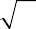 уравнений.9 классЧисла и вычисленияДействительные числаРациональные числа, иррациональные числа, конечные и бесконечные десятичные дроби. Множество действительных чисел; действительные числа как бесконечные десятичные дроби. Взаимно однозначное соответствие между множеством действительных чисел и координатной прямой.Сравнение действительных чисел, арифметические действия с действительными числами.Измерения, приближения, оценкиРазмеры объектов окружающего мира, длительность процессов в окружающем мире.Приближённое значение величины, точность приближения. Округление чисел. Прикидка и оценка результатов вычислений.Уравнения и неравенстваУравнения с одной переменнойЛинейное уравнение. Решение уравнений, сводящихся к линейным.Квадратное уравнение. Решение уравнений, сводящихся к квадратным. Биквадратное уравнение. Примеры решения уравнений третьей и четвёртой степеней разложением на множители.Решение дробно-рациональных уравнений. Решение текстовых задач алгебраическим методом.Системы уравненийУравнение с двумя переменными и его график. Решение систем двух линейных уравнений с двумя переменными. Решение систем двух уравнений, одно из которых линейное, а другое — второй степени. Графическая интерпретация системы уравнений с двумя переменными.Решение текстовых задач алгебраическим способом.НеравенстваЧисловые неравенства и их свойства.Решение линейных неравенств с одной переменной. Решение систем линейных неравенств с одной переменной. Квадратныенеравенства. Графическая интерпретация неравенств и систем неравенств с двумя переменными.ФункцииКвадратичная функция, её график и свойства. Парабола, ко- ординаты вершины параболы, ось симметрии параболы.Графики функций: y = kx, y = kx + b, y = k ,  y = x3,y =	x , y = х и их свойства.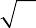 Числовые последовательностиОпределение и способы задания числовых последовательностейПонятие числовой последовательности. Задание последовательности рекуррентной формулой и формулой n-го члена.Арифметическая и геометрическая прогрессииАрифметическая и геометрическая прогрессии. Формулы n-го члена арифметической и геометрической прогрессий, суммы первых n членов.Изображение членов арифметической и геометрической прогрессий точками на координатной плоскости. Линейный и экспоненциальный рост. Сложные проценты.ПЛАНИРУЕМЫЕ ОБРАЗОВАТЕЛЬНЫЕ РЕЗУЛЬТАТЫ ЛИЧНОСТНЫЕ РЕЗУЛЬТАТЫ	Личностные результаты освоения программы учебного предмета «Математика» характеризуются: 	Патриотическое воспитание: 
	проявлением интереса к прошлому и настоящему российской математики, ценностным отношением к достижениям российских математиков и российской математической школы, к использованию этих достижений в других науках и прикладных сферах.	Гражданское и духовно-нравственное воспитание: 
	готовностью к выполнению обязанностей гражданина и реализации его прав, представлением о математических основах функционирования различных структур, явлений, процедур гражданского общества (выборы, опросы и пр.); 
	готовностью к обсуждению этических проблем, связанных с практическим применением достижений науки, осознанием важности морально-этических принципов в деятельности учёного.	Трудовое воспитание: 
	установкой на активное участие в решении практических задач математической направленности, осознанием важности математического образования на протяжении всей жизни для успешной профессиональной деятельности и развитием необходимых умений; осознанным выбором и построением индивидуальной траектории образования и жизненных планов с учётом личных интересов и общественных потребностей.	Эстетическое воспитание: 
	способностью к эмоциональному и эстетическому восприятию математических объектов, задач, решений, рассуждений; умению видеть математические закономерности в искусстве.	Ценности научного познания: 
	ориентацией в деятельности на современную систему научных представлений об основных закономерностях развития человека, природы и общества, пониманием математической науки как сферы человеческой деятельности, этапов её развития и значимости для развития цивилизации; овладением языком математики и математической культурой как средством познания мира; овладением простейшими навыками исследовательской деятельности.	Физическое воспитание, формирование культуры здоровья и эмоционального благополучия: 	готовностью применять математические знания в интересах своего здоровья, ведения здорового образа жизни (здоровое питание, сбалансированный режим занятий и отдыха, регулярная физическая активность); сформированностью навыка рефлексии, признанием своего права на ошибку и такого же права другого человека.	Экологическое воспитание: 
	ориентацией на применение математических знаний для решения задач в области сохранности окружающей среды, планирования поступков и оценки их возможных последствий для окружающей среды; осознанием глобального характера экологических проблем и путей их решения.	Личностные результаты, обеспечивающие адаптацию обучающегося к изменяющимся условиям социальной и природной среды: 
	готовностью к действиям в условиях неопределённости, повышению уровня своей компетентности через практическую деятельность, в том числе умение учиться у других людей, приобретать в совместной деятельности новые знания, навыки и компетенции из опыта других; 
	необходимостью в формировании новых знаний, в том числе формулировать идеи, понятия, гипотезы об объектах и явлениях, в том числе ранее неизвестных, осознавать дефициты собственных знаний и компетентностей, планировать своё развитие;способностью осознавать стрессовую ситуацию, воспринимать стрессовую ситуацию как вызов, требующий контрмер, корректировать принимаемые решения и действия, формулировать и оценивать риски и последствия, формировать опыт.МЕТАПРЕДМЕТНЫЕ РЕЗУЛЬТАТЫМетапредметные результаты освоения программы учебного предмета «Математика»характеризуются овладением универсальными познавательными действиями, универсальными коммуникативными действиями и универсальными регулятивными действиями.1) Универсальные познавательные действия обеспечивают формирование базовых когнитивных процессов обучающихся (освоение методов познания окружающего мира; применение логических, исследовательских операций, умений работать с информацией).Базовые логические действия:—  выявлять и характеризовать существенные признаки математических объектов, понятий, отношений между понятиями; —  формулировать определения понятий; устанавливать существенный признак классификации, основания для обобщения и сравнения, критерии проводимого анализа; —  воспринимать, формулировать и преобразовывать суждения: утвердительные и отрицательные, единичные, частные и общие; —  условные; выявлять математические закономерности, взаимосвязи и противоречия в фактах, данных, наблюдениях и утверждениях; —  предлагать критерии для выявления закономерностей и противоречий; —  делать выводы с использованием законов логики, дедуктивных и индуктивных умозаключений, умозаключений по аналогии; —  разбирать доказательства математических утверждений (прямые и от противного), проводить самостоятельно несложные доказательства математических фактов, выстраивать аргументацию, приводить примеры и контрпримеры; —  обосновывать собственные рассуждения; выбирать способ решения учебной задачи (сравнивать несколько вариантов решения, выбирать наиболее подходящий с учётом самостоятельно выделенных критериев).Базовые исследовательские действия:—  использовать вопросы как исследовательский инструмент познания; —  формулировать вопросы, фиксирующие противоречие, проблему, самостоятельно устанавливать искомое и данное, формировать гипотезу, —  аргументировать свою позицию, мнение;—  проводить по самостоятельно составленному плану несложный эксперимент, небольшое исследование по установлению особенностей математического объекта, зависимостей объектов между собой; —  самостоятельно формулировать обобщения и выводы по результатам проведённого наблюдения, исследования, оценивать достоверность полученных результатов, выводов и обобщений; прогнозировать возможное развитие процесса, а также выдвигать предположения о его развитии в новых условиях.Работа с информацией:—  выявлять недостаточность и избыточность информации, данных, необходимых для решения задачи; —  выбирать, анализировать, систематизировать и интерпретировать информацию различных видов и форм представления; —  выбирать форму представления информации и иллюстрировать решаемые задачи схемами, диаграммами, иной графикой и их комбинациями; —  оценивать надёжность информации по критериям, предложенным учителем или сформулированным самостоятельно.	2)  Универсальные коммуникативные действия обеспечивают сформированность социальных навыков обучающихся.Общение:—  воспринимать и формулировать суждения в соответствии с условиями и целями общения; —  ясно, точно, грамотно выражать свою точку зрения в устных и письменных текстах, давать пояснения по ходу решения задачи, комментировать полученный результат; в ходе обсуждения задавать вопросы по существу обсуждаемой темы, проблемы, решаемой задачи, высказывать идеи, нацеленные на поиск решения; —  сопоставлять свои суждения с суждениями других участников диалога, обнаруживать различие и сходство позиций; —  в корректной форме формулировать разногласия, свои возражения; —  представлять результаты решения задачи, эксперимента, исследования, проекта; —  самостоятельно выбирать формат выступления с учётом задач презентации и особенностей аудитории.Сотрудничество:—  понимать и использовать преимущества командной и индивидуальной работы при решении учебных математических задач; —  принимать цель совместной деятельности, планировать организацию совместной работы, распределять виды работ, договариваться, обсуждать процесс и результат работы; —  обобщать мнения нескольких людей; участвовать в групповых формах работы (обсуждения, обмен мнениями, мозговые штурмы и др.); —  выполнять свою часть работы и координировать свои действия с другими членами команды; —  оценивать качество своего вклада в общий продукт по критериям, сформулированным участниками взаимодействия.	3)  Универсальные регулятивные действия обеспечивают формирование смысловых установок и жизненных навыков личности.Самоорганизация:—  самостоятельно составлять план, алгоритм решения задачи (или его часть), выбирать способ решения с учётом имеющихся ресурсов и собственных возможностей, аргументировать и корректировать варианты решений с учётом новой информации.Самоконтроль:—  владеть способами самопроверки, самоконтроля процесса и результата решения математической задачи; —  предвидеть трудности, которые могут возникнуть при решении задачи, вносить коррективы в деятельность на основе новых обстоятельств, найденных ошибок, выявленных трудностей;—  оценивать соответствие результата деятельности поставленной цели и условиям, объяснять причины достижения или недостижения цели, находить ошибку, давать оценку приобретённому опыту.ПРЕДМЕТНЫЕ РЕЗУЛЬТАТЫЧисла и вычисления	Понимать и правильно употреблять термины, связанные с натуральными числами, обыкновенными и десятичными дробями.	Сравнивать и упорядочивать натуральные числа, сравнивать в простейших случаях обыкновенные дроби, десятичные дроби.	Соотносить точку на координатной (числовой) прямой с соответствующим ей числом и изображать натуральные числа точками на координатной (числовой) прямой.	Выполнять арифметические действия с натуральными числами, с обыкновенными дробями в простейших случаях.Выполнять проверку, прикидку результата вычислений.Округлять натуральные числа.Решение текстовых задач	Решать текстовые задачи арифметическим способом и с помощью организованного конечного перебора всех возможных вариантов.	Решать задачи, содержащие зависимости, связывающие величины: скорость, время, расстояние; цена, количество, стоимость.Использовать краткие записи, схемы, таблицы, обозначения при решении задач.	Пользоваться основными единицами измерения: цены, массы; расстояния, времени, скорости; выражать одни единицы вели- чины через другие.Извлекать, анализировать, оценивать информацию, представленную в таблице, на столбчатой диаграмме, интерпретировать представленные данные, использовать данные при решении задач.Наглядная геометрия	Пользоваться геометрическими понятиями: точка, прямая, отрезок, луч, угол, многоугольник, окружность, круг.	Приводить примеры объектов окружающего мира, имеющих форму изученных геометрических фигур.	Использовать терминологию, связанную с углами: вершина сторона; с многоугольниками: угол, вершина, сторона, диагональ; с окружностью: радиус, диаметр, центр.	Изображать изученные геометрические фигуры на нелинованной и клетчатой бумаге с помощью циркуля и линейки.	Находить длины отрезков непосредственным измерением с помощью линейки, строить отрезки заданной длины; строить окружность заданного радиуса.Использовать свойства сторон и углов прямоугольника, квадрата для их построения, вычисленияТЕМАТИЧЕСКОЕ ПЛАНИРОВАНИЕ ПОУРОЧНОЕ ПЛАНИРОВАНИЕ Аннотация к рабочей программе ООП ООО (5 – 9 классы)№
п/пНаименование разделов и тем программыКоличество часовКоличество часовКоличество часовДата 
изученияВиды деятельностиВиды, 
формы 
контроляЭлектронные (цифровые) образовательные ресурсы№
п/пНаименование разделов и тем программывсегоконтрольные работыпрактические работыДата 
изученияВиды деятельностиВиды, 
формы 
контроляЭлектронные (цифровые) образовательные ресурсыРаздел 1.Натуральные числа. Действия с натуральными числамиРаздел 1.Натуральные числа. Действия с натуральными числамиРаздел 1.Натуральные числа. Действия с натуральными числамиРаздел 1.Натуральные числа. Действия с натуральными числамиРаздел 1.Натуральные числа. Действия с натуральными числамиРаздел 1.Натуральные числа. Действия с натуральными числамиРаздел 1.Натуральные числа. Действия с натуральными числамиРаздел 1.Натуральные числа. Действия с натуральными числамиРаздел 1.Натуральные числа. Действия с натуральными числами1.1.Десятичная система счисления. 1Читать, записывать, сравнивать натуральные числа; предлагать и обсуждать способы упорядочивания чисел;Устный 
опрос;https://resh.edu.ru/subject/lesson/7721/start/287636/1.2.Ряд натуральных чисел. 1Изображать координатную прямую, отмечать числа точками на координатной прямой, находить координаты точки;Устный 
опрос;https://resh.edu.ru/subject/lesson/7719/start/316201/1.3.Натуральный ряд. 10.25Исследовать свойства натурального ряда, чисел 0 и 1 при сложении и умножении;Практическая работа;https://resh.edu.ru/subject/lesson/7719/start/316201/1.4.Число 0. 1Исследовать свойства натурального ряда, чисел 0 и 1 при сложении и умножении;Устный 
опрос;https://resh.edu.ru/subject/lesson/7719/start/316201/1.5.Натуральные числа на координатной прямой.3Изображать координатную прямую, отмечать числа точками на координатной прямой, находить координаты точки;Устный 
опрос;https://resh.edu.ru/subject/lesson/7719/start/316201/1.6.Сравнение, округление натуральныхчисел.40.5Выполнять арифметические действия с натуральными числами, вычислять значения числовых выражений со скобками и без скобок;Практическая работа;https://resh.edu.ru/subject/lesson/7718/start/316232/1.7.Арифметические действия с натуральными числами.40.5Выполнять арифметические действия с натуральными числами, вычислять значения числовых выражений со скобками и без скобок;Устный 
опрос;https://resh.edu.ru/subject/12/5/1.8.Свойства нуля при сложении и умножении, свойства единицы при умножении.1Исследовать свойства натурального ряда, чисел 0 и 1 при сложении и умножении;Письменный контроль;https://resh.edu.ru/subject/lesson/7723/start/272294/1.9.Переместительное и 
сочетательное свойства 
сложения и умножения, 
распределительное свойство умножения.210Использовать при вычислениях переместительное и сочетательное свойства сложения и умножения, распределительное свойство умножения;Контрольная работа;https://resh.edu.ru/subject/lesson/7723/start/272294/1.10.Делители и кратные числа, разложение числа на 
множители.41Формулировать определения делителя и кратного, называть делители и кратные числа; распознавать простые и составные числа; формулировать и применять признаки делимости на 2, 3, 5, 9, 10; применять алгоритм разложения числа на простые 
множители; находить остатки от деления и неполное частное;Устный 
опрос;https://resh.edu.ru/subject/lesson/7748/start/233487/1.11.Деление с остатком. 510.5Формулировать определения делителя и кратного, называть делители и кратные числа; распознавать простые и составные числа; формулировать и применять признаки делимости на 2, 3, 5, 9, 10; применять алгоритм разложения числа на простые 
множители; находить остатки от деления и неполное частное;Контрольная работа;https://resh.edu.ru/subject/lesson/7709/start/325151/1.12.Простые и составные числа.200распознавать простые и составные числа;;Устный 
опрос;https://resh.edu.ru/subject/lesson/7749/start/313626/1.13.Признаки делимости на 2, 5, 10, 3, 9.501Формулировать определения делителя и кратного, называть делители и кратные числа; распознавать простые и составные числа; формулировать и применять признаки делимости на 2, 3, 5, 9, 10; применять алгоритм разложения числа на простые 
множители; находить остатки от деления и неполное частное;Письменный контроль;https://resh.edu.ru/subject/lesson/7748/start/233487/1.14.Степень с натуральным показателем.200Записывать произведение в виде степени, читать степени, 
использовать терминологию (основание, показатель), вычислять значения степеней;Устный 
опрос;https://resh.edu.ru/subject/lesson/7713/start/272325/1.15.Числовые выражения; порядок действий.200Формулировать и применять правила преобразования числовых выражений на основе свойств арифметических действий;Письменный контроль;https://resh.edu.ru/subject/lesson/7722/start/287667/1.16.Решение текстовых задач на все арифметические действия, на движение и покупки510.5Решать текстовые задачи арифметическим способом, использовать зависимости между величинами (скорость, время, расстояние; цена, количество, стоимость и др.): анализировать и осмысливать текст задачи, переформулировать условие, извлекать необходимые данные, устанавливать зависимости между величинами, строить логическую цепочку рассуждений;Письменный контроль;https://resh.edu.ru/subject/lesson/7711/start/311996/Итого по разделу:Итого по разделу:43Раздел 2. Наглядная геометрия. Линии на плоскостиРаздел 2. Наглядная геометрия. Линии на плоскостиРаздел 2. Наглядная геометрия. Линии на плоскостиРаздел 2. Наглядная геометрия. Линии на плоскостиРаздел 2. Наглядная геометрия. Линии на плоскостиРаздел 2. Наглядная геометрия. Линии на плоскостиРаздел 2. Наглядная геометрия. Линии на плоскостиРаздел 2. Наглядная геометрия. Линии на плоскостиРаздел 2. Наглядная геометрия. Линии на плоскости2.1.Точка, прямая, отрезок, луч.100Распознавать на чертежах, рисунках, описывать, используя терминологию, и изображать с помощью чертёжных 
инструментов: точку, прямую, отрезок, луч, угол, ломаную, окружность;Устный 
опрос;https://resh.edu.ru/subject/lesson/7741/start/312461/2.2.Ломаная. 100Распознавать на чертежах, рисунках, описывать, используя терминологию, и изображать с помощью чертёжных 
инструментов: точку, прямую, отрезок, луч, угол, ломаную, окружность;Устный 
опрос;https://resh.edu.ru/subject/lesson/7741/start/312461/2.3.Измерение длины отрезка, метрические единицы 
измерения длины.100Использовать линейку и транспортир как инструменты для 
построения и измерения: измерять длину от резка, величину угла; строить отрезок заданной длины, угол, заданной величины; откладывать циркулем равные отрезки, строить окружность заданного радиуса;Практическая работа;https://resh.edu.ru/subject/lesson/7740/start/234851/2.4.Окружность и круг.100Использовать линейку и транспортир как инструменты для 
построения и измерения: измерять длину от резка, величину угла; строить отрезок заданной длины, угол, заданной величины; откладывать циркулем равные отрезки, строить окружность заданного радиуса;Письменный контроль;https://resh.edu.ru/subject/lesson/7736/start/312523/2.5.Практическая работа«Построение узора из окружностей».101Использовать линейку и транспортир как инструменты для 
построения и измерения: измерять длину от резка, величину угла; строить отрезок заданной длины, угол, заданной величины; откладывать циркулем равные отрезки, строить окружность заданного радиуса;Практическая работа;https://resh.edu.ru/subject/lesson/7736/start/312523/2.6.Угол. 100Использовать линейку и транспортир как инструменты для 
построения и измерения: измерять длину от резка, величину угла; строить отрезок заданной длины, угол, заданной величины; откладывать циркулем равные отрезки, строить окружность заданного радиуса;Устный 
опрос;https://resh.edu.ru/subject/lesson/7735/start/234882/2.7.Прямой, острый, тупой и развёрнутый углы.100Распознавать и изображать на нелинованной и клетчатой бумаге прямой, острый, тупой, развёрнутый углы; сравнивать углы;Устный 
опрос;https://resh.edu.ru/subject/lesson/7735/start/234882/2.8.Измерение углов.400Распознавать и изображать на нелинованной и клетчатой бумаге прямой, острый, тупой, развёрнутый углы; сравнивать углы;Практическая работа;https://resh.edu.ru/subject/lesson/7735/start/234882/2.9.Практическая работа
«Построение 
углов»Практическая работа«Построение углов»101Понимать и использовать при решении задач зависимости между единицами метрической системы мер; знакомиться с 
неметрическими системами мер; выражать длину в различных единицах измерения;Практическая работа;https://resh.edu.ru/subject/lesson/7735/start/234882/Итого по разделу:Итого по разделу:12Раздел 3. Обыкновенные дробиРаздел 3. Обыкновенные дробиРаздел 3. Обыкновенные дробиРаздел 3. Обыкновенные дробиРаздел 3. Обыкновенные дробиРаздел 3. Обыкновенные дробиРаздел 3. Обыкновенные дробиРаздел 3. Обыкновенные дробиРаздел 3. Обыкновенные дроби3.1.Дробь.200Читать и записывать, сравнивать обыкновенные дроби, 
предлагать, обосновывать и обсуждать способы упорядочивания дробей;Устный 
опрос;https://resh.edu.ru/subject/lesson/7782/start/313719/3.2.Правильные и неправильные дроби.300.5Читать и записывать, сравнивать обыкновенные дроби, 
предлагать, обосновывать и обсуждать способы упорядочивания дробей;Письменный контроль;https://resh.edu.ru/subject/lesson/7781/start/269488/3.3.Основноесвойство дроби.300Читать и записывать, сравнивать обыкновенные дроби, 
предлагать, обосновывать и обсуждать способы упорядочивания дробей;Устный 
опрос;https://resh.edu.ru/subject/lesson/7781/start/269488/3.4.Сравнение дробей.300.5Изображать обыкновенные дроби точками на координатной прямой; использовать координатную прямую для сравнения дробей;Контрольная работа;https://resh.edu.ru/subject/lesson/7776/start/233239/3.5.Сложение и вычитание обыкновенных дробей.810Выполнять арифметические действия с обыкновенными дробями; применять свойства арифметических действий для 
рационализации вычислений;Контрольная работа;https://resh.edu.ru/subject/lesson/7774/start/313297/3.6.Смешанная дробь. 600Представлять смешанную дробь в виде неправильной и выделять целую часть числа из неправильной дроби;Письменный контроль;https://resh.edu.ru/subject/lesson/7761/start/288262/3.7.Умножение и деление 
обыкновенных дробей; взаимно-обратные дроби.1210.25Выполнять арифметические действия с обыкновенными дробями; применять свойства арифметических действий для 
рационализации вычислений;Контрольная работа;https://resh.edu.ru/subject/lesson/7769/start/290790/3.8.Решение текстовых задач, со держащих дроби.401Решать текстовые задачи, содержащие дробные данные, и задачи на нахождение части целого и целого по его части; выявлять их сходства и различия;Устный 
опрос;https://resh.edu.ru/subject/lesson/7780/start/287889/3.9.Основные за дачи на дроби.400Моделировать ход решения задачи с помощью рисунка, схемы, таблицы;Письменный контроль;https://resh.edu.ru/subject/lesson/7780/start/287889/3.10.Применение букв для записи математических выражений и предложений310Приводить, разбирать, оценивать различные решения, записи решений текстовых задач;Устный 
опрос;https://resh.edu.ru/subject/lesson/7784/start/233301/Итого по разделу:Итого по разделу:48Раздел 4. Наглядная геометрия. МногоугольникиРаздел 4. Наглядная геометрия. МногоугольникиРаздел 4. Наглядная геометрия. МногоугольникиРаздел 4. Наглядная геометрия. МногоугольникиРаздел 4. Наглядная геометрия. МногоугольникиРаздел 4. Наглядная геометрия. МногоугольникиРаздел 4. Наглядная геометрия. МногоугольникиРаздел 4. Наглядная геометрия. МногоугольникиРаздел 4. Наглядная геометрия. Многоугольники4.1.Многоугольники.100Описывать, используя терминологию, изображать с помощью чертёжных инструментов и от руки, моделировать из бумаги многоугольники;Устный 
опрос;https://resh.edu.ru/subject/lesson/7733/start/233518/4.2.Четырёхугольник, 
прямоугольник, квадрат.100.5Исследовать свойства прямоугольника, квадрата путём эксперимента, наблюдения, измерения, моделирования; сравнивать свойства квадрата и прямоугольника;Устный 
опрос;https://resh.edu.ru/subject/lesson/7733/start/233518/4.3.Практическая работа
«Построение прямоугольника с заданными сторонами на 
нелинованной бумаге».101Исследовать свойства прямоугольника, квадрата путём эксперимента, наблюдения, измерения, моделирования; сравнивать свойства квадрата и прямоугольника;Практическая работа;https://resh.edu.ru/subject/lesson/7733/start/233518/4.4.Треугольник.100Изображать остроугольные, прямоугольные и тупоугольные треугольники;Устный 
опрос;https://resh.edu.ru/subject/lesson/7734/start/234913/4.5.Площадь и периметр 
прямоугольника и 
многоугольников, 
составленных из 
прямоугольников, единицы измерения площади.400Выражать величину площади в различных единицах измерения метрической системы мер, понимать и использовать зависимости между метрическими единицами измерения площади;Письменный контроль;https://resh.edu.ru/subject/lesson/7733/start/233518/4.6.Периметр много угольника.210Знакомиться с примерами применения площади и периметра в практических ситуациях;Контрольная работа;https://resh.edu.ru/subject/lesson/7733/start/233518/Итого по разделу:Итого по разделу:10Раздел 5.Десятичные дроби Раздел 5.Десятичные дроби Раздел 5.Десятичные дроби Раздел 5.Десятичные дроби Раздел 5.Десятичные дроби Раздел 5.Десятичные дроби Раздел 5.Десятичные дроби Раздел 5.Десятичные дроби Раздел 5.Десятичные дроби 5.1.Десятичная запись дробей.400Представлять десятичную дробь в виде обыкновенной, читать и записывать, сравнивать десятичные дроби, предлагать, 
обосновывать и обсуждать способы упорядочивания десятичных дробей;Устный 
опрос;https://resh.edu.ru/subject/lesson/704/5.2.Сравнение десятичных дробей.400Представлять десятичную дробь в виде обыкновенной, читать и записывать, сравнивать десятичные дроби, предлагать, 
обосновывать и обсуждать способы упорядочивания десятичных дробей;Письменный контроль;https://resh.edu.ru/subject/lesson/718/5.3.Действия с десятичными дробями.1510.5Выполнять арифметические действия с десятичными дробями; выполнять прикидку и оценку результата вычислений;Контрольная работа;https://resh.edu.ru/subject/lesson/719/.5.4.Округление десятичных дробей.600Применять правило округления десятичных дробей;Устный 
опрос;https://resh.edu.ru/subject/lesson/27/5.5.Решение текстовых задач, содержащих дроби.501Решать текстовые задачи, содержащие дробные данные, и на нахождение части целого и целого по его части; выявлять их сходства и различия;Письменный контроль;https://resh.edu.ru/subject/lesson/721/5.6.Основные за дачи на дроби.400.5Моделировать ход решения задачи с помощью рисунка, схемы, таблицы. Приводить, разбирать, оценивать различные решения, записи решений текстовых задач;Контрольная работа;https://resh.edu.ru/subject/lesson/721/Итого по разделу:Итого по разделу:38Раздел 6. Наглядная геометрия. Тела и фигуры в пространстве Раздел 6. Наглядная геометрия. Тела и фигуры в пространстве Раздел 6. Наглядная геометрия. Тела и фигуры в пространстве Раздел 6. Наглядная геометрия. Тела и фигуры в пространстве Раздел 6. Наглядная геометрия. Тела и фигуры в пространстве Раздел 6. Наглядная геометрия. Тела и фигуры в пространстве Раздел 6. Наглядная геометрия. Тела и фигуры в пространстве Раздел 6. Наглядная геометрия. Тела и фигуры в пространстве Раздел 6. Наглядная геометрия. Тела и фигуры в пространстве 6.1.Многогранники. 100Распознавать на чертежах, рисунках, в окружающем мире 
прямоугольный параллелепипед, куб, многогранники, описывать, используя терминологию, оценивать линейные размеры;Устный 
опрос;https://resh.edu.ru/subject/lesson/7731/start/325368/6.2.Изображение многогранников.101Изображать куб на клетчатой бумаге;Практическая работа;https://resh.edu.ru/subject/lesson/7731/start/325368/6.3.Модели пространственных тел.100.25Моделировать куб и параллелепипед из бумаги и прочих материалов, объяснять способ моделирования;Устный 
опрос;https://resh.edu.ru/subject/lesson/7731/start/325368/6.4.Прямоугольный 
параллелепипед, куб.200Моделировать куб и параллелепипед из бумаги и прочих материалов, объяснять способ моделирования;Устный 
опрос;https://resh.edu.ru/subject/lesson/7731/start/325368/6.5.Развёртки куба и параллелепипеда.100Распознавать и изображать развёртки куба и параллелепипеда;Письменный контроль;https://resh.edu.ru/subject/lesson/7731/start/325368/6.6..Практическая работа«Развёртка куба».101Распознавать и изображать развёртки куба и параллелепипеда;Практическая работа;https://resh.edu.ru/subject/lesson/7731/start/325368/6.7.Объём куба, прямоугольного параллелепипеда210Находить измерения, вычислять площадь поверхности; объём куба, прямоугольного параллелепипеда; исследовать зависимость объёма куба от длины его ребра, выдвигать и обосновывать гипотезу;Контрольная работа;https://resh.edu.ru/subject/lesson/7730/start/272360/Итого по разделу:Итого по разделу:9Раздел 7. Повторение и обобщениеРаздел 7. Повторение и обобщениеРаздел 7. Повторение и обобщениеРаздел 7. Повторение и обобщениеРаздел 7. Повторение и обобщениеРаздел 7. Повторение и обобщениеРаздел 7. Повторение и обобщение7.1.Повторение основных понятий и методов курса 5 класса, 
обобщение знаний1010Решать задачи из реальной жизни, применять математические знания для решения задач из других учебных предметов;Устный 
опрос; 
Письменный контроль; 
Контрольная работа;https://resh.edu.ru/subject/lesson/7789/start/266057/Итого по разделу:Итого по разделу:10ОБЩЕЕ КОЛИЧЕСТВО ЧАСОВ ПО ПРОГРАММЕОБЩЕЕ КОЛИЧЕСТВО ЧАСОВ ПО ПРОГРАММЕ170814.25№
п/пТема урокаКоличество часовКоличество часовКоличество часовВиды, 
формы 
контроляДеятельность учителя «Деятельность учителя с учетом рабочей программы воспитания»Дата 
изучения (план)Дата (факт)Дата (факт)Дата (факт)Дата (факт)№
п/пТема урокавсегоК/р    п/рВиды, 
формы 
контроляДата 
изучения (план)5а5б5в5г1.Ряд натуральных чисел и нуль1Устный 
опрос;привлекать внимание обучающихся к обсуждаемой на уроке информации, активизации познавательной деятельности обучающихсяПрименять на уроке интерактивные формы работы с обучающимися: интеллектуальные игры, стимулирующие познавательную мотивацию обучающихся;01.09.222.Десятичная система записи натуральных чисел. Римская нумерация1Устный 
опрос;привлекать внимание обучающихся к обсуждаемой на уроке информации, активизации познавательной деятельности обучающихсяПрименять на уроке интерактивные формы работы с обучающимися: интеллектуальные игры, стимулирующие познавательную мотивацию обучающихся;02.09.223.Чтение и запись 
натуральных чисел. Запись числа в виде суммы 
разрядных слагаемых10.25Практическая работа;привлекать внимание обучающихся к обсуждаемой на уроке информации, активизации познавательной деятельности обучающихсяПрименять на уроке интерактивные формы работы с обучающимися: интеллектуальные игры, стимулирующие познавательную мотивацию обучающихся;05.09.224.Сравнение натуральных чисел.1привлекать внимание обучающихся к обсуждаемой на уроке информации, активизации познавательной деятельности обучающихсяПрименять на уроке интерактивные формы работы с обучающимися: интеллектуальные игры, стимулирующие познавательную мотивацию обучающихся;06.09.225.Сравнение натуральных 
чисел. Решение задач с 
практическим содержанием11Практическая работа;привлекать внимание обучающихся к обсуждаемой на уроке информации, активизации познавательной деятельности обучающихсяПрименять на уроке интерактивные формы работы с обучающимися: интеллектуальные игры, стимулирующие познавательную мотивацию обучающихся;07.09.20226.Округление натуральных чисел10.5Практическая работа;привлекать внимание обучающихся к обсуждаемой на уроке информации, активизации познавательной деятельности обучающихсяПрименять на уроке интерактивные формы работы с обучающимися: интеллектуальные игры, стимулирующие познавательную мотивацию обучающихся;08.09.20227.Округление натуральных чисел. Решение задач с 
практическим содержанием1Устный 
опрос;привлекать внимание обучающихся к обсуждаемой на уроке информации, активизации познавательной деятельности обучающихсяПрименять на уроке интерактивные формы работы с обучающимися: интеллектуальные игры, стимулирующие познавательную мотивацию обучающихся;09.09.20228.Точка. Прямая. Линии на плоскости1Устный 
опрос;привлекать внимание обучающихся к обсуждаемой на уроке информации, активизации познавательной деятельности обучающихсяПрименять на уроке интерактивные формы работы с обучающимися: интеллектуальные игры, стимулирующие познавательную мотивацию обучающихся;12.09.20229.Окружность и круг1Устный 
опрос;привлекать внимание обучающихся к обсуждаемой на уроке информации, активизации познавательной деятельности обучающихсяПрименять на уроке интерактивные формы работы с обучающимися: интеллектуальные игры, стимулирующие познавательную мотивацию обучающихся;13.09.202210.Практическая работа (на клетчатой бумаге)
“Построение узора из 
окружности”11Практическая работа;привлекать внимание обучающихся к обсуждаемой на уроке информации, активизации познавательной деятельности обучающихсяПрименять на уроке интерактивные формы работы с обучающимися: интеллектуальные игры, стимулирующие познавательную мотивацию обучающихся;14.09.202211.Луч и отрезок1Устный 
опрос;привлекать внимание обучающихся к обсуждаемой на уроке информации, активизации познавательной деятельности обучающихсяПрименять на уроке интерактивные формы работы с обучающимися: интеллектуальные игры, стимулирующие познавательную мотивацию обучающихся;15.09.202212.Длина отрезка. Единицы измерения длины1Устный 
опрос;привлекать внимание обучающихся к обсуждаемой на уроке информации, активизации познавательной деятельности обучающихсяПрименять на уроке интерактивные формы работы с обучающимися: интеллектуальные игры, стимулирующие познавательную мотивацию обучающихся;16.09.202213.Сравнение отрезков1Письменный контроль;привлекать внимание обучающихся к обсуждаемой на уроке информации, активизации познавательной деятельности обучающихсяПрименять на уроке интерактивные формы работы с обучающимися: интеллектуальные игры, стимулирующие познавательную мотивацию обучающихся;19.09.2022 14.Координатная прямая. Шкалы1Устный 
опрос;привлекать внимание обучающихся к обсуждаемой на уроке информации, активизации познавательной деятельности обучающихсяПрименять на уроке интерактивные формы работы с обучающимися: интеллектуальные игры, стимулирующие познавательную мотивацию обучающихся;20.09.202215.Координаты точки1Устный 
опрос;привлекать внимание обучающихся к обсуждаемой на уроке информации, активизации познавательной деятельности обучающихсяПрименять на уроке интерактивные формы работы с обучающимися: интеллектуальные игры, стимулирующие познавательную мотивацию обучающихся;21.09.202216. Натуральные числа на координатной прямой 1Тестирование;Применять на уроке интерактивные формы работы с обучающимися: групповая работа или работа в парах, которые учат обучающихся командной работе и взаимодействию с другими обучающимися;Применять на уроке интерактивные формы работы с обучающимися: включение в урок игровых процедур, которые помогают установлению доброжелательной атмосферы во время урока;Применять на уроке интерактивные формы работы с обучающимися: включение в урок игровых процедур, которые помогают поддержать мотивацию обучающихся к получению знаний,22.09.202217.Решение логических задач1Устный 
опрос;Применять на уроке интерактивные формы работы с обучающимися: групповая работа или работа в парах, которые учат обучающихся командной работе и взаимодействию с другими обучающимися;Применять на уроке интерактивные формы работы с обучающимися: включение в урок игровых процедур, которые помогают установлению доброжелательной атмосферы во время урока;Применять на уроке интерактивные формы работы с обучающимися: включение в урок игровых процедур, которые помогают поддержать мотивацию обучающихся к получению знаний,23.09.202218.Контрольная работа №1по 
темам “Натуральные числа”и "Линии на плоскости"11Контрольная работа;Применять на уроке интерактивные формы работы с обучающимися: групповая работа или работа в парах, которые учат обучающихся командной работе и взаимодействию с другими обучающимися;Применять на уроке интерактивные формы работы с обучающимися: включение в урок игровых процедур, которые помогают установлению доброжелательной атмосферы во время урока;Применять на уроке интерактивные формы работы с обучающимися: включение в урок игровых процедур, которые помогают поддержать мотивацию обучающихся к получению знаний,26.09.202219.Действие сложения.Компоненты действия.Нахождение неизвестного компонента. Сложение 
многозначных натуральных чисел1устныйПрименять на уроке интерактивные формы работы с обучающимися: групповая работа или работа в парах, которые учат обучающихся командной работе и взаимодействию с другими обучающимися;Применять на уроке интерактивные формы работы с обучающимися: включение в урок игровых процедур, которые помогают установлению доброжелательной атмосферы во время урока;Применять на уроке интерактивные формы работы с обучающимися: включение в урок игровых процедур, которые помогают поддержать мотивацию обучающихся к получению знаний,27.09.202220.Переместительное и 
сочетательное свойства сложения. Свойство нуля при сложении.Использование букв для свойств арифметических действий1Устный 
опрос;Применять на уроке интерактивные формы работы с обучающимися: групповая работа или работа в парах, которые учат обучающихся командной работе и взаимодействию с другими обучающимися;Применять на уроке интерактивные формы работы с обучающимися: включение в урок игровых процедур, которые помогают установлению доброжелательной атмосферы во время урока;Применять на уроке интерактивные формы работы с обучающимися: включение в урок игровых процедур, которые помогают поддержать мотивацию обучающихся к получению знаний,28.09.202221.Решение задач и 
упражнений на применение переместительного и 
сочетательного свойств 
сложения1Письменный контроль;Применять на уроке интерактивные формы работы с обучающимися: групповая работа или работа в парах, которые учат обучающихся командной работе и взаимодействию с другими обучающимися;Применять на уроке интерактивные формы работы с обучающимися: включение в урок игровых процедур, которые помогают установлению доброжелательной атмосферы во время урока;Применять на уроке интерактивные формы работы с обучающимися: включение в урок игровых процедур, которые помогают поддержать мотивацию обучающихся к получению знаний,29.09.202222.Вычитание как действие, обратное сложению.Компоненты действия.Нахождение неизвестного компонента1Устный 
опрос;Применять на уроке интерактивные формы работы с обучающимися: групповая работа или работа в парах, которые учат обучающихся командной работе и взаимодействию с другими обучающимися;Применять на уроке интерактивные формы работы с обучающимися: включение в урок игровых процедур, которые помогают установлению доброжелательной атмосферы во время урока;Применять на уроке интерактивные формы работы с обучающимися: включение в урок игровых процедур, которые помогают поддержать мотивацию обучающихся к получению знаний,30.09.202223.Вычитание многозначных натуральных чисел1Устный 
опрос;Применять на уроке интерактивные формы работы с обучающимися: групповая работа или работа в парах, которые учат обучающихся командной работе и взаимодействию с другими обучающимися;Применять на уроке интерактивные формы работы с обучающимися: включение в урок игровых процедур, которые помогают установлению доброжелательной атмосферы во время урока;Применять на уроке интерактивные формы работы с обучающимися: включение в урок игровых процедур, которые помогают поддержать мотивацию обучающихся к получению знаний,03.10.202224.Всероссийская проверочная работа 11Контрольная работа Применять на уроке интерактивные формы работы с обучающимися: групповая работа или работа в парах, которые учат обучающихся командной работе и взаимодействию с другими обучающимися;Применять на уроке интерактивные формы работы с обучающимися: включение в урок игровых процедур, которые помогают установлению доброжелательной атмосферы во время урока;Применять на уроке интерактивные формы работы с обучающимися: включение в урок игровых процедур, которые помогают поддержать мотивацию обучающихся к получению знаний,04.10.202225.Решение текстовых задач с помощью сложения и 
вычитания1Устный 
опрос;Применять на уроке интерактивные формы работы с обучающимися: групповая работа или работа в парах, которые учат обучающихся командной работе и взаимодействию с другими обучающимися;Применять на уроке интерактивные формы работы с обучающимися: включение в урок игровых процедур, которые помогают установлению доброжелательной атмосферы во время урока;Применять на уроке интерактивные формы работы с обучающимися: включение в урок игровых процедур, которые помогают поддержать мотивацию обучающихся к получению знаний,05.10.2022 26.Решение текстовых задач с помощью сложения и 
вычитания1Письменный контрольПрименять на уроке интерактивные формы работы с обучающимися: групповая работа или работа в парах, которые учат обучающихся командной работе и взаимодействию с другими обучающимися;Применять на уроке интерактивные формы работы с обучающимися: включение в урок игровых процедур, которые помогают установлению доброжелательной атмосферы во время урока;Применять на уроке интерактивные формы работы с обучающимися: включение в урок игровых процедур, которые помогают поддержать мотивацию обучающихся к получению знаний,06.10.202227.Действие умножение.Компоненты действия.Нахождение неизвестного компонента.Переместительное и 
сочетательное свойства 
умножения. Использование букв для свойств 
арифметических действий.1Устный 
опрос;Применять на уроке интерактивные формы работы с обучающимися: групповая работа или работа в парах, которые учат обучающихся командной работе и взаимодействию с другими обучающимися;Применять на уроке интерактивные формы работы с обучающимися: включение в урок игровых процедур, которые помогают установлению доброжелательной атмосферы во время урока;Применять на уроке интерактивные формы работы с обучающимися: включение в урок игровых процедур, которые помогают поддержать мотивацию обучающихся к получению знаний,07.10.202228.Умножение многозначных натуральных чисел1Устный 
опрос;Применять на уроке интерактивные формы работы с обучающимися: групповая работа или работа в парах, которые учат обучающихся командной работе и взаимодействию с другими обучающимися;Применять на уроке интерактивные формы работы с обучающимися: включение в урок игровых процедур, которые помогают установлению доброжелательной атмосферы во время урока;Применять на уроке интерактивные формы работы с обучающимися: включение в урок игровых процедур, которые помогают поддержать мотивацию обучающихся к получению знаний,10.10.2022 29.Умножение многозначных натуральных чисел.Свойства нуля и единицы при умножении1Письменный контроль;Применять на уроке интерактивные формы работы с обучающимися: групповая работа или работа в парах, которые учат обучающихся командной работе и взаимодействию с другими обучающимися;Применять на уроке интерактивные формы работы с обучающимися: включение в урок игровых процедур, которые помогают установлению доброжелательной атмосферы во время урока;Применять на уроке интерактивные формы работы с обучающимися: включение в урок игровых процедур, которые помогают поддержать мотивацию обучающихся к получению знаний,11.10.202230.Распределительное свойство умножения. Использование букв для свойств 
арифметических действий.1Устный 
опрос;Применять на уроке интерактивные формы работы с обучающимися: групповая работа или работа в парах, которые учат обучающихся командной работе и взаимодействию с другими обучающимися;Применять на уроке интерактивные формы работы с обучающимися: включение в урок игровых процедур, которые помогают установлению доброжелательной атмосферы во время урока;Применять на уроке интерактивные формы работы с обучающимися: включение в урок игровых процедур, которые помогают поддержать мотивацию обучающихся к получению знаний,12.10.202231.Распределительное свойство умножения. Применение 
при вычислениях.1Устный 
опрос;Применять на уроке интерактивные формы работы с обучающимися: групповая работа или работа в парах, которые учат обучающихся командной работе и взаимодействию с другими обучающимися;Применять на уроке интерактивные формы работы с обучающимися: включение в урок игровых процедур, которые помогают установлению доброжелательной атмосферы во время урока;Применять на уроке интерактивные формы работы с обучающимися: включение в урок игровых процедур, которые помогают поддержать мотивацию обучающихся к получению знаний,13.10.202232.Квадрат и куб числа.1Устный 
опрос;Организовывать групповые формы учебной деятельностиОрганизовывать индивидуальную учебную деятельностьОрганизовывать в рамках урока поощрение учебной/социальной успешностиОрганизовывать в рамках урока проявления активной жизненной позиции обучающихсяРазвивать у обучающихся познавательную активность, самостоятельность, инициативу, творческие способности,Применять на уроке интерактивные формы работы с обучающимися: групповая работа или работа в парах, которые учат обучающихся командной работе и взаимодействию с другими обучающимися;Применять на уроке интерактивные формы работы с обучающимися: включение в урок игровых процедур, которые помогают установлению доброжелательной атмосферы во время урока;Применять на уроке интерактивные формы работы с обучающимися: включение в урок игровых процедур, которые помогают поддержать мотивацию обучающихся к получению знаний,привлекать внимание обучающихся к обсуждаемой на уроке информации, активизации познавательной деятельности обучающихсяПрименять на уроке интерактивные формы работы с обучающимися: интеллектуальные игры, стимулирующие познавательную мотивацию обучаюОрганизовывать групповые формы учебной деятельностиОрганизовывать индивидуальную учебную деятельностьОрганизовывать в рамках урока поощрение учебной/социальной успешностиОрганизовывать в рамках урока проявления активной жизненной позиции обучающихсяРазвивать у обучающихся познавательную активность, самостоятельность, инициативу, творческие способности,Применять на уроке интерактивные формы работы с обучающимися: групповая работа или работа в парах, которые учат обучающихся командной работе и взаимодействию с другими обучающимися;Применять на уроке интерактивные формы работы с обучающимися: включение в урок игровых процедур, которые помогают установлению доброжелательной атмосферы во время урока;Применять на уроке интерактивные формы работы с обучающимися: включение в урок игровых процедур, которые помогают поддержать мотивацию обучающихся к получению знаний,привлекать внимание обучающихся к обсуждаемой на уроке информации, активизации познавательной деятельности обучающихсяПрименять на уроке интерактивные формы работы с обучающимися: интеллектуальные игры, стимулирующие познавательную мотивацию обучаюОрганизовывать групповые формы учебной деятельностиОрганизовывать индивидуальную учебную деятельностьОрганизовывать в рамках урока поощрение учебной/социальной успешностиОрганизовывать в рамках урока проявления активной жизненной позиции обучающихсяРазвивать у обучающихся познавательную активность, самостоятельность, инициативу, творческие способности,Применять на уроке интерактивные формы работы с обучающимися: групповая работа или работа в парах, которые учат обучающихся командной работе и взаимодействию с другими обучающимися;Применять на уроке интерактивные формы работы с обучающимися: включение в урок игровых процедур, которые помогают установлению доброжелательной атмосферы во время урока;Применять на уроке интерактивные формы работы с обучающимися: включение в урок игровых процедур, которые помогают поддержать мотивацию обучающихся к получению знаний,привлекать внимание обучающихся к обсуждаемой на уроке информации, активизации познавательной деятельности обучающихсяПрименять на уроке интерактивные формы работы с обучающимися: интеллектуальные игры, стимулирующие познавательную мотивацию обучаюОрганизовывать групповые формы учебной деятельностиОрганизовывать индивидуальную учебную деятельностьОрганизовывать в рамках урока поощрение учебной/социальной успешностиОрганизовывать в рамках урока проявления активной жизненной позиции обучающихсяРазвивать у обучающихся познавательную активность, самостоятельность, инициативу, творческие способности,Применять на уроке интерактивные формы работы с обучающимися: групповая работа или работа в парах, которые учат обучающихся командной работе и взаимодействию с другими обучающимися;Применять на уроке интерактивные формы работы с обучающимися: включение в урок игровых процедур, которые помогают установлению доброжелательной атмосферы во время урока;Применять на уроке интерактивные формы работы с обучающимися: включение в урок игровых процедур, которые помогают поддержать мотивацию обучающихся к получению знаний,привлекать внимание обучающихся к обсуждаемой на уроке информации, активизации познавательной деятельности обучающихсяПрименять на уроке интерактивные формы работы с обучающимися: интеллектуальные игры, стимулирующие познавательную мотивацию обучаюОрганизовывать групповые формы учебной деятельностиОрганизовывать индивидуальную учебную деятельностьОрганизовывать в рамках урока поощрение учебной/социальной успешностиОрганизовывать в рамках урока проявления активной жизненной позиции обучающихсяРазвивать у обучающихся познавательную активность, самостоятельность, инициативу, творческие способности,Применять на уроке интерактивные формы работы с обучающимися: групповая работа или работа в парах, которые учат обучающихся командной работе и взаимодействию с другими обучающимися;Применять на уроке интерактивные формы работы с обучающимися: включение в урок игровых процедур, которые помогают установлению доброжелательной атмосферы во время урока;Применять на уроке интерактивные формы работы с обучающимися: включение в урок игровых процедур, которые помогают поддержать мотивацию обучающихся к получению знаний,привлекать внимание обучающихся к обсуждаемой на уроке информации, активизации познавательной деятельности обучающихсяПрименять на уроке интерактивные формы работы с обучающимися: интеллектуальные игры, стимулирующие познавательную мотивацию обучаю14.10.202233.Степень с натуральным показателем1Устный 
опрос;Организовывать групповые формы учебной деятельностиОрганизовывать индивидуальную учебную деятельностьОрганизовывать в рамках урока поощрение учебной/социальной успешностиОрганизовывать в рамках урока проявления активной жизненной позиции обучающихсяРазвивать у обучающихся познавательную активность, самостоятельность, инициативу, творческие способности,Применять на уроке интерактивные формы работы с обучающимися: групповая работа или работа в парах, которые учат обучающихся командной работе и взаимодействию с другими обучающимися;Применять на уроке интерактивные формы работы с обучающимися: включение в урок игровых процедур, которые помогают установлению доброжелательной атмосферы во время урока;Применять на уроке интерактивные формы работы с обучающимися: включение в урок игровых процедур, которые помогают поддержать мотивацию обучающихся к получению знаний,привлекать внимание обучающихся к обсуждаемой на уроке информации, активизации познавательной деятельности обучающихсяПрименять на уроке интерактивные формы работы с обучающимися: интеллектуальные игры, стимулирующие познавательную мотивацию обучаюОрганизовывать групповые формы учебной деятельностиОрганизовывать индивидуальную учебную деятельностьОрганизовывать в рамках урока поощрение учебной/социальной успешностиОрганизовывать в рамках урока проявления активной жизненной позиции обучающихсяРазвивать у обучающихся познавательную активность, самостоятельность, инициативу, творческие способности,Применять на уроке интерактивные формы работы с обучающимися: групповая работа или работа в парах, которые учат обучающихся командной работе и взаимодействию с другими обучающимися;Применять на уроке интерактивные формы работы с обучающимися: включение в урок игровых процедур, которые помогают установлению доброжелательной атмосферы во время урока;Применять на уроке интерактивные формы работы с обучающимися: включение в урок игровых процедур, которые помогают поддержать мотивацию обучающихся к получению знаний,привлекать внимание обучающихся к обсуждаемой на уроке информации, активизации познавательной деятельности обучающихсяПрименять на уроке интерактивные формы работы с обучающимися: интеллектуальные игры, стимулирующие познавательную мотивацию обучаюОрганизовывать групповые формы учебной деятельностиОрганизовывать индивидуальную учебную деятельностьОрганизовывать в рамках урока поощрение учебной/социальной успешностиОрганизовывать в рамках урока проявления активной жизненной позиции обучающихсяРазвивать у обучающихся познавательную активность, самостоятельность, инициативу, творческие способности,Применять на уроке интерактивные формы работы с обучающимися: групповая работа или работа в парах, которые учат обучающихся командной работе и взаимодействию с другими обучающимися;Применять на уроке интерактивные формы работы с обучающимися: включение в урок игровых процедур, которые помогают установлению доброжелательной атмосферы во время урока;Применять на уроке интерактивные формы работы с обучающимися: включение в урок игровых процедур, которые помогают поддержать мотивацию обучающихся к получению знаний,привлекать внимание обучающихся к обсуждаемой на уроке информации, активизации познавательной деятельности обучающихсяПрименять на уроке интерактивные формы работы с обучающимися: интеллектуальные игры, стимулирующие познавательную мотивацию обучаюОрганизовывать групповые формы учебной деятельностиОрганизовывать индивидуальную учебную деятельностьОрганизовывать в рамках урока поощрение учебной/социальной успешностиОрганизовывать в рамках урока проявления активной жизненной позиции обучающихсяРазвивать у обучающихся познавательную активность, самостоятельность, инициативу, творческие способности,Применять на уроке интерактивные формы работы с обучающимися: групповая работа или работа в парах, которые учат обучающихся командной работе и взаимодействию с другими обучающимися;Применять на уроке интерактивные формы работы с обучающимися: включение в урок игровых процедур, которые помогают установлению доброжелательной атмосферы во время урока;Применять на уроке интерактивные формы работы с обучающимися: включение в урок игровых процедур, которые помогают поддержать мотивацию обучающихся к получению знаний,привлекать внимание обучающихся к обсуждаемой на уроке информации, активизации познавательной деятельности обучающихсяПрименять на уроке интерактивные формы работы с обучающимися: интеллектуальные игры, стимулирующие познавательную мотивацию обучаюОрганизовывать групповые формы учебной деятельностиОрганизовывать индивидуальную учебную деятельностьОрганизовывать в рамках урока поощрение учебной/социальной успешностиОрганизовывать в рамках урока проявления активной жизненной позиции обучающихсяРазвивать у обучающихся познавательную активность, самостоятельность, инициативу, творческие способности,Применять на уроке интерактивные формы работы с обучающимися: групповая работа или работа в парах, которые учат обучающихся командной работе и взаимодействию с другими обучающимися;Применять на уроке интерактивные формы работы с обучающимися: включение в урок игровых процедур, которые помогают установлению доброжелательной атмосферы во время урока;Применять на уроке интерактивные формы работы с обучающимися: включение в урок игровых процедур, которые помогают поддержать мотивацию обучающихся к получению знаний,привлекать внимание обучающихся к обсуждаемой на уроке информации, активизации познавательной деятельности обучающихсяПрименять на уроке интерактивные формы работы с обучающимися: интеллектуальные игры, стимулирующие познавательную мотивацию обучаю17.10.202234.Деление как действие, обратное умножению.Компоненты действия.Нахождение неизвестного компонента1Устный 
опрос;Организовывать групповые формы учебной деятельностиОрганизовывать индивидуальную учебную деятельностьОрганизовывать в рамках урока поощрение учебной/социальной успешностиОрганизовывать в рамках урока проявления активной жизненной позиции обучающихсяРазвивать у обучающихся познавательную активность, самостоятельность, инициативу, творческие способности,Применять на уроке интерактивные формы работы с обучающимися: групповая работа или работа в парах, которые учат обучающихся командной работе и взаимодействию с другими обучающимися;Применять на уроке интерактивные формы работы с обучающимися: включение в урок игровых процедур, которые помогают установлению доброжелательной атмосферы во время урока;Применять на уроке интерактивные формы работы с обучающимися: включение в урок игровых процедур, которые помогают поддержать мотивацию обучающихся к получению знаний,привлекать внимание обучающихся к обсуждаемой на уроке информации, активизации познавательной деятельности обучающихсяПрименять на уроке интерактивные формы работы с обучающимися: интеллектуальные игры, стимулирующие познавательную мотивацию обучаюОрганизовывать групповые формы учебной деятельностиОрганизовывать индивидуальную учебную деятельностьОрганизовывать в рамках урока поощрение учебной/социальной успешностиОрганизовывать в рамках урока проявления активной жизненной позиции обучающихсяРазвивать у обучающихся познавательную активность, самостоятельность, инициативу, творческие способности,Применять на уроке интерактивные формы работы с обучающимися: групповая работа или работа в парах, которые учат обучающихся командной работе и взаимодействию с другими обучающимися;Применять на уроке интерактивные формы работы с обучающимися: включение в урок игровых процедур, которые помогают установлению доброжелательной атмосферы во время урока;Применять на уроке интерактивные формы работы с обучающимися: включение в урок игровых процедур, которые помогают поддержать мотивацию обучающихся к получению знаний,привлекать внимание обучающихся к обсуждаемой на уроке информации, активизации познавательной деятельности обучающихсяПрименять на уроке интерактивные формы работы с обучающимися: интеллектуальные игры, стимулирующие познавательную мотивацию обучаюОрганизовывать групповые формы учебной деятельностиОрганизовывать индивидуальную учебную деятельностьОрганизовывать в рамках урока поощрение учебной/социальной успешностиОрганизовывать в рамках урока проявления активной жизненной позиции обучающихсяРазвивать у обучающихся познавательную активность, самостоятельность, инициативу, творческие способности,Применять на уроке интерактивные формы работы с обучающимися: групповая работа или работа в парах, которые учат обучающихся командной работе и взаимодействию с другими обучающимися;Применять на уроке интерактивные формы работы с обучающимися: включение в урок игровых процедур, которые помогают установлению доброжелательной атмосферы во время урока;Применять на уроке интерактивные формы работы с обучающимися: включение в урок игровых процедур, которые помогают поддержать мотивацию обучающихся к получению знаний,привлекать внимание обучающихся к обсуждаемой на уроке информации, активизации познавательной деятельности обучающихсяПрименять на уроке интерактивные формы работы с обучающимися: интеллектуальные игры, стимулирующие познавательную мотивацию обучаюОрганизовывать групповые формы учебной деятельностиОрганизовывать индивидуальную учебную деятельностьОрганизовывать в рамках урока поощрение учебной/социальной успешностиОрганизовывать в рамках урока проявления активной жизненной позиции обучающихсяРазвивать у обучающихся познавательную активность, самостоятельность, инициативу, творческие способности,Применять на уроке интерактивные формы работы с обучающимися: групповая работа или работа в парах, которые учат обучающихся командной работе и взаимодействию с другими обучающимися;Применять на уроке интерактивные формы работы с обучающимися: включение в урок игровых процедур, которые помогают установлению доброжелательной атмосферы во время урока;Применять на уроке интерактивные формы работы с обучающимися: включение в урок игровых процедур, которые помогают поддержать мотивацию обучающихся к получению знаний,привлекать внимание обучающихся к обсуждаемой на уроке информации, активизации познавательной деятельности обучающихсяПрименять на уроке интерактивные формы работы с обучающимися: интеллектуальные игры, стимулирующие познавательную мотивацию обучаюОрганизовывать групповые формы учебной деятельностиОрганизовывать индивидуальную учебную деятельностьОрганизовывать в рамках урока поощрение учебной/социальной успешностиОрганизовывать в рамках урока проявления активной жизненной позиции обучающихсяРазвивать у обучающихся познавательную активность, самостоятельность, инициативу, творческие способности,Применять на уроке интерактивные формы работы с обучающимися: групповая работа или работа в парах, которые учат обучающихся командной работе и взаимодействию с другими обучающимися;Применять на уроке интерактивные формы работы с обучающимися: включение в урок игровых процедур, которые помогают установлению доброжелательной атмосферы во время урока;Применять на уроке интерактивные формы работы с обучающимися: включение в урок игровых процедур, которые помогают поддержать мотивацию обучающихся к получению знаний,привлекать внимание обучающихся к обсуждаемой на уроке информации, активизации познавательной деятельности обучающихсяПрименять на уроке интерактивные формы работы с обучающимися: интеллектуальные игры, стимулирующие познавательную мотивацию обучаю18.10.202235.Деление многозначных чисел.1Устный 
опрос;Организовывать групповые формы учебной деятельностиОрганизовывать индивидуальную учебную деятельностьОрганизовывать в рамках урока поощрение учебной/социальной успешностиОрганизовывать в рамках урока проявления активной жизненной позиции обучающихсяРазвивать у обучающихся познавательную активность, самостоятельность, инициативу, творческие способности,Применять на уроке интерактивные формы работы с обучающимися: групповая работа или работа в парах, которые учат обучающихся командной работе и взаимодействию с другими обучающимися;Применять на уроке интерактивные формы работы с обучающимися: включение в урок игровых процедур, которые помогают установлению доброжелательной атмосферы во время урока;Применять на уроке интерактивные формы работы с обучающимися: включение в урок игровых процедур, которые помогают поддержать мотивацию обучающихся к получению знаний,привлекать внимание обучающихся к обсуждаемой на уроке информации, активизации познавательной деятельности обучающихсяПрименять на уроке интерактивные формы работы с обучающимися: интеллектуальные игры, стимулирующие познавательную мотивацию обучаюОрганизовывать групповые формы учебной деятельностиОрганизовывать индивидуальную учебную деятельностьОрганизовывать в рамках урока поощрение учебной/социальной успешностиОрганизовывать в рамках урока проявления активной жизненной позиции обучающихсяРазвивать у обучающихся познавательную активность, самостоятельность, инициативу, творческие способности,Применять на уроке интерактивные формы работы с обучающимися: групповая работа или работа в парах, которые учат обучающихся командной работе и взаимодействию с другими обучающимися;Применять на уроке интерактивные формы работы с обучающимися: включение в урок игровых процедур, которые помогают установлению доброжелательной атмосферы во время урока;Применять на уроке интерактивные формы работы с обучающимися: включение в урок игровых процедур, которые помогают поддержать мотивацию обучающихся к получению знаний,привлекать внимание обучающихся к обсуждаемой на уроке информации, активизации познавательной деятельности обучающихсяПрименять на уроке интерактивные формы работы с обучающимися: интеллектуальные игры, стимулирующие познавательную мотивацию обучаюОрганизовывать групповые формы учебной деятельностиОрганизовывать индивидуальную учебную деятельностьОрганизовывать в рамках урока поощрение учебной/социальной успешностиОрганизовывать в рамках урока проявления активной жизненной позиции обучающихсяРазвивать у обучающихся познавательную активность, самостоятельность, инициативу, творческие способности,Применять на уроке интерактивные формы работы с обучающимися: групповая работа или работа в парах, которые учат обучающихся командной работе и взаимодействию с другими обучающимися;Применять на уроке интерактивные формы работы с обучающимися: включение в урок игровых процедур, которые помогают установлению доброжелательной атмосферы во время урока;Применять на уроке интерактивные формы работы с обучающимися: включение в урок игровых процедур, которые помогают поддержать мотивацию обучающихся к получению знаний,привлекать внимание обучающихся к обсуждаемой на уроке информации, активизации познавательной деятельности обучающихсяПрименять на уроке интерактивные формы работы с обучающимися: интеллектуальные игры, стимулирующие познавательную мотивацию обучаюОрганизовывать групповые формы учебной деятельностиОрганизовывать индивидуальную учебную деятельностьОрганизовывать в рамках урока поощрение учебной/социальной успешностиОрганизовывать в рамках урока проявления активной жизненной позиции обучающихсяРазвивать у обучающихся познавательную активность, самостоятельность, инициативу, творческие способности,Применять на уроке интерактивные формы работы с обучающимися: групповая работа или работа в парах, которые учат обучающихся командной работе и взаимодействию с другими обучающимися;Применять на уроке интерактивные формы работы с обучающимися: включение в урок игровых процедур, которые помогают установлению доброжелательной атмосферы во время урока;Применять на уроке интерактивные формы работы с обучающимися: включение в урок игровых процедур, которые помогают поддержать мотивацию обучающихся к получению знаний,привлекать внимание обучающихся к обсуждаемой на уроке информации, активизации познавательной деятельности обучающихсяПрименять на уроке интерактивные формы работы с обучающимися: интеллектуальные игры, стимулирующие познавательную мотивацию обучаюОрганизовывать групповые формы учебной деятельностиОрганизовывать индивидуальную учебную деятельностьОрганизовывать в рамках урока поощрение учебной/социальной успешностиОрганизовывать в рамках урока проявления активной жизненной позиции обучающихсяРазвивать у обучающихся познавательную активность, самостоятельность, инициативу, творческие способности,Применять на уроке интерактивные формы работы с обучающимися: групповая работа или работа в парах, которые учат обучающихся командной работе и взаимодействию с другими обучающимися;Применять на уроке интерактивные формы работы с обучающимися: включение в урок игровых процедур, которые помогают установлению доброжелательной атмосферы во время урока;Применять на уроке интерактивные формы работы с обучающимися: включение в урок игровых процедур, которые помогают поддержать мотивацию обучающихся к получению знаний,привлекать внимание обучающихся к обсуждаемой на уроке информации, активизации познавательной деятельности обучающихсяПрименять на уроке интерактивные формы работы с обучающимися: интеллектуальные игры, стимулирующие познавательную мотивацию обучаю19.10.202236.Деление с остатком.1Устный 
опрос;Организовывать групповые формы учебной деятельностиОрганизовывать индивидуальную учебную деятельностьОрганизовывать в рамках урока поощрение учебной/социальной успешностиОрганизовывать в рамках урока проявления активной жизненной позиции обучающихсяРазвивать у обучающихся познавательную активность, самостоятельность, инициативу, творческие способности,Применять на уроке интерактивные формы работы с обучающимися: групповая работа или работа в парах, которые учат обучающихся командной работе и взаимодействию с другими обучающимися;Применять на уроке интерактивные формы работы с обучающимися: включение в урок игровых процедур, которые помогают установлению доброжелательной атмосферы во время урока;Применять на уроке интерактивные формы работы с обучающимися: включение в урок игровых процедур, которые помогают поддержать мотивацию обучающихся к получению знаний,привлекать внимание обучающихся к обсуждаемой на уроке информации, активизации познавательной деятельности обучающихсяПрименять на уроке интерактивные формы работы с обучающимися: интеллектуальные игры, стимулирующие познавательную мотивацию обучаюОрганизовывать групповые формы учебной деятельностиОрганизовывать индивидуальную учебную деятельностьОрганизовывать в рамках урока поощрение учебной/социальной успешностиОрганизовывать в рамках урока проявления активной жизненной позиции обучающихсяРазвивать у обучающихся познавательную активность, самостоятельность, инициативу, творческие способности,Применять на уроке интерактивные формы работы с обучающимися: групповая работа или работа в парах, которые учат обучающихся командной работе и взаимодействию с другими обучающимися;Применять на уроке интерактивные формы работы с обучающимися: включение в урок игровых процедур, которые помогают установлению доброжелательной атмосферы во время урока;Применять на уроке интерактивные формы работы с обучающимися: включение в урок игровых процедур, которые помогают поддержать мотивацию обучающихся к получению знаний,привлекать внимание обучающихся к обсуждаемой на уроке информации, активизации познавательной деятельности обучающихсяПрименять на уроке интерактивные формы работы с обучающимися: интеллектуальные игры, стимулирующие познавательную мотивацию обучаюОрганизовывать групповые формы учебной деятельностиОрганизовывать индивидуальную учебную деятельностьОрганизовывать в рамках урока поощрение учебной/социальной успешностиОрганизовывать в рамках урока проявления активной жизненной позиции обучающихсяРазвивать у обучающихся познавательную активность, самостоятельность, инициативу, творческие способности,Применять на уроке интерактивные формы работы с обучающимися: групповая работа или работа в парах, которые учат обучающихся командной работе и взаимодействию с другими обучающимися;Применять на уроке интерактивные формы работы с обучающимися: включение в урок игровых процедур, которые помогают установлению доброжелательной атмосферы во время урока;Применять на уроке интерактивные формы работы с обучающимися: включение в урок игровых процедур, которые помогают поддержать мотивацию обучающихся к получению знаний,привлекать внимание обучающихся к обсуждаемой на уроке информации, активизации познавательной деятельности обучающихсяПрименять на уроке интерактивные формы работы с обучающимися: интеллектуальные игры, стимулирующие познавательную мотивацию обучаюОрганизовывать групповые формы учебной деятельностиОрганизовывать индивидуальную учебную деятельностьОрганизовывать в рамках урока поощрение учебной/социальной успешностиОрганизовывать в рамках урока проявления активной жизненной позиции обучающихсяРазвивать у обучающихся познавательную активность, самостоятельность, инициативу, творческие способности,Применять на уроке интерактивные формы работы с обучающимися: групповая работа или работа в парах, которые учат обучающихся командной работе и взаимодействию с другими обучающимися;Применять на уроке интерактивные формы работы с обучающимися: включение в урок игровых процедур, которые помогают установлению доброжелательной атмосферы во время урока;Применять на уроке интерактивные формы работы с обучающимися: включение в урок игровых процедур, которые помогают поддержать мотивацию обучающихся к получению знаний,привлекать внимание обучающихся к обсуждаемой на уроке информации, активизации познавательной деятельности обучающихсяПрименять на уроке интерактивные формы работы с обучающимися: интеллектуальные игры, стимулирующие познавательную мотивацию обучаюОрганизовывать групповые формы учебной деятельностиОрганизовывать индивидуальную учебную деятельностьОрганизовывать в рамках урока поощрение учебной/социальной успешностиОрганизовывать в рамках урока проявления активной жизненной позиции обучающихсяРазвивать у обучающихся познавательную активность, самостоятельность, инициативу, творческие способности,Применять на уроке интерактивные формы работы с обучающимися: групповая работа или работа в парах, которые учат обучающихся командной работе и взаимодействию с другими обучающимися;Применять на уроке интерактивные формы работы с обучающимися: включение в урок игровых процедур, которые помогают установлению доброжелательной атмосферы во время урока;Применять на уроке интерактивные формы работы с обучающимися: включение в урок игровых процедур, которые помогают поддержать мотивацию обучающихся к получению знаний,привлекать внимание обучающихся к обсуждаемой на уроке информации, активизации познавательной деятельности обучающихсяПрименять на уроке интерактивные формы работы с обучающимися: интеллектуальные игры, стимулирующие познавательную мотивацию обучаю20.10.202237.Деление с остатком.Решение задач с 
практическим содержанием.10.5Практическая работа;Организовывать групповые формы учебной деятельностиОрганизовывать индивидуальную учебную деятельностьОрганизовывать в рамках урока поощрение учебной/социальной успешностиОрганизовывать в рамках урока проявления активной жизненной позиции обучающихсяРазвивать у обучающихся познавательную активность, самостоятельность, инициативу, творческие способности,Применять на уроке интерактивные формы работы с обучающимися: групповая работа или работа в парах, которые учат обучающихся командной работе и взаимодействию с другими обучающимися;Применять на уроке интерактивные формы работы с обучающимися: включение в урок игровых процедур, которые помогают установлению доброжелательной атмосферы во время урока;Применять на уроке интерактивные формы работы с обучающимися: включение в урок игровых процедур, которые помогают поддержать мотивацию обучающихся к получению знаний,привлекать внимание обучающихся к обсуждаемой на уроке информации, активизации познавательной деятельности обучающихсяПрименять на уроке интерактивные формы работы с обучающимися: интеллектуальные игры, стимулирующие познавательную мотивацию обучаюОрганизовывать групповые формы учебной деятельностиОрганизовывать индивидуальную учебную деятельностьОрганизовывать в рамках урока поощрение учебной/социальной успешностиОрганизовывать в рамках урока проявления активной жизненной позиции обучающихсяРазвивать у обучающихся познавательную активность, самостоятельность, инициативу, творческие способности,Применять на уроке интерактивные формы работы с обучающимися: групповая работа или работа в парах, которые учат обучающихся командной работе и взаимодействию с другими обучающимися;Применять на уроке интерактивные формы работы с обучающимися: включение в урок игровых процедур, которые помогают установлению доброжелательной атмосферы во время урока;Применять на уроке интерактивные формы работы с обучающимися: включение в урок игровых процедур, которые помогают поддержать мотивацию обучающихся к получению знаний,привлекать внимание обучающихся к обсуждаемой на уроке информации, активизации познавательной деятельности обучающихсяПрименять на уроке интерактивные формы работы с обучающимися: интеллектуальные игры, стимулирующие познавательную мотивацию обучаюОрганизовывать групповые формы учебной деятельностиОрганизовывать индивидуальную учебную деятельностьОрганизовывать в рамках урока поощрение учебной/социальной успешностиОрганизовывать в рамках урока проявления активной жизненной позиции обучающихсяРазвивать у обучающихся познавательную активность, самостоятельность, инициативу, творческие способности,Применять на уроке интерактивные формы работы с обучающимися: групповая работа или работа в парах, которые учат обучающихся командной работе и взаимодействию с другими обучающимися;Применять на уроке интерактивные формы работы с обучающимися: включение в урок игровых процедур, которые помогают установлению доброжелательной атмосферы во время урока;Применять на уроке интерактивные формы работы с обучающимися: включение в урок игровых процедур, которые помогают поддержать мотивацию обучающихся к получению знаний,привлекать внимание обучающихся к обсуждаемой на уроке информации, активизации познавательной деятельности обучающихсяПрименять на уроке интерактивные формы работы с обучающимися: интеллектуальные игры, стимулирующие познавательную мотивацию обучаюОрганизовывать групповые формы учебной деятельностиОрганизовывать индивидуальную учебную деятельностьОрганизовывать в рамках урока поощрение учебной/социальной успешностиОрганизовывать в рамках урока проявления активной жизненной позиции обучающихсяРазвивать у обучающихся познавательную активность, самостоятельность, инициативу, творческие способности,Применять на уроке интерактивные формы работы с обучающимися: групповая работа или работа в парах, которые учат обучающихся командной работе и взаимодействию с другими обучающимися;Применять на уроке интерактивные формы работы с обучающимися: включение в урок игровых процедур, которые помогают установлению доброжелательной атмосферы во время урока;Применять на уроке интерактивные формы работы с обучающимися: включение в урок игровых процедур, которые помогают поддержать мотивацию обучающихся к получению знаний,привлекать внимание обучающихся к обсуждаемой на уроке информации, активизации познавательной деятельности обучающихсяПрименять на уроке интерактивные формы работы с обучающимися: интеллектуальные игры, стимулирующие познавательную мотивацию обучаюОрганизовывать групповые формы учебной деятельностиОрганизовывать индивидуальную учебную деятельностьОрганизовывать в рамках урока поощрение учебной/социальной успешностиОрганизовывать в рамках урока проявления активной жизненной позиции обучающихсяРазвивать у обучающихся познавательную активность, самостоятельность, инициативу, творческие способности,Применять на уроке интерактивные формы работы с обучающимися: групповая работа или работа в парах, которые учат обучающихся командной работе и взаимодействию с другими обучающимися;Применять на уроке интерактивные формы работы с обучающимися: включение в урок игровых процедур, которые помогают установлению доброжелательной атмосферы во время урока;Применять на уроке интерактивные формы работы с обучающимися: включение в урок игровых процедур, которые помогают поддержать мотивацию обучающихся к получению знаний,привлекать внимание обучающихся к обсуждаемой на уроке информации, активизации познавательной деятельности обучающихсяПрименять на уроке интерактивные формы работы с обучающимися: интеллектуальные игры, стимулирующие познавательную мотивацию обучаю21.10.202238.Делители и кратные числа.1Устный 
опрос;Организовывать групповые формы учебной деятельностиОрганизовывать индивидуальную учебную деятельностьОрганизовывать в рамках урока поощрение учебной/социальной успешностиОрганизовывать в рамках урока проявления активной жизненной позиции обучающихсяРазвивать у обучающихся познавательную активность, самостоятельность, инициативу, творческие способности,Применять на уроке интерактивные формы работы с обучающимися: групповая работа или работа в парах, которые учат обучающихся командной работе и взаимодействию с другими обучающимися;Применять на уроке интерактивные формы работы с обучающимися: включение в урок игровых процедур, которые помогают установлению доброжелательной атмосферы во время урока;Применять на уроке интерактивные формы работы с обучающимися: включение в урок игровых процедур, которые помогают поддержать мотивацию обучающихся к получению знаний,привлекать внимание обучающихся к обсуждаемой на уроке информации, активизации познавательной деятельности обучающихсяПрименять на уроке интерактивные формы работы с обучающимися: интеллектуальные игры, стимулирующие познавательную мотивацию обучаюОрганизовывать групповые формы учебной деятельностиОрганизовывать индивидуальную учебную деятельностьОрганизовывать в рамках урока поощрение учебной/социальной успешностиОрганизовывать в рамках урока проявления активной жизненной позиции обучающихсяРазвивать у обучающихся познавательную активность, самостоятельность, инициативу, творческие способности,Применять на уроке интерактивные формы работы с обучающимися: групповая работа или работа в парах, которые учат обучающихся командной работе и взаимодействию с другими обучающимися;Применять на уроке интерактивные формы работы с обучающимися: включение в урок игровых процедур, которые помогают установлению доброжелательной атмосферы во время урока;Применять на уроке интерактивные формы работы с обучающимися: включение в урок игровых процедур, которые помогают поддержать мотивацию обучающихся к получению знаний,привлекать внимание обучающихся к обсуждаемой на уроке информации, активизации познавательной деятельности обучающихсяПрименять на уроке интерактивные формы работы с обучающимися: интеллектуальные игры, стимулирующие познавательную мотивацию обучаюОрганизовывать групповые формы учебной деятельностиОрганизовывать индивидуальную учебную деятельностьОрганизовывать в рамках урока поощрение учебной/социальной успешностиОрганизовывать в рамках урока проявления активной жизненной позиции обучающихсяРазвивать у обучающихся познавательную активность, самостоятельность, инициативу, творческие способности,Применять на уроке интерактивные формы работы с обучающимися: групповая работа или работа в парах, которые учат обучающихся командной работе и взаимодействию с другими обучающимися;Применять на уроке интерактивные формы работы с обучающимися: включение в урок игровых процедур, которые помогают установлению доброжелательной атмосферы во время урока;Применять на уроке интерактивные формы работы с обучающимися: включение в урок игровых процедур, которые помогают поддержать мотивацию обучающихся к получению знаний,привлекать внимание обучающихся к обсуждаемой на уроке информации, активизации познавательной деятельности обучающихсяПрименять на уроке интерактивные формы работы с обучающимися: интеллектуальные игры, стимулирующие познавательную мотивацию обучаюОрганизовывать групповые формы учебной деятельностиОрганизовывать индивидуальную учебную деятельностьОрганизовывать в рамках урока поощрение учебной/социальной успешностиОрганизовывать в рамках урока проявления активной жизненной позиции обучающихсяРазвивать у обучающихся познавательную активность, самостоятельность, инициативу, творческие способности,Применять на уроке интерактивные формы работы с обучающимися: групповая работа или работа в парах, которые учат обучающихся командной работе и взаимодействию с другими обучающимися;Применять на уроке интерактивные формы работы с обучающимися: включение в урок игровых процедур, которые помогают установлению доброжелательной атмосферы во время урока;Применять на уроке интерактивные формы работы с обучающимися: включение в урок игровых процедур, которые помогают поддержать мотивацию обучающихся к получению знаний,привлекать внимание обучающихся к обсуждаемой на уроке информации, активизации познавательной деятельности обучающихсяПрименять на уроке интерактивные формы работы с обучающимися: интеллектуальные игры, стимулирующие познавательную мотивацию обучаюОрганизовывать групповые формы учебной деятельностиОрганизовывать индивидуальную учебную деятельностьОрганизовывать в рамках урока поощрение учебной/социальной успешностиОрганизовывать в рамках урока проявления активной жизненной позиции обучающихсяРазвивать у обучающихся познавательную активность, самостоятельность, инициативу, творческие способности,Применять на уроке интерактивные формы работы с обучающимися: групповая работа или работа в парах, которые учат обучающихся командной работе и взаимодействию с другими обучающимися;Применять на уроке интерактивные формы работы с обучающимися: включение в урок игровых процедур, которые помогают установлению доброжелательной атмосферы во время урока;Применять на уроке интерактивные формы работы с обучающимися: включение в урок игровых процедур, которые помогают поддержать мотивацию обучающихся к получению знаний,привлекать внимание обучающихся к обсуждаемой на уроке информации, активизации познавательной деятельности обучающихсяПрименять на уроке интерактивные формы работы с обучающимися: интеллектуальные игры, стимулирующие познавательную мотивацию обучаю24.10.202239.Признаки делимости на 2, 5, 10.1Устный 
опрос;Организовывать групповые формы учебной деятельностиОрганизовывать индивидуальную учебную деятельностьОрганизовывать в рамках урока поощрение учебной/социальной успешностиОрганизовывать в рамках урока проявления активной жизненной позиции обучающихсяРазвивать у обучающихся познавательную активность, самостоятельность, инициативу, творческие способности,Применять на уроке интерактивные формы работы с обучающимися: групповая работа или работа в парах, которые учат обучающихся командной работе и взаимодействию с другими обучающимися;Применять на уроке интерактивные формы работы с обучающимися: включение в урок игровых процедур, которые помогают установлению доброжелательной атмосферы во время урока;Применять на уроке интерактивные формы работы с обучающимися: включение в урок игровых процедур, которые помогают поддержать мотивацию обучающихся к получению знаний,привлекать внимание обучающихся к обсуждаемой на уроке информации, активизации познавательной деятельности обучающихсяПрименять на уроке интерактивные формы работы с обучающимися: интеллектуальные игры, стимулирующие познавательную мотивацию обучаюОрганизовывать групповые формы учебной деятельностиОрганизовывать индивидуальную учебную деятельностьОрганизовывать в рамках урока поощрение учебной/социальной успешностиОрганизовывать в рамках урока проявления активной жизненной позиции обучающихсяРазвивать у обучающихся познавательную активность, самостоятельность, инициативу, творческие способности,Применять на уроке интерактивные формы работы с обучающимися: групповая работа или работа в парах, которые учат обучающихся командной работе и взаимодействию с другими обучающимися;Применять на уроке интерактивные формы работы с обучающимися: включение в урок игровых процедур, которые помогают установлению доброжелательной атмосферы во время урока;Применять на уроке интерактивные формы работы с обучающимися: включение в урок игровых процедур, которые помогают поддержать мотивацию обучающихся к получению знаний,привлекать внимание обучающихся к обсуждаемой на уроке информации, активизации познавательной деятельности обучающихсяПрименять на уроке интерактивные формы работы с обучающимися: интеллектуальные игры, стимулирующие познавательную мотивацию обучаюОрганизовывать групповые формы учебной деятельностиОрганизовывать индивидуальную учебную деятельностьОрганизовывать в рамках урока поощрение учебной/социальной успешностиОрганизовывать в рамках урока проявления активной жизненной позиции обучающихсяРазвивать у обучающихся познавательную активность, самостоятельность, инициативу, творческие способности,Применять на уроке интерактивные формы работы с обучающимися: групповая работа или работа в парах, которые учат обучающихся командной работе и взаимодействию с другими обучающимися;Применять на уроке интерактивные формы работы с обучающимися: включение в урок игровых процедур, которые помогают установлению доброжелательной атмосферы во время урока;Применять на уроке интерактивные формы работы с обучающимися: включение в урок игровых процедур, которые помогают поддержать мотивацию обучающихся к получению знаний,привлекать внимание обучающихся к обсуждаемой на уроке информации, активизации познавательной деятельности обучающихсяПрименять на уроке интерактивные формы работы с обучающимися: интеллектуальные игры, стимулирующие познавательную мотивацию обучаюОрганизовывать групповые формы учебной деятельностиОрганизовывать индивидуальную учебную деятельностьОрганизовывать в рамках урока поощрение учебной/социальной успешностиОрганизовывать в рамках урока проявления активной жизненной позиции обучающихсяРазвивать у обучающихся познавательную активность, самостоятельность, инициативу, творческие способности,Применять на уроке интерактивные формы работы с обучающимися: групповая работа или работа в парах, которые учат обучающихся командной работе и взаимодействию с другими обучающимися;Применять на уроке интерактивные формы работы с обучающимися: включение в урок игровых процедур, которые помогают установлению доброжелательной атмосферы во время урока;Применять на уроке интерактивные формы работы с обучающимися: включение в урок игровых процедур, которые помогают поддержать мотивацию обучающихся к получению знаний,привлекать внимание обучающихся к обсуждаемой на уроке информации, активизации познавательной деятельности обучающихсяПрименять на уроке интерактивные формы работы с обучающимися: интеллектуальные игры, стимулирующие познавательную мотивацию обучаюОрганизовывать групповые формы учебной деятельностиОрганизовывать индивидуальную учебную деятельностьОрганизовывать в рамках урока поощрение учебной/социальной успешностиОрганизовывать в рамках урока проявления активной жизненной позиции обучающихсяРазвивать у обучающихся познавательную активность, самостоятельность, инициативу, творческие способности,Применять на уроке интерактивные формы работы с обучающимися: групповая работа или работа в парах, которые учат обучающихся командной работе и взаимодействию с другими обучающимися;Применять на уроке интерактивные формы работы с обучающимися: включение в урок игровых процедур, которые помогают установлению доброжелательной атмосферы во время урока;Применять на уроке интерактивные формы работы с обучающимися: включение в урок игровых процедур, которые помогают поддержать мотивацию обучающихся к получению знаний,привлекать внимание обучающихся к обсуждаемой на уроке информации, активизации познавательной деятельности обучающихсяПрименять на уроке интерактивные формы работы с обучающимися: интеллектуальные игры, стимулирующие познавательную мотивацию обучаю25.10.202240.Признаки делимости на 3, 9.11Практическая работа;Организовывать групповые формы учебной деятельностиОрганизовывать индивидуальную учебную деятельностьОрганизовывать в рамках урока поощрение учебной/социальной успешностиОрганизовывать в рамках урока проявления активной жизненной позиции обучающихсяРазвивать у обучающихся познавательную активность, самостоятельность, инициативу, творческие способности,Применять на уроке интерактивные формы работы с обучающимися: групповая работа или работа в парах, которые учат обучающихся командной работе и взаимодействию с другими обучающимися;Применять на уроке интерактивные формы работы с обучающимися: включение в урок игровых процедур, которые помогают установлению доброжелательной атмосферы во время урока;Применять на уроке интерактивные формы работы с обучающимися: включение в урок игровых процедур, которые помогают поддержать мотивацию обучающихся к получению знаний,привлекать внимание обучающихся к обсуждаемой на уроке информации, активизации познавательной деятельности обучающихсяПрименять на уроке интерактивные формы работы с обучающимися: интеллектуальные игры, стимулирующие познавательную мотивацию обучаюОрганизовывать групповые формы учебной деятельностиОрганизовывать индивидуальную учебную деятельностьОрганизовывать в рамках урока поощрение учебной/социальной успешностиОрганизовывать в рамках урока проявления активной жизненной позиции обучающихсяРазвивать у обучающихся познавательную активность, самостоятельность, инициативу, творческие способности,Применять на уроке интерактивные формы работы с обучающимися: групповая работа или работа в парах, которые учат обучающихся командной работе и взаимодействию с другими обучающимися;Применять на уроке интерактивные формы работы с обучающимися: включение в урок игровых процедур, которые помогают установлению доброжелательной атмосферы во время урока;Применять на уроке интерактивные формы работы с обучающимися: включение в урок игровых процедур, которые помогают поддержать мотивацию обучающихся к получению знаний,привлекать внимание обучающихся к обсуждаемой на уроке информации, активизации познавательной деятельности обучающихсяПрименять на уроке интерактивные формы работы с обучающимися: интеллектуальные игры, стимулирующие познавательную мотивацию обучаюОрганизовывать групповые формы учебной деятельностиОрганизовывать индивидуальную учебную деятельностьОрганизовывать в рамках урока поощрение учебной/социальной успешностиОрганизовывать в рамках урока проявления активной жизненной позиции обучающихсяРазвивать у обучающихся познавательную активность, самостоятельность, инициативу, творческие способности,Применять на уроке интерактивные формы работы с обучающимися: групповая работа или работа в парах, которые учат обучающихся командной работе и взаимодействию с другими обучающимися;Применять на уроке интерактивные формы работы с обучающимися: включение в урок игровых процедур, которые помогают установлению доброжелательной атмосферы во время урока;Применять на уроке интерактивные формы работы с обучающимися: включение в урок игровых процедур, которые помогают поддержать мотивацию обучающихся к получению знаний,привлекать внимание обучающихся к обсуждаемой на уроке информации, активизации познавательной деятельности обучающихсяПрименять на уроке интерактивные формы работы с обучающимися: интеллектуальные игры, стимулирующие познавательную мотивацию обучаюОрганизовывать групповые формы учебной деятельностиОрганизовывать индивидуальную учебную деятельностьОрганизовывать в рамках урока поощрение учебной/социальной успешностиОрганизовывать в рамках урока проявления активной жизненной позиции обучающихсяРазвивать у обучающихся познавательную активность, самостоятельность, инициативу, творческие способности,Применять на уроке интерактивные формы работы с обучающимися: групповая работа или работа в парах, которые учат обучающихся командной работе и взаимодействию с другими обучающимися;Применять на уроке интерактивные формы работы с обучающимися: включение в урок игровых процедур, которые помогают установлению доброжелательной атмосферы во время урока;Применять на уроке интерактивные формы работы с обучающимися: включение в урок игровых процедур, которые помогают поддержать мотивацию обучающихся к получению знаний,привлекать внимание обучающихся к обсуждаемой на уроке информации, активизации познавательной деятельности обучающихсяПрименять на уроке интерактивные формы работы с обучающимися: интеллектуальные игры, стимулирующие познавательную мотивацию обучаюОрганизовывать групповые формы учебной деятельностиОрганизовывать индивидуальную учебную деятельностьОрганизовывать в рамках урока поощрение учебной/социальной успешностиОрганизовывать в рамках урока проявления активной жизненной позиции обучающихсяРазвивать у обучающихся познавательную активность, самостоятельность, инициативу, творческие способности,Применять на уроке интерактивные формы работы с обучающимися: групповая работа или работа в парах, которые учат обучающихся командной работе и взаимодействию с другими обучающимися;Применять на уроке интерактивные формы работы с обучающимися: включение в урок игровых процедур, которые помогают установлению доброжелательной атмосферы во время урока;Применять на уроке интерактивные формы работы с обучающимися: включение в урок игровых процедур, которые помогают поддержать мотивацию обучающихся к получению знаний,привлекать внимание обучающихся к обсуждаемой на уроке информации, активизации познавательной деятельности обучающихсяПрименять на уроке интерактивные формы работы с обучающимися: интеллектуальные игры, стимулирующие познавательную мотивацию обучаю26.10.202241.Простые и составные числа.1Устный 
опрос;Организовывать групповые формы учебной деятельностиОрганизовывать индивидуальную учебную деятельностьОрганизовывать в рамках урока поощрение учебной/социальной успешностиОрганизовывать в рамках урока проявления активной жизненной позиции обучающихсяРазвивать у обучающихся познавательную активность, самостоятельность, инициативу, творческие способности,Применять на уроке интерактивные формы работы с обучающимися: групповая работа или работа в парах, которые учат обучающихся командной работе и взаимодействию с другими обучающимися;Применять на уроке интерактивные формы работы с обучающимися: включение в урок игровых процедур, которые помогают установлению доброжелательной атмосферы во время урока;Применять на уроке интерактивные формы работы с обучающимися: включение в урок игровых процедур, которые помогают поддержать мотивацию обучающихся к получению знаний,привлекать внимание обучающихся к обсуждаемой на уроке информации, активизации познавательной деятельности обучающихсяПрименять на уроке интерактивные формы работы с обучающимися: интеллектуальные игры, стимулирующие познавательную мотивацию обучаюОрганизовывать групповые формы учебной деятельностиОрганизовывать индивидуальную учебную деятельностьОрганизовывать в рамках урока поощрение учебной/социальной успешностиОрганизовывать в рамках урока проявления активной жизненной позиции обучающихсяРазвивать у обучающихся познавательную активность, самостоятельность, инициативу, творческие способности,Применять на уроке интерактивные формы работы с обучающимися: групповая работа или работа в парах, которые учат обучающихся командной работе и взаимодействию с другими обучающимися;Применять на уроке интерактивные формы работы с обучающимися: включение в урок игровых процедур, которые помогают установлению доброжелательной атмосферы во время урока;Применять на уроке интерактивные формы работы с обучающимися: включение в урок игровых процедур, которые помогают поддержать мотивацию обучающихся к получению знаний,привлекать внимание обучающихся к обсуждаемой на уроке информации, активизации познавательной деятельности обучающихсяПрименять на уроке интерактивные формы работы с обучающимися: интеллектуальные игры, стимулирующие познавательную мотивацию обучаюОрганизовывать групповые формы учебной деятельностиОрганизовывать индивидуальную учебную деятельностьОрганизовывать в рамках урока поощрение учебной/социальной успешностиОрганизовывать в рамках урока проявления активной жизненной позиции обучающихсяРазвивать у обучающихся познавательную активность, самостоятельность, инициативу, творческие способности,Применять на уроке интерактивные формы работы с обучающимися: групповая работа или работа в парах, которые учат обучающихся командной работе и взаимодействию с другими обучающимися;Применять на уроке интерактивные формы работы с обучающимися: включение в урок игровых процедур, которые помогают установлению доброжелательной атмосферы во время урока;Применять на уроке интерактивные формы работы с обучающимися: включение в урок игровых процедур, которые помогают поддержать мотивацию обучающихся к получению знаний,привлекать внимание обучающихся к обсуждаемой на уроке информации, активизации познавательной деятельности обучающихсяПрименять на уроке интерактивные формы работы с обучающимися: интеллектуальные игры, стимулирующие познавательную мотивацию обучаюОрганизовывать групповые формы учебной деятельностиОрганизовывать индивидуальную учебную деятельностьОрганизовывать в рамках урока поощрение учебной/социальной успешностиОрганизовывать в рамках урока проявления активной жизненной позиции обучающихсяРазвивать у обучающихся познавательную активность, самостоятельность, инициативу, творческие способности,Применять на уроке интерактивные формы работы с обучающимися: групповая работа или работа в парах, которые учат обучающихся командной работе и взаимодействию с другими обучающимися;Применять на уроке интерактивные формы работы с обучающимися: включение в урок игровых процедур, которые помогают установлению доброжелательной атмосферы во время урока;Применять на уроке интерактивные формы работы с обучающимися: включение в урок игровых процедур, которые помогают поддержать мотивацию обучающихся к получению знаний,привлекать внимание обучающихся к обсуждаемой на уроке информации, активизации познавательной деятельности обучающихсяПрименять на уроке интерактивные формы работы с обучающимися: интеллектуальные игры, стимулирующие познавательную мотивацию обучаюОрганизовывать групповые формы учебной деятельностиОрганизовывать индивидуальную учебную деятельностьОрганизовывать в рамках урока поощрение учебной/социальной успешностиОрганизовывать в рамках урока проявления активной жизненной позиции обучающихсяРазвивать у обучающихся познавательную активность, самостоятельность, инициативу, творческие способности,Применять на уроке интерактивные формы работы с обучающимися: групповая работа или работа в парах, которые учат обучающихся командной работе и взаимодействию с другими обучающимися;Применять на уроке интерактивные формы работы с обучающимися: включение в урок игровых процедур, которые помогают установлению доброжелательной атмосферы во время урока;Применять на уроке интерактивные формы работы с обучающимися: включение в урок игровых процедур, которые помогают поддержать мотивацию обучающихся к получению знаний,привлекать внимание обучающихся к обсуждаемой на уроке информации, активизации познавательной деятельности обучающихсяПрименять на уроке интерактивные формы работы с обучающимися: интеллектуальные игры, стимулирующие познавательную мотивацию обучаю27.10.202242.Разложение числа на простые множители1Устный 
опрос;Организовывать групповые формы учебной деятельностиОрганизовывать индивидуальную учебную деятельностьОрганизовывать в рамках урока поощрение учебной/социальной успешностиОрганизовывать в рамках урока проявления активной жизненной позиции обучающихсяРазвивать у обучающихся познавательную активность, самостоятельность, инициативу, творческие способности,Применять на уроке интерактивные формы работы с обучающимися: групповая работа или работа в парах, которые учат обучающихся командной работе и взаимодействию с другими обучающимися;Применять на уроке интерактивные формы работы с обучающимися: включение в урок игровых процедур, которые помогают установлению доброжелательной атмосферы во время урока;Применять на уроке интерактивные формы работы с обучающимися: включение в урок игровых процедур, которые помогают поддержать мотивацию обучающихся к получению знаний,привлекать внимание обучающихся к обсуждаемой на уроке информации, активизации познавательной деятельности обучающихсяПрименять на уроке интерактивные формы работы с обучающимися: интеллектуальные игры, стимулирующие познавательную мотивацию обучаюОрганизовывать групповые формы учебной деятельностиОрганизовывать индивидуальную учебную деятельностьОрганизовывать в рамках урока поощрение учебной/социальной успешностиОрганизовывать в рамках урока проявления активной жизненной позиции обучающихсяРазвивать у обучающихся познавательную активность, самостоятельность, инициативу, творческие способности,Применять на уроке интерактивные формы работы с обучающимися: групповая работа или работа в парах, которые учат обучающихся командной работе и взаимодействию с другими обучающимися;Применять на уроке интерактивные формы работы с обучающимися: включение в урок игровых процедур, которые помогают установлению доброжелательной атмосферы во время урока;Применять на уроке интерактивные формы работы с обучающимися: включение в урок игровых процедур, которые помогают поддержать мотивацию обучающихся к получению знаний,привлекать внимание обучающихся к обсуждаемой на уроке информации, активизации познавательной деятельности обучающихсяПрименять на уроке интерактивные формы работы с обучающимися: интеллектуальные игры, стимулирующие познавательную мотивацию обучаюОрганизовывать групповые формы учебной деятельностиОрганизовывать индивидуальную учебную деятельностьОрганизовывать в рамках урока поощрение учебной/социальной успешностиОрганизовывать в рамках урока проявления активной жизненной позиции обучающихсяРазвивать у обучающихся познавательную активность, самостоятельность, инициативу, творческие способности,Применять на уроке интерактивные формы работы с обучающимися: групповая работа или работа в парах, которые учат обучающихся командной работе и взаимодействию с другими обучающимися;Применять на уроке интерактивные формы работы с обучающимися: включение в урок игровых процедур, которые помогают установлению доброжелательной атмосферы во время урока;Применять на уроке интерактивные формы работы с обучающимися: включение в урок игровых процедур, которые помогают поддержать мотивацию обучающихся к получению знаний,привлекать внимание обучающихся к обсуждаемой на уроке информации, активизации познавательной деятельности обучающихсяПрименять на уроке интерактивные формы работы с обучающимися: интеллектуальные игры, стимулирующие познавательную мотивацию обучаюОрганизовывать групповые формы учебной деятельностиОрганизовывать индивидуальную учебную деятельностьОрганизовывать в рамках урока поощрение учебной/социальной успешностиОрганизовывать в рамках урока проявления активной жизненной позиции обучающихсяРазвивать у обучающихся познавательную активность, самостоятельность, инициативу, творческие способности,Применять на уроке интерактивные формы работы с обучающимися: групповая работа или работа в парах, которые учат обучающихся командной работе и взаимодействию с другими обучающимися;Применять на уроке интерактивные формы работы с обучающимися: включение в урок игровых процедур, которые помогают установлению доброжелательной атмосферы во время урока;Применять на уроке интерактивные формы работы с обучающимися: включение в урок игровых процедур, которые помогают поддержать мотивацию обучающихся к получению знаний,привлекать внимание обучающихся к обсуждаемой на уроке информации, активизации познавательной деятельности обучающихсяПрименять на уроке интерактивные формы работы с обучающимися: интеллектуальные игры, стимулирующие познавательную мотивацию обучаюОрганизовывать групповые формы учебной деятельностиОрганизовывать индивидуальную учебную деятельностьОрганизовывать в рамках урока поощрение учебной/социальной успешностиОрганизовывать в рамках урока проявления активной жизненной позиции обучающихсяРазвивать у обучающихся познавательную активность, самостоятельность, инициативу, творческие способности,Применять на уроке интерактивные формы работы с обучающимися: групповая работа или работа в парах, которые учат обучающихся командной работе и взаимодействию с другими обучающимися;Применять на уроке интерактивные формы работы с обучающимися: включение в урок игровых процедур, которые помогают установлению доброжелательной атмосферы во время урока;Применять на уроке интерактивные формы работы с обучающимися: включение в урок игровых процедур, которые помогают поддержать мотивацию обучающихся к получению знаний,привлекать внимание обучающихся к обсуждаемой на уроке информации, активизации познавательной деятельности обучающихсяПрименять на уроке интерактивные формы работы с обучающимися: интеллектуальные игры, стимулирующие познавательную мотивацию обучаю28.10.202243.Числовые выражения. Чтение и составление1Устный 
опрос;Организовывать групповые формы учебной деятельностиОрганизовывать индивидуальную учебную деятельностьОрганизовывать в рамках урока поощрение учебной/социальной успешностиОрганизовывать в рамках урока проявления активной жизненной позиции обучающихсяРазвивать у обучающихся познавательную активность, самостоятельность, инициативу, творческие способности,Применять на уроке интерактивные формы работы с обучающимися: групповая работа или работа в парах, которые учат обучающихся командной работе и взаимодействию с другими обучающимися;Применять на уроке интерактивные формы работы с обучающимися: включение в урок игровых процедур, которые помогают установлению доброжелательной атмосферы во время урока;Применять на уроке интерактивные формы работы с обучающимися: включение в урок игровых процедур, которые помогают поддержать мотивацию обучающихся к получению знаний,привлекать внимание обучающихся к обсуждаемой на уроке информации, активизации познавательной деятельности обучающихсяПрименять на уроке интерактивные формы работы с обучающимися: интеллектуальные игры, стимулирующие познавательную мотивацию обучаюОрганизовывать групповые формы учебной деятельностиОрганизовывать индивидуальную учебную деятельностьОрганизовывать в рамках урока поощрение учебной/социальной успешностиОрганизовывать в рамках урока проявления активной жизненной позиции обучающихсяРазвивать у обучающихся познавательную активность, самостоятельность, инициативу, творческие способности,Применять на уроке интерактивные формы работы с обучающимися: групповая работа или работа в парах, которые учат обучающихся командной работе и взаимодействию с другими обучающимися;Применять на уроке интерактивные формы работы с обучающимися: включение в урок игровых процедур, которые помогают установлению доброжелательной атмосферы во время урока;Применять на уроке интерактивные формы работы с обучающимися: включение в урок игровых процедур, которые помогают поддержать мотивацию обучающихся к получению знаний,привлекать внимание обучающихся к обсуждаемой на уроке информации, активизации познавательной деятельности обучающихсяПрименять на уроке интерактивные формы работы с обучающимися: интеллектуальные игры, стимулирующие познавательную мотивацию обучаюОрганизовывать групповые формы учебной деятельностиОрганизовывать индивидуальную учебную деятельностьОрганизовывать в рамках урока поощрение учебной/социальной успешностиОрганизовывать в рамках урока проявления активной жизненной позиции обучающихсяРазвивать у обучающихся познавательную активность, самостоятельность, инициативу, творческие способности,Применять на уроке интерактивные формы работы с обучающимися: групповая работа или работа в парах, которые учат обучающихся командной работе и взаимодействию с другими обучающимися;Применять на уроке интерактивные формы работы с обучающимися: включение в урок игровых процедур, которые помогают установлению доброжелательной атмосферы во время урока;Применять на уроке интерактивные формы работы с обучающимися: включение в урок игровых процедур, которые помогают поддержать мотивацию обучающихся к получению знаний,привлекать внимание обучающихся к обсуждаемой на уроке информации, активизации познавательной деятельности обучающихсяПрименять на уроке интерактивные формы работы с обучающимися: интеллектуальные игры, стимулирующие познавательную мотивацию обучаюОрганизовывать групповые формы учебной деятельностиОрганизовывать индивидуальную учебную деятельностьОрганизовывать в рамках урока поощрение учебной/социальной успешностиОрганизовывать в рамках урока проявления активной жизненной позиции обучающихсяРазвивать у обучающихся познавательную активность, самостоятельность, инициативу, творческие способности,Применять на уроке интерактивные формы работы с обучающимися: групповая работа или работа в парах, которые учат обучающихся командной работе и взаимодействию с другими обучающимися;Применять на уроке интерактивные формы работы с обучающимися: включение в урок игровых процедур, которые помогают установлению доброжелательной атмосферы во время урока;Применять на уроке интерактивные формы работы с обучающимися: включение в урок игровых процедур, которые помогают поддержать мотивацию обучающихся к получению знаний,привлекать внимание обучающихся к обсуждаемой на уроке информации, активизации познавательной деятельности обучающихсяПрименять на уроке интерактивные формы работы с обучающимися: интеллектуальные игры, стимулирующие познавательную мотивацию обучаюОрганизовывать групповые формы учебной деятельностиОрганизовывать индивидуальную учебную деятельностьОрганизовывать в рамках урока поощрение учебной/социальной успешностиОрганизовывать в рамках урока проявления активной жизненной позиции обучающихсяРазвивать у обучающихся познавательную активность, самостоятельность, инициативу, творческие способности,Применять на уроке интерактивные формы работы с обучающимися: групповая работа или работа в парах, которые учат обучающихся командной работе и взаимодействию с другими обучающимися;Применять на уроке интерактивные формы работы с обучающимися: включение в урок игровых процедур, которые помогают установлению доброжелательной атмосферы во время урока;Применять на уроке интерактивные формы работы с обучающимися: включение в урок игровых процедур, которые помогают поддержать мотивацию обучающихся к получению знаний,привлекать внимание обучающихся к обсуждаемой на уроке информации, активизации познавательной деятельности обучающихсяПрименять на уроке интерактивные формы работы с обучающимися: интеллектуальные игры, стимулирующие познавательную мотивацию обучаю7.11.202244. Преобразование числовых выражений1Письменный контроль;Организовывать групповые формы учебной деятельностиОрганизовывать индивидуальную учебную деятельностьОрганизовывать в рамках урока поощрение учебной/социальной успешностиОрганизовывать в рамках урока проявления активной жизненной позиции обучающихсяРазвивать у обучающихся познавательную активность, самостоятельность, инициативу, творческие способности,Применять на уроке интерактивные формы работы с обучающимися: групповая работа или работа в парах, которые учат обучающихся командной работе и взаимодействию с другими обучающимися;Применять на уроке интерактивные формы работы с обучающимися: включение в урок игровых процедур, которые помогают установлению доброжелательной атмосферы во время урока;Применять на уроке интерактивные формы работы с обучающимися: включение в урок игровых процедур, которые помогают поддержать мотивацию обучающихся к получению знаний,привлекать внимание обучающихся к обсуждаемой на уроке информации, активизации познавательной деятельности обучающихсяПрименять на уроке интерактивные формы работы с обучающимися: интеллектуальные игры, стимулирующие познавательную мотивацию обучаюОрганизовывать групповые формы учебной деятельностиОрганизовывать индивидуальную учебную деятельностьОрганизовывать в рамках урока поощрение учебной/социальной успешностиОрганизовывать в рамках урока проявления активной жизненной позиции обучающихсяРазвивать у обучающихся познавательную активность, самостоятельность, инициативу, творческие способности,Применять на уроке интерактивные формы работы с обучающимися: групповая работа или работа в парах, которые учат обучающихся командной работе и взаимодействию с другими обучающимися;Применять на уроке интерактивные формы работы с обучающимися: включение в урок игровых процедур, которые помогают установлению доброжелательной атмосферы во время урока;Применять на уроке интерактивные формы работы с обучающимися: включение в урок игровых процедур, которые помогают поддержать мотивацию обучающихся к получению знаний,привлекать внимание обучающихся к обсуждаемой на уроке информации, активизации познавательной деятельности обучающихсяПрименять на уроке интерактивные формы работы с обучающимися: интеллектуальные игры, стимулирующие познавательную мотивацию обучаюОрганизовывать групповые формы учебной деятельностиОрганизовывать индивидуальную учебную деятельностьОрганизовывать в рамках урока поощрение учебной/социальной успешностиОрганизовывать в рамках урока проявления активной жизненной позиции обучающихсяРазвивать у обучающихся познавательную активность, самостоятельность, инициативу, творческие способности,Применять на уроке интерактивные формы работы с обучающимися: групповая работа или работа в парах, которые учат обучающихся командной работе и взаимодействию с другими обучающимися;Применять на уроке интерактивные формы работы с обучающимися: включение в урок игровых процедур, которые помогают установлению доброжелательной атмосферы во время урока;Применять на уроке интерактивные формы работы с обучающимися: включение в урок игровых процедур, которые помогают поддержать мотивацию обучающихся к получению знаний,привлекать внимание обучающихся к обсуждаемой на уроке информации, активизации познавательной деятельности обучающихсяПрименять на уроке интерактивные формы работы с обучающимися: интеллектуальные игры, стимулирующие познавательную мотивацию обучаюОрганизовывать групповые формы учебной деятельностиОрганизовывать индивидуальную учебную деятельностьОрганизовывать в рамках урока поощрение учебной/социальной успешностиОрганизовывать в рамках урока проявления активной жизненной позиции обучающихсяРазвивать у обучающихся познавательную активность, самостоятельность, инициативу, творческие способности,Применять на уроке интерактивные формы работы с обучающимися: групповая работа или работа в парах, которые учат обучающихся командной работе и взаимодействию с другими обучающимися;Применять на уроке интерактивные формы работы с обучающимися: включение в урок игровых процедур, которые помогают установлению доброжелательной атмосферы во время урока;Применять на уроке интерактивные формы работы с обучающимися: включение в урок игровых процедур, которые помогают поддержать мотивацию обучающихся к получению знаний,привлекать внимание обучающихся к обсуждаемой на уроке информации, активизации познавательной деятельности обучающихсяПрименять на уроке интерактивные формы работы с обучающимися: интеллектуальные игры, стимулирующие познавательную мотивацию обучаюОрганизовывать групповые формы учебной деятельностиОрганизовывать индивидуальную учебную деятельностьОрганизовывать в рамках урока поощрение учебной/социальной успешностиОрганизовывать в рамках урока проявления активной жизненной позиции обучающихсяРазвивать у обучающихся познавательную активность, самостоятельность, инициативу, творческие способности,Применять на уроке интерактивные формы работы с обучающимися: групповая работа или работа в парах, которые учат обучающихся командной работе и взаимодействию с другими обучающимися;Применять на уроке интерактивные формы работы с обучающимися: включение в урок игровых процедур, которые помогают установлению доброжелательной атмосферы во время урока;Применять на уроке интерактивные формы работы с обучающимися: включение в урок игровых процедур, которые помогают поддержать мотивацию обучающихся к получению знаний,привлекать внимание обучающихся к обсуждаемой на уроке информации, активизации познавательной деятельности обучающихсяПрименять на уроке интерактивные формы работы с обучающимися: интеллектуальные игры, стимулирующие познавательную мотивацию обучаю08.11.202245.Решение текстовых задач. Использование при решении задач таблиц и схем1Устный 
опрос;Организовывать групповые формы учебной деятельностиОрганизовывать индивидуальную учебную деятельностьОрганизовывать в рамках урока поощрение учебной/социальной успешностиОрганизовывать в рамках урока проявления активной жизненной позиции обучающихсяРазвивать у обучающихся познавательную активность, самостоятельность, инициативу, творческие способности,Применять на уроке интерактивные формы работы с обучающимися: групповая работа или работа в парах, которые учат обучающихся командной работе и взаимодействию с другими обучающимися;Применять на уроке интерактивные формы работы с обучающимися: включение в урок игровых процедур, которые помогают установлению доброжелательной атмосферы во время урока;Применять на уроке интерактивные формы работы с обучающимися: включение в урок игровых процедур, которые помогают поддержать мотивацию обучающихся к получению знаний,привлекать внимание обучающихся к обсуждаемой на уроке информации, активизации познавательной деятельности обучающихсяПрименять на уроке интерактивные формы работы с обучающимися: интеллектуальные игры, стимулирующие познавательную мотивацию обучаюОрганизовывать групповые формы учебной деятельностиОрганизовывать индивидуальную учебную деятельностьОрганизовывать в рамках урока поощрение учебной/социальной успешностиОрганизовывать в рамках урока проявления активной жизненной позиции обучающихсяРазвивать у обучающихся познавательную активность, самостоятельность, инициативу, творческие способности,Применять на уроке интерактивные формы работы с обучающимися: групповая работа или работа в парах, которые учат обучающихся командной работе и взаимодействию с другими обучающимися;Применять на уроке интерактивные формы работы с обучающимися: включение в урок игровых процедур, которые помогают установлению доброжелательной атмосферы во время урока;Применять на уроке интерактивные формы работы с обучающимися: включение в урок игровых процедур, которые помогают поддержать мотивацию обучающихся к получению знаний,привлекать внимание обучающихся к обсуждаемой на уроке информации, активизации познавательной деятельности обучающихсяПрименять на уроке интерактивные формы работы с обучающимися: интеллектуальные игры, стимулирующие познавательную мотивацию обучаюОрганизовывать групповые формы учебной деятельностиОрганизовывать индивидуальную учебную деятельностьОрганизовывать в рамках урока поощрение учебной/социальной успешностиОрганизовывать в рамках урока проявления активной жизненной позиции обучающихсяРазвивать у обучающихся познавательную активность, самостоятельность, инициативу, творческие способности,Применять на уроке интерактивные формы работы с обучающимися: групповая работа или работа в парах, которые учат обучающихся командной работе и взаимодействию с другими обучающимися;Применять на уроке интерактивные формы работы с обучающимися: включение в урок игровых процедур, которые помогают установлению доброжелательной атмосферы во время урока;Применять на уроке интерактивные формы работы с обучающимися: включение в урок игровых процедур, которые помогают поддержать мотивацию обучающихся к получению знаний,привлекать внимание обучающихся к обсуждаемой на уроке информации, активизации познавательной деятельности обучающихсяПрименять на уроке интерактивные формы работы с обучающимися: интеллектуальные игры, стимулирующие познавательную мотивацию обучаюОрганизовывать групповые формы учебной деятельностиОрганизовывать индивидуальную учебную деятельностьОрганизовывать в рамках урока поощрение учебной/социальной успешностиОрганизовывать в рамках урока проявления активной жизненной позиции обучающихсяРазвивать у обучающихся познавательную активность, самостоятельность, инициативу, творческие способности,Применять на уроке интерактивные формы работы с обучающимися: групповая работа или работа в парах, которые учат обучающихся командной работе и взаимодействию с другими обучающимися;Применять на уроке интерактивные формы работы с обучающимися: включение в урок игровых процедур, которые помогают установлению доброжелательной атмосферы во время урока;Применять на уроке интерактивные формы работы с обучающимися: включение в урок игровых процедур, которые помогают поддержать мотивацию обучающихся к получению знаний,привлекать внимание обучающихся к обсуждаемой на уроке информации, активизации познавательной деятельности обучающихсяПрименять на уроке интерактивные формы работы с обучающимися: интеллектуальные игры, стимулирующие познавательную мотивацию обучаюОрганизовывать групповые формы учебной деятельностиОрганизовывать индивидуальную учебную деятельностьОрганизовывать в рамках урока поощрение учебной/социальной успешностиОрганизовывать в рамках урока проявления активной жизненной позиции обучающихсяРазвивать у обучающихся познавательную активность, самостоятельность, инициативу, творческие способности,Применять на уроке интерактивные формы работы с обучающимися: групповая работа или работа в парах, которые учат обучающихся командной работе и взаимодействию с другими обучающимися;Применять на уроке интерактивные формы работы с обучающимися: включение в урок игровых процедур, которые помогают установлению доброжелательной атмосферы во время урока;Применять на уроке интерактивные формы работы с обучающимися: включение в урок игровых процедур, которые помогают поддержать мотивацию обучающихся к получению знаний,привлекать внимание обучающихся к обсуждаемой на уроке информации, активизации познавательной деятельности обучающихсяПрименять на уроке интерактивные формы работы с обучающимися: интеллектуальные игры, стимулирующие познавательную мотивацию обучаю09.11.202246.Порядок выполнения 
действий при вычислении значения числового 
выражения1Устный 
опрос;Организовывать групповые формы учебной деятельностиОрганизовывать индивидуальную учебную деятельностьОрганизовывать в рамках урока поощрение учебной/социальной успешностиОрганизовывать в рамках урока проявления активной жизненной позиции обучающихсяРазвивать у обучающихся познавательную активность, самостоятельность, инициативу, творческие способности,Применять на уроке интерактивные формы работы с обучающимися: групповая работа или работа в парах, которые учат обучающихся командной работе и взаимодействию с другими обучающимися;Применять на уроке интерактивные формы работы с обучающимися: включение в урок игровых процедур, которые помогают установлению доброжелательной атмосферы во время урока;Применять на уроке интерактивные формы работы с обучающимися: включение в урок игровых процедур, которые помогают поддержать мотивацию обучающихся к получению знаний,привлекать внимание обучающихся к обсуждаемой на уроке информации, активизации познавательной деятельности обучающихсяПрименять на уроке интерактивные формы работы с обучающимися: интеллектуальные игры, стимулирующие познавательную мотивацию обучаюОрганизовывать групповые формы учебной деятельностиОрганизовывать индивидуальную учебную деятельностьОрганизовывать в рамках урока поощрение учебной/социальной успешностиОрганизовывать в рамках урока проявления активной жизненной позиции обучающихсяРазвивать у обучающихся познавательную активность, самостоятельность, инициативу, творческие способности,Применять на уроке интерактивные формы работы с обучающимися: групповая работа или работа в парах, которые учат обучающихся командной работе и взаимодействию с другими обучающимися;Применять на уроке интерактивные формы работы с обучающимися: включение в урок игровых процедур, которые помогают установлению доброжелательной атмосферы во время урока;Применять на уроке интерактивные формы работы с обучающимися: включение в урок игровых процедур, которые помогают поддержать мотивацию обучающихся к получению знаний,привлекать внимание обучающихся к обсуждаемой на уроке информации, активизации познавательной деятельности обучающихсяПрименять на уроке интерактивные формы работы с обучающимися: интеллектуальные игры, стимулирующие познавательную мотивацию обучаюОрганизовывать групповые формы учебной деятельностиОрганизовывать индивидуальную учебную деятельностьОрганизовывать в рамках урока поощрение учебной/социальной успешностиОрганизовывать в рамках урока проявления активной жизненной позиции обучающихсяРазвивать у обучающихся познавательную активность, самостоятельность, инициативу, творческие способности,Применять на уроке интерактивные формы работы с обучающимися: групповая работа или работа в парах, которые учат обучающихся командной работе и взаимодействию с другими обучающимися;Применять на уроке интерактивные формы работы с обучающимися: включение в урок игровых процедур, которые помогают установлению доброжелательной атмосферы во время урока;Применять на уроке интерактивные формы работы с обучающимися: включение в урок игровых процедур, которые помогают поддержать мотивацию обучающихся к получению знаний,привлекать внимание обучающихся к обсуждаемой на уроке информации, активизации познавательной деятельности обучающихсяПрименять на уроке интерактивные формы работы с обучающимися: интеллектуальные игры, стимулирующие познавательную мотивацию обучаюОрганизовывать групповые формы учебной деятельностиОрганизовывать индивидуальную учебную деятельностьОрганизовывать в рамках урока поощрение учебной/социальной успешностиОрганизовывать в рамках урока проявления активной жизненной позиции обучающихсяРазвивать у обучающихся познавательную активность, самостоятельность, инициативу, творческие способности,Применять на уроке интерактивные формы работы с обучающимися: групповая работа или работа в парах, которые учат обучающихся командной работе и взаимодействию с другими обучающимися;Применять на уроке интерактивные формы работы с обучающимися: включение в урок игровых процедур, которые помогают установлению доброжелательной атмосферы во время урока;Применять на уроке интерактивные формы работы с обучающимися: включение в урок игровых процедур, которые помогают поддержать мотивацию обучающихся к получению знаний,привлекать внимание обучающихся к обсуждаемой на уроке информации, активизации познавательной деятельности обучающихсяПрименять на уроке интерактивные формы работы с обучающимися: интеллектуальные игры, стимулирующие познавательную мотивацию обучаюОрганизовывать групповые формы учебной деятельностиОрганизовывать индивидуальную учебную деятельностьОрганизовывать в рамках урока поощрение учебной/социальной успешностиОрганизовывать в рамках урока проявления активной жизненной позиции обучающихсяРазвивать у обучающихся познавательную активность, самостоятельность, инициативу, творческие способности,Применять на уроке интерактивные формы работы с обучающимися: групповая работа или работа в парах, которые учат обучающихся командной работе и взаимодействию с другими обучающимися;Применять на уроке интерактивные формы работы с обучающимися: включение в урок игровых процедур, которые помогают установлению доброжелательной атмосферы во время урока;Применять на уроке интерактивные формы работы с обучающимися: включение в урок игровых процедур, которые помогают поддержать мотивацию обучающихся к получению знаний,привлекать внимание обучающихся к обсуждаемой на уроке информации, активизации познавательной деятельности обучающихсяПрименять на уроке интерактивные формы работы с обучающимися: интеллектуальные игры, стимулирующие познавательную мотивацию обучаю10.11.202247.Решение текстовых задач. Задачи на части1Устный 
опрос;Организовывать групповые формы учебной деятельностиОрганизовывать индивидуальную учебную деятельностьОрганизовывать в рамках урока поощрение учебной/социальной успешностиОрганизовывать в рамках урока проявления активной жизненной позиции обучающихсяРазвивать у обучающихся познавательную активность, самостоятельность, инициативу, творческие способности,Применять на уроке интерактивные формы работы с обучающимися: групповая работа или работа в парах, которые учат обучающихся командной работе и взаимодействию с другими обучающимися;Применять на уроке интерактивные формы работы с обучающимися: включение в урок игровых процедур, которые помогают установлению доброжелательной атмосферы во время урока;Применять на уроке интерактивные формы работы с обучающимися: включение в урок игровых процедур, которые помогают поддержать мотивацию обучающихся к получению знаний,привлекать внимание обучающихся к обсуждаемой на уроке информации, активизации познавательной деятельности обучающихсяПрименять на уроке интерактивные формы работы с обучающимися: интеллектуальные игры, стимулирующие познавательную мотивацию обучаюОрганизовывать групповые формы учебной деятельностиОрганизовывать индивидуальную учебную деятельностьОрганизовывать в рамках урока поощрение учебной/социальной успешностиОрганизовывать в рамках урока проявления активной жизненной позиции обучающихсяРазвивать у обучающихся познавательную активность, самостоятельность, инициативу, творческие способности,Применять на уроке интерактивные формы работы с обучающимися: групповая работа или работа в парах, которые учат обучающихся командной работе и взаимодействию с другими обучающимися;Применять на уроке интерактивные формы работы с обучающимися: включение в урок игровых процедур, которые помогают установлению доброжелательной атмосферы во время урока;Применять на уроке интерактивные формы работы с обучающимися: включение в урок игровых процедур, которые помогают поддержать мотивацию обучающихся к получению знаний,привлекать внимание обучающихся к обсуждаемой на уроке информации, активизации познавательной деятельности обучающихсяПрименять на уроке интерактивные формы работы с обучающимися: интеллектуальные игры, стимулирующие познавательную мотивацию обучаюОрганизовывать групповые формы учебной деятельностиОрганизовывать индивидуальную учебную деятельностьОрганизовывать в рамках урока поощрение учебной/социальной успешностиОрганизовывать в рамках урока проявления активной жизненной позиции обучающихсяРазвивать у обучающихся познавательную активность, самостоятельность, инициативу, творческие способности,Применять на уроке интерактивные формы работы с обучающимися: групповая работа или работа в парах, которые учат обучающихся командной работе и взаимодействию с другими обучающимися;Применять на уроке интерактивные формы работы с обучающимися: включение в урок игровых процедур, которые помогают установлению доброжелательной атмосферы во время урока;Применять на уроке интерактивные формы работы с обучающимися: включение в урок игровых процедур, которые помогают поддержать мотивацию обучающихся к получению знаний,привлекать внимание обучающихся к обсуждаемой на уроке информации, активизации познавательной деятельности обучающихсяПрименять на уроке интерактивные формы работы с обучающимися: интеллектуальные игры, стимулирующие познавательную мотивацию обучаюОрганизовывать групповые формы учебной деятельностиОрганизовывать индивидуальную учебную деятельностьОрганизовывать в рамках урока поощрение учебной/социальной успешностиОрганизовывать в рамках урока проявления активной жизненной позиции обучающихсяРазвивать у обучающихся познавательную активность, самостоятельность, инициативу, творческие способности,Применять на уроке интерактивные формы работы с обучающимися: групповая работа или работа в парах, которые учат обучающихся командной работе и взаимодействию с другими обучающимися;Применять на уроке интерактивные формы работы с обучающимися: включение в урок игровых процедур, которые помогают установлению доброжелательной атмосферы во время урока;Применять на уроке интерактивные формы работы с обучающимися: включение в урок игровых процедур, которые помогают поддержать мотивацию обучающихся к получению знаний,привлекать внимание обучающихся к обсуждаемой на уроке информации, активизации познавательной деятельности обучающихсяПрименять на уроке интерактивные формы работы с обучающимися: интеллектуальные игры, стимулирующие познавательную мотивацию обучаюОрганизовывать групповые формы учебной деятельностиОрганизовывать индивидуальную учебную деятельностьОрганизовывать в рамках урока поощрение учебной/социальной успешностиОрганизовывать в рамках урока проявления активной жизненной позиции обучающихсяРазвивать у обучающихся познавательную активность, самостоятельность, инициативу, творческие способности,Применять на уроке интерактивные формы работы с обучающимися: групповая работа или работа в парах, которые учат обучающихся командной работе и взаимодействию с другими обучающимися;Применять на уроке интерактивные формы работы с обучающимися: включение в урок игровых процедур, которые помогают установлению доброжелательной атмосферы во время урока;Применять на уроке интерактивные формы работы с обучающимися: включение в урок игровых процедур, которые помогают поддержать мотивацию обучающихся к получению знаний,привлекать внимание обучающихся к обсуждаемой на уроке информации, активизации познавательной деятельности обучающихсяПрименять на уроке интерактивные формы работы с обучающимися: интеллектуальные игры, стимулирующие познавательную мотивацию обучаю11.11.202248.Преобразование числовых выражений при выполнении действий со скобками в 
вычислениях числовых 
выражений10.5Практическая работа;Организовывать групповые формы учебной деятельностиОрганизовывать индивидуальную учебную деятельностьОрганизовывать в рамках урока поощрение учебной/социальной успешностиОрганизовывать в рамках урока проявления активной жизненной позиции обучающихсяРазвивать у обучающихся познавательную активность, самостоятельность, инициативу, творческие способности,Применять на уроке интерактивные формы работы с обучающимися: групповая работа или работа в парах, которые учат обучающихся командной работе и взаимодействию с другими обучающимися;Применять на уроке интерактивные формы работы с обучающимися: включение в урок игровых процедур, которые помогают установлению доброжелательной атмосферы во время урока;Применять на уроке интерактивные формы работы с обучающимися: включение в урок игровых процедур, которые помогают поддержать мотивацию обучающихся к получению знаний,привлекать внимание обучающихся к обсуждаемой на уроке информации, активизации познавательной деятельности обучающихсяПрименять на уроке интерактивные формы работы с обучающимися: интеллектуальные игры, стимулирующие познавательную мотивацию обучаюОрганизовывать групповые формы учебной деятельностиОрганизовывать индивидуальную учебную деятельностьОрганизовывать в рамках урока поощрение учебной/социальной успешностиОрганизовывать в рамках урока проявления активной жизненной позиции обучающихсяРазвивать у обучающихся познавательную активность, самостоятельность, инициативу, творческие способности,Применять на уроке интерактивные формы работы с обучающимися: групповая работа или работа в парах, которые учат обучающихся командной работе и взаимодействию с другими обучающимися;Применять на уроке интерактивные формы работы с обучающимися: включение в урок игровых процедур, которые помогают установлению доброжелательной атмосферы во время урока;Применять на уроке интерактивные формы работы с обучающимися: включение в урок игровых процедур, которые помогают поддержать мотивацию обучающихся к получению знаний,привлекать внимание обучающихся к обсуждаемой на уроке информации, активизации познавательной деятельности обучающихсяПрименять на уроке интерактивные формы работы с обучающимися: интеллектуальные игры, стимулирующие познавательную мотивацию обучаюОрганизовывать групповые формы учебной деятельностиОрганизовывать индивидуальную учебную деятельностьОрганизовывать в рамках урока поощрение учебной/социальной успешностиОрганизовывать в рамках урока проявления активной жизненной позиции обучающихсяРазвивать у обучающихся познавательную активность, самостоятельность, инициативу, творческие способности,Применять на уроке интерактивные формы работы с обучающимися: групповая работа или работа в парах, которые учат обучающихся командной работе и взаимодействию с другими обучающимися;Применять на уроке интерактивные формы работы с обучающимися: включение в урок игровых процедур, которые помогают установлению доброжелательной атмосферы во время урока;Применять на уроке интерактивные формы работы с обучающимися: включение в урок игровых процедур, которые помогают поддержать мотивацию обучающихся к получению знаний,привлекать внимание обучающихся к обсуждаемой на уроке информации, активизации познавательной деятельности обучающихсяПрименять на уроке интерактивные формы работы с обучающимися: интеллектуальные игры, стимулирующие познавательную мотивацию обучаюОрганизовывать групповые формы учебной деятельностиОрганизовывать индивидуальную учебную деятельностьОрганизовывать в рамках урока поощрение учебной/социальной успешностиОрганизовывать в рамках урока проявления активной жизненной позиции обучающихсяРазвивать у обучающихся познавательную активность, самостоятельность, инициативу, творческие способности,Применять на уроке интерактивные формы работы с обучающимися: групповая работа или работа в парах, которые учат обучающихся командной работе и взаимодействию с другими обучающимися;Применять на уроке интерактивные формы работы с обучающимися: включение в урок игровых процедур, которые помогают установлению доброжелательной атмосферы во время урока;Применять на уроке интерактивные формы работы с обучающимися: включение в урок игровых процедур, которые помогают поддержать мотивацию обучающихся к получению знаний,привлекать внимание обучающихся к обсуждаемой на уроке информации, активизации познавательной деятельности обучающихсяПрименять на уроке интерактивные формы работы с обучающимися: интеллектуальные игры, стимулирующие познавательную мотивацию обучаюОрганизовывать групповые формы учебной деятельностиОрганизовывать индивидуальную учебную деятельностьОрганизовывать в рамках урока поощрение учебной/социальной успешностиОрганизовывать в рамках урока проявления активной жизненной позиции обучающихсяРазвивать у обучающихся познавательную активность, самостоятельность, инициативу, творческие способности,Применять на уроке интерактивные формы работы с обучающимися: групповая работа или работа в парах, которые учат обучающихся командной работе и взаимодействию с другими обучающимися;Применять на уроке интерактивные формы работы с обучающимися: включение в урок игровых процедур, которые помогают установлению доброжелательной атмосферы во время урока;Применять на уроке интерактивные формы работы с обучающимися: включение в урок игровых процедур, которые помогают поддержать мотивацию обучающихся к получению знаний,привлекать внимание обучающихся к обсуждаемой на уроке информации, активизации познавательной деятельности обучающихсяПрименять на уроке интерактивные формы работы с обучающимися: интеллектуальные игры, стимулирующие познавательную мотивацию обучаю14.11.202249.Решение текстовых задач. Задачи на движение1Устный 
опрос;Организовывать групповые формы учебной деятельностиОрганизовывать индивидуальную учебную деятельностьОрганизовывать в рамках урока поощрение учебной/социальной успешностиОрганизовывать в рамках урока проявления активной жизненной позиции обучающихсяРазвивать у обучающихся познавательную активность, самостоятельность, инициативу, творческие способности,Применять на уроке интерактивные формы работы с обучающимися: групповая работа или работа в парах, которые учат обучающихся командной работе и взаимодействию с другими обучающимися;Применять на уроке интерактивные формы работы с обучающимися: включение в урок игровых процедур, которые помогают установлению доброжелательной атмосферы во время урока;Применять на уроке интерактивные формы работы с обучающимися: включение в урок игровых процедур, которые помогают поддержать мотивацию обучающихся к получению знаний,привлекать внимание обучающихся к обсуждаемой на уроке информации, активизации познавательной деятельности обучающихсяПрименять на уроке интерактивные формы работы с обучающимися: интеллектуальные игры, стимулирующие познавательную мотивацию обучаюОрганизовывать групповые формы учебной деятельностиОрганизовывать индивидуальную учебную деятельностьОрганизовывать в рамках урока поощрение учебной/социальной успешностиОрганизовывать в рамках урока проявления активной жизненной позиции обучающихсяРазвивать у обучающихся познавательную активность, самостоятельность, инициативу, творческие способности,Применять на уроке интерактивные формы работы с обучающимися: групповая работа или работа в парах, которые учат обучающихся командной работе и взаимодействию с другими обучающимися;Применять на уроке интерактивные формы работы с обучающимися: включение в урок игровых процедур, которые помогают установлению доброжелательной атмосферы во время урока;Применять на уроке интерактивные формы работы с обучающимися: включение в урок игровых процедур, которые помогают поддержать мотивацию обучающихся к получению знаний,привлекать внимание обучающихся к обсуждаемой на уроке информации, активизации познавательной деятельности обучающихсяПрименять на уроке интерактивные формы работы с обучающимися: интеллектуальные игры, стимулирующие познавательную мотивацию обучаюОрганизовывать групповые формы учебной деятельностиОрганизовывать индивидуальную учебную деятельностьОрганизовывать в рамках урока поощрение учебной/социальной успешностиОрганизовывать в рамках урока проявления активной жизненной позиции обучающихсяРазвивать у обучающихся познавательную активность, самостоятельность, инициативу, творческие способности,Применять на уроке интерактивные формы работы с обучающимися: групповая работа или работа в парах, которые учат обучающихся командной работе и взаимодействию с другими обучающимися;Применять на уроке интерактивные формы работы с обучающимися: включение в урок игровых процедур, которые помогают установлению доброжелательной атмосферы во время урока;Применять на уроке интерактивные формы работы с обучающимися: включение в урок игровых процедур, которые помогают поддержать мотивацию обучающихся к получению знаний,привлекать внимание обучающихся к обсуждаемой на уроке информации, активизации познавательной деятельности обучающихсяПрименять на уроке интерактивные формы работы с обучающимися: интеллектуальные игры, стимулирующие познавательную мотивацию обучаюОрганизовывать групповые формы учебной деятельностиОрганизовывать индивидуальную учебную деятельностьОрганизовывать в рамках урока поощрение учебной/социальной успешностиОрганизовывать в рамках урока проявления активной жизненной позиции обучающихсяРазвивать у обучающихся познавательную активность, самостоятельность, инициативу, творческие способности,Применять на уроке интерактивные формы работы с обучающимися: групповая работа или работа в парах, которые учат обучающихся командной работе и взаимодействию с другими обучающимися;Применять на уроке интерактивные формы работы с обучающимися: включение в урок игровых процедур, которые помогают установлению доброжелательной атмосферы во время урока;Применять на уроке интерактивные формы работы с обучающимися: включение в урок игровых процедур, которые помогают поддержать мотивацию обучающихся к получению знаний,привлекать внимание обучающихся к обсуждаемой на уроке информации, активизации познавательной деятельности обучающихсяПрименять на уроке интерактивные формы работы с обучающимися: интеллектуальные игры, стимулирующие познавательную мотивацию обучаюОрганизовывать групповые формы учебной деятельностиОрганизовывать индивидуальную учебную деятельностьОрганизовывать в рамках урока поощрение учебной/социальной успешностиОрганизовывать в рамках урока проявления активной жизненной позиции обучающихсяРазвивать у обучающихся познавательную активность, самостоятельность, инициативу, творческие способности,Применять на уроке интерактивные формы работы с обучающимися: групповая работа или работа в парах, которые учат обучающихся командной работе и взаимодействию с другими обучающимися;Применять на уроке интерактивные формы работы с обучающимися: включение в урок игровых процедур, которые помогают установлению доброжелательной атмосферы во время урока;Применять на уроке интерактивные формы работы с обучающимися: включение в урок игровых процедур, которые помогают поддержать мотивацию обучающихся к получению знаний,привлекать внимание обучающихся к обсуждаемой на уроке информации, активизации познавательной деятельности обучающихсяПрименять на уроке интерактивные формы работы с обучающимися: интеллектуальные игры, стимулирующие познавательную мотивацию обучаю15.11.202250.Решение текстовых задач. Составление выражения1Устный 
опрос;Организовывать групповые формы учебной деятельностиОрганизовывать индивидуальную учебную деятельностьОрганизовывать в рамках урока поощрение учебной/социальной успешностиОрганизовывать в рамках урока проявления активной жизненной позиции обучающихсяРазвивать у обучающихся познавательную активность, самостоятельность, инициативу, творческие способности,Применять на уроке интерактивные формы работы с обучающимися: групповая работа или работа в парах, которые учат обучающихся командной работе и взаимодействию с другими обучающимися;Применять на уроке интерактивные формы работы с обучающимися: включение в урок игровых процедур, которые помогают установлению доброжелательной атмосферы во время урока;Применять на уроке интерактивные формы работы с обучающимися: включение в урок игровых процедур, которые помогают поддержать мотивацию обучающихся к получению знаний,привлекать внимание обучающихся к обсуждаемой на уроке информации, активизации познавательной деятельности обучающихсяПрименять на уроке интерактивные формы работы с обучающимися: интеллектуальные игры, стимулирующие познавательную мотивацию обучаюОрганизовывать групповые формы учебной деятельностиОрганизовывать индивидуальную учебную деятельностьОрганизовывать в рамках урока поощрение учебной/социальной успешностиОрганизовывать в рамках урока проявления активной жизненной позиции обучающихсяРазвивать у обучающихся познавательную активность, самостоятельность, инициативу, творческие способности,Применять на уроке интерактивные формы работы с обучающимися: групповая работа или работа в парах, которые учат обучающихся командной работе и взаимодействию с другими обучающимися;Применять на уроке интерактивные формы работы с обучающимися: включение в урок игровых процедур, которые помогают установлению доброжелательной атмосферы во время урока;Применять на уроке интерактивные формы работы с обучающимися: включение в урок игровых процедур, которые помогают поддержать мотивацию обучающихся к получению знаний,привлекать внимание обучающихся к обсуждаемой на уроке информации, активизации познавательной деятельности обучающихсяПрименять на уроке интерактивные формы работы с обучающимися: интеллектуальные игры, стимулирующие познавательную мотивацию обучаюОрганизовывать групповые формы учебной деятельностиОрганизовывать индивидуальную учебную деятельностьОрганизовывать в рамках урока поощрение учебной/социальной успешностиОрганизовывать в рамках урока проявления активной жизненной позиции обучающихсяРазвивать у обучающихся познавательную активность, самостоятельность, инициативу, творческие способности,Применять на уроке интерактивные формы работы с обучающимися: групповая работа или работа в парах, которые учат обучающихся командной работе и взаимодействию с другими обучающимися;Применять на уроке интерактивные формы работы с обучающимися: включение в урок игровых процедур, которые помогают установлению доброжелательной атмосферы во время урока;Применять на уроке интерактивные формы работы с обучающимися: включение в урок игровых процедур, которые помогают поддержать мотивацию обучающихся к получению знаний,привлекать внимание обучающихся к обсуждаемой на уроке информации, активизации познавательной деятельности обучающихсяПрименять на уроке интерактивные формы работы с обучающимися: интеллектуальные игры, стимулирующие познавательную мотивацию обучаюОрганизовывать групповые формы учебной деятельностиОрганизовывать индивидуальную учебную деятельностьОрганизовывать в рамках урока поощрение учебной/социальной успешностиОрганизовывать в рамках урока проявления активной жизненной позиции обучающихсяРазвивать у обучающихся познавательную активность, самостоятельность, инициативу, творческие способности,Применять на уроке интерактивные формы работы с обучающимися: групповая работа или работа в парах, которые учат обучающихся командной работе и взаимодействию с другими обучающимися;Применять на уроке интерактивные формы работы с обучающимися: включение в урок игровых процедур, которые помогают установлению доброжелательной атмосферы во время урока;Применять на уроке интерактивные формы работы с обучающимися: включение в урок игровых процедур, которые помогают поддержать мотивацию обучающихся к получению знаний,привлекать внимание обучающихся к обсуждаемой на уроке информации, активизации познавательной деятельности обучающихсяПрименять на уроке интерактивные формы работы с обучающимися: интеллектуальные игры, стимулирующие познавательную мотивацию обучаюОрганизовывать групповые формы учебной деятельностиОрганизовывать индивидуальную учебную деятельностьОрганизовывать в рамках урока поощрение учебной/социальной успешностиОрганизовывать в рамках урока проявления активной жизненной позиции обучающихсяРазвивать у обучающихся познавательную активность, самостоятельность, инициативу, творческие способности,Применять на уроке интерактивные формы работы с обучающимися: групповая работа или работа в парах, которые учат обучающихся командной работе и взаимодействию с другими обучающимися;Применять на уроке интерактивные формы работы с обучающимися: включение в урок игровых процедур, которые помогают установлению доброжелательной атмосферы во время урока;Применять на уроке интерактивные формы работы с обучающимися: включение в урок игровых процедур, которые помогают поддержать мотивацию обучающихся к получению знаний,привлекать внимание обучающихся к обсуждаемой на уроке информации, активизации познавательной деятельности обучающихсяПрименять на уроке интерактивные формы работы с обучающимися: интеллектуальные игры, стимулирующие познавательную мотивацию обучаю16.11.202251.Контрольная работа по теме 2“Умножение и деление 
натуральных чисел11Контрольная работа;Организовывать групповые формы учебной деятельностиОрганизовывать индивидуальную учебную деятельностьОрганизовывать в рамках урока поощрение учебной/социальной успешностиОрганизовывать в рамках урока проявления активной жизненной позиции обучающихсяРазвивать у обучающихся познавательную активность, самостоятельность, инициативу, творческие способности,Применять на уроке интерактивные формы работы с обучающимися: групповая работа или работа в парах, которые учат обучающихся командной работе и взаимодействию с другими обучающимися;Применять на уроке интерактивные формы работы с обучающимися: включение в урок игровых процедур, которые помогают установлению доброжелательной атмосферы во время урока;Применять на уроке интерактивные формы работы с обучающимися: включение в урок игровых процедур, которые помогают поддержать мотивацию обучающихся к получению знаний,привлекать внимание обучающихся к обсуждаемой на уроке информации, активизации познавательной деятельности обучающихсяПрименять на уроке интерактивные формы работы с обучающимися: интеллектуальные игры, стимулирующие познавательную мотивацию обучаюОрганизовывать групповые формы учебной деятельностиОрганизовывать индивидуальную учебную деятельностьОрганизовывать в рамках урока поощрение учебной/социальной успешностиОрганизовывать в рамках урока проявления активной жизненной позиции обучающихсяРазвивать у обучающихся познавательную активность, самостоятельность, инициативу, творческие способности,Применять на уроке интерактивные формы работы с обучающимися: групповая работа или работа в парах, которые учат обучающихся командной работе и взаимодействию с другими обучающимися;Применять на уроке интерактивные формы работы с обучающимися: включение в урок игровых процедур, которые помогают установлению доброжелательной атмосферы во время урока;Применять на уроке интерактивные формы работы с обучающимися: включение в урок игровых процедур, которые помогают поддержать мотивацию обучающихся к получению знаний,привлекать внимание обучающихся к обсуждаемой на уроке информации, активизации познавательной деятельности обучающихсяПрименять на уроке интерактивные формы работы с обучающимися: интеллектуальные игры, стимулирующие познавательную мотивацию обучаюОрганизовывать групповые формы учебной деятельностиОрганизовывать индивидуальную учебную деятельностьОрганизовывать в рамках урока поощрение учебной/социальной успешностиОрганизовывать в рамках урока проявления активной жизненной позиции обучающихсяРазвивать у обучающихся познавательную активность, самостоятельность, инициативу, творческие способности,Применять на уроке интерактивные формы работы с обучающимися: групповая работа или работа в парах, которые учат обучающихся командной работе и взаимодействию с другими обучающимися;Применять на уроке интерактивные формы работы с обучающимися: включение в урок игровых процедур, которые помогают установлению доброжелательной атмосферы во время урока;Применять на уроке интерактивные формы работы с обучающимися: включение в урок игровых процедур, которые помогают поддержать мотивацию обучающихся к получению знаний,привлекать внимание обучающихся к обсуждаемой на уроке информации, активизации познавательной деятельности обучающихсяПрименять на уроке интерактивные формы работы с обучающимися: интеллектуальные игры, стимулирующие познавательную мотивацию обучаюОрганизовывать групповые формы учебной деятельностиОрганизовывать индивидуальную учебную деятельностьОрганизовывать в рамках урока поощрение учебной/социальной успешностиОрганизовывать в рамках урока проявления активной жизненной позиции обучающихсяРазвивать у обучающихся познавательную активность, самостоятельность, инициативу, творческие способности,Применять на уроке интерактивные формы работы с обучающимися: групповая работа или работа в парах, которые учат обучающихся командной работе и взаимодействию с другими обучающимися;Применять на уроке интерактивные формы работы с обучающимися: включение в урок игровых процедур, которые помогают установлению доброжелательной атмосферы во время урока;Применять на уроке интерактивные формы работы с обучающимися: включение в урок игровых процедур, которые помогают поддержать мотивацию обучающихся к получению знаний,привлекать внимание обучающихся к обсуждаемой на уроке информации, активизации познавательной деятельности обучающихсяПрименять на уроке интерактивные формы работы с обучающимися: интеллектуальные игры, стимулирующие познавательную мотивацию обучаюОрганизовывать групповые формы учебной деятельностиОрганизовывать индивидуальную учебную деятельностьОрганизовывать в рамках урока поощрение учебной/социальной успешностиОрганизовывать в рамках урока проявления активной жизненной позиции обучающихсяРазвивать у обучающихся познавательную активность, самостоятельность, инициативу, творческие способности,Применять на уроке интерактивные формы работы с обучающимися: групповая работа или работа в парах, которые учат обучающихся командной работе и взаимодействию с другими обучающимися;Применять на уроке интерактивные формы работы с обучающимися: включение в урок игровых процедур, которые помогают установлению доброжелательной атмосферы во время урока;Применять на уроке интерактивные формы работы с обучающимися: включение в урок игровых процедур, которые помогают поддержать мотивацию обучающихся к получению знаний,привлекать внимание обучающихся к обсуждаемой на уроке информации, активизации познавательной деятельности обучающихсяПрименять на уроке интерактивные формы работы с обучающимися: интеллектуальные игры, стимулирующие познавательную мотивацию обучаю17.11.202252.Ломаная. Измерение длины ломаной1Устный опросОрганизовывать групповые формы учебной деятельностиОрганизовывать индивидуальную учебную деятельностьОрганизовывать в рамках урока поощрение учебной/социальной успешностиОрганизовывать в рамках урока проявления активной жизненной позиции обучающихсяРазвивать у обучающихся познавательную активность, самостоятельность, инициативу, творческие способности,Применять на уроке интерактивные формы работы с обучающимися: групповая работа или работа в парах, которые учат обучающихся командной работе и взаимодействию с другими обучающимися;Применять на уроке интерактивные формы работы с обучающимися: включение в урок игровых процедур, которые помогают установлению доброжелательной атмосферы во время урока;Применять на уроке интерактивные формы работы с обучающимися: включение в урок игровых процедур, которые помогают поддержать мотивацию обучающихся к получению знаний,привлекать внимание обучающихся к обсуждаемой на уроке информации, активизации познавательной деятельности обучающихсяПрименять на уроке интерактивные формы работы с обучающимися: интеллектуальные игры, стимулирующие познавательную мотивацию обучаюОрганизовывать групповые формы учебной деятельностиОрганизовывать индивидуальную учебную деятельностьОрганизовывать в рамках урока поощрение учебной/социальной успешностиОрганизовывать в рамках урока проявления активной жизненной позиции обучающихсяРазвивать у обучающихся познавательную активность, самостоятельность, инициативу, творческие способности,Применять на уроке интерактивные формы работы с обучающимися: групповая работа или работа в парах, которые учат обучающихся командной работе и взаимодействию с другими обучающимися;Применять на уроке интерактивные формы работы с обучающимися: включение в урок игровых процедур, которые помогают установлению доброжелательной атмосферы во время урока;Применять на уроке интерактивные формы работы с обучающимися: включение в урок игровых процедур, которые помогают поддержать мотивацию обучающихся к получению знаний,привлекать внимание обучающихся к обсуждаемой на уроке информации, активизации познавательной деятельности обучающихсяПрименять на уроке интерактивные формы работы с обучающимися: интеллектуальные игры, стимулирующие познавательную мотивацию обучаюОрганизовывать групповые формы учебной деятельностиОрганизовывать индивидуальную учебную деятельностьОрганизовывать в рамках урока поощрение учебной/социальной успешностиОрганизовывать в рамках урока проявления активной жизненной позиции обучающихсяРазвивать у обучающихся познавательную активность, самостоятельность, инициативу, творческие способности,Применять на уроке интерактивные формы работы с обучающимися: групповая работа или работа в парах, которые учат обучающихся командной работе и взаимодействию с другими обучающимися;Применять на уроке интерактивные формы работы с обучающимися: включение в урок игровых процедур, которые помогают установлению доброжелательной атмосферы во время урока;Применять на уроке интерактивные формы работы с обучающимися: включение в урок игровых процедур, которые помогают поддержать мотивацию обучающихся к получению знаний,привлекать внимание обучающихся к обсуждаемой на уроке информации, активизации познавательной деятельности обучающихсяПрименять на уроке интерактивные формы работы с обучающимися: интеллектуальные игры, стимулирующие познавательную мотивацию обучаюОрганизовывать групповые формы учебной деятельностиОрганизовывать индивидуальную учебную деятельностьОрганизовывать в рамках урока поощрение учебной/социальной успешностиОрганизовывать в рамках урока проявления активной жизненной позиции обучающихсяРазвивать у обучающихся познавательную активность, самостоятельность, инициативу, творческие способности,Применять на уроке интерактивные формы работы с обучающимися: групповая работа или работа в парах, которые учат обучающихся командной работе и взаимодействию с другими обучающимися;Применять на уроке интерактивные формы работы с обучающимися: включение в урок игровых процедур, которые помогают установлению доброжелательной атмосферы во время урока;Применять на уроке интерактивные формы работы с обучающимися: включение в урок игровых процедур, которые помогают поддержать мотивацию обучающихся к получению знаний,привлекать внимание обучающихся к обсуждаемой на уроке информации, активизации познавательной деятельности обучающихсяПрименять на уроке интерактивные формы работы с обучающимися: интеллектуальные игры, стимулирующие познавательную мотивацию обучаюОрганизовывать групповые формы учебной деятельностиОрганизовывать индивидуальную учебную деятельностьОрганизовывать в рамках урока поощрение учебной/социальной успешностиОрганизовывать в рамках урока проявления активной жизненной позиции обучающихсяРазвивать у обучающихся познавательную активность, самостоятельность, инициативу, творческие способности,Применять на уроке интерактивные формы работы с обучающимися: групповая работа или работа в парах, которые учат обучающихся командной работе и взаимодействию с другими обучающимися;Применять на уроке интерактивные формы работы с обучающимися: включение в урок игровых процедур, которые помогают установлению доброжелательной атмосферы во время урока;Применять на уроке интерактивные формы работы с обучающимися: включение в урок игровых процедур, которые помогают поддержать мотивацию обучающихся к получению знаний,привлекать внимание обучающихся к обсуждаемой на уроке информации, активизации познавательной деятельности обучающихсяПрименять на уроке интерактивные формы работы с обучающимися: интеллектуальные игры, стимулирующие познавательную мотивацию обучаю18.11.202253.Углы. Виды углов10,25Практическая работа;Организовывать групповые формы учебной деятельностиОрганизовывать индивидуальную учебную деятельностьОрганизовывать в рамках урока поощрение учебной/социальной успешностиОрганизовывать в рамках урока проявления активной жизненной позиции обучающихсяРазвивать у обучающихся познавательную активность, самостоятельность, инициативу, творческие способности,Применять на уроке интерактивные формы работы с обучающимися: групповая работа или работа в парах, которые учат обучающихся командной работе и взаимодействию с другими обучающимися;Применять на уроке интерактивные формы работы с обучающимися: включение в урок игровых процедур, которые помогают установлению доброжелательной атмосферы во время урока;Применять на уроке интерактивные формы работы с обучающимися: включение в урок игровых процедур, которые помогают поддержать мотивацию обучающихся к получению знаний,привлекать внимание обучающихся к обсуждаемой на уроке информации, активизации познавательной деятельности обучающихсяПрименять на уроке интерактивные формы работы с обучающимися: интеллектуальные игры, стимулирующие познавательную мотивацию обучаюОрганизовывать групповые формы учебной деятельностиОрганизовывать индивидуальную учебную деятельностьОрганизовывать в рамках урока поощрение учебной/социальной успешностиОрганизовывать в рамках урока проявления активной жизненной позиции обучающихсяРазвивать у обучающихся познавательную активность, самостоятельность, инициативу, творческие способности,Применять на уроке интерактивные формы работы с обучающимися: групповая работа или работа в парах, которые учат обучающихся командной работе и взаимодействию с другими обучающимися;Применять на уроке интерактивные формы работы с обучающимися: включение в урок игровых процедур, которые помогают установлению доброжелательной атмосферы во время урока;Применять на уроке интерактивные формы работы с обучающимися: включение в урок игровых процедур, которые помогают поддержать мотивацию обучающихся к получению знаний,привлекать внимание обучающихся к обсуждаемой на уроке информации, активизации познавательной деятельности обучающихсяПрименять на уроке интерактивные формы работы с обучающимися: интеллектуальные игры, стимулирующие познавательную мотивацию обучаюОрганизовывать групповые формы учебной деятельностиОрганизовывать индивидуальную учебную деятельностьОрганизовывать в рамках урока поощрение учебной/социальной успешностиОрганизовывать в рамках урока проявления активной жизненной позиции обучающихсяРазвивать у обучающихся познавательную активность, самостоятельность, инициативу, творческие способности,Применять на уроке интерактивные формы работы с обучающимися: групповая работа или работа в парах, которые учат обучающихся командной работе и взаимодействию с другими обучающимися;Применять на уроке интерактивные формы работы с обучающимися: включение в урок игровых процедур, которые помогают установлению доброжелательной атмосферы во время урока;Применять на уроке интерактивные формы работы с обучающимися: включение в урок игровых процедур, которые помогают поддержать мотивацию обучающихся к получению знаний,привлекать внимание обучающихся к обсуждаемой на уроке информации, активизации познавательной деятельности обучающихсяПрименять на уроке интерактивные формы работы с обучающимися: интеллектуальные игры, стимулирующие познавательную мотивацию обучаюОрганизовывать групповые формы учебной деятельностиОрганизовывать индивидуальную учебную деятельностьОрганизовывать в рамках урока поощрение учебной/социальной успешностиОрганизовывать в рамках урока проявления активной жизненной позиции обучающихсяРазвивать у обучающихся познавательную активность, самостоятельность, инициативу, творческие способности,Применять на уроке интерактивные формы работы с обучающимися: групповая работа или работа в парах, которые учат обучающихся командной работе и взаимодействию с другими обучающимися;Применять на уроке интерактивные формы работы с обучающимися: включение в урок игровых процедур, которые помогают установлению доброжелательной атмосферы во время урока;Применять на уроке интерактивные формы работы с обучающимися: включение в урок игровых процедур, которые помогают поддержать мотивацию обучающихся к получению знаний,привлекать внимание обучающихся к обсуждаемой на уроке информации, активизации познавательной деятельности обучающихсяПрименять на уроке интерактивные формы работы с обучающимися: интеллектуальные игры, стимулирующие познавательную мотивацию обучаюОрганизовывать групповые формы учебной деятельностиОрганизовывать индивидуальную учебную деятельностьОрганизовывать в рамках урока поощрение учебной/социальной успешностиОрганизовывать в рамках урока проявления активной жизненной позиции обучающихсяРазвивать у обучающихся познавательную активность, самостоятельность, инициативу, творческие способности,Применять на уроке интерактивные формы работы с обучающимися: групповая работа или работа в парах, которые учат обучающихся командной работе и взаимодействию с другими обучающимися;Применять на уроке интерактивные формы работы с обучающимися: включение в урок игровых процедур, которые помогают установлению доброжелательной атмосферы во время урока;Применять на уроке интерактивные формы работы с обучающимися: включение в урок игровых процедур, которые помогают поддержать мотивацию обучающихся к получению знаний,привлекать внимание обучающихся к обсуждаемой на уроке информации, активизации познавательной деятельности обучающихсяПрименять на уроке интерактивные формы работы с обучающимися: интеллектуальные игры, стимулирующие познавательную мотивацию обучаю21.11.202254.Измерение углов1Организовывать групповые формы учебной деятельностиОрганизовывать индивидуальную учебную деятельностьОрганизовывать в рамках урока поощрение учебной/социальной успешностиОрганизовывать в рамках урока проявления активной жизненной позиции обучающихсяРазвивать у обучающихся познавательную активность, самостоятельность, инициативу, творческие способности,Применять на уроке интерактивные формы работы с обучающимися: групповая работа или работа в парах, которые учат обучающихся командной работе и взаимодействию с другими обучающимися;Применять на уроке интерактивные формы работы с обучающимися: включение в урок игровых процедур, которые помогают установлению доброжелательной атмосферы во время урока;Применять на уроке интерактивные формы работы с обучающимися: включение в урок игровых процедур, которые помогают поддержать мотивацию обучающихся к получению знаний,привлекать внимание обучающихся к обсуждаемой на уроке информации, активизации познавательной деятельности обучающихсяПрименять на уроке интерактивные формы работы с обучающимися: интеллектуальные игры, стимулирующие познавательную мотивацию обучаюОрганизовывать групповые формы учебной деятельностиОрганизовывать индивидуальную учебную деятельностьОрганизовывать в рамках урока поощрение учебной/социальной успешностиОрганизовывать в рамках урока проявления активной жизненной позиции обучающихсяРазвивать у обучающихся познавательную активность, самостоятельность, инициативу, творческие способности,Применять на уроке интерактивные формы работы с обучающимися: групповая работа или работа в парах, которые учат обучающихся командной работе и взаимодействию с другими обучающимися;Применять на уроке интерактивные формы работы с обучающимися: включение в урок игровых процедур, которые помогают установлению доброжелательной атмосферы во время урока;Применять на уроке интерактивные формы работы с обучающимися: включение в урок игровых процедур, которые помогают поддержать мотивацию обучающихся к получению знаний,привлекать внимание обучающихся к обсуждаемой на уроке информации, активизации познавательной деятельности обучающихсяПрименять на уроке интерактивные формы работы с обучающимися: интеллектуальные игры, стимулирующие познавательную мотивацию обучаюОрганизовывать групповые формы учебной деятельностиОрганизовывать индивидуальную учебную деятельностьОрганизовывать в рамках урока поощрение учебной/социальной успешностиОрганизовывать в рамках урока проявления активной жизненной позиции обучающихсяРазвивать у обучающихся познавательную активность, самостоятельность, инициативу, творческие способности,Применять на уроке интерактивные формы работы с обучающимися: групповая работа или работа в парах, которые учат обучающихся командной работе и взаимодействию с другими обучающимися;Применять на уроке интерактивные формы работы с обучающимися: включение в урок игровых процедур, которые помогают установлению доброжелательной атмосферы во время урока;Применять на уроке интерактивные формы работы с обучающимися: включение в урок игровых процедур, которые помогают поддержать мотивацию обучающихся к получению знаний,привлекать внимание обучающихся к обсуждаемой на уроке информации, активизации познавательной деятельности обучающихсяПрименять на уроке интерактивные формы работы с обучающимися: интеллектуальные игры, стимулирующие познавательную мотивацию обучаюОрганизовывать групповые формы учебной деятельностиОрганизовывать индивидуальную учебную деятельностьОрганизовывать в рамках урока поощрение учебной/социальной успешностиОрганизовывать в рамках урока проявления активной жизненной позиции обучающихсяРазвивать у обучающихся познавательную активность, самостоятельность, инициативу, творческие способности,Применять на уроке интерактивные формы работы с обучающимися: групповая работа или работа в парах, которые учат обучающихся командной работе и взаимодействию с другими обучающимися;Применять на уроке интерактивные формы работы с обучающимися: включение в урок игровых процедур, которые помогают установлению доброжелательной атмосферы во время урока;Применять на уроке интерактивные формы работы с обучающимися: включение в урок игровых процедур, которые помогают поддержать мотивацию обучающихся к получению знаний,привлекать внимание обучающихся к обсуждаемой на уроке информации, активизации познавательной деятельности обучающихсяПрименять на уроке интерактивные формы работы с обучающимися: интеллектуальные игры, стимулирующие познавательную мотивацию обучаюОрганизовывать групповые формы учебной деятельностиОрганизовывать индивидуальную учебную деятельностьОрганизовывать в рамках урока поощрение учебной/социальной успешностиОрганизовывать в рамках урока проявления активной жизненной позиции обучающихсяРазвивать у обучающихся познавательную активность, самостоятельность, инициативу, творческие способности,Применять на уроке интерактивные формы работы с обучающимися: групповая работа или работа в парах, которые учат обучающихся командной работе и взаимодействию с другими обучающимися;Применять на уроке интерактивные формы работы с обучающимися: включение в урок игровых процедур, которые помогают установлению доброжелательной атмосферы во время урока;Применять на уроке интерактивные формы работы с обучающимися: включение в урок игровых процедур, которые помогают поддержать мотивацию обучающихся к получению знаний,привлекать внимание обучающихся к обсуждаемой на уроке информации, активизации познавательной деятельности обучающихсяПрименять на уроке интерактивные формы работы с обучающимися: интеллектуальные игры, стимулирующие познавательную мотивацию обучаю22.11.202255.Измерение углов1Письменный контроль;Организовывать групповые формы учебной деятельностиОрганизовывать индивидуальную учебную деятельностьОрганизовывать в рамках урока поощрение учебной/социальной успешностиОрганизовывать в рамках урока проявления активной жизненной позиции обучающихсяРазвивать у обучающихся познавательную активность, самостоятельность, инициативу, творческие способности,Применять на уроке интерактивные формы работы с обучающимися: групповая работа или работа в парах, которые учат обучающихся командной работе и взаимодействию с другими обучающимися;Применять на уроке интерактивные формы работы с обучающимися: включение в урок игровых процедур, которые помогают установлению доброжелательной атмосферы во время урока;Применять на уроке интерактивные формы работы с обучающимися: включение в урок игровых процедур, которые помогают поддержать мотивацию обучающихся к получению знаний,привлекать внимание обучающихся к обсуждаемой на уроке информации, активизации познавательной деятельности обучающихсяПрименять на уроке интерактивные формы работы с обучающимися: интеллектуальные игры, стимулирующие познавательную мотивацию обучаюОрганизовывать групповые формы учебной деятельностиОрганизовывать индивидуальную учебную деятельностьОрганизовывать в рамках урока поощрение учебной/социальной успешностиОрганизовывать в рамках урока проявления активной жизненной позиции обучающихсяРазвивать у обучающихся познавательную активность, самостоятельность, инициативу, творческие способности,Применять на уроке интерактивные формы работы с обучающимися: групповая работа или работа в парах, которые учат обучающихся командной работе и взаимодействию с другими обучающимися;Применять на уроке интерактивные формы работы с обучающимися: включение в урок игровых процедур, которые помогают установлению доброжелательной атмосферы во время урока;Применять на уроке интерактивные формы работы с обучающимися: включение в урок игровых процедур, которые помогают поддержать мотивацию обучающихся к получению знаний,привлекать внимание обучающихся к обсуждаемой на уроке информации, активизации познавательной деятельности обучающихсяПрименять на уроке интерактивные формы работы с обучающимися: интеллектуальные игры, стимулирующие познавательную мотивацию обучаюОрганизовывать групповые формы учебной деятельностиОрганизовывать индивидуальную учебную деятельностьОрганизовывать в рамках урока поощрение учебной/социальной успешностиОрганизовывать в рамках урока проявления активной жизненной позиции обучающихсяРазвивать у обучающихся познавательную активность, самостоятельность, инициативу, творческие способности,Применять на уроке интерактивные формы работы с обучающимися: групповая работа или работа в парах, которые учат обучающихся командной работе и взаимодействию с другими обучающимися;Применять на уроке интерактивные формы работы с обучающимися: включение в урок игровых процедур, которые помогают установлению доброжелательной атмосферы во время урока;Применять на уроке интерактивные формы работы с обучающимися: включение в урок игровых процедур, которые помогают поддержать мотивацию обучающихся к получению знаний,привлекать внимание обучающихся к обсуждаемой на уроке информации, активизации познавательной деятельности обучающихсяПрименять на уроке интерактивные формы работы с обучающимися: интеллектуальные игры, стимулирующие познавательную мотивацию обучаюОрганизовывать групповые формы учебной деятельностиОрганизовывать индивидуальную учебную деятельностьОрганизовывать в рамках урока поощрение учебной/социальной успешностиОрганизовывать в рамках урока проявления активной жизненной позиции обучающихсяРазвивать у обучающихся познавательную активность, самостоятельность, инициативу, творческие способности,Применять на уроке интерактивные формы работы с обучающимися: групповая работа или работа в парах, которые учат обучающихся командной работе и взаимодействию с другими обучающимися;Применять на уроке интерактивные формы работы с обучающимися: включение в урок игровых процедур, которые помогают установлению доброжелательной атмосферы во время урока;Применять на уроке интерактивные формы работы с обучающимися: включение в урок игровых процедур, которые помогают поддержать мотивацию обучающихся к получению знаний,привлекать внимание обучающихся к обсуждаемой на уроке информации, активизации познавательной деятельности обучающихсяПрименять на уроке интерактивные формы работы с обучающимися: интеллектуальные игры, стимулирующие познавательную мотивацию обучаюОрганизовывать групповые формы учебной деятельностиОрганизовывать индивидуальную учебную деятельностьОрганизовывать в рамках урока поощрение учебной/социальной успешностиОрганизовывать в рамках урока проявления активной жизненной позиции обучающихсяРазвивать у обучающихся познавательную активность, самостоятельность, инициативу, творческие способности,Применять на уроке интерактивные формы работы с обучающимися: групповая работа или работа в парах, которые учат обучающихся командной работе и взаимодействию с другими обучающимися;Применять на уроке интерактивные формы работы с обучающимися: включение в урок игровых процедур, которые помогают установлению доброжелательной атмосферы во время урока;Применять на уроке интерактивные формы работы с обучающимися: включение в урок игровых процедур, которые помогают поддержать мотивацию обучающихся к получению знаний,привлекать внимание обучающихся к обсуждаемой на уроке информации, активизации познавательной деятельности обучающихсяПрименять на уроке интерактивные формы работы с обучающимися: интеллектуальные игры, стимулирующие познавательную мотивацию обучаю23.11.202256.Сравнение углов1Устный 
опрос;Организовывать групповые формы учебной деятельностиОрганизовывать индивидуальную учебную деятельностьОрганизовывать в рамках урока поощрение учебной/социальной успешностиОрганизовывать в рамках урока проявления активной жизненной позиции обучающихсяРазвивать у обучающихся познавательную активность, самостоятельность, инициативу, творческие способности,Применять на уроке интерактивные формы работы с обучающимися: групповая работа или работа в парах, которые учат обучающихся командной работе и взаимодействию с другими обучающимися;Применять на уроке интерактивные формы работы с обучающимися: включение в урок игровых процедур, которые помогают установлению доброжелательной атмосферы во время урока;Применять на уроке интерактивные формы работы с обучающимися: включение в урок игровых процедур, которые помогают поддержать мотивацию обучающихся к получению знаний,привлекать внимание обучающихся к обсуждаемой на уроке информации, активизации познавательной деятельности обучающихсяПрименять на уроке интерактивные формы работы с обучающимися: интеллектуальные игры, стимулирующие познавательную мотивацию обучаюОрганизовывать групповые формы учебной деятельностиОрганизовывать индивидуальную учебную деятельностьОрганизовывать в рамках урока поощрение учебной/социальной успешностиОрганизовывать в рамках урока проявления активной жизненной позиции обучающихсяРазвивать у обучающихся познавательную активность, самостоятельность, инициативу, творческие способности,Применять на уроке интерактивные формы работы с обучающимися: групповая работа или работа в парах, которые учат обучающихся командной работе и взаимодействию с другими обучающимися;Применять на уроке интерактивные формы работы с обучающимися: включение в урок игровых процедур, которые помогают установлению доброжелательной атмосферы во время урока;Применять на уроке интерактивные формы работы с обучающимися: включение в урок игровых процедур, которые помогают поддержать мотивацию обучающихся к получению знаний,привлекать внимание обучающихся к обсуждаемой на уроке информации, активизации познавательной деятельности обучающихсяПрименять на уроке интерактивные формы работы с обучающимися: интеллектуальные игры, стимулирующие познавательную мотивацию обучаюОрганизовывать групповые формы учебной деятельностиОрганизовывать индивидуальную учебную деятельностьОрганизовывать в рамках урока поощрение учебной/социальной успешностиОрганизовывать в рамках урока проявления активной жизненной позиции обучающихсяРазвивать у обучающихся познавательную активность, самостоятельность, инициативу, творческие способности,Применять на уроке интерактивные формы работы с обучающимися: групповая работа или работа в парах, которые учат обучающихся командной работе и взаимодействию с другими обучающимися;Применять на уроке интерактивные формы работы с обучающимися: включение в урок игровых процедур, которые помогают установлению доброжелательной атмосферы во время урока;Применять на уроке интерактивные формы работы с обучающимися: включение в урок игровых процедур, которые помогают поддержать мотивацию обучающихся к получению знаний,привлекать внимание обучающихся к обсуждаемой на уроке информации, активизации познавательной деятельности обучающихсяПрименять на уроке интерактивные формы работы с обучающимися: интеллектуальные игры, стимулирующие познавательную мотивацию обучаюОрганизовывать групповые формы учебной деятельностиОрганизовывать индивидуальную учебную деятельностьОрганизовывать в рамках урока поощрение учебной/социальной успешностиОрганизовывать в рамках урока проявления активной жизненной позиции обучающихсяРазвивать у обучающихся познавательную активность, самостоятельность, инициативу, творческие способности,Применять на уроке интерактивные формы работы с обучающимися: групповая работа или работа в парах, которые учат обучающихся командной работе и взаимодействию с другими обучающимися;Применять на уроке интерактивные формы работы с обучающимися: включение в урок игровых процедур, которые помогают установлению доброжелательной атмосферы во время урока;Применять на уроке интерактивные формы работы с обучающимися: включение в урок игровых процедур, которые помогают поддержать мотивацию обучающихся к получению знаний,привлекать внимание обучающихся к обсуждаемой на уроке информации, активизации познавательной деятельности обучающихсяПрименять на уроке интерактивные формы работы с обучающимися: интеллектуальные игры, стимулирующие познавательную мотивацию обучаюОрганизовывать групповые формы учебной деятельностиОрганизовывать индивидуальную учебную деятельностьОрганизовывать в рамках урока поощрение учебной/социальной успешностиОрганизовывать в рамках урока проявления активной жизненной позиции обучающихсяРазвивать у обучающихся познавательную активность, самостоятельность, инициативу, творческие способности,Применять на уроке интерактивные формы работы с обучающимися: групповая работа или работа в парах, которые учат обучающихся командной работе и взаимодействию с другими обучающимися;Применять на уроке интерактивные формы работы с обучающимися: включение в урок игровых процедур, которые помогают установлению доброжелательной атмосферы во время урока;Применять на уроке интерактивные формы работы с обучающимися: включение в урок игровых процедур, которые помогают поддержать мотивацию обучающихся к получению знаний,привлекать внимание обучающихся к обсуждаемой на уроке информации, активизации познавательной деятельности обучающихсяПрименять на уроке интерактивные формы работы с обучающимися: интеллектуальные игры, стимулирующие познавательную мотивацию обучаю24.11.202257.Практическая работа “Построение углов”11Практическая работа;Организовывать групповые формы учебной деятельностиОрганизовывать индивидуальную учебную деятельностьОрганизовывать в рамках урока поощрение учебной/социальной успешностиОрганизовывать в рамках урока проявления активной жизненной позиции обучающихсяРазвивать у обучающихся познавательную активность, самостоятельность, инициативу, творческие способности,Применять на уроке интерактивные формы работы с обучающимися: групповая работа или работа в парах, которые учат обучающихся командной работе и взаимодействию с другими обучающимися;Применять на уроке интерактивные формы работы с обучающимися: включение в урок игровых процедур, которые помогают установлению доброжелательной атмосферы во время урока;Применять на уроке интерактивные формы работы с обучающимися: включение в урок игровых процедур, которые помогают поддержать мотивацию обучающихся к получению знаний,привлекать внимание обучающихся к обсуждаемой на уроке информации, активизации познавательной деятельности обучающихсяПрименять на уроке интерактивные формы работы с обучающимися: интеллектуальные игры, стимулирующие познавательную мотивацию обучаюОрганизовывать групповые формы учебной деятельностиОрганизовывать индивидуальную учебную деятельностьОрганизовывать в рамках урока поощрение учебной/социальной успешностиОрганизовывать в рамках урока проявления активной жизненной позиции обучающихсяРазвивать у обучающихся познавательную активность, самостоятельность, инициативу, творческие способности,Применять на уроке интерактивные формы работы с обучающимися: групповая работа или работа в парах, которые учат обучающихся командной работе и взаимодействию с другими обучающимися;Применять на уроке интерактивные формы работы с обучающимися: включение в урок игровых процедур, которые помогают установлению доброжелательной атмосферы во время урока;Применять на уроке интерактивные формы работы с обучающимися: включение в урок игровых процедур, которые помогают поддержать мотивацию обучающихся к получению знаний,привлекать внимание обучающихся к обсуждаемой на уроке информации, активизации познавательной деятельности обучающихсяПрименять на уроке интерактивные формы работы с обучающимися: интеллектуальные игры, стимулирующие познавательную мотивацию обучаюОрганизовывать групповые формы учебной деятельностиОрганизовывать индивидуальную учебную деятельностьОрганизовывать в рамках урока поощрение учебной/социальной успешностиОрганизовывать в рамках урока проявления активной жизненной позиции обучающихсяРазвивать у обучающихся познавательную активность, самостоятельность, инициативу, творческие способности,Применять на уроке интерактивные формы работы с обучающимися: групповая работа или работа в парах, которые учат обучающихся командной работе и взаимодействию с другими обучающимися;Применять на уроке интерактивные формы работы с обучающимися: включение в урок игровых процедур, которые помогают установлению доброжелательной атмосферы во время урока;Применять на уроке интерактивные формы работы с обучающимися: включение в урок игровых процедур, которые помогают поддержать мотивацию обучающихся к получению знаний,привлекать внимание обучающихся к обсуждаемой на уроке информации, активизации познавательной деятельности обучающихсяПрименять на уроке интерактивные формы работы с обучающимися: интеллектуальные игры, стимулирующие познавательную мотивацию обучаюОрганизовывать групповые формы учебной деятельностиОрганизовывать индивидуальную учебную деятельностьОрганизовывать в рамках урока поощрение учебной/социальной успешностиОрганизовывать в рамках урока проявления активной жизненной позиции обучающихсяРазвивать у обучающихся познавательную активность, самостоятельность, инициативу, творческие способности,Применять на уроке интерактивные формы работы с обучающимися: групповая работа или работа в парах, которые учат обучающихся командной работе и взаимодействию с другими обучающимися;Применять на уроке интерактивные формы работы с обучающимися: включение в урок игровых процедур, которые помогают установлению доброжелательной атмосферы во время урока;Применять на уроке интерактивные формы работы с обучающимися: включение в урок игровых процедур, которые помогают поддержать мотивацию обучающихся к получению знаний,привлекать внимание обучающихся к обсуждаемой на уроке информации, активизации познавательной деятельности обучающихсяПрименять на уроке интерактивные формы работы с обучающимися: интеллектуальные игры, стимулирующие познавательную мотивацию обучаюОрганизовывать групповые формы учебной деятельностиОрганизовывать индивидуальную учебную деятельностьОрганизовывать в рамках урока поощрение учебной/социальной успешностиОрганизовывать в рамках урока проявления активной жизненной позиции обучающихсяРазвивать у обучающихся познавательную активность, самостоятельность, инициативу, творческие способности,Применять на уроке интерактивные формы работы с обучающимися: групповая работа или работа в парах, которые учат обучающихся командной работе и взаимодействию с другими обучающимися;Применять на уроке интерактивные формы работы с обучающимися: включение в урок игровых процедур, которые помогают установлению доброжелательной атмосферы во время урока;Применять на уроке интерактивные формы работы с обучающимися: включение в урок игровых процедур, которые помогают поддержать мотивацию обучающихся к получению знаний,привлекать внимание обучающихся к обсуждаемой на уроке информации, активизации познавательной деятельности обучающихсяПрименять на уроке интерактивные формы работы с обучающимися: интеллектуальные игры, стимулирующие познавательную мотивацию обучаю25.11.202258.Доли1Устный 
опрос;Организовывать групповые формы учебной деятельностиОрганизовывать индивидуальную учебную деятельностьОрганизовывать в рамках урока поощрение учебной/социальной успешностиОрганизовывать в рамках урока проявления активной жизненной позиции обучающихсяРазвивать у обучающихся познавательную активность, самостоятельность, инициативу, творческие способности,Применять на уроке интерактивные формы работы с обучающимися: групповая работа или работа в парах, которые учат обучающихся командной работе и взаимодействию с другими обучающимися;Применять на уроке интерактивные формы работы с обучающимися: включение в урок игровых процедур, которые помогают установлению доброжелательной атмосферы во время урока;Применять на уроке интерактивные формы работы с обучающимися: включение в урок игровых процедур, которые помогают поддержать мотивацию обучающихся к получению знаний,привлекать внимание обучающихся к обсуждаемой на уроке информации, активизации познавательной деятельности обучающихсяПрименять на уроке интерактивные формы работы с обучающимися: интеллектуальные игры, стимулирующие познавательную мотивацию обучаюОрганизовывать групповые формы учебной деятельностиОрганизовывать индивидуальную учебную деятельностьОрганизовывать в рамках урока поощрение учебной/социальной успешностиОрганизовывать в рамках урока проявления активной жизненной позиции обучающихсяРазвивать у обучающихся познавательную активность, самостоятельность, инициативу, творческие способности,Применять на уроке интерактивные формы работы с обучающимися: групповая работа или работа в парах, которые учат обучающихся командной работе и взаимодействию с другими обучающимися;Применять на уроке интерактивные формы работы с обучающимися: включение в урок игровых процедур, которые помогают установлению доброжелательной атмосферы во время урока;Применять на уроке интерактивные формы работы с обучающимися: включение в урок игровых процедур, которые помогают поддержать мотивацию обучающихся к получению знаний,привлекать внимание обучающихся к обсуждаемой на уроке информации, активизации познавательной деятельности обучающихсяПрименять на уроке интерактивные формы работы с обучающимися: интеллектуальные игры, стимулирующие познавательную мотивацию обучаюОрганизовывать групповые формы учебной деятельностиОрганизовывать индивидуальную учебную деятельностьОрганизовывать в рамках урока поощрение учебной/социальной успешностиОрганизовывать в рамках урока проявления активной жизненной позиции обучающихсяРазвивать у обучающихся познавательную активность, самостоятельность, инициативу, творческие способности,Применять на уроке интерактивные формы работы с обучающимися: групповая работа или работа в парах, которые учат обучающихся командной работе и взаимодействию с другими обучающимися;Применять на уроке интерактивные формы работы с обучающимися: включение в урок игровых процедур, которые помогают установлению доброжелательной атмосферы во время урока;Применять на уроке интерактивные формы работы с обучающимися: включение в урок игровых процедур, которые помогают поддержать мотивацию обучающихся к получению знаний,привлекать внимание обучающихся к обсуждаемой на уроке информации, активизации познавательной деятельности обучающихсяПрименять на уроке интерактивные формы работы с обучающимися: интеллектуальные игры, стимулирующие познавательную мотивацию обучаюОрганизовывать групповые формы учебной деятельностиОрганизовывать индивидуальную учебную деятельностьОрганизовывать в рамках урока поощрение учебной/социальной успешностиОрганизовывать в рамках урока проявления активной жизненной позиции обучающихсяРазвивать у обучающихся познавательную активность, самостоятельность, инициативу, творческие способности,Применять на уроке интерактивные формы работы с обучающимися: групповая работа или работа в парах, которые учат обучающихся командной работе и взаимодействию с другими обучающимися;Применять на уроке интерактивные формы работы с обучающимися: включение в урок игровых процедур, которые помогают установлению доброжелательной атмосферы во время урока;Применять на уроке интерактивные формы работы с обучающимися: включение в урок игровых процедур, которые помогают поддержать мотивацию обучающихся к получению знаний,привлекать внимание обучающихся к обсуждаемой на уроке информации, активизации познавательной деятельности обучающихсяПрименять на уроке интерактивные формы работы с обучающимися: интеллектуальные игры, стимулирующие познавательную мотивацию обучаюОрганизовывать групповые формы учебной деятельностиОрганизовывать индивидуальную учебную деятельностьОрганизовывать в рамках урока поощрение учебной/социальной успешностиОрганизовывать в рамках урока проявления активной жизненной позиции обучающихсяРазвивать у обучающихся познавательную активность, самостоятельность, инициативу, творческие способности,Применять на уроке интерактивные формы работы с обучающимися: групповая работа или работа в парах, которые учат обучающихся командной работе и взаимодействию с другими обучающимися;Применять на уроке интерактивные формы работы с обучающимися: включение в урок игровых процедур, которые помогают установлению доброжелательной атмосферы во время урока;Применять на уроке интерактивные формы работы с обучающимися: включение в урок игровых процедур, которые помогают поддержать мотивацию обучающихся к получению знаний,привлекать внимание обучающихся к обсуждаемой на уроке информации, активизации познавательной деятельности обучающихсяПрименять на уроке интерактивные формы работы с обучающимися: интеллектуальные игры, стимулирующие познавательную мотивацию обучаю28.11.202259.Дробь как способ записи части величины1Устный 
опрос;Организовывать групповые формы учебной деятельностиОрганизовывать индивидуальную учебную деятельностьОрганизовывать в рамках урока поощрение учебной/социальной успешностиОрганизовывать в рамках урока проявления активной жизненной позиции обучающихсяРазвивать у обучающихся познавательную активность, самостоятельность, инициативу, творческие способности,Применять на уроке интерактивные формы работы с обучающимися: групповая работа или работа в парах, которые учат обучающихся командной работе и взаимодействию с другими обучающимися;Применять на уроке интерактивные формы работы с обучающимися: включение в урок игровых процедур, которые помогают установлению доброжелательной атмосферы во время урока;Применять на уроке интерактивные формы работы с обучающимися: включение в урок игровых процедур, которые помогают поддержать мотивацию обучающихся к получению знаний,привлекать внимание обучающихся к обсуждаемой на уроке информации, активизации познавательной деятельности обучающихсяПрименять на уроке интерактивные формы работы с обучающимися: интеллектуальные игры, стимулирующие познавательную мотивацию обучаюОрганизовывать групповые формы учебной деятельностиОрганизовывать индивидуальную учебную деятельностьОрганизовывать в рамках урока поощрение учебной/социальной успешностиОрганизовывать в рамках урока проявления активной жизненной позиции обучающихсяРазвивать у обучающихся познавательную активность, самостоятельность, инициативу, творческие способности,Применять на уроке интерактивные формы работы с обучающимися: групповая работа или работа в парах, которые учат обучающихся командной работе и взаимодействию с другими обучающимися;Применять на уроке интерактивные формы работы с обучающимися: включение в урок игровых процедур, которые помогают установлению доброжелательной атмосферы во время урока;Применять на уроке интерактивные формы работы с обучающимися: включение в урок игровых процедур, которые помогают поддержать мотивацию обучающихся к получению знаний,привлекать внимание обучающихся к обсуждаемой на уроке информации, активизации познавательной деятельности обучающихсяПрименять на уроке интерактивные формы работы с обучающимися: интеллектуальные игры, стимулирующие познавательную мотивацию обучаюОрганизовывать групповые формы учебной деятельностиОрганизовывать индивидуальную учебную деятельностьОрганизовывать в рамках урока поощрение учебной/социальной успешностиОрганизовывать в рамках урока проявления активной жизненной позиции обучающихсяРазвивать у обучающихся познавательную активность, самостоятельность, инициативу, творческие способности,Применять на уроке интерактивные формы работы с обучающимися: групповая работа или работа в парах, которые учат обучающихся командной работе и взаимодействию с другими обучающимися;Применять на уроке интерактивные формы работы с обучающимися: включение в урок игровых процедур, которые помогают установлению доброжелательной атмосферы во время урока;Применять на уроке интерактивные формы работы с обучающимися: включение в урок игровых процедур, которые помогают поддержать мотивацию обучающихся к получению знаний,привлекать внимание обучающихся к обсуждаемой на уроке информации, активизации познавательной деятельности обучающихсяПрименять на уроке интерактивные формы работы с обучающимися: интеллектуальные игры, стимулирующие познавательную мотивацию обучаюОрганизовывать групповые формы учебной деятельностиОрганизовывать индивидуальную учебную деятельностьОрганизовывать в рамках урока поощрение учебной/социальной успешностиОрганизовывать в рамках урока проявления активной жизненной позиции обучающихсяРазвивать у обучающихся познавательную активность, самостоятельность, инициативу, творческие способности,Применять на уроке интерактивные формы работы с обучающимися: групповая работа или работа в парах, которые учат обучающихся командной работе и взаимодействию с другими обучающимися;Применять на уроке интерактивные формы работы с обучающимися: включение в урок игровых процедур, которые помогают установлению доброжелательной атмосферы во время урока;Применять на уроке интерактивные формы работы с обучающимися: включение в урок игровых процедур, которые помогают поддержать мотивацию обучающихся к получению знаний,привлекать внимание обучающихся к обсуждаемой на уроке информации, активизации познавательной деятельности обучающихсяПрименять на уроке интерактивные формы работы с обучающимися: интеллектуальные игры, стимулирующие познавательную мотивацию обучаюОрганизовывать групповые формы учебной деятельностиОрганизовывать индивидуальную учебную деятельностьОрганизовывать в рамках урока поощрение учебной/социальной успешностиОрганизовывать в рамках урока проявления активной жизненной позиции обучающихсяРазвивать у обучающихся познавательную активность, самостоятельность, инициативу, творческие способности,Применять на уроке интерактивные формы работы с обучающимися: групповая работа или работа в парах, которые учат обучающихся командной работе и взаимодействию с другими обучающимися;Применять на уроке интерактивные формы работы с обучающимися: включение в урок игровых процедур, которые помогают установлению доброжелательной атмосферы во время урока;Применять на уроке интерактивные формы работы с обучающимися: включение в урок игровых процедур, которые помогают поддержать мотивацию обучающихся к получению знаний,привлекать внимание обучающихся к обсуждаемой на уроке информации, активизации познавательной деятельности обучающихсяПрименять на уроке интерактивные формы работы с обучающимися: интеллектуальные игры, стимулирующие познавательную мотивацию обучаю29.11.202260.Обыкновенные дроби.Практические задачи, 
содержащие доли и дроби1Устный 
опрос;Организовывать групповые формы учебной деятельностиОрганизовывать индивидуальную учебную деятельностьОрганизовывать в рамках урока поощрение учебной/социальной успешностиОрганизовывать в рамках урока проявления активной жизненной позиции обучающихсяРазвивать у обучающихся познавательную активность, самостоятельность, инициативу, творческие способности,Применять на уроке интерактивные формы работы с обучающимися: групповая работа или работа в парах, которые учат обучающихся командной работе и взаимодействию с другими обучающимися;Применять на уроке интерактивные формы работы с обучающимися: включение в урок игровых процедур, которые помогают установлению доброжелательной атмосферы во время урока;Применять на уроке интерактивные формы работы с обучающимися: включение в урок игровых процедур, которые помогают поддержать мотивацию обучающихся к получению знаний,привлекать внимание обучающихся к обсуждаемой на уроке информации, активизации познавательной деятельности обучающихсяПрименять на уроке интерактивные формы работы с обучающимися: интеллектуальные игры, стимулирующие познавательную мотивацию обучаюОрганизовывать групповые формы учебной деятельностиОрганизовывать индивидуальную учебную деятельностьОрганизовывать в рамках урока поощрение учебной/социальной успешностиОрганизовывать в рамках урока проявления активной жизненной позиции обучающихсяРазвивать у обучающихся познавательную активность, самостоятельность, инициативу, творческие способности,Применять на уроке интерактивные формы работы с обучающимися: групповая работа или работа в парах, которые учат обучающихся командной работе и взаимодействию с другими обучающимися;Применять на уроке интерактивные формы работы с обучающимися: включение в урок игровых процедур, которые помогают установлению доброжелательной атмосферы во время урока;Применять на уроке интерактивные формы работы с обучающимися: включение в урок игровых процедур, которые помогают поддержать мотивацию обучающихся к получению знаний,привлекать внимание обучающихся к обсуждаемой на уроке информации, активизации познавательной деятельности обучающихсяПрименять на уроке интерактивные формы работы с обучающимися: интеллектуальные игры, стимулирующие познавательную мотивацию обучаюОрганизовывать групповые формы учебной деятельностиОрганизовывать индивидуальную учебную деятельностьОрганизовывать в рамках урока поощрение учебной/социальной успешностиОрганизовывать в рамках урока проявления активной жизненной позиции обучающихсяРазвивать у обучающихся познавательную активность, самостоятельность, инициативу, творческие способности,Применять на уроке интерактивные формы работы с обучающимися: групповая работа или работа в парах, которые учат обучающихся командной работе и взаимодействию с другими обучающимися;Применять на уроке интерактивные формы работы с обучающимися: включение в урок игровых процедур, которые помогают установлению доброжелательной атмосферы во время урока;Применять на уроке интерактивные формы работы с обучающимися: включение в урок игровых процедур, которые помогают поддержать мотивацию обучающихся к получению знаний,привлекать внимание обучающихся к обсуждаемой на уроке информации, активизации познавательной деятельности обучающихсяПрименять на уроке интерактивные формы работы с обучающимися: интеллектуальные игры, стимулирующие познавательную мотивацию обучаюОрганизовывать групповые формы учебной деятельностиОрганизовывать индивидуальную учебную деятельностьОрганизовывать в рамках урока поощрение учебной/социальной успешностиОрганизовывать в рамках урока проявления активной жизненной позиции обучающихсяРазвивать у обучающихся познавательную активность, самостоятельность, инициативу, творческие способности,Применять на уроке интерактивные формы работы с обучающимися: групповая работа или работа в парах, которые учат обучающихся командной работе и взаимодействию с другими обучающимися;Применять на уроке интерактивные формы работы с обучающимися: включение в урок игровых процедур, которые помогают установлению доброжелательной атмосферы во время урока;Применять на уроке интерактивные формы работы с обучающимися: включение в урок игровых процедур, которые помогают поддержать мотивацию обучающихся к получению знаний,привлекать внимание обучающихся к обсуждаемой на уроке информации, активизации познавательной деятельности обучающихсяПрименять на уроке интерактивные формы работы с обучающимися: интеллектуальные игры, стимулирующие познавательную мотивацию обучаюОрганизовывать групповые формы учебной деятельностиОрганизовывать индивидуальную учебную деятельностьОрганизовывать в рамках урока поощрение учебной/социальной успешностиОрганизовывать в рамках урока проявления активной жизненной позиции обучающихсяРазвивать у обучающихся познавательную активность, самостоятельность, инициативу, творческие способности,Применять на уроке интерактивные формы работы с обучающимися: групповая работа или работа в парах, которые учат обучающихся командной работе и взаимодействию с другими обучающимися;Применять на уроке интерактивные формы работы с обучающимися: включение в урок игровых процедур, которые помогают установлению доброжелательной атмосферы во время урока;Применять на уроке интерактивные формы работы с обучающимися: включение в урок игровых процедур, которые помогают поддержать мотивацию обучающихся к получению знаний,привлекать внимание обучающихся к обсуждаемой на уроке информации, активизации познавательной деятельности обучающихсяПрименять на уроке интерактивные формы работы с обучающимися: интеллектуальные игры, стимулирующие познавательную мотивацию обучаю30.11.202261.Обыкновенные дроби.Изображение обыкновенных дробей точками на 
координатной прямой10.5Практическая работа;Организовывать групповые формы учебной деятельностиОрганизовывать индивидуальную учебную деятельностьОрганизовывать в рамках урока поощрение учебной/социальной успешностиОрганизовывать в рамках урока проявления активной жизненной позиции обучающихсяРазвивать у обучающихся познавательную активность, самостоятельность, инициативу, творческие способности,Применять на уроке интерактивные формы работы с обучающимися: групповая работа или работа в парах, которые учат обучающихся командной работе и взаимодействию с другими обучающимися;Применять на уроке интерактивные формы работы с обучающимися: включение в урок игровых процедур, которые помогают установлению доброжелательной атмосферы во время урока;Применять на уроке интерактивные формы работы с обучающимися: включение в урок игровых процедур, которые помогают поддержать мотивацию обучающихся к получению знаний,привлекать внимание обучающихся к обсуждаемой на уроке информации, активизации познавательной деятельности обучающихсяПрименять на уроке интерактивные формы работы с обучающимися: интеллектуальные игры, стимулирующие познавательную мотивацию обучаюОрганизовывать групповые формы учебной деятельностиОрганизовывать индивидуальную учебную деятельностьОрганизовывать в рамках урока поощрение учебной/социальной успешностиОрганизовывать в рамках урока проявления активной жизненной позиции обучающихсяРазвивать у обучающихся познавательную активность, самостоятельность, инициативу, творческие способности,Применять на уроке интерактивные формы работы с обучающимися: групповая работа или работа в парах, которые учат обучающихся командной работе и взаимодействию с другими обучающимися;Применять на уроке интерактивные формы работы с обучающимися: включение в урок игровых процедур, которые помогают установлению доброжелательной атмосферы во время урока;Применять на уроке интерактивные формы работы с обучающимися: включение в урок игровых процедур, которые помогают поддержать мотивацию обучающихся к получению знаний,привлекать внимание обучающихся к обсуждаемой на уроке информации, активизации познавательной деятельности обучающихсяПрименять на уроке интерактивные формы работы с обучающимися: интеллектуальные игры, стимулирующие познавательную мотивацию обучаюОрганизовывать групповые формы учебной деятельностиОрганизовывать индивидуальную учебную деятельностьОрганизовывать в рамках урока поощрение учебной/социальной успешностиОрганизовывать в рамках урока проявления активной жизненной позиции обучающихсяРазвивать у обучающихся познавательную активность, самостоятельность, инициативу, творческие способности,Применять на уроке интерактивные формы работы с обучающимися: групповая работа или работа в парах, которые учат обучающихся командной работе и взаимодействию с другими обучающимися;Применять на уроке интерактивные формы работы с обучающимися: включение в урок игровых процедур, которые помогают установлению доброжелательной атмосферы во время урока;Применять на уроке интерактивные формы работы с обучающимися: включение в урок игровых процедур, которые помогают поддержать мотивацию обучающихся к получению знаний,привлекать внимание обучающихся к обсуждаемой на уроке информации, активизации познавательной деятельности обучающихсяПрименять на уроке интерактивные формы работы с обучающимися: интеллектуальные игры, стимулирующие познавательную мотивацию обучаюОрганизовывать групповые формы учебной деятельностиОрганизовывать индивидуальную учебную деятельностьОрганизовывать в рамках урока поощрение учебной/социальной успешностиОрганизовывать в рамках урока проявления активной жизненной позиции обучающихсяРазвивать у обучающихся познавательную активность, самостоятельность, инициативу, творческие способности,Применять на уроке интерактивные формы работы с обучающимися: групповая работа или работа в парах, которые учат обучающихся командной работе и взаимодействию с другими обучающимися;Применять на уроке интерактивные формы работы с обучающимися: включение в урок игровых процедур, которые помогают установлению доброжелательной атмосферы во время урока;Применять на уроке интерактивные формы работы с обучающимися: включение в урок игровых процедур, которые помогают поддержать мотивацию обучающихся к получению знаний,привлекать внимание обучающихся к обсуждаемой на уроке информации, активизации познавательной деятельности обучающихсяПрименять на уроке интерактивные формы работы с обучающимися: интеллектуальные игры, стимулирующие познавательную мотивацию обучаюОрганизовывать групповые формы учебной деятельностиОрганизовывать индивидуальную учебную деятельностьОрганизовывать в рамках урока поощрение учебной/социальной успешностиОрганизовывать в рамках урока проявления активной жизненной позиции обучающихсяРазвивать у обучающихся познавательную активность, самостоятельность, инициативу, творческие способности,Применять на уроке интерактивные формы работы с обучающимися: групповая работа или работа в парах, которые учат обучающихся командной работе и взаимодействию с другими обучающимися;Применять на уроке интерактивные формы работы с обучающимися: включение в урок игровых процедур, которые помогают установлению доброжелательной атмосферы во время урока;Применять на уроке интерактивные формы работы с обучающимися: включение в урок игровых процедур, которые помогают поддержать мотивацию обучающихся к получению знаний,привлекать внимание обучающихся к обсуждаемой на уроке информации, активизации познавательной деятельности обучающихсяПрименять на уроке интерактивные формы работы с обучающимися: интеллектуальные игры, стимулирующие познавательную мотивацию обучаю01.12.202262.Обыкновенные дроби1усный
Организовывать групповые формы учебной деятельностиОрганизовывать индивидуальную учебную деятельностьОрганизовывать в рамках урока поощрение учебной/социальной успешностиОрганизовывать в рамках урока проявления активной жизненной позиции обучающихсяРазвивать у обучающихся познавательную активность, самостоятельность, инициативу, творческие способности,Применять на уроке интерактивные формы работы с обучающимися: групповая работа или работа в парах, которые учат обучающихся командной работе и взаимодействию с другими обучающимися;Применять на уроке интерактивные формы работы с обучающимися: включение в урок игровых процедур, которые помогают установлению доброжелательной атмосферы во время урока;Применять на уроке интерактивные формы работы с обучающимися: включение в урок игровых процедур, которые помогают поддержать мотивацию обучающихся к получению знаний,привлекать внимание обучающихся к обсуждаемой на уроке информации, активизации познавательной деятельности обучающихсяПрименять на уроке интерактивные формы работы с обучающимися: интеллектуальные игры, стимулирующие познавательную мотивацию обучаюОрганизовывать групповые формы учебной деятельностиОрганизовывать индивидуальную учебную деятельностьОрганизовывать в рамках урока поощрение учебной/социальной успешностиОрганизовывать в рамках урока проявления активной жизненной позиции обучающихсяРазвивать у обучающихся познавательную активность, самостоятельность, инициативу, творческие способности,Применять на уроке интерактивные формы работы с обучающимися: групповая работа или работа в парах, которые учат обучающихся командной работе и взаимодействию с другими обучающимися;Применять на уроке интерактивные формы работы с обучающимися: включение в урок игровых процедур, которые помогают установлению доброжелательной атмосферы во время урока;Применять на уроке интерактивные формы работы с обучающимися: включение в урок игровых процедур, которые помогают поддержать мотивацию обучающихся к получению знаний,привлекать внимание обучающихся к обсуждаемой на уроке информации, активизации познавательной деятельности обучающихсяПрименять на уроке интерактивные формы работы с обучающимися: интеллектуальные игры, стимулирующие познавательную мотивацию обучаюОрганизовывать групповые формы учебной деятельностиОрганизовывать индивидуальную учебную деятельностьОрганизовывать в рамках урока поощрение учебной/социальной успешностиОрганизовывать в рамках урока проявления активной жизненной позиции обучающихсяРазвивать у обучающихся познавательную активность, самостоятельность, инициативу, творческие способности,Применять на уроке интерактивные формы работы с обучающимися: групповая работа или работа в парах, которые учат обучающихся командной работе и взаимодействию с другими обучающимися;Применять на уроке интерактивные формы работы с обучающимися: включение в урок игровых процедур, которые помогают установлению доброжелательной атмосферы во время урока;Применять на уроке интерактивные формы работы с обучающимися: включение в урок игровых процедур, которые помогают поддержать мотивацию обучающихся к получению знаний,привлекать внимание обучающихся к обсуждаемой на уроке информации, активизации познавательной деятельности обучающихсяПрименять на уроке интерактивные формы работы с обучающимися: интеллектуальные игры, стимулирующие познавательную мотивацию обучаюОрганизовывать групповые формы учебной деятельностиОрганизовывать индивидуальную учебную деятельностьОрганизовывать в рамках урока поощрение учебной/социальной успешностиОрганизовывать в рамках урока проявления активной жизненной позиции обучающихсяРазвивать у обучающихся познавательную активность, самостоятельность, инициативу, творческие способности,Применять на уроке интерактивные формы работы с обучающимися: групповая работа или работа в парах, которые учат обучающихся командной работе и взаимодействию с другими обучающимися;Применять на уроке интерактивные формы работы с обучающимися: включение в урок игровых процедур, которые помогают установлению доброжелательной атмосферы во время урока;Применять на уроке интерактивные формы работы с обучающимися: включение в урок игровых процедур, которые помогают поддержать мотивацию обучающихся к получению знаний,привлекать внимание обучающихся к обсуждаемой на уроке информации, активизации познавательной деятельности обучающихсяПрименять на уроке интерактивные формы работы с обучающимися: интеллектуальные игры, стимулирующие познавательную мотивацию обучаюОрганизовывать групповые формы учебной деятельностиОрганизовывать индивидуальную учебную деятельностьОрганизовывать в рамках урока поощрение учебной/социальной успешностиОрганизовывать в рамках урока проявления активной жизненной позиции обучающихсяРазвивать у обучающихся познавательную активность, самостоятельность, инициативу, творческие способности,Применять на уроке интерактивные формы работы с обучающимися: групповая работа или работа в парах, которые учат обучающихся командной работе и взаимодействию с другими обучающимися;Применять на уроке интерактивные формы работы с обучающимися: включение в урок игровых процедур, которые помогают установлению доброжелательной атмосферы во время урока;Применять на уроке интерактивные формы работы с обучающимися: включение в урок игровых процедур, которые помогают поддержать мотивацию обучающихся к получению знаний,привлекать внимание обучающихся к обсуждаемой на уроке информации, активизации познавательной деятельности обучающихсяПрименять на уроке интерактивные формы работы с обучающимися: интеллектуальные игры, стимулирующие познавательную мотивацию обучаю02.12.202263.Основное свойство дроби1Устный 
опрос;Организовывать групповые формы учебной деятельностиОрганизовывать индивидуальную учебную деятельностьОрганизовывать в рамках урока поощрение учебной/социальной успешностиОрганизовывать в рамках урока проявления активной жизненной позиции обучающихсяРазвивать у обучающихся познавательную активность, самостоятельность, инициативу, творческие способности,Применять на уроке интерактивные формы работы с обучающимися: групповая работа или работа в парах, которые учат обучающихся командной работе и взаимодействию с другими обучающимися;Применять на уроке интерактивные формы работы с обучающимися: включение в урок игровых процедур, которые помогают установлению доброжелательной атмосферы во время урока;Применять на уроке интерактивные формы работы с обучающимися: включение в урок игровых процедур, которые помогают поддержать мотивацию обучающихся к получению знаний,привлекать внимание обучающихся к обсуждаемой на уроке информации, активизации познавательной деятельности обучающихсяПрименять на уроке интерактивные формы работы с обучающимися: интеллектуальные игры, стимулирующие познавательную мотивацию обучаюОрганизовывать групповые формы учебной деятельностиОрганизовывать индивидуальную учебную деятельностьОрганизовывать в рамках урока поощрение учебной/социальной успешностиОрганизовывать в рамках урока проявления активной жизненной позиции обучающихсяРазвивать у обучающихся познавательную активность, самостоятельность, инициативу, творческие способности,Применять на уроке интерактивные формы работы с обучающимися: групповая работа или работа в парах, которые учат обучающихся командной работе и взаимодействию с другими обучающимися;Применять на уроке интерактивные формы работы с обучающимися: включение в урок игровых процедур, которые помогают установлению доброжелательной атмосферы во время урока;Применять на уроке интерактивные формы работы с обучающимися: включение в урок игровых процедур, которые помогают поддержать мотивацию обучающихся к получению знаний,привлекать внимание обучающихся к обсуждаемой на уроке информации, активизации познавательной деятельности обучающихсяПрименять на уроке интерактивные формы работы с обучающимися: интеллектуальные игры, стимулирующие познавательную мотивацию обучаюОрганизовывать групповые формы учебной деятельностиОрганизовывать индивидуальную учебную деятельностьОрганизовывать в рамках урока поощрение учебной/социальной успешностиОрганизовывать в рамках урока проявления активной жизненной позиции обучающихсяРазвивать у обучающихся познавательную активность, самостоятельность, инициативу, творческие способности,Применять на уроке интерактивные формы работы с обучающимися: групповая работа или работа в парах, которые учат обучающихся командной работе и взаимодействию с другими обучающимися;Применять на уроке интерактивные формы работы с обучающимися: включение в урок игровых процедур, которые помогают установлению доброжелательной атмосферы во время урока;Применять на уроке интерактивные формы работы с обучающимися: включение в урок игровых процедур, которые помогают поддержать мотивацию обучающихся к получению знаний,привлекать внимание обучающихся к обсуждаемой на уроке информации, активизации познавательной деятельности обучающихсяПрименять на уроке интерактивные формы работы с обучающимися: интеллектуальные игры, стимулирующие познавательную мотивацию обучаюОрганизовывать групповые формы учебной деятельностиОрганизовывать индивидуальную учебную деятельностьОрганизовывать в рамках урока поощрение учебной/социальной успешностиОрганизовывать в рамках урока проявления активной жизненной позиции обучающихсяРазвивать у обучающихся познавательную активность, самостоятельность, инициативу, творческие способности,Применять на уроке интерактивные формы работы с обучающимися: групповая работа или работа в парах, которые учат обучающихся командной работе и взаимодействию с другими обучающимися;Применять на уроке интерактивные формы работы с обучающимися: включение в урок игровых процедур, которые помогают установлению доброжелательной атмосферы во время урока;Применять на уроке интерактивные формы работы с обучающимися: включение в урок игровых процедур, которые помогают поддержать мотивацию обучающихся к получению знаний,привлекать внимание обучающихся к обсуждаемой на уроке информации, активизации познавательной деятельности обучающихсяПрименять на уроке интерактивные формы работы с обучающимися: интеллектуальные игры, стимулирующие познавательную мотивацию обучаюОрганизовывать групповые формы учебной деятельностиОрганизовывать индивидуальную учебную деятельностьОрганизовывать в рамках урока поощрение учебной/социальной успешностиОрганизовывать в рамках урока проявления активной жизненной позиции обучающихсяРазвивать у обучающихся познавательную активность, самостоятельность, инициативу, творческие способности,Применять на уроке интерактивные формы работы с обучающимися: групповая работа или работа в парах, которые учат обучающихся командной работе и взаимодействию с другими обучающимися;Применять на уроке интерактивные формы работы с обучающимися: включение в урок игровых процедур, которые помогают установлению доброжелательной атмосферы во время урока;Применять на уроке интерактивные формы работы с обучающимися: включение в урок игровых процедур, которые помогают поддержать мотивацию обучающихся к получению знаний,привлекать внимание обучающихся к обсуждаемой на уроке информации, активизации познавательной деятельности обучающихсяПрименять на уроке интерактивные формы работы с обучающимися: интеллектуальные игры, стимулирующие познавательную мотивацию обучаю05.12.202264.Основное свойство дроби1Тестирование;Организовывать групповые формы учебной деятельностиОрганизовывать индивидуальную учебную деятельностьОрганизовывать в рамках урока поощрение учебной/социальной успешностиОрганизовывать в рамках урока проявления активной жизненной позиции обучающихсяРазвивать у обучающихся познавательную активность, самостоятельность, инициативу, творческие способности,Применять на уроке интерактивные формы работы с обучающимися: групповая работа или работа в парах, которые учат обучающихся командной работе и взаимодействию с другими обучающимися;Применять на уроке интерактивные формы работы с обучающимися: включение в урок игровых процедур, которые помогают установлению доброжелательной атмосферы во время урока;Применять на уроке интерактивные формы работы с обучающимися: включение в урок игровых процедур, которые помогают поддержать мотивацию обучающихся к получению знаний,привлекать внимание обучающихся к обсуждаемой на уроке информации, активизации познавательной деятельности обучающихсяПрименять на уроке интерактивные формы работы с обучающимися: интеллектуальные игры, стимулирующие познавательную мотивацию обучаюОрганизовывать групповые формы учебной деятельностиОрганизовывать индивидуальную учебную деятельностьОрганизовывать в рамках урока поощрение учебной/социальной успешностиОрганизовывать в рамках урока проявления активной жизненной позиции обучающихсяРазвивать у обучающихся познавательную активность, самостоятельность, инициативу, творческие способности,Применять на уроке интерактивные формы работы с обучающимися: групповая работа или работа в парах, которые учат обучающихся командной работе и взаимодействию с другими обучающимися;Применять на уроке интерактивные формы работы с обучающимися: включение в урок игровых процедур, которые помогают установлению доброжелательной атмосферы во время урока;Применять на уроке интерактивные формы работы с обучающимися: включение в урок игровых процедур, которые помогают поддержать мотивацию обучающихся к получению знаний,привлекать внимание обучающихся к обсуждаемой на уроке информации, активизации познавательной деятельности обучающихсяПрименять на уроке интерактивные формы работы с обучающимися: интеллектуальные игры, стимулирующие познавательную мотивацию обучаюОрганизовывать групповые формы учебной деятельностиОрганизовывать индивидуальную учебную деятельностьОрганизовывать в рамках урока поощрение учебной/социальной успешностиОрганизовывать в рамках урока проявления активной жизненной позиции обучающихсяРазвивать у обучающихся познавательную активность, самостоятельность, инициативу, творческие способности,Применять на уроке интерактивные формы работы с обучающимися: групповая работа или работа в парах, которые учат обучающихся командной работе и взаимодействию с другими обучающимися;Применять на уроке интерактивные формы работы с обучающимися: включение в урок игровых процедур, которые помогают установлению доброжелательной атмосферы во время урока;Применять на уроке интерактивные формы работы с обучающимися: включение в урок игровых процедур, которые помогают поддержать мотивацию обучающихся к получению знаний,привлекать внимание обучающихся к обсуждаемой на уроке информации, активизации познавательной деятельности обучающихсяПрименять на уроке интерактивные формы работы с обучающимися: интеллектуальные игры, стимулирующие познавательную мотивацию обучаюОрганизовывать групповые формы учебной деятельностиОрганизовывать индивидуальную учебную деятельностьОрганизовывать в рамках урока поощрение учебной/социальной успешностиОрганизовывать в рамках урока проявления активной жизненной позиции обучающихсяРазвивать у обучающихся познавательную активность, самостоятельность, инициативу, творческие способности,Применять на уроке интерактивные формы работы с обучающимися: групповая работа или работа в парах, которые учат обучающихся командной работе и взаимодействию с другими обучающимися;Применять на уроке интерактивные формы работы с обучающимися: включение в урок игровых процедур, которые помогают установлению доброжелательной атмосферы во время урока;Применять на уроке интерактивные формы работы с обучающимися: включение в урок игровых процедур, которые помогают поддержать мотивацию обучающихся к получению знаний,привлекать внимание обучающихся к обсуждаемой на уроке информации, активизации познавательной деятельности обучающихсяПрименять на уроке интерактивные формы работы с обучающимися: интеллектуальные игры, стимулирующие познавательную мотивацию обучаюОрганизовывать групповые формы учебной деятельностиОрганизовывать индивидуальную учебную деятельностьОрганизовывать в рамках урока поощрение учебной/социальной успешностиОрганизовывать в рамках урока проявления активной жизненной позиции обучающихсяРазвивать у обучающихся познавательную активность, самостоятельность, инициативу, творческие способности,Применять на уроке интерактивные формы работы с обучающимися: групповая работа или работа в парах, которые учат обучающихся командной работе и взаимодействию с другими обучающимися;Применять на уроке интерактивные формы работы с обучающимися: включение в урок игровых процедур, которые помогают установлению доброжелательной атмосферы во время урока;Применять на уроке интерактивные формы работы с обучающимися: включение в урок игровых процедур, которые помогают поддержать мотивацию обучающихся к получению знаний,привлекать внимание обучающихся к обсуждаемой на уроке информации, активизации познавательной деятельности обучающихсяПрименять на уроке интерактивные формы работы с обучающимися: интеллектуальные игры, стимулирующие познавательную мотивацию обучаю06.12.202265.Приведение дроби к новому знаменателю1Устный 
опрос;Организовывать групповые формы учебной деятельностиОрганизовывать индивидуальную учебную деятельностьОрганизовывать в рамках урока поощрение учебной/социальной успешностиОрганизовывать в рамках урока проявления активной жизненной позиции обучающихсяРазвивать у обучающихся познавательную активность, самостоятельность, инициативу, творческие способности,Применять на уроке интерактивные формы работы с обучающимися: групповая работа или работа в парах, которые учат обучающихся командной работе и взаимодействию с другими обучающимися;Применять на уроке интерактивные формы работы с обучающимися: включение в урок игровых процедур, которые помогают установлению доброжелательной атмосферы во время урока;Применять на уроке интерактивные формы работы с обучающимися: включение в урок игровых процедур, которые помогают поддержать мотивацию обучающихся к получению знаний,привлекать внимание обучающихся к обсуждаемой на уроке информации, активизации познавательной деятельности обучающихсяПрименять на уроке интерактивные формы работы с обучающимися: интеллектуальные игры, стимулирующие познавательную мотивацию обучаюОрганизовывать групповые формы учебной деятельностиОрганизовывать индивидуальную учебную деятельностьОрганизовывать в рамках урока поощрение учебной/социальной успешностиОрганизовывать в рамках урока проявления активной жизненной позиции обучающихсяРазвивать у обучающихся познавательную активность, самостоятельность, инициативу, творческие способности,Применять на уроке интерактивные формы работы с обучающимися: групповая работа или работа в парах, которые учат обучающихся командной работе и взаимодействию с другими обучающимися;Применять на уроке интерактивные формы работы с обучающимися: включение в урок игровых процедур, которые помогают установлению доброжелательной атмосферы во время урока;Применять на уроке интерактивные формы работы с обучающимися: включение в урок игровых процедур, которые помогают поддержать мотивацию обучающихся к получению знаний,привлекать внимание обучающихся к обсуждаемой на уроке информации, активизации познавательной деятельности обучающихсяПрименять на уроке интерактивные формы работы с обучающимися: интеллектуальные игры, стимулирующие познавательную мотивацию обучаюОрганизовывать групповые формы учебной деятельностиОрганизовывать индивидуальную учебную деятельностьОрганизовывать в рамках урока поощрение учебной/социальной успешностиОрганизовывать в рамках урока проявления активной жизненной позиции обучающихсяРазвивать у обучающихся познавательную активность, самостоятельность, инициативу, творческие способности,Применять на уроке интерактивные формы работы с обучающимися: групповая работа или работа в парах, которые учат обучающихся командной работе и взаимодействию с другими обучающимися;Применять на уроке интерактивные формы работы с обучающимися: включение в урок игровых процедур, которые помогают установлению доброжелательной атмосферы во время урока;Применять на уроке интерактивные формы работы с обучающимися: включение в урок игровых процедур, которые помогают поддержать мотивацию обучающихся к получению знаний,привлекать внимание обучающихся к обсуждаемой на уроке информации, активизации познавательной деятельности обучающихсяПрименять на уроке интерактивные формы работы с обучающимися: интеллектуальные игры, стимулирующие познавательную мотивацию обучаюОрганизовывать групповые формы учебной деятельностиОрганизовывать индивидуальную учебную деятельностьОрганизовывать в рамках урока поощрение учебной/социальной успешностиОрганизовывать в рамках урока проявления активной жизненной позиции обучающихсяРазвивать у обучающихся познавательную активность, самостоятельность, инициативу, творческие способности,Применять на уроке интерактивные формы работы с обучающимися: групповая работа или работа в парах, которые учат обучающихся командной работе и взаимодействию с другими обучающимися;Применять на уроке интерактивные формы работы с обучающимися: включение в урок игровых процедур, которые помогают установлению доброжелательной атмосферы во время урока;Применять на уроке интерактивные формы работы с обучающимися: включение в урок игровых процедур, которые помогают поддержать мотивацию обучающихся к получению знаний,привлекать внимание обучающихся к обсуждаемой на уроке информации, активизации познавательной деятельности обучающихсяПрименять на уроке интерактивные формы работы с обучающимися: интеллектуальные игры, стимулирующие познавательную мотивацию обучаюОрганизовывать групповые формы учебной деятельностиОрганизовывать индивидуальную учебную деятельностьОрганизовывать в рамках урока поощрение учебной/социальной успешностиОрганизовывать в рамках урока проявления активной жизненной позиции обучающихсяРазвивать у обучающихся познавательную активность, самостоятельность, инициативу, творческие способности,Применять на уроке интерактивные формы работы с обучающимися: групповая работа или работа в парах, которые учат обучающихся командной работе и взаимодействию с другими обучающимися;Применять на уроке интерактивные формы работы с обучающимися: включение в урок игровых процедур, которые помогают установлению доброжелательной атмосферы во время урока;Применять на уроке интерактивные формы работы с обучающимися: включение в урок игровых процедур, которые помогают поддержать мотивацию обучающихся к получению знаний,привлекать внимание обучающихся к обсуждаемой на уроке информации, активизации познавательной деятельности обучающихсяПрименять на уроке интерактивные формы работы с обучающимися: интеллектуальные игры, стимулирующие познавательную мотивацию обучаю07.12.202266.Приведение дроби к новому знаменателю1Письменный контроль;Организовывать групповые формы учебной деятельностиОрганизовывать индивидуальную учебную деятельностьОрганизовывать в рамках урока поощрение учебной/социальной успешностиОрганизовывать в рамках урока проявления активной жизненной позиции обучающихсяРазвивать у обучающихся познавательную активность, самостоятельность, инициативу, творческие способности,Применять на уроке интерактивные формы работы с обучающимися: групповая работа или работа в парах, которые учат обучающихся командной работе и взаимодействию с другими обучающимися;Применять на уроке интерактивные формы работы с обучающимися: включение в урок игровых процедур, которые помогают установлению доброжелательной атмосферы во время урока;Применять на уроке интерактивные формы работы с обучающимися: включение в урок игровых процедур, которые помогают поддержать мотивацию обучающихся к получению знаний,привлекать внимание обучающихся к обсуждаемой на уроке информации, активизации познавательной деятельности обучающихсяПрименять на уроке интерактивные формы работы с обучающимися: интеллектуальные игры, стимулирующие познавательную мотивацию обучаюОрганизовывать групповые формы учебной деятельностиОрганизовывать индивидуальную учебную деятельностьОрганизовывать в рамках урока поощрение учебной/социальной успешностиОрганизовывать в рамках урока проявления активной жизненной позиции обучающихсяРазвивать у обучающихся познавательную активность, самостоятельность, инициативу, творческие способности,Применять на уроке интерактивные формы работы с обучающимися: групповая работа или работа в парах, которые учат обучающихся командной работе и взаимодействию с другими обучающимися;Применять на уроке интерактивные формы работы с обучающимися: включение в урок игровых процедур, которые помогают установлению доброжелательной атмосферы во время урока;Применять на уроке интерактивные формы работы с обучающимися: включение в урок игровых процедур, которые помогают поддержать мотивацию обучающихся к получению знаний,привлекать внимание обучающихся к обсуждаемой на уроке информации, активизации познавательной деятельности обучающихсяПрименять на уроке интерактивные формы работы с обучающимися: интеллектуальные игры, стимулирующие познавательную мотивацию обучаюОрганизовывать групповые формы учебной деятельностиОрганизовывать индивидуальную учебную деятельностьОрганизовывать в рамках урока поощрение учебной/социальной успешностиОрганизовывать в рамках урока проявления активной жизненной позиции обучающихсяРазвивать у обучающихся познавательную активность, самостоятельность, инициативу, творческие способности,Применять на уроке интерактивные формы работы с обучающимися: групповая работа или работа в парах, которые учат обучающихся командной работе и взаимодействию с другими обучающимися;Применять на уроке интерактивные формы работы с обучающимися: включение в урок игровых процедур, которые помогают установлению доброжелательной атмосферы во время урока;Применять на уроке интерактивные формы работы с обучающимися: включение в урок игровых процедур, которые помогают поддержать мотивацию обучающихся к получению знаний,привлекать внимание обучающихся к обсуждаемой на уроке информации, активизации познавательной деятельности обучающихсяПрименять на уроке интерактивные формы работы с обучающимися: интеллектуальные игры, стимулирующие познавательную мотивацию обучаюОрганизовывать групповые формы учебной деятельностиОрганизовывать индивидуальную учебную деятельностьОрганизовывать в рамках урока поощрение учебной/социальной успешностиОрганизовывать в рамках урока проявления активной жизненной позиции обучающихсяРазвивать у обучающихся познавательную активность, самостоятельность, инициативу, творческие способности,Применять на уроке интерактивные формы работы с обучающимися: групповая работа или работа в парах, которые учат обучающихся командной работе и взаимодействию с другими обучающимися;Применять на уроке интерактивные формы работы с обучающимися: включение в урок игровых процедур, которые помогают установлению доброжелательной атмосферы во время урока;Применять на уроке интерактивные формы работы с обучающимися: включение в урок игровых процедур, которые помогают поддержать мотивацию обучающихся к получению знаний,привлекать внимание обучающихся к обсуждаемой на уроке информации, активизации познавательной деятельности обучающихсяПрименять на уроке интерактивные формы работы с обучающимися: интеллектуальные игры, стимулирующие познавательную мотивацию обучаюОрганизовывать групповые формы учебной деятельностиОрганизовывать индивидуальную учебную деятельностьОрганизовывать в рамках урока поощрение учебной/социальной успешностиОрганизовывать в рамках урока проявления активной жизненной позиции обучающихсяРазвивать у обучающихся познавательную активность, самостоятельность, инициативу, творческие способности,Применять на уроке интерактивные формы работы с обучающимися: групповая работа или работа в парах, которые учат обучающихся командной работе и взаимодействию с другими обучающимися;Применять на уроке интерактивные формы работы с обучающимися: включение в урок игровых процедур, которые помогают установлению доброжелательной атмосферы во время урока;Применять на уроке интерактивные формы работы с обучающимися: включение в урок игровых процедур, которые помогают поддержать мотивацию обучающихся к получению знаний,привлекать внимание обучающихся к обсуждаемой на уроке информации, активизации познавательной деятельности обучающихсяПрименять на уроке интерактивные формы работы с обучающимися: интеллектуальные игры, стимулирующие познавательную мотивацию обучаю08.12.202267.Решение текстовых задач, содержащих дроби1Устный 
опрос;Организовывать групповые формы учебной деятельностиОрганизовывать индивидуальную учебную деятельностьОрганизовывать в рамках урока поощрение учебной/социальной успешностиОрганизовывать в рамках урока проявления активной жизненной позиции обучающихсяРазвивать у обучающихся познавательную активность, самостоятельность, инициативу, творческие способности,Применять на уроке интерактивные формы работы с обучающимися: групповая работа или работа в парах, которые учат обучающихся командной работе и взаимодействию с другими обучающимися;Применять на уроке интерактивные формы работы с обучающимися: включение в урок игровых процедур, которые помогают установлению доброжелательной атмосферы во время урока;Применять на уроке интерактивные формы работы с обучающимися: включение в урок игровых процедур, которые помогают поддержать мотивацию обучающихся к получению знаний,привлекать внимание обучающихся к обсуждаемой на уроке информации, активизации познавательной деятельности обучающихсяПрименять на уроке интерактивные формы работы с обучающимися: интеллектуальные игры, стимулирующие познавательную мотивацию обучаюОрганизовывать групповые формы учебной деятельностиОрганизовывать индивидуальную учебную деятельностьОрганизовывать в рамках урока поощрение учебной/социальной успешностиОрганизовывать в рамках урока проявления активной жизненной позиции обучающихсяРазвивать у обучающихся познавательную активность, самостоятельность, инициативу, творческие способности,Применять на уроке интерактивные формы работы с обучающимися: групповая работа или работа в парах, которые учат обучающихся командной работе и взаимодействию с другими обучающимися;Применять на уроке интерактивные формы работы с обучающимися: включение в урок игровых процедур, которые помогают установлению доброжелательной атмосферы во время урока;Применять на уроке интерактивные формы работы с обучающимися: включение в урок игровых процедур, которые помогают поддержать мотивацию обучающихся к получению знаний,привлекать внимание обучающихся к обсуждаемой на уроке информации, активизации познавательной деятельности обучающихсяПрименять на уроке интерактивные формы работы с обучающимися: интеллектуальные игры, стимулирующие познавательную мотивацию обучаюОрганизовывать групповые формы учебной деятельностиОрганизовывать индивидуальную учебную деятельностьОрганизовывать в рамках урока поощрение учебной/социальной успешностиОрганизовывать в рамках урока проявления активной жизненной позиции обучающихсяРазвивать у обучающихся познавательную активность, самостоятельность, инициативу, творческие способности,Применять на уроке интерактивные формы работы с обучающимися: групповая работа или работа в парах, которые учат обучающихся командной работе и взаимодействию с другими обучающимися;Применять на уроке интерактивные формы работы с обучающимися: включение в урок игровых процедур, которые помогают установлению доброжелательной атмосферы во время урока;Применять на уроке интерактивные формы работы с обучающимися: включение в урок игровых процедур, которые помогают поддержать мотивацию обучающихся к получению знаний,привлекать внимание обучающихся к обсуждаемой на уроке информации, активизации познавательной деятельности обучающихсяПрименять на уроке интерактивные формы работы с обучающимися: интеллектуальные игры, стимулирующие познавательную мотивацию обучаюОрганизовывать групповые формы учебной деятельностиОрганизовывать индивидуальную учебную деятельностьОрганизовывать в рамках урока поощрение учебной/социальной успешностиОрганизовывать в рамках урока проявления активной жизненной позиции обучающихсяРазвивать у обучающихся познавательную активность, самостоятельность, инициативу, творческие способности,Применять на уроке интерактивные формы работы с обучающимися: групповая работа или работа в парах, которые учат обучающихся командной работе и взаимодействию с другими обучающимися;Применять на уроке интерактивные формы работы с обучающимися: включение в урок игровых процедур, которые помогают установлению доброжелательной атмосферы во время урока;Применять на уроке интерактивные формы работы с обучающимися: включение в урок игровых процедур, которые помогают поддержать мотивацию обучающихся к получению знаний,привлекать внимание обучающихся к обсуждаемой на уроке информации, активизации познавательной деятельности обучающихсяПрименять на уроке интерактивные формы работы с обучающимися: интеллектуальные игры, стимулирующие познавательную мотивацию обучаюОрганизовывать групповые формы учебной деятельностиОрганизовывать индивидуальную учебную деятельностьОрганизовывать в рамках урока поощрение учебной/социальной успешностиОрганизовывать в рамках урока проявления активной жизненной позиции обучающихсяРазвивать у обучающихся познавательную активность, самостоятельность, инициативу, творческие способности,Применять на уроке интерактивные формы работы с обучающимися: групповая работа или работа в парах, которые учат обучающихся командной работе и взаимодействию с другими обучающимися;Применять на уроке интерактивные формы работы с обучающимися: включение в урок игровых процедур, которые помогают установлению доброжелательной атмосферы во время урока;Применять на уроке интерактивные формы работы с обучающимися: включение в урок игровых процедур, которые помогают поддержать мотивацию обучающихся к получению знаний,привлекать внимание обучающихся к обсуждаемой на уроке информации, активизации познавательной деятельности обучающихсяПрименять на уроке интерактивные формы работы с обучающимися: интеллектуальные игры, стимулирующие познавательную мотивацию обучаю09.12.202268.Сокращение дробей1Устный 
опрос;Организовывать групповые формы учебной деятельностиОрганизовывать индивидуальную учебную деятельностьОрганизовывать в рамках урока поощрение учебной/социальной успешностиОрганизовывать в рамках урока проявления активной жизненной позиции обучающихсяРазвивать у обучающихся познавательную активность, самостоятельность, инициативу, творческие способности,Применять на уроке интерактивные формы работы с обучающимися: групповая работа или работа в парах, которые учат обучающихся командной работе и взаимодействию с другими обучающимися;Применять на уроке интерактивные формы работы с обучающимися: включение в урок игровых процедур, которые помогают установлению доброжелательной атмосферы во время урока;Применять на уроке интерактивные формы работы с обучающимися: включение в урок игровых процедур, которые помогают поддержать мотивацию обучающихся к получению знаний,привлекать внимание обучающихся к обсуждаемой на уроке информации, активизации познавательной деятельности обучающихсяПрименять на уроке интерактивные формы работы с обучающимися: интеллектуальные игры, стимулирующие познавательную мотивацию обучаюОрганизовывать групповые формы учебной деятельностиОрганизовывать индивидуальную учебную деятельностьОрганизовывать в рамках урока поощрение учебной/социальной успешностиОрганизовывать в рамках урока проявления активной жизненной позиции обучающихсяРазвивать у обучающихся познавательную активность, самостоятельность, инициативу, творческие способности,Применять на уроке интерактивные формы работы с обучающимися: групповая работа или работа в парах, которые учат обучающихся командной работе и взаимодействию с другими обучающимися;Применять на уроке интерактивные формы работы с обучающимися: включение в урок игровых процедур, которые помогают установлению доброжелательной атмосферы во время урока;Применять на уроке интерактивные формы работы с обучающимися: включение в урок игровых процедур, которые помогают поддержать мотивацию обучающихся к получению знаний,привлекать внимание обучающихся к обсуждаемой на уроке информации, активизации познавательной деятельности обучающихсяПрименять на уроке интерактивные формы работы с обучающимися: интеллектуальные игры, стимулирующие познавательную мотивацию обучаюОрганизовывать групповые формы учебной деятельностиОрганизовывать индивидуальную учебную деятельностьОрганизовывать в рамках урока поощрение учебной/социальной успешностиОрганизовывать в рамках урока проявления активной жизненной позиции обучающихсяРазвивать у обучающихся познавательную активность, самостоятельность, инициативу, творческие способности,Применять на уроке интерактивные формы работы с обучающимися: групповая работа или работа в парах, которые учат обучающихся командной работе и взаимодействию с другими обучающимися;Применять на уроке интерактивные формы работы с обучающимися: включение в урок игровых процедур, которые помогают установлению доброжелательной атмосферы во время урока;Применять на уроке интерактивные формы работы с обучающимися: включение в урок игровых процедур, которые помогают поддержать мотивацию обучающихся к получению знаний,привлекать внимание обучающихся к обсуждаемой на уроке информации, активизации познавательной деятельности обучающихсяПрименять на уроке интерактивные формы работы с обучающимися: интеллектуальные игры, стимулирующие познавательную мотивацию обучаюОрганизовывать групповые формы учебной деятельностиОрганизовывать индивидуальную учебную деятельностьОрганизовывать в рамках урока поощрение учебной/социальной успешностиОрганизовывать в рамках урока проявления активной жизненной позиции обучающихсяРазвивать у обучающихся познавательную активность, самостоятельность, инициативу, творческие способности,Применять на уроке интерактивные формы работы с обучающимися: групповая работа или работа в парах, которые учат обучающихся командной работе и взаимодействию с другими обучающимися;Применять на уроке интерактивные формы работы с обучающимися: включение в урок игровых процедур, которые помогают установлению доброжелательной атмосферы во время урока;Применять на уроке интерактивные формы работы с обучающимися: включение в урок игровых процедур, которые помогают поддержать мотивацию обучающихся к получению знаний,привлекать внимание обучающихся к обсуждаемой на уроке информации, активизации познавательной деятельности обучающихсяПрименять на уроке интерактивные формы работы с обучающимися: интеллектуальные игры, стимулирующие познавательную мотивацию обучаюОрганизовывать групповые формы учебной деятельностиОрганизовывать индивидуальную учебную деятельностьОрганизовывать в рамках урока поощрение учебной/социальной успешностиОрганизовывать в рамках урока проявления активной жизненной позиции обучающихсяРазвивать у обучающихся познавательную активность, самостоятельность, инициативу, творческие способности,Применять на уроке интерактивные формы работы с обучающимися: групповая работа или работа в парах, которые учат обучающихся командной работе и взаимодействию с другими обучающимися;Применять на уроке интерактивные формы работы с обучающимися: включение в урок игровых процедур, которые помогают установлению доброжелательной атмосферы во время урока;Применять на уроке интерактивные формы работы с обучающимися: включение в урок игровых процедур, которые помогают поддержать мотивацию обучающихся к получению знаний,привлекать внимание обучающихся к обсуждаемой на уроке информации, активизации познавательной деятельности обучающихсяПрименять на уроке интерактивные формы работы с обучающимися: интеллектуальные игры, стимулирующие познавательную мотивацию обучаю12.12.202269.Сокращение дробей1Письменный контроль;Организовывать групповые формы учебной деятельностиОрганизовывать индивидуальную учебную деятельностьОрганизовывать в рамках урока поощрение учебной/социальной успешностиОрганизовывать в рамках урока проявления активной жизненной позиции обучающихсяРазвивать у обучающихся познавательную активность, самостоятельность, инициативу, творческие способности,Применять на уроке интерактивные формы работы с обучающимися: групповая работа или работа в парах, которые учат обучающихся командной работе и взаимодействию с другими обучающимися;Применять на уроке интерактивные формы работы с обучающимися: включение в урок игровых процедур, которые помогают установлению доброжелательной атмосферы во время урока;Применять на уроке интерактивные формы работы с обучающимися: включение в урок игровых процедур, которые помогают поддержать мотивацию обучающихся к получению знаний,привлекать внимание обучающихся к обсуждаемой на уроке информации, активизации познавательной деятельности обучающихсяПрименять на уроке интерактивные формы работы с обучающимися: интеллектуальные игры, стимулирующие познавательную мотивацию обучаюОрганизовывать групповые формы учебной деятельностиОрганизовывать индивидуальную учебную деятельностьОрганизовывать в рамках урока поощрение учебной/социальной успешностиОрганизовывать в рамках урока проявления активной жизненной позиции обучающихсяРазвивать у обучающихся познавательную активность, самостоятельность, инициативу, творческие способности,Применять на уроке интерактивные формы работы с обучающимися: групповая работа или работа в парах, которые учат обучающихся командной работе и взаимодействию с другими обучающимися;Применять на уроке интерактивные формы работы с обучающимися: включение в урок игровых процедур, которые помогают установлению доброжелательной атмосферы во время урока;Применять на уроке интерактивные формы работы с обучающимися: включение в урок игровых процедур, которые помогают поддержать мотивацию обучающихся к получению знаний,привлекать внимание обучающихся к обсуждаемой на уроке информации, активизации познавательной деятельности обучающихсяПрименять на уроке интерактивные формы работы с обучающимися: интеллектуальные игры, стимулирующие познавательную мотивацию обучаюОрганизовывать групповые формы учебной деятельностиОрганизовывать индивидуальную учебную деятельностьОрганизовывать в рамках урока поощрение учебной/социальной успешностиОрганизовывать в рамках урока проявления активной жизненной позиции обучающихсяРазвивать у обучающихся познавательную активность, самостоятельность, инициативу, творческие способности,Применять на уроке интерактивные формы работы с обучающимися: групповая работа или работа в парах, которые учат обучающихся командной работе и взаимодействию с другими обучающимися;Применять на уроке интерактивные формы работы с обучающимися: включение в урок игровых процедур, которые помогают установлению доброжелательной атмосферы во время урока;Применять на уроке интерактивные формы работы с обучающимися: включение в урок игровых процедур, которые помогают поддержать мотивацию обучающихся к получению знаний,привлекать внимание обучающихся к обсуждаемой на уроке информации, активизации познавательной деятельности обучающихсяПрименять на уроке интерактивные формы работы с обучающимися: интеллектуальные игры, стимулирующие познавательную мотивацию обучаюОрганизовывать групповые формы учебной деятельностиОрганизовывать индивидуальную учебную деятельностьОрганизовывать в рамках урока поощрение учебной/социальной успешностиОрганизовывать в рамках урока проявления активной жизненной позиции обучающихсяРазвивать у обучающихся познавательную активность, самостоятельность, инициативу, творческие способности,Применять на уроке интерактивные формы работы с обучающимися: групповая работа или работа в парах, которые учат обучающихся командной работе и взаимодействию с другими обучающимися;Применять на уроке интерактивные формы работы с обучающимися: включение в урок игровых процедур, которые помогают установлению доброжелательной атмосферы во время урока;Применять на уроке интерактивные формы работы с обучающимися: включение в урок игровых процедур, которые помогают поддержать мотивацию обучающихся к получению знаний,привлекать внимание обучающихся к обсуждаемой на уроке информации, активизации познавательной деятельности обучающихсяПрименять на уроке интерактивные формы работы с обучающимися: интеллектуальные игры, стимулирующие познавательную мотивацию обучаюОрганизовывать групповые формы учебной деятельностиОрганизовывать индивидуальную учебную деятельностьОрганизовывать в рамках урока поощрение учебной/социальной успешностиОрганизовывать в рамках урока проявления активной жизненной позиции обучающихсяРазвивать у обучающихся познавательную активность, самостоятельность, инициативу, творческие способности,Применять на уроке интерактивные формы работы с обучающимися: групповая работа или работа в парах, которые учат обучающихся командной работе и взаимодействию с другими обучающимися;Применять на уроке интерактивные формы работы с обучающимися: включение в урок игровых процедур, которые помогают установлению доброжелательной атмосферы во время урока;Применять на уроке интерактивные формы работы с обучающимися: включение в урок игровых процедур, которые помогают поддержать мотивацию обучающихся к получению знаний,привлекать внимание обучающихся к обсуждаемой на уроке информации, активизации познавательной деятельности обучающихсяПрименять на уроке интерактивные формы работы с обучающимися: интеллектуальные игры, стимулирующие познавательную мотивацию обучаю13.12.202270.Сравнение дробей1Устный 
опрос;Организовывать групповые формы учебной деятельностиОрганизовывать индивидуальную учебную деятельностьОрганизовывать в рамках урока поощрение учебной/социальной успешностиОрганизовывать в рамках урока проявления активной жизненной позиции обучающихсяРазвивать у обучающихся познавательную активность, самостоятельность, инициативу, творческие способности,Применять на уроке интерактивные формы работы с обучающимися: групповая работа или работа в парах, которые учат обучающихся командной работе и взаимодействию с другими обучающимися;Применять на уроке интерактивные формы работы с обучающимися: включение в урок игровых процедур, которые помогают установлению доброжелательной атмосферы во время урока;Применять на уроке интерактивные формы работы с обучающимися: включение в урок игровых процедур, которые помогают поддержать мотивацию обучающихся к получению знаний,привлекать внимание обучающихся к обсуждаемой на уроке информации, активизации познавательной деятельности обучающихсяПрименять на уроке интерактивные формы работы с обучающимися: интеллектуальные игры, стимулирующие познавательную мотивацию обучаюОрганизовывать групповые формы учебной деятельностиОрганизовывать индивидуальную учебную деятельностьОрганизовывать в рамках урока поощрение учебной/социальной успешностиОрганизовывать в рамках урока проявления активной жизненной позиции обучающихсяРазвивать у обучающихся познавательную активность, самостоятельность, инициативу, творческие способности,Применять на уроке интерактивные формы работы с обучающимися: групповая работа или работа в парах, которые учат обучающихся командной работе и взаимодействию с другими обучающимися;Применять на уроке интерактивные формы работы с обучающимися: включение в урок игровых процедур, которые помогают установлению доброжелательной атмосферы во время урока;Применять на уроке интерактивные формы работы с обучающимися: включение в урок игровых процедур, которые помогают поддержать мотивацию обучающихся к получению знаний,привлекать внимание обучающихся к обсуждаемой на уроке информации, активизации познавательной деятельности обучающихсяПрименять на уроке интерактивные формы работы с обучающимися: интеллектуальные игры, стимулирующие познавательную мотивацию обучаюОрганизовывать групповые формы учебной деятельностиОрганизовывать индивидуальную учебную деятельностьОрганизовывать в рамках урока поощрение учебной/социальной успешностиОрганизовывать в рамках урока проявления активной жизненной позиции обучающихсяРазвивать у обучающихся познавательную активность, самостоятельность, инициативу, творческие способности,Применять на уроке интерактивные формы работы с обучающимися: групповая работа или работа в парах, которые учат обучающихся командной работе и взаимодействию с другими обучающимися;Применять на уроке интерактивные формы работы с обучающимися: включение в урок игровых процедур, которые помогают установлению доброжелательной атмосферы во время урока;Применять на уроке интерактивные формы работы с обучающимися: включение в урок игровых процедур, которые помогают поддержать мотивацию обучающихся к получению знаний,привлекать внимание обучающихся к обсуждаемой на уроке информации, активизации познавательной деятельности обучающихсяПрименять на уроке интерактивные формы работы с обучающимися: интеллектуальные игры, стимулирующие познавательную мотивацию обучаюОрганизовывать групповые формы учебной деятельностиОрганизовывать индивидуальную учебную деятельностьОрганизовывать в рамках урока поощрение учебной/социальной успешностиОрганизовывать в рамках урока проявления активной жизненной позиции обучающихсяРазвивать у обучающихся познавательную активность, самостоятельность, инициативу, творческие способности,Применять на уроке интерактивные формы работы с обучающимися: групповая работа или работа в парах, которые учат обучающихся командной работе и взаимодействию с другими обучающимися;Применять на уроке интерактивные формы работы с обучающимися: включение в урок игровых процедур, которые помогают установлению доброжелательной атмосферы во время урока;Применять на уроке интерактивные формы работы с обучающимися: включение в урок игровых процедур, которые помогают поддержать мотивацию обучающихся к получению знаний,привлекать внимание обучающихся к обсуждаемой на уроке информации, активизации познавательной деятельности обучающихсяПрименять на уроке интерактивные формы работы с обучающимися: интеллектуальные игры, стимулирующие познавательную мотивацию обучаюОрганизовывать групповые формы учебной деятельностиОрганизовывать индивидуальную учебную деятельностьОрганизовывать в рамках урока поощрение учебной/социальной успешностиОрганизовывать в рамках урока проявления активной жизненной позиции обучающихсяРазвивать у обучающихся познавательную активность, самостоятельность, инициативу, творческие способности,Применять на уроке интерактивные формы работы с обучающимися: групповая работа или работа в парах, которые учат обучающихся командной работе и взаимодействию с другими обучающимися;Применять на уроке интерактивные формы работы с обучающимися: включение в урок игровых процедур, которые помогают установлению доброжелательной атмосферы во время урока;Применять на уроке интерактивные формы работы с обучающимися: включение в урок игровых процедур, которые помогают поддержать мотивацию обучающихся к получению знаний,привлекать внимание обучающихся к обсуждаемой на уроке информации, активизации познавательной деятельности обучающихсяПрименять на уроке интерактивные формы работы с обучающимися: интеллектуальные игры, стимулирующие познавательную мотивацию обучаю14.12.202271.Сравнение дробей. Решение задач с практическим 
содержанием1Устный 
опрос;Организовывать групповые формы учебной деятельностиОрганизовывать индивидуальную учебную деятельностьОрганизовывать в рамках урока поощрение учебной/социальной успешностиОрганизовывать в рамках урока проявления активной жизненной позиции обучающихсяРазвивать у обучающихся познавательную активность, самостоятельность, инициативу, творческие способности,Применять на уроке интерактивные формы работы с обучающимися: групповая работа или работа в парах, которые учат обучающихся командной работе и взаимодействию с другими обучающимися;Применять на уроке интерактивные формы работы с обучающимися: включение в урок игровых процедур, которые помогают установлению доброжелательной атмосферы во время урока;Применять на уроке интерактивные формы работы с обучающимися: включение в урок игровых процедур, которые помогают поддержать мотивацию обучающихся к получению знаний,привлекать внимание обучающихся к обсуждаемой на уроке информации, активизации познавательной деятельности обучающихсяПрименять на уроке интерактивные формы работы с обучающимися: интеллектуальные игры, стимулирующие познавательную мотивацию обучаюОрганизовывать групповые формы учебной деятельностиОрганизовывать индивидуальную учебную деятельностьОрганизовывать в рамках урока поощрение учебной/социальной успешностиОрганизовывать в рамках урока проявления активной жизненной позиции обучающихсяРазвивать у обучающихся познавательную активность, самостоятельность, инициативу, творческие способности,Применять на уроке интерактивные формы работы с обучающимися: групповая работа или работа в парах, которые учат обучающихся командной работе и взаимодействию с другими обучающимися;Применять на уроке интерактивные формы работы с обучающимися: включение в урок игровых процедур, которые помогают установлению доброжелательной атмосферы во время урока;Применять на уроке интерактивные формы работы с обучающимися: включение в урок игровых процедур, которые помогают поддержать мотивацию обучающихся к получению знаний,привлекать внимание обучающихся к обсуждаемой на уроке информации, активизации познавательной деятельности обучающихсяПрименять на уроке интерактивные формы работы с обучающимися: интеллектуальные игры, стимулирующие познавательную мотивацию обучаюОрганизовывать групповые формы учебной деятельностиОрганизовывать индивидуальную учебную деятельностьОрганизовывать в рамках урока поощрение учебной/социальной успешностиОрганизовывать в рамках урока проявления активной жизненной позиции обучающихсяРазвивать у обучающихся познавательную активность, самостоятельность, инициативу, творческие способности,Применять на уроке интерактивные формы работы с обучающимися: групповая работа или работа в парах, которые учат обучающихся командной работе и взаимодействию с другими обучающимися;Применять на уроке интерактивные формы работы с обучающимися: включение в урок игровых процедур, которые помогают установлению доброжелательной атмосферы во время урока;Применять на уроке интерактивные формы работы с обучающимися: включение в урок игровых процедур, которые помогают поддержать мотивацию обучающихся к получению знаний,привлекать внимание обучающихся к обсуждаемой на уроке информации, активизации познавательной деятельности обучающихсяПрименять на уроке интерактивные формы работы с обучающимися: интеллектуальные игры, стимулирующие познавательную мотивацию обучаюОрганизовывать групповые формы учебной деятельностиОрганизовывать индивидуальную учебную деятельностьОрганизовывать в рамках урока поощрение учебной/социальной успешностиОрганизовывать в рамках урока проявления активной жизненной позиции обучающихсяРазвивать у обучающихся познавательную активность, самостоятельность, инициативу, творческие способности,Применять на уроке интерактивные формы работы с обучающимися: групповая работа или работа в парах, которые учат обучающихся командной работе и взаимодействию с другими обучающимися;Применять на уроке интерактивные формы работы с обучающимися: включение в урок игровых процедур, которые помогают установлению доброжелательной атмосферы во время урока;Применять на уроке интерактивные формы работы с обучающимися: включение в урок игровых процедур, которые помогают поддержать мотивацию обучающихся к получению знаний,привлекать внимание обучающихся к обсуждаемой на уроке информации, активизации познавательной деятельности обучающихсяПрименять на уроке интерактивные формы работы с обучающимися: интеллектуальные игры, стимулирующие познавательную мотивацию обучаюОрганизовывать групповые формы учебной деятельностиОрганизовывать индивидуальную учебную деятельностьОрганизовывать в рамках урока поощрение учебной/социальной успешностиОрганизовывать в рамках урока проявления активной жизненной позиции обучающихсяРазвивать у обучающихся познавательную активность, самостоятельность, инициативу, творческие способности,Применять на уроке интерактивные формы работы с обучающимися: групповая работа или работа в парах, которые учат обучающихся командной работе и взаимодействию с другими обучающимися;Применять на уроке интерактивные формы работы с обучающимися: включение в урок игровых процедур, которые помогают установлению доброжелательной атмосферы во время урока;Применять на уроке интерактивные формы работы с обучающимися: включение в урок игровых процедур, которые помогают поддержать мотивацию обучающихся к получению знаний,привлекать внимание обучающихся к обсуждаемой на уроке информации, активизации познавательной деятельности обучающихсяПрименять на уроке интерактивные формы работы с обучающимися: интеллектуальные игры, стимулирующие познавательную мотивацию обучаю15.12.202272.Правильные и неправильные дроби1Тестирование;Организовывать групповые формы учебной деятельностиОрганизовывать индивидуальную учебную деятельностьОрганизовывать в рамках урока поощрение учебной/социальной успешностиОрганизовывать в рамках урока проявления активной жизненной позиции обучающихсяРазвивать у обучающихся познавательную активность, самостоятельность, инициативу, творческие способности,Применять на уроке интерактивные формы работы с обучающимися: групповая работа или работа в парах, которые учат обучающихся командной работе и взаимодействию с другими обучающимися;Применять на уроке интерактивные формы работы с обучающимися: включение в урок игровых процедур, которые помогают установлению доброжелательной атмосферы во время урока;Применять на уроке интерактивные формы работы с обучающимися: включение в урок игровых процедур, которые помогают поддержать мотивацию обучающихся к получению знаний,привлекать внимание обучающихся к обсуждаемой на уроке информации, активизации познавательной деятельности обучающихсяПрименять на уроке интерактивные формы работы с обучающимися: интеллектуальные игры, стимулирующие познавательную мотивацию обучаюОрганизовывать групповые формы учебной деятельностиОрганизовывать индивидуальную учебную деятельностьОрганизовывать в рамках урока поощрение учебной/социальной успешностиОрганизовывать в рамках урока проявления активной жизненной позиции обучающихсяРазвивать у обучающихся познавательную активность, самостоятельность, инициативу, творческие способности,Применять на уроке интерактивные формы работы с обучающимися: групповая работа или работа в парах, которые учат обучающихся командной работе и взаимодействию с другими обучающимися;Применять на уроке интерактивные формы работы с обучающимися: включение в урок игровых процедур, которые помогают установлению доброжелательной атмосферы во время урока;Применять на уроке интерактивные формы работы с обучающимися: включение в урок игровых процедур, которые помогают поддержать мотивацию обучающихся к получению знаний,привлекать внимание обучающихся к обсуждаемой на уроке информации, активизации познавательной деятельности обучающихсяПрименять на уроке интерактивные формы работы с обучающимися: интеллектуальные игры, стимулирующие познавательную мотивацию обучаюОрганизовывать групповые формы учебной деятельностиОрганизовывать индивидуальную учебную деятельностьОрганизовывать в рамках урока поощрение учебной/социальной успешностиОрганизовывать в рамках урока проявления активной жизненной позиции обучающихсяРазвивать у обучающихся познавательную активность, самостоятельность, инициативу, творческие способности,Применять на уроке интерактивные формы работы с обучающимися: групповая работа или работа в парах, которые учат обучающихся командной работе и взаимодействию с другими обучающимися;Применять на уроке интерактивные формы работы с обучающимися: включение в урок игровых процедур, которые помогают установлению доброжелательной атмосферы во время урока;Применять на уроке интерактивные формы работы с обучающимися: включение в урок игровых процедур, которые помогают поддержать мотивацию обучающихся к получению знаний,привлекать внимание обучающихся к обсуждаемой на уроке информации, активизации познавательной деятельности обучающихсяПрименять на уроке интерактивные формы работы с обучающимися: интеллектуальные игры, стимулирующие познавательную мотивацию обучаюОрганизовывать групповые формы учебной деятельностиОрганизовывать индивидуальную учебную деятельностьОрганизовывать в рамках урока поощрение учебной/социальной успешностиОрганизовывать в рамках урока проявления активной жизненной позиции обучающихсяРазвивать у обучающихся познавательную активность, самостоятельность, инициативу, творческие способности,Применять на уроке интерактивные формы работы с обучающимися: групповая работа или работа в парах, которые учат обучающихся командной работе и взаимодействию с другими обучающимися;Применять на уроке интерактивные формы работы с обучающимися: включение в урок игровых процедур, которые помогают установлению доброжелательной атмосферы во время урока;Применять на уроке интерактивные формы работы с обучающимися: включение в урок игровых процедур, которые помогают поддержать мотивацию обучающихся к получению знаний,привлекать внимание обучающихся к обсуждаемой на уроке информации, активизации познавательной деятельности обучающихсяПрименять на уроке интерактивные формы работы с обучающимися: интеллектуальные игры, стимулирующие познавательную мотивацию обучаюОрганизовывать групповые формы учебной деятельностиОрганизовывать индивидуальную учебную деятельностьОрганизовывать в рамках урока поощрение учебной/социальной успешностиОрганизовывать в рамках урока проявления активной жизненной позиции обучающихсяРазвивать у обучающихся познавательную активность, самостоятельность, инициативу, творческие способности,Применять на уроке интерактивные формы работы с обучающимися: групповая работа или работа в парах, которые учат обучающихся командной работе и взаимодействию с другими обучающимися;Применять на уроке интерактивные формы работы с обучающимися: включение в урок игровых процедур, которые помогают установлению доброжелательной атмосферы во время урока;Применять на уроке интерактивные формы работы с обучающимися: включение в урок игровых процедур, которые помогают поддержать мотивацию обучающихся к получению знаний,привлекать внимание обучающихся к обсуждаемой на уроке информации, активизации познавательной деятельности обучающихсяПрименять на уроке интерактивные формы работы с обучающимися: интеллектуальные игры, стимулирующие познавательную мотивацию обучаю16.12.202273.Правильные и неправильные дроби10.5Практическая работа;Организовывать групповые формы учебной деятельностиОрганизовывать индивидуальную учебную деятельностьОрганизовывать в рамках урока поощрение учебной/социальной успешностиОрганизовывать в рамках урока проявления активной жизненной позиции обучающихсяРазвивать у обучающихся познавательную активность, самостоятельность, инициативу, творческие способности,Применять на уроке интерактивные формы работы с обучающимися: групповая работа или работа в парах, которые учат обучающихся командной работе и взаимодействию с другими обучающимися;Применять на уроке интерактивные формы работы с обучающимися: включение в урок игровых процедур, которые помогают установлению доброжелательной атмосферы во время урока;Применять на уроке интерактивные формы работы с обучающимися: включение в урок игровых процедур, которые помогают поддержать мотивацию обучающихся к получению знаний,привлекать внимание обучающихся к обсуждаемой на уроке информации, активизации познавательной деятельности обучающихсяПрименять на уроке интерактивные формы работы с обучающимися: интеллектуальные игры, стимулирующие познавательную мотивацию обучаюОрганизовывать групповые формы учебной деятельностиОрганизовывать индивидуальную учебную деятельностьОрганизовывать в рамках урока поощрение учебной/социальной успешностиОрганизовывать в рамках урока проявления активной жизненной позиции обучающихсяРазвивать у обучающихся познавательную активность, самостоятельность, инициативу, творческие способности,Применять на уроке интерактивные формы работы с обучающимися: групповая работа или работа в парах, которые учат обучающихся командной работе и взаимодействию с другими обучающимися;Применять на уроке интерактивные формы работы с обучающимися: включение в урок игровых процедур, которые помогают установлению доброжелательной атмосферы во время урока;Применять на уроке интерактивные формы работы с обучающимися: включение в урок игровых процедур, которые помогают поддержать мотивацию обучающихся к получению знаний,привлекать внимание обучающихся к обсуждаемой на уроке информации, активизации познавательной деятельности обучающихсяПрименять на уроке интерактивные формы работы с обучающимися: интеллектуальные игры, стимулирующие познавательную мотивацию обучаюОрганизовывать групповые формы учебной деятельностиОрганизовывать индивидуальную учебную деятельностьОрганизовывать в рамках урока поощрение учебной/социальной успешностиОрганизовывать в рамках урока проявления активной жизненной позиции обучающихсяРазвивать у обучающихся познавательную активность, самостоятельность, инициативу, творческие способности,Применять на уроке интерактивные формы работы с обучающимися: групповая работа или работа в парах, которые учат обучающихся командной работе и взаимодействию с другими обучающимися;Применять на уроке интерактивные формы работы с обучающимися: включение в урок игровых процедур, которые помогают установлению доброжелательной атмосферы во время урока;Применять на уроке интерактивные формы работы с обучающимися: включение в урок игровых процедур, которые помогают поддержать мотивацию обучающихся к получению знаний,привлекать внимание обучающихся к обсуждаемой на уроке информации, активизации познавательной деятельности обучающихсяПрименять на уроке интерактивные формы работы с обучающимися: интеллектуальные игры, стимулирующие познавательную мотивацию обучаюОрганизовывать групповые формы учебной деятельностиОрганизовывать индивидуальную учебную деятельностьОрганизовывать в рамках урока поощрение учебной/социальной успешностиОрганизовывать в рамках урока проявления активной жизненной позиции обучающихсяРазвивать у обучающихся познавательную активность, самостоятельность, инициативу, творческие способности,Применять на уроке интерактивные формы работы с обучающимися: групповая работа или работа в парах, которые учат обучающихся командной работе и взаимодействию с другими обучающимися;Применять на уроке интерактивные формы работы с обучающимися: включение в урок игровых процедур, которые помогают установлению доброжелательной атмосферы во время урока;Применять на уроке интерактивные формы работы с обучающимися: включение в урок игровых процедур, которые помогают поддержать мотивацию обучающихся к получению знаний,привлекать внимание обучающихся к обсуждаемой на уроке информации, активизации познавательной деятельности обучающихсяПрименять на уроке интерактивные формы работы с обучающимися: интеллектуальные игры, стимулирующие познавательную мотивацию обучаюОрганизовывать групповые формы учебной деятельностиОрганизовывать индивидуальную учебную деятельностьОрганизовывать в рамках урока поощрение учебной/социальной успешностиОрганизовывать в рамках урока проявления активной жизненной позиции обучающихсяРазвивать у обучающихся познавательную активность, самостоятельность, инициативу, творческие способности,Применять на уроке интерактивные формы работы с обучающимися: групповая работа или работа в парах, которые учат обучающихся командной работе и взаимодействию с другими обучающимися;Применять на уроке интерактивные формы работы с обучающимися: включение в урок игровых процедур, которые помогают установлению доброжелательной атмосферы во время урока;Применять на уроке интерактивные формы работы с обучающимися: включение в урок игровых процедур, которые помогают поддержать мотивацию обучающихся к получению знаний,привлекать внимание обучающихся к обсуждаемой на уроке информации, активизации познавательной деятельности обучающихсяПрименять на уроке интерактивные формы работы с обучающимися: интеллектуальные игры, стимулирующие познавательную мотивацию обучаю19.12.202274.Смешанные дроби1Устный 
опрос;Организовывать групповые формы учебной деятельностиОрганизовывать индивидуальную учебную деятельностьОрганизовывать в рамках урока поощрение учебной/социальной успешностиОрганизовывать в рамках урока проявления активной жизненной позиции обучающихсяРазвивать у обучающихся познавательную активность, самостоятельность, инициативу, творческие способности,Применять на уроке интерактивные формы работы с обучающимися: групповая работа или работа в парах, которые учат обучающихся командной работе и взаимодействию с другими обучающимися;Применять на уроке интерактивные формы работы с обучающимися: включение в урок игровых процедур, которые помогают установлению доброжелательной атмосферы во время урока;Применять на уроке интерактивные формы работы с обучающимися: включение в урок игровых процедур, которые помогают поддержать мотивацию обучающихся к получению знаний,привлекать внимание обучающихся к обсуждаемой на уроке информации, активизации познавательной деятельности обучающихсяПрименять на уроке интерактивные формы работы с обучающимися: интеллектуальные игры, стимулирующие познавательную мотивацию обучаюОрганизовывать групповые формы учебной деятельностиОрганизовывать индивидуальную учебную деятельностьОрганизовывать в рамках урока поощрение учебной/социальной успешностиОрганизовывать в рамках урока проявления активной жизненной позиции обучающихсяРазвивать у обучающихся познавательную активность, самостоятельность, инициативу, творческие способности,Применять на уроке интерактивные формы работы с обучающимися: групповая работа или работа в парах, которые учат обучающихся командной работе и взаимодействию с другими обучающимися;Применять на уроке интерактивные формы работы с обучающимися: включение в урок игровых процедур, которые помогают установлению доброжелательной атмосферы во время урока;Применять на уроке интерактивные формы работы с обучающимися: включение в урок игровых процедур, которые помогают поддержать мотивацию обучающихся к получению знаний,привлекать внимание обучающихся к обсуждаемой на уроке информации, активизации познавательной деятельности обучающихсяПрименять на уроке интерактивные формы работы с обучающимися: интеллектуальные игры, стимулирующие познавательную мотивацию обучаюОрганизовывать групповые формы учебной деятельностиОрганизовывать индивидуальную учебную деятельностьОрганизовывать в рамках урока поощрение учебной/социальной успешностиОрганизовывать в рамках урока проявления активной жизненной позиции обучающихсяРазвивать у обучающихся познавательную активность, самостоятельность, инициативу, творческие способности,Применять на уроке интерактивные формы работы с обучающимися: групповая работа или работа в парах, которые учат обучающихся командной работе и взаимодействию с другими обучающимися;Применять на уроке интерактивные формы работы с обучающимися: включение в урок игровых процедур, которые помогают установлению доброжелательной атмосферы во время урока;Применять на уроке интерактивные формы работы с обучающимися: включение в урок игровых процедур, которые помогают поддержать мотивацию обучающихся к получению знаний,привлекать внимание обучающихся к обсуждаемой на уроке информации, активизации познавательной деятельности обучающихсяПрименять на уроке интерактивные формы работы с обучающимися: интеллектуальные игры, стимулирующие познавательную мотивацию обучаюОрганизовывать групповые формы учебной деятельностиОрганизовывать индивидуальную учебную деятельностьОрганизовывать в рамках урока поощрение учебной/социальной успешностиОрганизовывать в рамках урока проявления активной жизненной позиции обучающихсяРазвивать у обучающихся познавательную активность, самостоятельность, инициативу, творческие способности,Применять на уроке интерактивные формы работы с обучающимися: групповая работа или работа в парах, которые учат обучающихся командной работе и взаимодействию с другими обучающимися;Применять на уроке интерактивные формы работы с обучающимися: включение в урок игровых процедур, которые помогают установлению доброжелательной атмосферы во время урока;Применять на уроке интерактивные формы работы с обучающимися: включение в урок игровых процедур, которые помогают поддержать мотивацию обучающихся к получению знаний,привлекать внимание обучающихся к обсуждаемой на уроке информации, активизации познавательной деятельности обучающихсяПрименять на уроке интерактивные формы работы с обучающимися: интеллектуальные игры, стимулирующие познавательную мотивацию обучаюОрганизовывать групповые формы учебной деятельностиОрганизовывать индивидуальную учебную деятельностьОрганизовывать в рамках урока поощрение учебной/социальной успешностиОрганизовывать в рамках урока проявления активной жизненной позиции обучающихсяРазвивать у обучающихся познавательную активность, самостоятельность, инициативу, творческие способности,Применять на уроке интерактивные формы работы с обучающимися: групповая работа или работа в парах, которые учат обучающихся командной работе и взаимодействию с другими обучающимися;Применять на уроке интерактивные формы работы с обучающимися: включение в урок игровых процедур, которые помогают установлению доброжелательной атмосферы во время урока;Применять на уроке интерактивные формы работы с обучающимися: включение в урок игровых процедур, которые помогают поддержать мотивацию обучающихся к получению знаний,привлекать внимание обучающихся к обсуждаемой на уроке информации, активизации познавательной деятельности обучающихсяПрименять на уроке интерактивные формы работы с обучающимися: интеллектуальные игры, стимулирующие познавательную мотивацию обучаю20.12.202275.Перевод неправильной дроби в смешанную1Устный 
опрос;Организовывать групповые формы учебной деятельностиОрганизовывать индивидуальную учебную деятельностьОрганизовывать в рамках урока поощрение учебной/социальной успешностиОрганизовывать в рамках урока проявления активной жизненной позиции обучающихсяРазвивать у обучающихся познавательную активность, самостоятельность, инициативу, творческие способности,Применять на уроке интерактивные формы работы с обучающимися: групповая работа или работа в парах, которые учат обучающихся командной работе и взаимодействию с другими обучающимися;Применять на уроке интерактивные формы работы с обучающимися: включение в урок игровых процедур, которые помогают установлению доброжелательной атмосферы во время урока;Применять на уроке интерактивные формы работы с обучающимися: включение в урок игровых процедур, которые помогают поддержать мотивацию обучающихся к получению знаний,привлекать внимание обучающихся к обсуждаемой на уроке информации, активизации познавательной деятельности обучающихсяПрименять на уроке интерактивные формы работы с обучающимися: интеллектуальные игры, стимулирующие познавательную мотивацию обучаюОрганизовывать групповые формы учебной деятельностиОрганизовывать индивидуальную учебную деятельностьОрганизовывать в рамках урока поощрение учебной/социальной успешностиОрганизовывать в рамках урока проявления активной жизненной позиции обучающихсяРазвивать у обучающихся познавательную активность, самостоятельность, инициативу, творческие способности,Применять на уроке интерактивные формы работы с обучающимися: групповая работа или работа в парах, которые учат обучающихся командной работе и взаимодействию с другими обучающимися;Применять на уроке интерактивные формы работы с обучающимися: включение в урок игровых процедур, которые помогают установлению доброжелательной атмосферы во время урока;Применять на уроке интерактивные формы работы с обучающимися: включение в урок игровых процедур, которые помогают поддержать мотивацию обучающихся к получению знаний,привлекать внимание обучающихся к обсуждаемой на уроке информации, активизации познавательной деятельности обучающихсяПрименять на уроке интерактивные формы работы с обучающимися: интеллектуальные игры, стимулирующие познавательную мотивацию обучаюОрганизовывать групповые формы учебной деятельностиОрганизовывать индивидуальную учебную деятельностьОрганизовывать в рамках урока поощрение учебной/социальной успешностиОрганизовывать в рамках урока проявления активной жизненной позиции обучающихсяРазвивать у обучающихся познавательную активность, самостоятельность, инициативу, творческие способности,Применять на уроке интерактивные формы работы с обучающимися: групповая работа или работа в парах, которые учат обучающихся командной работе и взаимодействию с другими обучающимися;Применять на уроке интерактивные формы работы с обучающимися: включение в урок игровых процедур, которые помогают установлению доброжелательной атмосферы во время урока;Применять на уроке интерактивные формы работы с обучающимися: включение в урок игровых процедур, которые помогают поддержать мотивацию обучающихся к получению знаний,привлекать внимание обучающихся к обсуждаемой на уроке информации, активизации познавательной деятельности обучающихсяПрименять на уроке интерактивные формы работы с обучающимися: интеллектуальные игры, стимулирующие познавательную мотивацию обучаюОрганизовывать групповые формы учебной деятельностиОрганизовывать индивидуальную учебную деятельностьОрганизовывать в рамках урока поощрение учебной/социальной успешностиОрганизовывать в рамках урока проявления активной жизненной позиции обучающихсяРазвивать у обучающихся познавательную активность, самостоятельность, инициативу, творческие способности,Применять на уроке интерактивные формы работы с обучающимися: групповая работа или работа в парах, которые учат обучающихся командной работе и взаимодействию с другими обучающимися;Применять на уроке интерактивные формы работы с обучающимися: включение в урок игровых процедур, которые помогают установлению доброжелательной атмосферы во время урока;Применять на уроке интерактивные формы работы с обучающимися: включение в урок игровых процедур, которые помогают поддержать мотивацию обучающихся к получению знаний,привлекать внимание обучающихся к обсуждаемой на уроке информации, активизации познавательной деятельности обучающихсяПрименять на уроке интерактивные формы работы с обучающимися: интеллектуальные игры, стимулирующие познавательную мотивацию обучаюОрганизовывать групповые формы учебной деятельностиОрганизовывать индивидуальную учебную деятельностьОрганизовывать в рамках урока поощрение учебной/социальной успешностиОрганизовывать в рамках урока проявления активной жизненной позиции обучающихсяРазвивать у обучающихся познавательную активность, самостоятельность, инициативу, творческие способности,Применять на уроке интерактивные формы работы с обучающимися: групповая работа или работа в парах, которые учат обучающихся командной работе и взаимодействию с другими обучающимися;Применять на уроке интерактивные формы работы с обучающимися: включение в урок игровых процедур, которые помогают установлению доброжелательной атмосферы во время урока;Применять на уроке интерактивные формы работы с обучающимися: включение в урок игровых процедур, которые помогают поддержать мотивацию обучающихся к получению знаний,привлекать внимание обучающихся к обсуждаемой на уроке информации, активизации познавательной деятельности обучающихсяПрименять на уроке интерактивные формы работы с обучающимися: интеллектуальные игры, стимулирующие познавательную мотивацию обучаю21.12.202276.Перевод неправильной дроби в смешанную и обратно1Устный 
опрос;Организовывать групповые формы учебной деятельностиОрганизовывать индивидуальную учебную деятельностьОрганизовывать в рамках урока поощрение учебной/социальной успешностиОрганизовывать в рамках урока проявления активной жизненной позиции обучающихсяРазвивать у обучающихся познавательную активность, самостоятельность, инициативу, творческие способности,Применять на уроке интерактивные формы работы с обучающимися: групповая работа или работа в парах, которые учат обучающихся командной работе и взаимодействию с другими обучающимися;Применять на уроке интерактивные формы работы с обучающимися: включение в урок игровых процедур, которые помогают установлению доброжелательной атмосферы во время урока;Применять на уроке интерактивные формы работы с обучающимися: включение в урок игровых процедур, которые помогают поддержать мотивацию обучающихся к получению знаний,привлекать внимание обучающихся к обсуждаемой на уроке информации, активизации познавательной деятельности обучающихсяПрименять на уроке интерактивные формы работы с обучающимися: интеллектуальные игры, стимулирующие познавательную мотивацию обучаюОрганизовывать групповые формы учебной деятельностиОрганизовывать индивидуальную учебную деятельностьОрганизовывать в рамках урока поощрение учебной/социальной успешностиОрганизовывать в рамках урока проявления активной жизненной позиции обучающихсяРазвивать у обучающихся познавательную активность, самостоятельность, инициативу, творческие способности,Применять на уроке интерактивные формы работы с обучающимися: групповая работа или работа в парах, которые учат обучающихся командной работе и взаимодействию с другими обучающимися;Применять на уроке интерактивные формы работы с обучающимися: включение в урок игровых процедур, которые помогают установлению доброжелательной атмосферы во время урока;Применять на уроке интерактивные формы работы с обучающимися: включение в урок игровых процедур, которые помогают поддержать мотивацию обучающихся к получению знаний,привлекать внимание обучающихся к обсуждаемой на уроке информации, активизации познавательной деятельности обучающихсяПрименять на уроке интерактивные формы работы с обучающимися: интеллектуальные игры, стимулирующие познавательную мотивацию обучаюОрганизовывать групповые формы учебной деятельностиОрганизовывать индивидуальную учебную деятельностьОрганизовывать в рамках урока поощрение учебной/социальной успешностиОрганизовывать в рамках урока проявления активной жизненной позиции обучающихсяРазвивать у обучающихся познавательную активность, самостоятельность, инициативу, творческие способности,Применять на уроке интерактивные формы работы с обучающимися: групповая работа или работа в парах, которые учат обучающихся командной работе и взаимодействию с другими обучающимися;Применять на уроке интерактивные формы работы с обучающимися: включение в урок игровых процедур, которые помогают установлению доброжелательной атмосферы во время урока;Применять на уроке интерактивные формы работы с обучающимися: включение в урок игровых процедур, которые помогают поддержать мотивацию обучающихся к получению знаний,привлекать внимание обучающихся к обсуждаемой на уроке информации, активизации познавательной деятельности обучающихсяПрименять на уроке интерактивные формы работы с обучающимися: интеллектуальные игры, стимулирующие познавательную мотивацию обучаюОрганизовывать групповые формы учебной деятельностиОрганизовывать индивидуальную учебную деятельностьОрганизовывать в рамках урока поощрение учебной/социальной успешностиОрганизовывать в рамках урока проявления активной жизненной позиции обучающихсяРазвивать у обучающихся познавательную активность, самостоятельность, инициативу, творческие способности,Применять на уроке интерактивные формы работы с обучающимися: групповая работа или работа в парах, которые учат обучающихся командной работе и взаимодействию с другими обучающимися;Применять на уроке интерактивные формы работы с обучающимися: включение в урок игровых процедур, которые помогают установлению доброжелательной атмосферы во время урока;Применять на уроке интерактивные формы работы с обучающимися: включение в урок игровых процедур, которые помогают поддержать мотивацию обучающихся к получению знаний,привлекать внимание обучающихся к обсуждаемой на уроке информации, активизации познавательной деятельности обучающихсяПрименять на уроке интерактивные формы работы с обучающимися: интеллектуальные игры, стимулирующие познавательную мотивацию обучаюОрганизовывать групповые формы учебной деятельностиОрганизовывать индивидуальную учебную деятельностьОрганизовывать в рамках урока поощрение учебной/социальной успешностиОрганизовывать в рамках урока проявления активной жизненной позиции обучающихсяРазвивать у обучающихся познавательную активность, самостоятельность, инициативу, творческие способности,Применять на уроке интерактивные формы работы с обучающимися: групповая работа или работа в парах, которые учат обучающихся командной работе и взаимодействию с другими обучающимися;Применять на уроке интерактивные формы работы с обучающимися: включение в урок игровых процедур, которые помогают установлению доброжелательной атмосферы во время урока;Применять на уроке интерактивные формы работы с обучающимися: включение в урок игровых процедур, которые помогают поддержать мотивацию обучающихся к получению знаний,привлекать внимание обучающихся к обсуждаемой на уроке информации, активизации познавательной деятельности обучающихсяПрименять на уроке интерактивные формы работы с обучающимися: интеллектуальные игры, стимулирующие познавательную мотивацию обучаю22.12.202277.Решение практических и прикладных задач11Практическая работа;Организовывать групповые формы учебной деятельностиОрганизовывать индивидуальную учебную деятельностьОрганизовывать в рамках урока поощрение учебной/социальной успешностиОрганизовывать в рамках урока проявления активной жизненной позиции обучающихсяРазвивать у обучающихся познавательную активность, самостоятельность, инициативу, творческие способности,Применять на уроке интерактивные формы работы с обучающимися: групповая работа или работа в парах, которые учат обучающихся командной работе и взаимодействию с другими обучающимися;Применять на уроке интерактивные формы работы с обучающимися: включение в урок игровых процедур, которые помогают установлению доброжелательной атмосферы во время урока;Применять на уроке интерактивные формы работы с обучающимися: включение в урок игровых процедур, которые помогают поддержать мотивацию обучающихся к получению знаний,привлекать внимание обучающихся к обсуждаемой на уроке информации, активизации познавательной деятельности обучающихсяПрименять на уроке интерактивные формы работы с обучающимися: интеллектуальные игры, стимулирующие познавательную мотивацию обучаюОрганизовывать групповые формы учебной деятельностиОрганизовывать индивидуальную учебную деятельностьОрганизовывать в рамках урока поощрение учебной/социальной успешностиОрганизовывать в рамках урока проявления активной жизненной позиции обучающихсяРазвивать у обучающихся познавательную активность, самостоятельность, инициативу, творческие способности,Применять на уроке интерактивные формы работы с обучающимися: групповая работа или работа в парах, которые учат обучающихся командной работе и взаимодействию с другими обучающимися;Применять на уроке интерактивные формы работы с обучающимися: включение в урок игровых процедур, которые помогают установлению доброжелательной атмосферы во время урока;Применять на уроке интерактивные формы работы с обучающимися: включение в урок игровых процедур, которые помогают поддержать мотивацию обучающихся к получению знаний,привлекать внимание обучающихся к обсуждаемой на уроке информации, активизации познавательной деятельности обучающихсяПрименять на уроке интерактивные формы работы с обучающимися: интеллектуальные игры, стимулирующие познавательную мотивацию обучаюОрганизовывать групповые формы учебной деятельностиОрганизовывать индивидуальную учебную деятельностьОрганизовывать в рамках урока поощрение учебной/социальной успешностиОрганизовывать в рамках урока проявления активной жизненной позиции обучающихсяРазвивать у обучающихся познавательную активность, самостоятельность, инициативу, творческие способности,Применять на уроке интерактивные формы работы с обучающимися: групповая работа или работа в парах, которые учат обучающихся командной работе и взаимодействию с другими обучающимися;Применять на уроке интерактивные формы работы с обучающимися: включение в урок игровых процедур, которые помогают установлению доброжелательной атмосферы во время урока;Применять на уроке интерактивные формы работы с обучающимися: включение в урок игровых процедур, которые помогают поддержать мотивацию обучающихся к получению знаний,привлекать внимание обучающихся к обсуждаемой на уроке информации, активизации познавательной деятельности обучающихсяПрименять на уроке интерактивные формы работы с обучающимися: интеллектуальные игры, стимулирующие познавательную мотивацию обучаюОрганизовывать групповые формы учебной деятельностиОрганизовывать индивидуальную учебную деятельностьОрганизовывать в рамках урока поощрение учебной/социальной успешностиОрганизовывать в рамках урока проявления активной жизненной позиции обучающихсяРазвивать у обучающихся познавательную активность, самостоятельность, инициативу, творческие способности,Применять на уроке интерактивные формы работы с обучающимися: групповая работа или работа в парах, которые учат обучающихся командной работе и взаимодействию с другими обучающимися;Применять на уроке интерактивные формы работы с обучающимися: включение в урок игровых процедур, которые помогают установлению доброжелательной атмосферы во время урока;Применять на уроке интерактивные формы работы с обучающимися: включение в урок игровых процедур, которые помогают поддержать мотивацию обучающихся к получению знаний,привлекать внимание обучающихся к обсуждаемой на уроке информации, активизации познавательной деятельности обучающихсяПрименять на уроке интерактивные формы работы с обучающимися: интеллектуальные игры, стимулирующие познавательную мотивацию обучаюОрганизовывать групповые формы учебной деятельностиОрганизовывать индивидуальную учебную деятельностьОрганизовывать в рамках урока поощрение учебной/социальной успешностиОрганизовывать в рамках урока проявления активной жизненной позиции обучающихсяРазвивать у обучающихся познавательную активность, самостоятельность, инициативу, творческие способности,Применять на уроке интерактивные формы работы с обучающимися: групповая работа или работа в парах, которые учат обучающихся командной работе и взаимодействию с другими обучающимися;Применять на уроке интерактивные формы работы с обучающимися: включение в урок игровых процедур, которые помогают установлению доброжелательной атмосферы во время урока;Применять на уроке интерактивные формы работы с обучающимися: включение в урок игровых процедур, которые помогают поддержать мотивацию обучающихся к получению знаний,привлекать внимание обучающихся к обсуждаемой на уроке информации, активизации познавательной деятельности обучающихсяПрименять на уроке интерактивные формы работы с обучающимися: интеллектуальные игры, стимулирующие познавательную мотивацию обучаю23.12.202278.Контрольная работа по теме 3“Доли и дроби”11Контрольная работа;Организовывать групповые формы учебной деятельностиОрганизовывать индивидуальную учебную деятельностьОрганизовывать в рамках урока поощрение учебной/социальной успешностиОрганизовывать в рамках урока проявления активной жизненной позиции обучающихсяРазвивать у обучающихся познавательную активность, самостоятельность, инициативу, творческие способности,Применять на уроке интерактивные формы работы с обучающимися: групповая работа или работа в парах, которые учат обучающихся командной работе и взаимодействию с другими обучающимися;Применять на уроке интерактивные формы работы с обучающимися: включение в урок игровых процедур, которые помогают установлению доброжелательной атмосферы во время урока;Применять на уроке интерактивные формы работы с обучающимися: включение в урок игровых процедур, которые помогают поддержать мотивацию обучающихся к получению знаний,привлекать внимание обучающихся к обсуждаемой на уроке информации, активизации познавательной деятельности обучающихсяПрименять на уроке интерактивные формы работы с обучающимися: интеллектуальные игры, стимулирующие познавательную мотивацию обучаюОрганизовывать групповые формы учебной деятельностиОрганизовывать индивидуальную учебную деятельностьОрганизовывать в рамках урока поощрение учебной/социальной успешностиОрганизовывать в рамках урока проявления активной жизненной позиции обучающихсяРазвивать у обучающихся познавательную активность, самостоятельность, инициативу, творческие способности,Применять на уроке интерактивные формы работы с обучающимися: групповая работа или работа в парах, которые учат обучающихся командной работе и взаимодействию с другими обучающимися;Применять на уроке интерактивные формы работы с обучающимися: включение в урок игровых процедур, которые помогают установлению доброжелательной атмосферы во время урока;Применять на уроке интерактивные формы работы с обучающимися: включение в урок игровых процедур, которые помогают поддержать мотивацию обучающихся к получению знаний,привлекать внимание обучающихся к обсуждаемой на уроке информации, активизации познавательной деятельности обучающихсяПрименять на уроке интерактивные формы работы с обучающимися: интеллектуальные игры, стимулирующие познавательную мотивацию обучаюОрганизовывать групповые формы учебной деятельностиОрганизовывать индивидуальную учебную деятельностьОрганизовывать в рамках урока поощрение учебной/социальной успешностиОрганизовывать в рамках урока проявления активной жизненной позиции обучающихсяРазвивать у обучающихся познавательную активность, самостоятельность, инициативу, творческие способности,Применять на уроке интерактивные формы работы с обучающимися: групповая работа или работа в парах, которые учат обучающихся командной работе и взаимодействию с другими обучающимися;Применять на уроке интерактивные формы работы с обучающимися: включение в урок игровых процедур, которые помогают установлению доброжелательной атмосферы во время урока;Применять на уроке интерактивные формы работы с обучающимися: включение в урок игровых процедур, которые помогают поддержать мотивацию обучающихся к получению знаний,привлекать внимание обучающихся к обсуждаемой на уроке информации, активизации познавательной деятельности обучающихсяПрименять на уроке интерактивные формы работы с обучающимися: интеллектуальные игры, стимулирующие познавательную мотивацию обучаюОрганизовывать групповые формы учебной деятельностиОрганизовывать индивидуальную учебную деятельностьОрганизовывать в рамках урока поощрение учебной/социальной успешностиОрганизовывать в рамках урока проявления активной жизненной позиции обучающихсяРазвивать у обучающихся познавательную активность, самостоятельность, инициативу, творческие способности,Применять на уроке интерактивные формы работы с обучающимися: групповая работа или работа в парах, которые учат обучающихся командной работе и взаимодействию с другими обучающимися;Применять на уроке интерактивные формы работы с обучающимися: включение в урок игровых процедур, которые помогают установлению доброжелательной атмосферы во время урока;Применять на уроке интерактивные формы работы с обучающимися: включение в урок игровых процедур, которые помогают поддержать мотивацию обучающихся к получению знаний,привлекать внимание обучающихся к обсуждаемой на уроке информации, активизации познавательной деятельности обучающихсяПрименять на уроке интерактивные формы работы с обучающимися: интеллектуальные игры, стимулирующие познавательную мотивацию обучаюОрганизовывать групповые формы учебной деятельностиОрганизовывать индивидуальную учебную деятельностьОрганизовывать в рамках урока поощрение учебной/социальной успешностиОрганизовывать в рамках урока проявления активной жизненной позиции обучающихсяРазвивать у обучающихся познавательную активность, самостоятельность, инициативу, творческие способности,Применять на уроке интерактивные формы работы с обучающимися: групповая работа или работа в парах, которые учат обучающихся командной работе и взаимодействию с другими обучающимися;Применять на уроке интерактивные формы работы с обучающимися: включение в урок игровых процедур, которые помогают установлению доброжелательной атмосферы во время урока;Применять на уроке интерактивные формы работы с обучающимися: включение в урок игровых процедур, которые помогают поддержать мотивацию обучающихся к получению знаний,привлекать внимание обучающихся к обсуждаемой на уроке информации, активизации познавательной деятельности обучающихсяПрименять на уроке интерактивные формы работы с обучающимися: интеллектуальные игры, стимулирующие познавательную мотивацию обучаю26.12.202279.Многоугольники. Треугольник.Четырехугольник1Устный 
опрос;Организовывать групповые формы учебной деятельностиОрганизовывать индивидуальную учебную деятельностьОрганизовывать в рамках урока поощрение учебной/социальной успешностиОрганизовывать в рамках урока проявления активной жизненной позиции обучающихсяРазвивать у обучающихся познавательную активность, самостоятельность, инициативу, творческие способности,Применять на уроке интерактивные формы работы с обучающимися: групповая работа или работа в парах, которые учат обучающихся командной работе и взаимодействию с другими обучающимися;Применять на уроке интерактивные формы работы с обучающимися: включение в урок игровых процедур, которые помогают установлению доброжелательной атмосферы во время урока;Применять на уроке интерактивные формы работы с обучающимися: включение в урок игровых процедур, которые помогают поддержать мотивацию обучающихся к получению знаний,привлекать внимание обучающихся к обсуждаемой на уроке информации, активизации познавательной деятельности обучающихсяПрименять на уроке интерактивные формы работы с обучающимися: интеллектуальные игры, стимулирующие познавательную мотивацию обучаюОрганизовывать групповые формы учебной деятельностиОрганизовывать индивидуальную учебную деятельностьОрганизовывать в рамках урока поощрение учебной/социальной успешностиОрганизовывать в рамках урока проявления активной жизненной позиции обучающихсяРазвивать у обучающихся познавательную активность, самостоятельность, инициативу, творческие способности,Применять на уроке интерактивные формы работы с обучающимися: групповая работа или работа в парах, которые учат обучающихся командной работе и взаимодействию с другими обучающимися;Применять на уроке интерактивные формы работы с обучающимися: включение в урок игровых процедур, которые помогают установлению доброжелательной атмосферы во время урока;Применять на уроке интерактивные формы работы с обучающимися: включение в урок игровых процедур, которые помогают поддержать мотивацию обучающихся к получению знаний,привлекать внимание обучающихся к обсуждаемой на уроке информации, активизации познавательной деятельности обучающихсяПрименять на уроке интерактивные формы работы с обучающимися: интеллектуальные игры, стимулирующие познавательную мотивацию обучаюОрганизовывать групповые формы учебной деятельностиОрганизовывать индивидуальную учебную деятельностьОрганизовывать в рамках урока поощрение учебной/социальной успешностиОрганизовывать в рамках урока проявления активной жизненной позиции обучающихсяРазвивать у обучающихся познавательную активность, самостоятельность, инициативу, творческие способности,Применять на уроке интерактивные формы работы с обучающимися: групповая работа или работа в парах, которые учат обучающихся командной работе и взаимодействию с другими обучающимися;Применять на уроке интерактивные формы работы с обучающимися: включение в урок игровых процедур, которые помогают установлению доброжелательной атмосферы во время урока;Применять на уроке интерактивные формы работы с обучающимися: включение в урок игровых процедур, которые помогают поддержать мотивацию обучающихся к получению знаний,привлекать внимание обучающихся к обсуждаемой на уроке информации, активизации познавательной деятельности обучающихсяПрименять на уроке интерактивные формы работы с обучающимися: интеллектуальные игры, стимулирующие познавательную мотивацию обучаюОрганизовывать групповые формы учебной деятельностиОрганизовывать индивидуальную учебную деятельностьОрганизовывать в рамках урока поощрение учебной/социальной успешностиОрганизовывать в рамках урока проявления активной жизненной позиции обучающихсяРазвивать у обучающихся познавательную активность, самостоятельность, инициативу, творческие способности,Применять на уроке интерактивные формы работы с обучающимися: групповая работа или работа в парах, которые учат обучающихся командной работе и взаимодействию с другими обучающимися;Применять на уроке интерактивные формы работы с обучающимися: включение в урок игровых процедур, которые помогают установлению доброжелательной атмосферы во время урока;Применять на уроке интерактивные формы работы с обучающимися: включение в урок игровых процедур, которые помогают поддержать мотивацию обучающихся к получению знаний,привлекать внимание обучающихся к обсуждаемой на уроке информации, активизации познавательной деятельности обучающихсяПрименять на уроке интерактивные формы работы с обучающимися: интеллектуальные игры, стимулирующие познавательную мотивацию обучаюОрганизовывать групповые формы учебной деятельностиОрганизовывать индивидуальную учебную деятельностьОрганизовывать в рамках урока поощрение учебной/социальной успешностиОрганизовывать в рамках урока проявления активной жизненной позиции обучающихсяРазвивать у обучающихся познавательную активность, самостоятельность, инициативу, творческие способности,Применять на уроке интерактивные формы работы с обучающимися: групповая работа или работа в парах, которые учат обучающихся командной работе и взаимодействию с другими обучающимися;Применять на уроке интерактивные формы работы с обучающимися: включение в урок игровых процедур, которые помогают установлению доброжелательной атмосферы во время урока;Применять на уроке интерактивные формы работы с обучающимися: включение в урок игровых процедур, которые помогают поддержать мотивацию обучающихся к получению знаний,привлекать внимание обучающихся к обсуждаемой на уроке информации, активизации познавательной деятельности обучающихсяПрименять на уроке интерактивные формы работы с обучающимися: интеллектуальные игры, стимулирующие познавательную мотивацию обучаю27.12.202280.Равенство фигур1Устный 
опрос;Организовывать групповые формы учебной деятельностиОрганизовывать индивидуальную учебную деятельностьОрганизовывать в рамках урока поощрение учебной/социальной успешностиОрганизовывать в рамках урока проявления активной жизненной позиции обучающихсяРазвивать у обучающихся познавательную активность, самостоятельность, инициативу, творческие способности,Применять на уроке интерактивные формы работы с обучающимися: групповая работа или работа в парах, которые учат обучающихся командной работе и взаимодействию с другими обучающимися;Применять на уроке интерактивные формы работы с обучающимися: включение в урок игровых процедур, которые помогают установлению доброжелательной атмосферы во время урока;Применять на уроке интерактивные формы работы с обучающимися: включение в урок игровых процедур, которые помогают поддержать мотивацию обучающихся к получению знаний,привлекать внимание обучающихся к обсуждаемой на уроке информации, активизации познавательной деятельности обучающихсяПрименять на уроке интерактивные формы работы с обучающимися: интеллектуальные игры, стимулирующие познавательную мотивацию обучаюОрганизовывать групповые формы учебной деятельностиОрганизовывать индивидуальную учебную деятельностьОрганизовывать в рамках урока поощрение учебной/социальной успешностиОрганизовывать в рамках урока проявления активной жизненной позиции обучающихсяРазвивать у обучающихся познавательную активность, самостоятельность, инициативу, творческие способности,Применять на уроке интерактивные формы работы с обучающимися: групповая работа или работа в парах, которые учат обучающихся командной работе и взаимодействию с другими обучающимися;Применять на уроке интерактивные формы работы с обучающимися: включение в урок игровых процедур, которые помогают установлению доброжелательной атмосферы во время урока;Применять на уроке интерактивные формы работы с обучающимися: включение в урок игровых процедур, которые помогают поддержать мотивацию обучающихся к получению знаний,привлекать внимание обучающихся к обсуждаемой на уроке информации, активизации познавательной деятельности обучающихсяПрименять на уроке интерактивные формы работы с обучающимися: интеллектуальные игры, стимулирующие познавательную мотивацию обучаюОрганизовывать групповые формы учебной деятельностиОрганизовывать индивидуальную учебную деятельностьОрганизовывать в рамках урока поощрение учебной/социальной успешностиОрганизовывать в рамках урока проявления активной жизненной позиции обучающихсяРазвивать у обучающихся познавательную активность, самостоятельность, инициативу, творческие способности,Применять на уроке интерактивные формы работы с обучающимися: групповая работа или работа в парах, которые учат обучающихся командной работе и взаимодействию с другими обучающимися;Применять на уроке интерактивные формы работы с обучающимися: включение в урок игровых процедур, которые помогают установлению доброжелательной атмосферы во время урока;Применять на уроке интерактивные формы работы с обучающимися: включение в урок игровых процедур, которые помогают поддержать мотивацию обучающихся к получению знаний,привлекать внимание обучающихся к обсуждаемой на уроке информации, активизации познавательной деятельности обучающихсяПрименять на уроке интерактивные формы работы с обучающимися: интеллектуальные игры, стимулирующие познавательную мотивацию обучаюОрганизовывать групповые формы учебной деятельностиОрганизовывать индивидуальную учебную деятельностьОрганизовывать в рамках урока поощрение учебной/социальной успешностиОрганизовывать в рамках урока проявления активной жизненной позиции обучающихсяРазвивать у обучающихся познавательную активность, самостоятельность, инициативу, творческие способности,Применять на уроке интерактивные формы работы с обучающимися: групповая работа или работа в парах, которые учат обучающихся командной работе и взаимодействию с другими обучающимися;Применять на уроке интерактивные формы работы с обучающимися: включение в урок игровых процедур, которые помогают установлению доброжелательной атмосферы во время урока;Применять на уроке интерактивные формы работы с обучающимися: включение в урок игровых процедур, которые помогают поддержать мотивацию обучающихся к получению знаний,привлекать внимание обучающихся к обсуждаемой на уроке информации, активизации познавательной деятельности обучающихсяПрименять на уроке интерактивные формы работы с обучающимися: интеллектуальные игры, стимулирующие познавательную мотивацию обучаюОрганизовывать групповые формы учебной деятельностиОрганизовывать индивидуальную учебную деятельностьОрганизовывать в рамках урока поощрение учебной/социальной успешностиОрганизовывать в рамках урока проявления активной жизненной позиции обучающихсяРазвивать у обучающихся познавательную активность, самостоятельность, инициативу, творческие способности,Применять на уроке интерактивные формы работы с обучающимися: групповая работа или работа в парах, которые учат обучающихся командной работе и взаимодействию с другими обучающимися;Применять на уроке интерактивные формы работы с обучающимися: включение в урок игровых процедур, которые помогают установлению доброжелательной атмосферы во время урока;Применять на уроке интерактивные формы работы с обучающимися: включение в урок игровых процедур, которые помогают поддержать мотивацию обучающихся к получению знаний,привлекать внимание обучающихся к обсуждаемой на уроке информации, активизации познавательной деятельности обучающихсяПрименять на уроке интерактивные формы работы с обучающимися: интеллектуальные игры, стимулирующие познавательную мотивацию обучаю28.12.202281.Периметр треугольника1Устный 
опрос;Организовывать групповые формы учебной деятельностиОрганизовывать индивидуальную учебную деятельностьОрганизовывать в рамках урока поощрение учебной/социальной успешностиОрганизовывать в рамках урока проявления активной жизненной позиции обучающихсяРазвивать у обучающихся познавательную активность, самостоятельность, инициативу, творческие способности,Применять на уроке интерактивные формы работы с обучающимися: групповая работа или работа в парах, которые учат обучающихся командной работе и взаимодействию с другими обучающимися;Применять на уроке интерактивные формы работы с обучающимися: включение в урок игровых процедур, которые помогают установлению доброжелательной атмосферы во время урока;Применять на уроке интерактивные формы работы с обучающимися: включение в урок игровых процедур, которые помогают поддержать мотивацию обучающихся к получению знаний,привлекать внимание обучающихся к обсуждаемой на уроке информации, активизации познавательной деятельности обучающихсяПрименять на уроке интерактивные формы работы с обучающимися: интеллектуальные игры, стимулирующие познавательную мотивацию обучаюОрганизовывать групповые формы учебной деятельностиОрганизовывать индивидуальную учебную деятельностьОрганизовывать в рамках урока поощрение учебной/социальной успешностиОрганизовывать в рамках урока проявления активной жизненной позиции обучающихсяРазвивать у обучающихся познавательную активность, самостоятельность, инициативу, творческие способности,Применять на уроке интерактивные формы работы с обучающимися: групповая работа или работа в парах, которые учат обучающихся командной работе и взаимодействию с другими обучающимися;Применять на уроке интерактивные формы работы с обучающимися: включение в урок игровых процедур, которые помогают установлению доброжелательной атмосферы во время урока;Применять на уроке интерактивные формы работы с обучающимися: включение в урок игровых процедур, которые помогают поддержать мотивацию обучающихся к получению знаний,привлекать внимание обучающихся к обсуждаемой на уроке информации, активизации познавательной деятельности обучающихсяПрименять на уроке интерактивные формы работы с обучающимися: интеллектуальные игры, стимулирующие познавательную мотивацию обучаюОрганизовывать групповые формы учебной деятельностиОрганизовывать индивидуальную учебную деятельностьОрганизовывать в рамках урока поощрение учебной/социальной успешностиОрганизовывать в рамках урока проявления активной жизненной позиции обучающихсяРазвивать у обучающихся познавательную активность, самостоятельность, инициативу, творческие способности,Применять на уроке интерактивные формы работы с обучающимися: групповая работа или работа в парах, которые учат обучающихся командной работе и взаимодействию с другими обучающимися;Применять на уроке интерактивные формы работы с обучающимися: включение в урок игровых процедур, которые помогают установлению доброжелательной атмосферы во время урока;Применять на уроке интерактивные формы работы с обучающимися: включение в урок игровых процедур, которые помогают поддержать мотивацию обучающихся к получению знаний,привлекать внимание обучающихся к обсуждаемой на уроке информации, активизации познавательной деятельности обучающихсяПрименять на уроке интерактивные формы работы с обучающимися: интеллектуальные игры, стимулирующие познавательную мотивацию обучаюОрганизовывать групповые формы учебной деятельностиОрганизовывать индивидуальную учебную деятельностьОрганизовывать в рамках урока поощрение учебной/социальной успешностиОрганизовывать в рамках урока проявления активной жизненной позиции обучающихсяРазвивать у обучающихся познавательную активность, самостоятельность, инициативу, творческие способности,Применять на уроке интерактивные формы работы с обучающимися: групповая работа или работа в парах, которые учат обучающихся командной работе и взаимодействию с другими обучающимися;Применять на уроке интерактивные формы работы с обучающимися: включение в урок игровых процедур, которые помогают установлению доброжелательной атмосферы во время урока;Применять на уроке интерактивные формы работы с обучающимися: включение в урок игровых процедур, которые помогают поддержать мотивацию обучающихся к получению знаний,привлекать внимание обучающихся к обсуждаемой на уроке информации, активизации познавательной деятельности обучающихсяПрименять на уроке интерактивные формы работы с обучающимися: интеллектуальные игры, стимулирующие познавательную мотивацию обучаюОрганизовывать групповые формы учебной деятельностиОрганизовывать индивидуальную учебную деятельностьОрганизовывать в рамках урока поощрение учебной/социальной успешностиОрганизовывать в рамках урока проявления активной жизненной позиции обучающихсяРазвивать у обучающихся познавательную активность, самостоятельность, инициативу, творческие способности,Применять на уроке интерактивные формы работы с обучающимися: групповая работа или работа в парах, которые учат обучающихся командной работе и взаимодействию с другими обучающимися;Применять на уроке интерактивные формы работы с обучающимися: включение в урок игровых процедур, которые помогают установлению доброжелательной атмосферы во время урока;Применять на уроке интерактивные формы работы с обучающимися: включение в урок игровых процедур, которые помогают поддержать мотивацию обучающихся к получению знаний,привлекать внимание обучающихся к обсуждаемой на уроке информации, активизации познавательной деятельности обучающихсяПрименять на уроке интерактивные формы работы с обучающимися: интеллектуальные игры, стимулирующие познавательную мотивацию обучаю29.12.202282.Прямоугольник. Квадрат. Свойства сторон и углов прямоугольника, квадрата10.5Практическая работа;Организовывать групповые формы учебной деятельностиОрганизовывать индивидуальную учебную деятельностьОрганизовывать в рамках урока поощрение учебной/социальной успешностиОрганизовывать в рамках урока проявления активной жизненной позиции обучающихсяРазвивать у обучающихся познавательную активность, самостоятельность, инициативу, творческие способности,Применять на уроке интерактивные формы работы с обучающимися: групповая работа или работа в парах, которые учат обучающихся командной работе и взаимодействию с другими обучающимися;Применять на уроке интерактивные формы работы с обучающимися: включение в урок игровых процедур, которые помогают установлению доброжелательной атмосферы во время урока;Применять на уроке интерактивные формы работы с обучающимися: включение в урок игровых процедур, которые помогают поддержать мотивацию обучающихся к получению знаний,привлекать внимание обучающихся к обсуждаемой на уроке информации, активизации познавательной деятельности обучающихсяПрименять на уроке интерактивные формы работы с обучающимися: интеллектуальные игры, стимулирующие познавательную мотивацию обучаюОрганизовывать групповые формы учебной деятельностиОрганизовывать индивидуальную учебную деятельностьОрганизовывать в рамках урока поощрение учебной/социальной успешностиОрганизовывать в рамках урока проявления активной жизненной позиции обучающихсяРазвивать у обучающихся познавательную активность, самостоятельность, инициативу, творческие способности,Применять на уроке интерактивные формы работы с обучающимися: групповая работа или работа в парах, которые учат обучающихся командной работе и взаимодействию с другими обучающимися;Применять на уроке интерактивные формы работы с обучающимися: включение в урок игровых процедур, которые помогают установлению доброжелательной атмосферы во время урока;Применять на уроке интерактивные формы работы с обучающимися: включение в урок игровых процедур, которые помогают поддержать мотивацию обучающихся к получению знаний,привлекать внимание обучающихся к обсуждаемой на уроке информации, активизации познавательной деятельности обучающихсяПрименять на уроке интерактивные формы работы с обучающимися: интеллектуальные игры, стимулирующие познавательную мотивацию обучаюОрганизовывать групповые формы учебной деятельностиОрганизовывать индивидуальную учебную деятельностьОрганизовывать в рамках урока поощрение учебной/социальной успешностиОрганизовывать в рамках урока проявления активной жизненной позиции обучающихсяРазвивать у обучающихся познавательную активность, самостоятельность, инициативу, творческие способности,Применять на уроке интерактивные формы работы с обучающимися: групповая работа или работа в парах, которые учат обучающихся командной работе и взаимодействию с другими обучающимися;Применять на уроке интерактивные формы работы с обучающимися: включение в урок игровых процедур, которые помогают установлению доброжелательной атмосферы во время урока;Применять на уроке интерактивные формы работы с обучающимися: включение в урок игровых процедур, которые помогают поддержать мотивацию обучающихся к получению знаний,привлекать внимание обучающихся к обсуждаемой на уроке информации, активизации познавательной деятельности обучающихсяПрименять на уроке интерактивные формы работы с обучающимися: интеллектуальные игры, стимулирующие познавательную мотивацию обучаюОрганизовывать групповые формы учебной деятельностиОрганизовывать индивидуальную учебную деятельностьОрганизовывать в рамках урока поощрение учебной/социальной успешностиОрганизовывать в рамках урока проявления активной жизненной позиции обучающихсяРазвивать у обучающихся познавательную активность, самостоятельность, инициативу, творческие способности,Применять на уроке интерактивные формы работы с обучающимися: групповая работа или работа в парах, которые учат обучающихся командной работе и взаимодействию с другими обучающимися;Применять на уроке интерактивные формы работы с обучающимися: включение в урок игровых процедур, которые помогают установлению доброжелательной атмосферы во время урока;Применять на уроке интерактивные формы работы с обучающимися: включение в урок игровых процедур, которые помогают поддержать мотивацию обучающихся к получению знаний,привлекать внимание обучающихся к обсуждаемой на уроке информации, активизации познавательной деятельности обучающихсяПрименять на уроке интерактивные формы работы с обучающимися: интеллектуальные игры, стимулирующие познавательную мотивацию обучаюОрганизовывать групповые формы учебной деятельностиОрганизовывать индивидуальную учебную деятельностьОрганизовывать в рамках урока поощрение учебной/социальной успешностиОрганизовывать в рамках урока проявления активной жизненной позиции обучающихсяРазвивать у обучающихся познавательную активность, самостоятельность, инициативу, творческие способности,Применять на уроке интерактивные формы работы с обучающимися: групповая работа или работа в парах, которые учат обучающихся командной работе и взаимодействию с другими обучающимися;Применять на уроке интерактивные формы работы с обучающимися: включение в урок игровых процедур, которые помогают установлению доброжелательной атмосферы во время урока;Применять на уроке интерактивные формы работы с обучающимися: включение в урок игровых процедур, которые помогают поддержать мотивацию обучающихся к получению знаний,привлекать внимание обучающихся к обсуждаемой на уроке информации, активизации познавательной деятельности обучающихсяПрименять на уроке интерактивные формы работы с обучающимися: интеллектуальные игры, стимулирующие познавательную мотивацию обучаю09.01.202383.Прямоугольник. Квадрат. Построения на клетчатой бумаге1Устный 
опрос;Организовывать групповые формы учебной деятельностиОрганизовывать индивидуальную учебную деятельностьОрганизовывать в рамках урока поощрение учебной/социальной успешностиОрганизовывать в рамках урока проявления активной жизненной позиции обучающихсяРазвивать у обучающихся познавательную активность, самостоятельность, инициативу, творческие способности,Применять на уроке интерактивные формы работы с обучающимися: групповая работа или работа в парах, которые учат обучающихся командной работе и взаимодействию с другими обучающимися;Применять на уроке интерактивные формы работы с обучающимися: включение в урок игровых процедур, которые помогают установлению доброжелательной атмосферы во время урока;Применять на уроке интерактивные формы работы с обучающимися: включение в урок игровых процедур, которые помогают поддержать мотивацию обучающихся к получению знаний,привлекать внимание обучающихся к обсуждаемой на уроке информации, активизации познавательной деятельности обучающихсяПрименять на уроке интерактивные формы работы с обучающимися: интеллектуальные игры, стимулирующие познавательную мотивацию обучаюОрганизовывать групповые формы учебной деятельностиОрганизовывать индивидуальную учебную деятельностьОрганизовывать в рамках урока поощрение учебной/социальной успешностиОрганизовывать в рамках урока проявления активной жизненной позиции обучающихсяРазвивать у обучающихся познавательную активность, самостоятельность, инициативу, творческие способности,Применять на уроке интерактивные формы работы с обучающимися: групповая работа или работа в парах, которые учат обучающихся командной работе и взаимодействию с другими обучающимися;Применять на уроке интерактивные формы работы с обучающимися: включение в урок игровых процедур, которые помогают установлению доброжелательной атмосферы во время урока;Применять на уроке интерактивные формы работы с обучающимися: включение в урок игровых процедур, которые помогают поддержать мотивацию обучающихся к получению знаний,привлекать внимание обучающихся к обсуждаемой на уроке информации, активизации познавательной деятельности обучающихсяПрименять на уроке интерактивные формы работы с обучающимися: интеллектуальные игры, стимулирующие познавательную мотивацию обучаюОрганизовывать групповые формы учебной деятельностиОрганизовывать индивидуальную учебную деятельностьОрганизовывать в рамках урока поощрение учебной/социальной успешностиОрганизовывать в рамках урока проявления активной жизненной позиции обучающихсяРазвивать у обучающихся познавательную активность, самостоятельность, инициативу, творческие способности,Применять на уроке интерактивные формы работы с обучающимися: групповая работа или работа в парах, которые учат обучающихся командной работе и взаимодействию с другими обучающимися;Применять на уроке интерактивные формы работы с обучающимися: включение в урок игровых процедур, которые помогают установлению доброжелательной атмосферы во время урока;Применять на уроке интерактивные формы работы с обучающимися: включение в урок игровых процедур, которые помогают поддержать мотивацию обучающихся к получению знаний,привлекать внимание обучающихся к обсуждаемой на уроке информации, активизации познавательной деятельности обучающихсяПрименять на уроке интерактивные формы работы с обучающимися: интеллектуальные игры, стимулирующие познавательную мотивацию обучаюОрганизовывать групповые формы учебной деятельностиОрганизовывать индивидуальную учебную деятельностьОрганизовывать в рамках урока поощрение учебной/социальной успешностиОрганизовывать в рамках урока проявления активной жизненной позиции обучающихсяРазвивать у обучающихся познавательную активность, самостоятельность, инициативу, творческие способности,Применять на уроке интерактивные формы работы с обучающимися: групповая работа или работа в парах, которые учат обучающихся командной работе и взаимодействию с другими обучающимися;Применять на уроке интерактивные формы работы с обучающимися: включение в урок игровых процедур, которые помогают установлению доброжелательной атмосферы во время урока;Применять на уроке интерактивные формы работы с обучающимися: включение в урок игровых процедур, которые помогают поддержать мотивацию обучающихся к получению знаний,привлекать внимание обучающихся к обсуждаемой на уроке информации, активизации познавательной деятельности обучающихсяПрименять на уроке интерактивные формы работы с обучающимися: интеллектуальные игры, стимулирующие познавательную мотивацию обучаюОрганизовывать групповые формы учебной деятельностиОрганизовывать индивидуальную учебную деятельностьОрганизовывать в рамках урока поощрение учебной/социальной успешностиОрганизовывать в рамках урока проявления активной жизненной позиции обучающихсяРазвивать у обучающихся познавательную активность, самостоятельность, инициативу, творческие способности,Применять на уроке интерактивные формы работы с обучающимися: групповая работа или работа в парах, которые учат обучающихся командной работе и взаимодействию с другими обучающимися;Применять на уроке интерактивные формы работы с обучающимися: включение в урок игровых процедур, которые помогают установлению доброжелательной атмосферы во время урока;Применять на уроке интерактивные формы работы с обучающимися: включение в урок игровых процедур, которые помогают поддержать мотивацию обучающихся к получению знаний,привлекать внимание обучающихся к обсуждаемой на уроке информации, активизации познавательной деятельности обучающихсяПрименять на уроке интерактивные формы работы с обучающимися: интеллектуальные игры, стимулирующие познавательную мотивацию обучаю10.01.202384.Практическая работа
“Построение 
прямоугольника с 
заданными сторонами на нелинованной бумаге”11Практическая работа;Организовывать групповые формы учебной деятельностиОрганизовывать индивидуальную учебную деятельностьОрганизовывать в рамках урока поощрение учебной/социальной успешностиОрганизовывать в рамках урока проявления активной жизненной позиции обучающихсяРазвивать у обучающихся познавательную активность, самостоятельность, инициативу, творческие способности,Применять на уроке интерактивные формы работы с обучающимися: групповая работа или работа в парах, которые учат обучающихся командной работе и взаимодействию с другими обучающимися;Применять на уроке интерактивные формы работы с обучающимися: включение в урок игровых процедур, которые помогают установлению доброжелательной атмосферы во время урока;Применять на уроке интерактивные формы работы с обучающимися: включение в урок игровых процедур, которые помогают поддержать мотивацию обучающихся к получению знаний,привлекать внимание обучающихся к обсуждаемой на уроке информации, активизации познавательной деятельности обучающихсяПрименять на уроке интерактивные формы работы с обучающимися: интеллектуальные игры, стимулирующие познавательную мотивацию обучаюОрганизовывать групповые формы учебной деятельностиОрганизовывать индивидуальную учебную деятельностьОрганизовывать в рамках урока поощрение учебной/социальной успешностиОрганизовывать в рамках урока проявления активной жизненной позиции обучающихсяРазвивать у обучающихся познавательную активность, самостоятельность, инициативу, творческие способности,Применять на уроке интерактивные формы работы с обучающимися: групповая работа или работа в парах, которые учат обучающихся командной работе и взаимодействию с другими обучающимися;Применять на уроке интерактивные формы работы с обучающимися: включение в урок игровых процедур, которые помогают установлению доброжелательной атмосферы во время урока;Применять на уроке интерактивные формы работы с обучающимися: включение в урок игровых процедур, которые помогают поддержать мотивацию обучающихся к получению знаний,привлекать внимание обучающихся к обсуждаемой на уроке информации, активизации познавательной деятельности обучающихсяПрименять на уроке интерактивные формы работы с обучающимися: интеллектуальные игры, стимулирующие познавательную мотивацию обучаюОрганизовывать групповые формы учебной деятельностиОрганизовывать индивидуальную учебную деятельностьОрганизовывать в рамках урока поощрение учебной/социальной успешностиОрганизовывать в рамках урока проявления активной жизненной позиции обучающихсяРазвивать у обучающихся познавательную активность, самостоятельность, инициативу, творческие способности,Применять на уроке интерактивные формы работы с обучающимися: групповая работа или работа в парах, которые учат обучающихся командной работе и взаимодействию с другими обучающимися;Применять на уроке интерактивные формы работы с обучающимися: включение в урок игровых процедур, которые помогают установлению доброжелательной атмосферы во время урока;Применять на уроке интерактивные формы работы с обучающимися: включение в урок игровых процедур, которые помогают поддержать мотивацию обучающихся к получению знаний,привлекать внимание обучающихся к обсуждаемой на уроке информации, активизации познавательной деятельности обучающихсяПрименять на уроке интерактивные формы работы с обучающимися: интеллектуальные игры, стимулирующие познавательную мотивацию обучаюОрганизовывать групповые формы учебной деятельностиОрганизовывать индивидуальную учебную деятельностьОрганизовывать в рамках урока поощрение учебной/социальной успешностиОрганизовывать в рамках урока проявления активной жизненной позиции обучающихсяРазвивать у обучающихся познавательную активность, самостоятельность, инициативу, творческие способности,Применять на уроке интерактивные формы работы с обучающимися: групповая работа или работа в парах, которые учат обучающихся командной работе и взаимодействию с другими обучающимися;Применять на уроке интерактивные формы работы с обучающимися: включение в урок игровых процедур, которые помогают установлению доброжелательной атмосферы во время урока;Применять на уроке интерактивные формы работы с обучающимися: включение в урок игровых процедур, которые помогают поддержать мотивацию обучающихся к получению знаний,привлекать внимание обучающихся к обсуждаемой на уроке информации, активизации познавательной деятельности обучающихсяПрименять на уроке интерактивные формы работы с обучающимися: интеллектуальные игры, стимулирующие познавательную мотивацию обучаюОрганизовывать групповые формы учебной деятельностиОрганизовывать индивидуальную учебную деятельностьОрганизовывать в рамках урока поощрение учебной/социальной успешностиОрганизовывать в рамках урока проявления активной жизненной позиции обучающихсяРазвивать у обучающихся познавательную активность, самостоятельность, инициативу, творческие способности,Применять на уроке интерактивные формы работы с обучающимися: групповая работа или работа в парах, которые учат обучающихся командной работе и взаимодействию с другими обучающимися;Применять на уроке интерактивные формы работы с обучающимися: включение в урок игровых процедур, которые помогают установлению доброжелательной атмосферы во время урока;Применять на уроке интерактивные формы работы с обучающимися: включение в урок игровых процедур, которые помогают поддержать мотивацию обучающихся к получению знаний,привлекать внимание обучающихся к обсуждаемой на уроке информации, активизации познавательной деятельности обучающихсяПрименять на уроке интерактивные формы работы с обучающимися: интеллектуальные игры, стимулирующие познавательную мотивацию обучаю11.01.202385.Площадь и периметр 
прямоугольника, квадрата.Единицы измерения площади1Тестирование;Организовывать групповые формы учебной деятельностиОрганизовывать индивидуальную учебную деятельностьОрганизовывать в рамках урока поощрение учебной/социальной успешностиОрганизовывать в рамках урока проявления активной жизненной позиции обучающихсяРазвивать у обучающихся познавательную активность, самостоятельность, инициативу, творческие способности,Применять на уроке интерактивные формы работы с обучающимися: групповая работа или работа в парах, которые учат обучающихся командной работе и взаимодействию с другими обучающимися;Применять на уроке интерактивные формы работы с обучающимися: включение в урок игровых процедур, которые помогают установлению доброжелательной атмосферы во время урока;Применять на уроке интерактивные формы работы с обучающимися: включение в урок игровых процедур, которые помогают поддержать мотивацию обучающихся к получению знаний,привлекать внимание обучающихся к обсуждаемой на уроке информации, активизации познавательной деятельности обучающихсяПрименять на уроке интерактивные формы работы с обучающимися: интеллектуальные игры, стимулирующие познавательную мотивацию обучаюОрганизовывать групповые формы учебной деятельностиОрганизовывать индивидуальную учебную деятельностьОрганизовывать в рамках урока поощрение учебной/социальной успешностиОрганизовывать в рамках урока проявления активной жизненной позиции обучающихсяРазвивать у обучающихся познавательную активность, самостоятельность, инициативу, творческие способности,Применять на уроке интерактивные формы работы с обучающимися: групповая работа или работа в парах, которые учат обучающихся командной работе и взаимодействию с другими обучающимися;Применять на уроке интерактивные формы работы с обучающимися: включение в урок игровых процедур, которые помогают установлению доброжелательной атмосферы во время урока;Применять на уроке интерактивные формы работы с обучающимися: включение в урок игровых процедур, которые помогают поддержать мотивацию обучающихся к получению знаний,привлекать внимание обучающихся к обсуждаемой на уроке информации, активизации познавательной деятельности обучающихсяПрименять на уроке интерактивные формы работы с обучающимися: интеллектуальные игры, стимулирующие познавательную мотивацию обучаюОрганизовывать групповые формы учебной деятельностиОрганизовывать индивидуальную учебную деятельностьОрганизовывать в рамках урока поощрение учебной/социальной успешностиОрганизовывать в рамках урока проявления активной жизненной позиции обучающихсяРазвивать у обучающихся познавательную активность, самостоятельность, инициативу, творческие способности,Применять на уроке интерактивные формы работы с обучающимися: групповая работа или работа в парах, которые учат обучающихся командной работе и взаимодействию с другими обучающимися;Применять на уроке интерактивные формы работы с обучающимися: включение в урок игровых процедур, которые помогают установлению доброжелательной атмосферы во время урока;Применять на уроке интерактивные формы работы с обучающимися: включение в урок игровых процедур, которые помогают поддержать мотивацию обучающихся к получению знаний,привлекать внимание обучающихся к обсуждаемой на уроке информации, активизации познавательной деятельности обучающихсяПрименять на уроке интерактивные формы работы с обучающимися: интеллектуальные игры, стимулирующие познавательную мотивацию обучаюОрганизовывать групповые формы учебной деятельностиОрганизовывать индивидуальную учебную деятельностьОрганизовывать в рамках урока поощрение учебной/социальной успешностиОрганизовывать в рамках урока проявления активной жизненной позиции обучающихсяРазвивать у обучающихся познавательную активность, самостоятельность, инициативу, творческие способности,Применять на уроке интерактивные формы работы с обучающимися: групповая работа или работа в парах, которые учат обучающихся командной работе и взаимодействию с другими обучающимися;Применять на уроке интерактивные формы работы с обучающимися: включение в урок игровых процедур, которые помогают установлению доброжелательной атмосферы во время урока;Применять на уроке интерактивные формы работы с обучающимися: включение в урок игровых процедур, которые помогают поддержать мотивацию обучающихся к получению знаний,привлекать внимание обучающихся к обсуждаемой на уроке информации, активизации познавательной деятельности обучающихсяПрименять на уроке интерактивные формы работы с обучающимися: интеллектуальные игры, стимулирующие познавательную мотивацию обучаюОрганизовывать групповые формы учебной деятельностиОрганизовывать индивидуальную учебную деятельностьОрганизовывать в рамках урока поощрение учебной/социальной успешностиОрганизовывать в рамках урока проявления активной жизненной позиции обучающихсяРазвивать у обучающихся познавательную активность, самостоятельность, инициативу, творческие способности,Применять на уроке интерактивные формы работы с обучающимися: групповая работа или работа в парах, которые учат обучающихся командной работе и взаимодействию с другими обучающимися;Применять на уроке интерактивные формы работы с обучающимися: включение в урок игровых процедур, которые помогают установлению доброжелательной атмосферы во время урока;Применять на уроке интерактивные формы работы с обучающимися: включение в урок игровых процедур, которые помогают поддержать мотивацию обучающихся к получению знаний,привлекать внимание обучающихся к обсуждаемой на уроке информации, активизации познавательной деятельности обучающихсяПрименять на уроке интерактивные формы работы с обучающимися: интеллектуальные игры, стимулирующие познавательную мотивацию обучаю12.01.202386.Площади многоугольников, составленных из 
прямоугольников1Устный 
опрос;Организовывать групповые формы учебной деятельностиОрганизовывать индивидуальную учебную деятельностьОрганизовывать в рамках урока поощрение учебной/социальной успешностиОрганизовывать в рамках урока проявления активной жизненной позиции обучающихсяРазвивать у обучающихся познавательную активность, самостоятельность, инициативу, творческие способности,Применять на уроке интерактивные формы работы с обучающимися: групповая работа или работа в парах, которые учат обучающихся командной работе и взаимодействию с другими обучающимися;Применять на уроке интерактивные формы работы с обучающимися: включение в урок игровых процедур, которые помогают установлению доброжелательной атмосферы во время урока;Применять на уроке интерактивные формы работы с обучающимися: включение в урок игровых процедур, которые помогают поддержать мотивацию обучающихся к получению знаний,привлекать внимание обучающихся к обсуждаемой на уроке информации, активизации познавательной деятельности обучающихсяПрименять на уроке интерактивные формы работы с обучающимися: интеллектуальные игры, стимулирующие познавательную мотивацию обучаюОрганизовывать групповые формы учебной деятельностиОрганизовывать индивидуальную учебную деятельностьОрганизовывать в рамках урока поощрение учебной/социальной успешностиОрганизовывать в рамках урока проявления активной жизненной позиции обучающихсяРазвивать у обучающихся познавательную активность, самостоятельность, инициативу, творческие способности,Применять на уроке интерактивные формы работы с обучающимися: групповая работа или работа в парах, которые учат обучающихся командной работе и взаимодействию с другими обучающимися;Применять на уроке интерактивные формы работы с обучающимися: включение в урок игровых процедур, которые помогают установлению доброжелательной атмосферы во время урока;Применять на уроке интерактивные формы работы с обучающимися: включение в урок игровых процедур, которые помогают поддержать мотивацию обучающихся к получению знаний,привлекать внимание обучающихся к обсуждаемой на уроке информации, активизации познавательной деятельности обучающихсяПрименять на уроке интерактивные формы работы с обучающимися: интеллектуальные игры, стимулирующие познавательную мотивацию обучаюОрганизовывать групповые формы учебной деятельностиОрганизовывать индивидуальную учебную деятельностьОрганизовывать в рамках урока поощрение учебной/социальной успешностиОрганизовывать в рамках урока проявления активной жизненной позиции обучающихсяРазвивать у обучающихся познавательную активность, самостоятельность, инициативу, творческие способности,Применять на уроке интерактивные формы работы с обучающимися: групповая работа или работа в парах, которые учат обучающихся командной работе и взаимодействию с другими обучающимися;Применять на уроке интерактивные формы работы с обучающимися: включение в урок игровых процедур, которые помогают установлению доброжелательной атмосферы во время урока;Применять на уроке интерактивные формы работы с обучающимися: включение в урок игровых процедур, которые помогают поддержать мотивацию обучающихся к получению знаний,привлекать внимание обучающихся к обсуждаемой на уроке информации, активизации познавательной деятельности обучающихсяПрименять на уроке интерактивные формы работы с обучающимися: интеллектуальные игры, стимулирующие познавательную мотивацию обучаюОрганизовывать групповые формы учебной деятельностиОрганизовывать индивидуальную учебную деятельностьОрганизовывать в рамках урока поощрение учебной/социальной успешностиОрганизовывать в рамках урока проявления активной жизненной позиции обучающихсяРазвивать у обучающихся познавательную активность, самостоятельность, инициативу, творческие способности,Применять на уроке интерактивные формы работы с обучающимися: групповая работа или работа в парах, которые учат обучающихся командной работе и взаимодействию с другими обучающимися;Применять на уроке интерактивные формы работы с обучающимися: включение в урок игровых процедур, которые помогают установлению доброжелательной атмосферы во время урока;Применять на уроке интерактивные формы работы с обучающимися: включение в урок игровых процедур, которые помогают поддержать мотивацию обучающихся к получению знаний,привлекать внимание обучающихся к обсуждаемой на уроке информации, активизации познавательной деятельности обучающихсяПрименять на уроке интерактивные формы работы с обучающимися: интеллектуальные игры, стимулирующие познавательную мотивацию обучаюОрганизовывать групповые формы учебной деятельностиОрганизовывать индивидуальную учебную деятельностьОрганизовывать в рамках урока поощрение учебной/социальной успешностиОрганизовывать в рамках урока проявления активной жизненной позиции обучающихсяРазвивать у обучающихся познавательную активность, самостоятельность, инициативу, творческие способности,Применять на уроке интерактивные формы работы с обучающимися: групповая работа или работа в парах, которые учат обучающихся командной работе и взаимодействию с другими обучающимися;Применять на уроке интерактивные формы работы с обучающимися: включение в урок игровых процедур, которые помогают установлению доброжелательной атмосферы во время урока;Применять на уроке интерактивные формы работы с обучающимися: включение в урок игровых процедур, которые помогают поддержать мотивацию обучающихся к получению знаний,привлекать внимание обучающихся к обсуждаемой на уроке информации, активизации познавательной деятельности обучающихсяПрименять на уроке интерактивные формы работы с обучающимися: интеллектуальные игры, стимулирующие познавательную мотивацию обучаю13.01.202387.Решение практических задач на нахождение площади 
прямоугольника, квадрата, периметра многоугольника 1Устный 
опрос;Организовывать групповые формы учебной деятельностиОрганизовывать индивидуальную учебную деятельностьОрганизовывать в рамках урока поощрение учебной/социальной успешностиОрганизовывать в рамках урока проявления активной жизненной позиции обучающихсяРазвивать у обучающихся познавательную активность, самостоятельность, инициативу, творческие способности,Применять на уроке интерактивные формы работы с обучающимися: групповая работа или работа в парах, которые учат обучающихся командной работе и взаимодействию с другими обучающимися;Применять на уроке интерактивные формы работы с обучающимися: включение в урок игровых процедур, которые помогают установлению доброжелательной атмосферы во время урока;Применять на уроке интерактивные формы работы с обучающимися: включение в урок игровых процедур, которые помогают поддержать мотивацию обучающихся к получению знаний,привлекать внимание обучающихся к обсуждаемой на уроке информации, активизации познавательной деятельности обучающихсяПрименять на уроке интерактивные формы работы с обучающимися: интеллектуальные игры, стимулирующие познавательную мотивацию обучаюОрганизовывать групповые формы учебной деятельностиОрганизовывать индивидуальную учебную деятельностьОрганизовывать в рамках урока поощрение учебной/социальной успешностиОрганизовывать в рамках урока проявления активной жизненной позиции обучающихсяРазвивать у обучающихся познавательную активность, самостоятельность, инициативу, творческие способности,Применять на уроке интерактивные формы работы с обучающимися: групповая работа или работа в парах, которые учат обучающихся командной работе и взаимодействию с другими обучающимися;Применять на уроке интерактивные формы работы с обучающимися: включение в урок игровых процедур, которые помогают установлению доброжелательной атмосферы во время урока;Применять на уроке интерактивные формы работы с обучающимися: включение в урок игровых процедур, которые помогают поддержать мотивацию обучающихся к получению знаний,привлекать внимание обучающихся к обсуждаемой на уроке информации, активизации познавательной деятельности обучающихсяПрименять на уроке интерактивные формы работы с обучающимися: интеллектуальные игры, стимулирующие познавательную мотивацию обучаюОрганизовывать групповые формы учебной деятельностиОрганизовывать индивидуальную учебную деятельностьОрганизовывать в рамках урока поощрение учебной/социальной успешностиОрганизовывать в рамках урока проявления активной жизненной позиции обучающихсяРазвивать у обучающихся познавательную активность, самостоятельность, инициативу, творческие способности,Применять на уроке интерактивные формы работы с обучающимися: групповая работа или работа в парах, которые учат обучающихся командной работе и взаимодействию с другими обучающимися;Применять на уроке интерактивные формы работы с обучающимися: включение в урок игровых процедур, которые помогают установлению доброжелательной атмосферы во время урока;Применять на уроке интерактивные формы работы с обучающимися: включение в урок игровых процедур, которые помогают поддержать мотивацию обучающихся к получению знаний,привлекать внимание обучающихся к обсуждаемой на уроке информации, активизации познавательной деятельности обучающихсяПрименять на уроке интерактивные формы работы с обучающимися: интеллектуальные игры, стимулирующие познавательную мотивацию обучаюОрганизовывать групповые формы учебной деятельностиОрганизовывать индивидуальную учебную деятельностьОрганизовывать в рамках урока поощрение учебной/социальной успешностиОрганизовывать в рамках урока проявления активной жизненной позиции обучающихсяРазвивать у обучающихся познавательную активность, самостоятельность, инициативу, творческие способности,Применять на уроке интерактивные формы работы с обучающимися: групповая работа или работа в парах, которые учат обучающихся командной работе и взаимодействию с другими обучающимися;Применять на уроке интерактивные формы работы с обучающимися: включение в урок игровых процедур, которые помогают установлению доброжелательной атмосферы во время урока;Применять на уроке интерактивные формы работы с обучающимися: включение в урок игровых процедур, которые помогают поддержать мотивацию обучающихся к получению знаний,привлекать внимание обучающихся к обсуждаемой на уроке информации, активизации познавательной деятельности обучающихсяПрименять на уроке интерактивные формы работы с обучающимися: интеллектуальные игры, стимулирующие познавательную мотивацию обучаюОрганизовывать групповые формы учебной деятельностиОрганизовывать индивидуальную учебную деятельностьОрганизовывать в рамках урока поощрение учебной/социальной успешностиОрганизовывать в рамках урока проявления активной жизненной позиции обучающихсяРазвивать у обучающихся познавательную активность, самостоятельность, инициативу, творческие способности,Применять на уроке интерактивные формы работы с обучающимися: групповая работа или работа в парах, которые учат обучающихся командной работе и взаимодействию с другими обучающимися;Применять на уроке интерактивные формы работы с обучающимися: включение в урок игровых процедур, которые помогают установлению доброжелательной атмосферы во время урока;Применять на уроке интерактивные формы работы с обучающимися: включение в урок игровых процедур, которые помогают поддержать мотивацию обучающихся к получению знаний,привлекать внимание обучающихся к обсуждаемой на уроке информации, активизации познавательной деятельности обучающихсяПрименять на уроке интерактивные формы работы с обучающимися: интеллектуальные игры, стимулирующие познавательную мотивацию обучаю16.01.202388.Контрольная работа по теме 4“Многоугольники”11Контрольная работа;Организовывать групповые формы учебной деятельностиОрганизовывать индивидуальную учебную деятельностьОрганизовывать в рамках урока поощрение учебной/социальной успешностиОрганизовывать в рамках урока проявления активной жизненной позиции обучающихсяРазвивать у обучающихся познавательную активность, самостоятельность, инициативу, творческие способности,Применять на уроке интерактивные формы работы с обучающимися: групповая работа или работа в парах, которые учат обучающихся командной работе и взаимодействию с другими обучающимися;Применять на уроке интерактивные формы работы с обучающимися: включение в урок игровых процедур, которые помогают установлению доброжелательной атмосферы во время урока;Применять на уроке интерактивные формы работы с обучающимися: включение в урок игровых процедур, которые помогают поддержать мотивацию обучающихся к получению знаний,привлекать внимание обучающихся к обсуждаемой на уроке информации, активизации познавательной деятельности обучающихсяПрименять на уроке интерактивные формы работы с обучающимися: интеллектуальные игры, стимулирующие познавательную мотивацию обучаюОрганизовывать групповые формы учебной деятельностиОрганизовывать индивидуальную учебную деятельностьОрганизовывать в рамках урока поощрение учебной/социальной успешностиОрганизовывать в рамках урока проявления активной жизненной позиции обучающихсяРазвивать у обучающихся познавательную активность, самостоятельность, инициативу, творческие способности,Применять на уроке интерактивные формы работы с обучающимися: групповая работа или работа в парах, которые учат обучающихся командной работе и взаимодействию с другими обучающимися;Применять на уроке интерактивные формы работы с обучающимися: включение в урок игровых процедур, которые помогают установлению доброжелательной атмосферы во время урока;Применять на уроке интерактивные формы работы с обучающимися: включение в урок игровых процедур, которые помогают поддержать мотивацию обучающихся к получению знаний,привлекать внимание обучающихся к обсуждаемой на уроке информации, активизации познавательной деятельности обучающихсяПрименять на уроке интерактивные формы работы с обучающимися: интеллектуальные игры, стимулирующие познавательную мотивацию обучаюОрганизовывать групповые формы учебной деятельностиОрганизовывать индивидуальную учебную деятельностьОрганизовывать в рамках урока поощрение учебной/социальной успешностиОрганизовывать в рамках урока проявления активной жизненной позиции обучающихсяРазвивать у обучающихся познавательную активность, самостоятельность, инициативу, творческие способности,Применять на уроке интерактивные формы работы с обучающимися: групповая работа или работа в парах, которые учат обучающихся командной работе и взаимодействию с другими обучающимися;Применять на уроке интерактивные формы работы с обучающимися: включение в урок игровых процедур, которые помогают установлению доброжелательной атмосферы во время урока;Применять на уроке интерактивные формы работы с обучающимися: включение в урок игровых процедур, которые помогают поддержать мотивацию обучающихся к получению знаний,привлекать внимание обучающихся к обсуждаемой на уроке информации, активизации познавательной деятельности обучающихсяПрименять на уроке интерактивные формы работы с обучающимися: интеллектуальные игры, стимулирующие познавательную мотивацию обучаюОрганизовывать групповые формы учебной деятельностиОрганизовывать индивидуальную учебную деятельностьОрганизовывать в рамках урока поощрение учебной/социальной успешностиОрганизовывать в рамках урока проявления активной жизненной позиции обучающихсяРазвивать у обучающихся познавательную активность, самостоятельность, инициативу, творческие способности,Применять на уроке интерактивные формы работы с обучающимися: групповая работа или работа в парах, которые учат обучающихся командной работе и взаимодействию с другими обучающимися;Применять на уроке интерактивные формы работы с обучающимися: включение в урок игровых процедур, которые помогают установлению доброжелательной атмосферы во время урока;Применять на уроке интерактивные формы работы с обучающимися: включение в урок игровых процедур, которые помогают поддержать мотивацию обучающихся к получению знаний,привлекать внимание обучающихся к обсуждаемой на уроке информации, активизации познавательной деятельности обучающихсяПрименять на уроке интерактивные формы работы с обучающимися: интеллектуальные игры, стимулирующие познавательную мотивацию обучаюОрганизовывать групповые формы учебной деятельностиОрганизовывать индивидуальную учебную деятельностьОрганизовывать в рамках урока поощрение учебной/социальной успешностиОрганизовывать в рамках урока проявления активной жизненной позиции обучающихсяРазвивать у обучающихся познавательную активность, самостоятельность, инициативу, творческие способности,Применять на уроке интерактивные формы работы с обучающимися: групповая работа или работа в парах, которые учат обучающихся командной работе и взаимодействию с другими обучающимися;Применять на уроке интерактивные формы работы с обучающимися: включение в урок игровых процедур, которые помогают установлению доброжелательной атмосферы во время урока;Применять на уроке интерактивные формы работы с обучающимися: включение в урок игровых процедур, которые помогают поддержать мотивацию обучающихся к получению знаний,привлекать внимание обучающихся к обсуждаемой на уроке информации, активизации познавательной деятельности обучающихсяПрименять на уроке интерактивные формы работы с обучающимися: интеллектуальные игры, стимулирующие познавательную мотивацию обучаю17.01.202389.Сложение и вычитание обыкновенных дробей1Устный 
опрос;Организовывать групповые формы учебной деятельностиОрганизовывать индивидуальную учебную деятельностьОрганизовывать в рамках урока поощрение учебной/социальной успешностиОрганизовывать в рамках урока проявления активной жизненной позиции обучающихсяРазвивать у обучающихся познавательную активность, самостоятельность, инициативу, творческие способности,Применять на уроке интерактивные формы работы с обучающимися: групповая работа или работа в парах, которые учат обучающихся командной работе и взаимодействию с другими обучающимися;Применять на уроке интерактивные формы работы с обучающимися: включение в урок игровых процедур, которые помогают установлению доброжелательной атмосферы во время урока;Применять на уроке интерактивные формы работы с обучающимися: включение в урок игровых процедур, которые помогают поддержать мотивацию обучающихся к получению знаний,привлекать внимание обучающихся к обсуждаемой на уроке информации, активизации познавательной деятельности обучающихсяПрименять на уроке интерактивные формы работы с обучающимися: интеллектуальные игры, стимулирующие познавательную мотивацию обучаюОрганизовывать групповые формы учебной деятельностиОрганизовывать индивидуальную учебную деятельностьОрганизовывать в рамках урока поощрение учебной/социальной успешностиОрганизовывать в рамках урока проявления активной жизненной позиции обучающихсяРазвивать у обучающихся познавательную активность, самостоятельность, инициативу, творческие способности,Применять на уроке интерактивные формы работы с обучающимися: групповая работа или работа в парах, которые учат обучающихся командной работе и взаимодействию с другими обучающимися;Применять на уроке интерактивные формы работы с обучающимися: включение в урок игровых процедур, которые помогают установлению доброжелательной атмосферы во время урока;Применять на уроке интерактивные формы работы с обучающимися: включение в урок игровых процедур, которые помогают поддержать мотивацию обучающихся к получению знаний,привлекать внимание обучающихся к обсуждаемой на уроке информации, активизации познавательной деятельности обучающихсяПрименять на уроке интерактивные формы работы с обучающимися: интеллектуальные игры, стимулирующие познавательную мотивацию обучаюОрганизовывать групповые формы учебной деятельностиОрганизовывать индивидуальную учебную деятельностьОрганизовывать в рамках урока поощрение учебной/социальной успешностиОрганизовывать в рамках урока проявления активной жизненной позиции обучающихсяРазвивать у обучающихся познавательную активность, самостоятельность, инициативу, творческие способности,Применять на уроке интерактивные формы работы с обучающимися: групповая работа или работа в парах, которые учат обучающихся командной работе и взаимодействию с другими обучающимися;Применять на уроке интерактивные формы работы с обучающимися: включение в урок игровых процедур, которые помогают установлению доброжелательной атмосферы во время урока;Применять на уроке интерактивные формы работы с обучающимися: включение в урок игровых процедур, которые помогают поддержать мотивацию обучающихся к получению знаний,привлекать внимание обучающихся к обсуждаемой на уроке информации, активизации познавательной деятельности обучающихсяПрименять на уроке интерактивные формы работы с обучающимися: интеллектуальные игры, стимулирующие познавательную мотивацию обучаюОрганизовывать групповые формы учебной деятельностиОрганизовывать индивидуальную учебную деятельностьОрганизовывать в рамках урока поощрение учебной/социальной успешностиОрганизовывать в рамках урока проявления активной жизненной позиции обучающихсяРазвивать у обучающихся познавательную активность, самостоятельность, инициативу, творческие способности,Применять на уроке интерактивные формы работы с обучающимися: групповая работа или работа в парах, которые учат обучающихся командной работе и взаимодействию с другими обучающимися;Применять на уроке интерактивные формы работы с обучающимися: включение в урок игровых процедур, которые помогают установлению доброжелательной атмосферы во время урока;Применять на уроке интерактивные формы работы с обучающимися: включение в урок игровых процедур, которые помогают поддержать мотивацию обучающихся к получению знаний,привлекать внимание обучающихся к обсуждаемой на уроке информации, активизации познавательной деятельности обучающихсяПрименять на уроке интерактивные формы работы с обучающимися: интеллектуальные игры, стимулирующие познавательную мотивацию обучаюОрганизовывать групповые формы учебной деятельностиОрганизовывать индивидуальную учебную деятельностьОрганизовывать в рамках урока поощрение учебной/социальной успешностиОрганизовывать в рамках урока проявления активной жизненной позиции обучающихсяРазвивать у обучающихся познавательную активность, самостоятельность, инициативу, творческие способности,Применять на уроке интерактивные формы работы с обучающимися: групповая работа или работа в парах, которые учат обучающихся командной работе и взаимодействию с другими обучающимися;Применять на уроке интерактивные формы работы с обучающимися: включение в урок игровых процедур, которые помогают установлению доброжелательной атмосферы во время урока;Применять на уроке интерактивные формы работы с обучающимися: включение в урок игровых процедур, которые помогают поддержать мотивацию обучающихся к получению знаний,привлекать внимание обучающихся к обсуждаемой на уроке информации, активизации познавательной деятельности обучающихсяПрименять на уроке интерактивные формы работы с обучающимися: интеллектуальные игры, стимулирующие познавательную мотивацию обучаю18.01.202390.Сложение и вычитание обыкновенных дробей1Устный 
опрос;Организовывать групповые формы учебной деятельностиОрганизовывать индивидуальную учебную деятельностьОрганизовывать в рамках урока поощрение учебной/социальной успешностиОрганизовывать в рамках урока проявления активной жизненной позиции обучающихсяРазвивать у обучающихся познавательную активность, самостоятельность, инициативу, творческие способности,Применять на уроке интерактивные формы работы с обучающимися: групповая работа или работа в парах, которые учат обучающихся командной работе и взаимодействию с другими обучающимися;Применять на уроке интерактивные формы работы с обучающимися: включение в урок игровых процедур, которые помогают установлению доброжелательной атмосферы во время урока;Применять на уроке интерактивные формы работы с обучающимися: включение в урок игровых процедур, которые помогают поддержать мотивацию обучающихся к получению знаний,привлекать внимание обучающихся к обсуждаемой на уроке информации, активизации познавательной деятельности обучающихсяПрименять на уроке интерактивные формы работы с обучающимися: интеллектуальные игры, стимулирующие познавательную мотивацию обучаюОрганизовывать групповые формы учебной деятельностиОрганизовывать индивидуальную учебную деятельностьОрганизовывать в рамках урока поощрение учебной/социальной успешностиОрганизовывать в рамках урока проявления активной жизненной позиции обучающихсяРазвивать у обучающихся познавательную активность, самостоятельность, инициативу, творческие способности,Применять на уроке интерактивные формы работы с обучающимися: групповая работа или работа в парах, которые учат обучающихся командной работе и взаимодействию с другими обучающимися;Применять на уроке интерактивные формы работы с обучающимися: включение в урок игровых процедур, которые помогают установлению доброжелательной атмосферы во время урока;Применять на уроке интерактивные формы работы с обучающимися: включение в урок игровых процедур, которые помогают поддержать мотивацию обучающихся к получению знаний,привлекать внимание обучающихся к обсуждаемой на уроке информации, активизации познавательной деятельности обучающихсяПрименять на уроке интерактивные формы работы с обучающимися: интеллектуальные игры, стимулирующие познавательную мотивацию обучаюОрганизовывать групповые формы учебной деятельностиОрганизовывать индивидуальную учебную деятельностьОрганизовывать в рамках урока поощрение учебной/социальной успешностиОрганизовывать в рамках урока проявления активной жизненной позиции обучающихсяРазвивать у обучающихся познавательную активность, самостоятельность, инициативу, творческие способности,Применять на уроке интерактивные формы работы с обучающимися: групповая работа или работа в парах, которые учат обучающихся командной работе и взаимодействию с другими обучающимися;Применять на уроке интерактивные формы работы с обучающимися: включение в урок игровых процедур, которые помогают установлению доброжелательной атмосферы во время урока;Применять на уроке интерактивные формы работы с обучающимися: включение в урок игровых процедур, которые помогают поддержать мотивацию обучающихся к получению знаний,привлекать внимание обучающихся к обсуждаемой на уроке информации, активизации познавательной деятельности обучающихсяПрименять на уроке интерактивные формы работы с обучающимися: интеллектуальные игры, стимулирующие познавательную мотивацию обучаюОрганизовывать групповые формы учебной деятельностиОрганизовывать индивидуальную учебную деятельностьОрганизовывать в рамках урока поощрение учебной/социальной успешностиОрганизовывать в рамках урока проявления активной жизненной позиции обучающихсяРазвивать у обучающихся познавательную активность, самостоятельность, инициативу, творческие способности,Применять на уроке интерактивные формы работы с обучающимися: групповая работа или работа в парах, которые учат обучающихся командной работе и взаимодействию с другими обучающимися;Применять на уроке интерактивные формы работы с обучающимися: включение в урок игровых процедур, которые помогают установлению доброжелательной атмосферы во время урока;Применять на уроке интерактивные формы работы с обучающимися: включение в урок игровых процедур, которые помогают поддержать мотивацию обучающихся к получению знаний,привлекать внимание обучающихся к обсуждаемой на уроке информации, активизации познавательной деятельности обучающихсяПрименять на уроке интерактивные формы работы с обучающимися: интеллектуальные игры, стимулирующие познавательную мотивацию обучаюОрганизовывать групповые формы учебной деятельностиОрганизовывать индивидуальную учебную деятельностьОрганизовывать в рамках урока поощрение учебной/социальной успешностиОрганизовывать в рамках урока проявления активной жизненной позиции обучающихсяРазвивать у обучающихся познавательную активность, самостоятельность, инициативу, творческие способности,Применять на уроке интерактивные формы работы с обучающимися: групповая работа или работа в парах, которые учат обучающихся командной работе и взаимодействию с другими обучающимися;Применять на уроке интерактивные формы работы с обучающимися: включение в урок игровых процедур, которые помогают установлению доброжелательной атмосферы во время урока;Применять на уроке интерактивные формы работы с обучающимися: включение в урок игровых процедур, которые помогают поддержать мотивацию обучающихся к получению знаний,привлекать внимание обучающихся к обсуждаемой на уроке информации, активизации познавательной деятельности обучающихсяПрименять на уроке интерактивные формы работы с обучающимися: интеллектуальные игры, стимулирующие познавательную мотивацию обучаю19.01.202391.Сложение и вычитание обыкновенных дробей1Письменный контроль;Организовывать групповые формы учебной деятельностиОрганизовывать индивидуальную учебную деятельностьОрганизовывать в рамках урока поощрение учебной/социальной успешностиОрганизовывать в рамках урока проявления активной жизненной позиции обучающихсяРазвивать у обучающихся познавательную активность, самостоятельность, инициативу, творческие способности,Применять на уроке интерактивные формы работы с обучающимися: групповая работа или работа в парах, которые учат обучающихся командной работе и взаимодействию с другими обучающимися;Применять на уроке интерактивные формы работы с обучающимися: включение в урок игровых процедур, которые помогают установлению доброжелательной атмосферы во время урока;Применять на уроке интерактивные формы работы с обучающимися: включение в урок игровых процедур, которые помогают поддержать мотивацию обучающихся к получению знаний,привлекать внимание обучающихся к обсуждаемой на уроке информации, активизации познавательной деятельности обучающихсяПрименять на уроке интерактивные формы работы с обучающимися: интеллектуальные игры, стимулирующие познавательную мотивацию обучаюОрганизовывать групповые формы учебной деятельностиОрганизовывать индивидуальную учебную деятельностьОрганизовывать в рамках урока поощрение учебной/социальной успешностиОрганизовывать в рамках урока проявления активной жизненной позиции обучающихсяРазвивать у обучающихся познавательную активность, самостоятельность, инициативу, творческие способности,Применять на уроке интерактивные формы работы с обучающимися: групповая работа или работа в парах, которые учат обучающихся командной работе и взаимодействию с другими обучающимися;Применять на уроке интерактивные формы работы с обучающимися: включение в урок игровых процедур, которые помогают установлению доброжелательной атмосферы во время урока;Применять на уроке интерактивные формы работы с обучающимися: включение в урок игровых процедур, которые помогают поддержать мотивацию обучающихся к получению знаний,привлекать внимание обучающихся к обсуждаемой на уроке информации, активизации познавательной деятельности обучающихсяПрименять на уроке интерактивные формы работы с обучающимися: интеллектуальные игры, стимулирующие познавательную мотивацию обучаюОрганизовывать групповые формы учебной деятельностиОрганизовывать индивидуальную учебную деятельностьОрганизовывать в рамках урока поощрение учебной/социальной успешностиОрганизовывать в рамках урока проявления активной жизненной позиции обучающихсяРазвивать у обучающихся познавательную активность, самостоятельность, инициативу, творческие способности,Применять на уроке интерактивные формы работы с обучающимися: групповая работа или работа в парах, которые учат обучающихся командной работе и взаимодействию с другими обучающимися;Применять на уроке интерактивные формы работы с обучающимися: включение в урок игровых процедур, которые помогают установлению доброжелательной атмосферы во время урока;Применять на уроке интерактивные формы работы с обучающимися: включение в урок игровых процедур, которые помогают поддержать мотивацию обучающихся к получению знаний,привлекать внимание обучающихся к обсуждаемой на уроке информации, активизации познавательной деятельности обучающихсяПрименять на уроке интерактивные формы работы с обучающимися: интеллектуальные игры, стимулирующие познавательную мотивацию обучаюОрганизовывать групповые формы учебной деятельностиОрганизовывать индивидуальную учебную деятельностьОрганизовывать в рамках урока поощрение учебной/социальной успешностиОрганизовывать в рамках урока проявления активной жизненной позиции обучающихсяРазвивать у обучающихся познавательную активность, самостоятельность, инициативу, творческие способности,Применять на уроке интерактивные формы работы с обучающимися: групповая работа или работа в парах, которые учат обучающихся командной работе и взаимодействию с другими обучающимися;Применять на уроке интерактивные формы работы с обучающимися: включение в урок игровых процедур, которые помогают установлению доброжелательной атмосферы во время урока;Применять на уроке интерактивные формы работы с обучающимися: включение в урок игровых процедур, которые помогают поддержать мотивацию обучающихся к получению знаний,привлекать внимание обучающихся к обсуждаемой на уроке информации, активизации познавательной деятельности обучающихсяПрименять на уроке интерактивные формы работы с обучающимися: интеллектуальные игры, стимулирующие познавательную мотивацию обучаюОрганизовывать групповые формы учебной деятельностиОрганизовывать индивидуальную учебную деятельностьОрганизовывать в рамках урока поощрение учебной/социальной успешностиОрганизовывать в рамках урока проявления активной жизненной позиции обучающихсяРазвивать у обучающихся познавательную активность, самостоятельность, инициативу, творческие способности,Применять на уроке интерактивные формы работы с обучающимися: групповая работа или работа в парах, которые учат обучающихся командной работе и взаимодействию с другими обучающимися;Применять на уроке интерактивные формы работы с обучающимися: включение в урок игровых процедур, которые помогают установлению доброжелательной атмосферы во время урока;Применять на уроке интерактивные формы работы с обучающимися: включение в урок игровых процедур, которые помогают поддержать мотивацию обучающихся к получению знаний,привлекать внимание обучающихся к обсуждаемой на уроке информации, активизации познавательной деятельности обучающихсяПрименять на уроке интерактивные формы работы с обучающимися: интеллектуальные игры, стимулирующие познавательную мотивацию обучаю20.01.202392.Сложение и вычитание обыкновенных дробей.Решение текстовых задач, содержащих дроби1Устный 
опрос;Организовывать групповые формы учебной деятельностиОрганизовывать индивидуальную учебную деятельностьОрганизовывать в рамках урока поощрение учебной/социальной успешностиОрганизовывать в рамках урока проявления активной жизненной позиции обучающихсяРазвивать у обучающихся познавательную активность, самостоятельность, инициативу, творческие способности,Применять на уроке интерактивные формы работы с обучающимися: групповая работа или работа в парах, которые учат обучающихся командной работе и взаимодействию с другими обучающимися;Применять на уроке интерактивные формы работы с обучающимися: включение в урок игровых процедур, которые помогают установлению доброжелательной атмосферы во время урока;Применять на уроке интерактивные формы работы с обучающимися: включение в урок игровых процедур, которые помогают поддержать мотивацию обучающихся к получению знаний,привлекать внимание обучающихся к обсуждаемой на уроке информации, активизации познавательной деятельности обучающихсяПрименять на уроке интерактивные формы работы с обучающимися: интеллектуальные игры, стимулирующие познавательную мотивацию обучаюОрганизовывать групповые формы учебной деятельностиОрганизовывать индивидуальную учебную деятельностьОрганизовывать в рамках урока поощрение учебной/социальной успешностиОрганизовывать в рамках урока проявления активной жизненной позиции обучающихсяРазвивать у обучающихся познавательную активность, самостоятельность, инициативу, творческие способности,Применять на уроке интерактивные формы работы с обучающимися: групповая работа или работа в парах, которые учат обучающихся командной работе и взаимодействию с другими обучающимися;Применять на уроке интерактивные формы работы с обучающимися: включение в урок игровых процедур, которые помогают установлению доброжелательной атмосферы во время урока;Применять на уроке интерактивные формы работы с обучающимися: включение в урок игровых процедур, которые помогают поддержать мотивацию обучающихся к получению знаний,привлекать внимание обучающихся к обсуждаемой на уроке информации, активизации познавательной деятельности обучающихсяПрименять на уроке интерактивные формы работы с обучающимися: интеллектуальные игры, стимулирующие познавательную мотивацию обучаюОрганизовывать групповые формы учебной деятельностиОрганизовывать индивидуальную учебную деятельностьОрганизовывать в рамках урока поощрение учебной/социальной успешностиОрганизовывать в рамках урока проявления активной жизненной позиции обучающихсяРазвивать у обучающихся познавательную активность, самостоятельность, инициативу, творческие способности,Применять на уроке интерактивные формы работы с обучающимися: групповая работа или работа в парах, которые учат обучающихся командной работе и взаимодействию с другими обучающимися;Применять на уроке интерактивные формы работы с обучающимися: включение в урок игровых процедур, которые помогают установлению доброжелательной атмосферы во время урока;Применять на уроке интерактивные формы работы с обучающимися: включение в урок игровых процедур, которые помогают поддержать мотивацию обучающихся к получению знаний,привлекать внимание обучающихся к обсуждаемой на уроке информации, активизации познавательной деятельности обучающихсяПрименять на уроке интерактивные формы работы с обучающимися: интеллектуальные игры, стимулирующие познавательную мотивацию обучаюОрганизовывать групповые формы учебной деятельностиОрганизовывать индивидуальную учебную деятельностьОрганизовывать в рамках урока поощрение учебной/социальной успешностиОрганизовывать в рамках урока проявления активной жизненной позиции обучающихсяРазвивать у обучающихся познавательную активность, самостоятельность, инициативу, творческие способности,Применять на уроке интерактивные формы работы с обучающимися: групповая работа или работа в парах, которые учат обучающихся командной работе и взаимодействию с другими обучающимися;Применять на уроке интерактивные формы работы с обучающимися: включение в урок игровых процедур, которые помогают установлению доброжелательной атмосферы во время урока;Применять на уроке интерактивные формы работы с обучающимися: включение в урок игровых процедур, которые помогают поддержать мотивацию обучающихся к получению знаний,привлекать внимание обучающихся к обсуждаемой на уроке информации, активизации познавательной деятельности обучающихсяПрименять на уроке интерактивные формы работы с обучающимися: интеллектуальные игры, стимулирующие познавательную мотивацию обучаюОрганизовывать групповые формы учебной деятельностиОрганизовывать индивидуальную учебную деятельностьОрганизовывать в рамках урока поощрение учебной/социальной успешностиОрганизовывать в рамках урока проявления активной жизненной позиции обучающихсяРазвивать у обучающихся познавательную активность, самостоятельность, инициативу, творческие способности,Применять на уроке интерактивные формы работы с обучающимися: групповая работа или работа в парах, которые учат обучающихся командной работе и взаимодействию с другими обучающимися;Применять на уроке интерактивные формы работы с обучающимися: включение в урок игровых процедур, которые помогают установлению доброжелательной атмосферы во время урока;Применять на уроке интерактивные формы работы с обучающимися: включение в урок игровых процедур, которые помогают поддержать мотивацию обучающихся к получению знаний,привлекать внимание обучающихся к обсуждаемой на уроке информации, активизации познавательной деятельности обучающихсяПрименять на уроке интерактивные формы работы с обучающимися: интеллектуальные игры, стимулирующие познавательную мотивацию обучаю23.01.202393.Сложение и вычитание обыкновенных дробей.Решение текстовых задач, содержащих дроби1Устный 
опрос;Организовывать групповые формы учебной деятельностиОрганизовывать индивидуальную учебную деятельностьОрганизовывать в рамках урока поощрение учебной/социальной успешностиОрганизовывать в рамках урока проявления активной жизненной позиции обучающихсяРазвивать у обучающихся познавательную активность, самостоятельность, инициативу, творческие способности,Применять на уроке интерактивные формы работы с обучающимися: групповая работа или работа в парах, которые учат обучающихся командной работе и взаимодействию с другими обучающимися;Применять на уроке интерактивные формы работы с обучающимися: включение в урок игровых процедур, которые помогают установлению доброжелательной атмосферы во время урока;Применять на уроке интерактивные формы работы с обучающимися: включение в урок игровых процедур, которые помогают поддержать мотивацию обучающихся к получению знаний,привлекать внимание обучающихся к обсуждаемой на уроке информации, активизации познавательной деятельности обучающихсяПрименять на уроке интерактивные формы работы с обучающимися: интеллектуальные игры, стимулирующие познавательную мотивацию обучаюОрганизовывать групповые формы учебной деятельностиОрганизовывать индивидуальную учебную деятельностьОрганизовывать в рамках урока поощрение учебной/социальной успешностиОрганизовывать в рамках урока проявления активной жизненной позиции обучающихсяРазвивать у обучающихся познавательную активность, самостоятельность, инициативу, творческие способности,Применять на уроке интерактивные формы работы с обучающимися: групповая работа или работа в парах, которые учат обучающихся командной работе и взаимодействию с другими обучающимися;Применять на уроке интерактивные формы работы с обучающимися: включение в урок игровых процедур, которые помогают установлению доброжелательной атмосферы во время урока;Применять на уроке интерактивные формы работы с обучающимися: включение в урок игровых процедур, которые помогают поддержать мотивацию обучающихся к получению знаний,привлекать внимание обучающихся к обсуждаемой на уроке информации, активизации познавательной деятельности обучающихсяПрименять на уроке интерактивные формы работы с обучающимися: интеллектуальные игры, стимулирующие познавательную мотивацию обучаюОрганизовывать групповые формы учебной деятельностиОрганизовывать индивидуальную учебную деятельностьОрганизовывать в рамках урока поощрение учебной/социальной успешностиОрганизовывать в рамках урока проявления активной жизненной позиции обучающихсяРазвивать у обучающихся познавательную активность, самостоятельность, инициативу, творческие способности,Применять на уроке интерактивные формы работы с обучающимися: групповая работа или работа в парах, которые учат обучающихся командной работе и взаимодействию с другими обучающимися;Применять на уроке интерактивные формы работы с обучающимися: включение в урок игровых процедур, которые помогают установлению доброжелательной атмосферы во время урока;Применять на уроке интерактивные формы работы с обучающимися: включение в урок игровых процедур, которые помогают поддержать мотивацию обучающихся к получению знаний,привлекать внимание обучающихся к обсуждаемой на уроке информации, активизации познавательной деятельности обучающихсяПрименять на уроке интерактивные формы работы с обучающимися: интеллектуальные игры, стимулирующие познавательную мотивацию обучаюОрганизовывать групповые формы учебной деятельностиОрганизовывать индивидуальную учебную деятельностьОрганизовывать в рамках урока поощрение учебной/социальной успешностиОрганизовывать в рамках урока проявления активной жизненной позиции обучающихсяРазвивать у обучающихся познавательную активность, самостоятельность, инициативу, творческие способности,Применять на уроке интерактивные формы работы с обучающимися: групповая работа или работа в парах, которые учат обучающихся командной работе и взаимодействию с другими обучающимися;Применять на уроке интерактивные формы работы с обучающимися: включение в урок игровых процедур, которые помогают установлению доброжелательной атмосферы во время урока;Применять на уроке интерактивные формы работы с обучающимися: включение в урок игровых процедур, которые помогают поддержать мотивацию обучающихся к получению знаний,привлекать внимание обучающихся к обсуждаемой на уроке информации, активизации познавательной деятельности обучающихсяПрименять на уроке интерактивные формы работы с обучающимися: интеллектуальные игры, стимулирующие познавательную мотивацию обучаюОрганизовывать групповые формы учебной деятельностиОрганизовывать индивидуальную учебную деятельностьОрганизовывать в рамках урока поощрение учебной/социальной успешностиОрганизовывать в рамках урока проявления активной жизненной позиции обучающихсяРазвивать у обучающихся познавательную активность, самостоятельность, инициативу, творческие способности,Применять на уроке интерактивные формы работы с обучающимися: групповая работа или работа в парах, которые учат обучающихся командной работе и взаимодействию с другими обучающимися;Применять на уроке интерактивные формы работы с обучающимися: включение в урок игровых процедур, которые помогают установлению доброжелательной атмосферы во время урока;Применять на уроке интерактивные формы работы с обучающимися: включение в урок игровых процедур, которые помогают поддержать мотивацию обучающихся к получению знаний,привлекать внимание обучающихся к обсуждаемой на уроке информации, активизации познавательной деятельности обучающихсяПрименять на уроке интерактивные формы работы с обучающимися: интеллектуальные игры, стимулирующие познавательную мотивацию обучаю24.01.202394.Умножение обыкновенной дроби на натуральное число1Устный 
опрос;Организовывать групповые формы учебной деятельностиОрганизовывать индивидуальную учебную деятельностьОрганизовывать в рамках урока поощрение учебной/социальной успешностиОрганизовывать в рамках урока проявления активной жизненной позиции обучающихсяРазвивать у обучающихся познавательную активность, самостоятельность, инициативу, творческие способности,Применять на уроке интерактивные формы работы с обучающимися: групповая работа или работа в парах, которые учат обучающихся командной работе и взаимодействию с другими обучающимися;Применять на уроке интерактивные формы работы с обучающимися: включение в урок игровых процедур, которые помогают установлению доброжелательной атмосферы во время урока;Применять на уроке интерактивные формы работы с обучающимися: включение в урок игровых процедур, которые помогают поддержать мотивацию обучающихся к получению знаний,привлекать внимание обучающихся к обсуждаемой на уроке информации, активизации познавательной деятельности обучающихсяПрименять на уроке интерактивные формы работы с обучающимися: интеллектуальные игры, стимулирующие познавательную мотивацию обучаюОрганизовывать групповые формы учебной деятельностиОрганизовывать индивидуальную учебную деятельностьОрганизовывать в рамках урока поощрение учебной/социальной успешностиОрганизовывать в рамках урока проявления активной жизненной позиции обучающихсяРазвивать у обучающихся познавательную активность, самостоятельность, инициативу, творческие способности,Применять на уроке интерактивные формы работы с обучающимися: групповая работа или работа в парах, которые учат обучающихся командной работе и взаимодействию с другими обучающимися;Применять на уроке интерактивные формы работы с обучающимися: включение в урок игровых процедур, которые помогают установлению доброжелательной атмосферы во время урока;Применять на уроке интерактивные формы работы с обучающимися: включение в урок игровых процедур, которые помогают поддержать мотивацию обучающихся к получению знаний,привлекать внимание обучающихся к обсуждаемой на уроке информации, активизации познавательной деятельности обучающихсяПрименять на уроке интерактивные формы работы с обучающимися: интеллектуальные игры, стимулирующие познавательную мотивацию обучаюОрганизовывать групповые формы учебной деятельностиОрганизовывать индивидуальную учебную деятельностьОрганизовывать в рамках урока поощрение учебной/социальной успешностиОрганизовывать в рамках урока проявления активной жизненной позиции обучающихсяРазвивать у обучающихся познавательную активность, самостоятельность, инициативу, творческие способности,Применять на уроке интерактивные формы работы с обучающимися: групповая работа или работа в парах, которые учат обучающихся командной работе и взаимодействию с другими обучающимися;Применять на уроке интерактивные формы работы с обучающимися: включение в урок игровых процедур, которые помогают установлению доброжелательной атмосферы во время урока;Применять на уроке интерактивные формы работы с обучающимися: включение в урок игровых процедур, которые помогают поддержать мотивацию обучающихся к получению знаний,привлекать внимание обучающихся к обсуждаемой на уроке информации, активизации познавательной деятельности обучающихсяПрименять на уроке интерактивные формы работы с обучающимися: интеллектуальные игры, стимулирующие познавательную мотивацию обучаюОрганизовывать групповые формы учебной деятельностиОрганизовывать индивидуальную учебную деятельностьОрганизовывать в рамках урока поощрение учебной/социальной успешностиОрганизовывать в рамках урока проявления активной жизненной позиции обучающихсяРазвивать у обучающихся познавательную активность, самостоятельность, инициативу, творческие способности,Применять на уроке интерактивные формы работы с обучающимися: групповая работа или работа в парах, которые учат обучающихся командной работе и взаимодействию с другими обучающимися;Применять на уроке интерактивные формы работы с обучающимися: включение в урок игровых процедур, которые помогают установлению доброжелательной атмосферы во время урока;Применять на уроке интерактивные формы работы с обучающимися: включение в урок игровых процедур, которые помогают поддержать мотивацию обучающихся к получению знаний,привлекать внимание обучающихся к обсуждаемой на уроке информации, активизации познавательной деятельности обучающихсяПрименять на уроке интерактивные формы работы с обучающимися: интеллектуальные игры, стимулирующие познавательную мотивацию обучаюОрганизовывать групповые формы учебной деятельностиОрганизовывать индивидуальную учебную деятельностьОрганизовывать в рамках урока поощрение учебной/социальной успешностиОрганизовывать в рамках урока проявления активной жизненной позиции обучающихсяРазвивать у обучающихся познавательную активность, самостоятельность, инициативу, творческие способности,Применять на уроке интерактивные формы работы с обучающимися: групповая работа или работа в парах, которые учат обучающихся командной работе и взаимодействию с другими обучающимися;Применять на уроке интерактивные формы работы с обучающимися: включение в урок игровых процедур, которые помогают установлению доброжелательной атмосферы во время урока;Применять на уроке интерактивные формы работы с обучающимися: включение в урок игровых процедур, которые помогают поддержать мотивацию обучающихся к получению знаний,привлекать внимание обучающихся к обсуждаемой на уроке информации, активизации познавательной деятельности обучающихсяПрименять на уроке интерактивные формы работы с обучающимися: интеллектуальные игры, стимулирующие познавательную мотивацию обучаю25.01.202395.Умножение обыкновенной дроби на натуральное число1Письменный контроль;Организовывать групповые формы учебной деятельностиОрганизовывать индивидуальную учебную деятельностьОрганизовывать в рамках урока поощрение учебной/социальной успешностиОрганизовывать в рамках урока проявления активной жизненной позиции обучающихсяРазвивать у обучающихся познавательную активность, самостоятельность, инициативу, творческие способности,Применять на уроке интерактивные формы работы с обучающимися: групповая работа или работа в парах, которые учат обучающихся командной работе и взаимодействию с другими обучающимися;Применять на уроке интерактивные формы работы с обучающимися: включение в урок игровых процедур, которые помогают установлению доброжелательной атмосферы во время урока;Применять на уроке интерактивные формы работы с обучающимися: включение в урок игровых процедур, которые помогают поддержать мотивацию обучающихся к получению знаний,привлекать внимание обучающихся к обсуждаемой на уроке информации, активизации познавательной деятельности обучающихсяПрименять на уроке интерактивные формы работы с обучающимися: интеллектуальные игры, стимулирующие познавательную мотивацию обучаюОрганизовывать групповые формы учебной деятельностиОрганизовывать индивидуальную учебную деятельностьОрганизовывать в рамках урока поощрение учебной/социальной успешностиОрганизовывать в рамках урока проявления активной жизненной позиции обучающихсяРазвивать у обучающихся познавательную активность, самостоятельность, инициативу, творческие способности,Применять на уроке интерактивные формы работы с обучающимися: групповая работа или работа в парах, которые учат обучающихся командной работе и взаимодействию с другими обучающимися;Применять на уроке интерактивные формы работы с обучающимися: включение в урок игровых процедур, которые помогают установлению доброжелательной атмосферы во время урока;Применять на уроке интерактивные формы работы с обучающимися: включение в урок игровых процедур, которые помогают поддержать мотивацию обучающихся к получению знаний,привлекать внимание обучающихся к обсуждаемой на уроке информации, активизации познавательной деятельности обучающихсяПрименять на уроке интерактивные формы работы с обучающимися: интеллектуальные игры, стимулирующие познавательную мотивацию обучаюОрганизовывать групповые формы учебной деятельностиОрганизовывать индивидуальную учебную деятельностьОрганизовывать в рамках урока поощрение учебной/социальной успешностиОрганизовывать в рамках урока проявления активной жизненной позиции обучающихсяРазвивать у обучающихся познавательную активность, самостоятельность, инициативу, творческие способности,Применять на уроке интерактивные формы работы с обучающимися: групповая работа или работа в парах, которые учат обучающихся командной работе и взаимодействию с другими обучающимися;Применять на уроке интерактивные формы работы с обучающимися: включение в урок игровых процедур, которые помогают установлению доброжелательной атмосферы во время урока;Применять на уроке интерактивные формы работы с обучающимися: включение в урок игровых процедур, которые помогают поддержать мотивацию обучающихся к получению знаний,привлекать внимание обучающихся к обсуждаемой на уроке информации, активизации познавательной деятельности обучающихсяПрименять на уроке интерактивные формы работы с обучающимися: интеллектуальные игры, стимулирующие познавательную мотивацию обучаюОрганизовывать групповые формы учебной деятельностиОрганизовывать индивидуальную учебную деятельностьОрганизовывать в рамках урока поощрение учебной/социальной успешностиОрганизовывать в рамках урока проявления активной жизненной позиции обучающихсяРазвивать у обучающихся познавательную активность, самостоятельность, инициативу, творческие способности,Применять на уроке интерактивные формы работы с обучающимися: групповая работа или работа в парах, которые учат обучающихся командной работе и взаимодействию с другими обучающимися;Применять на уроке интерактивные формы работы с обучающимися: включение в урок игровых процедур, которые помогают установлению доброжелательной атмосферы во время урока;Применять на уроке интерактивные формы работы с обучающимися: включение в урок игровых процедур, которые помогают поддержать мотивацию обучающихся к получению знаний,привлекать внимание обучающихся к обсуждаемой на уроке информации, активизации познавательной деятельности обучающихсяПрименять на уроке интерактивные формы работы с обучающимися: интеллектуальные игры, стимулирующие познавательную мотивацию обучаюОрганизовывать групповые формы учебной деятельностиОрганизовывать индивидуальную учебную деятельностьОрганизовывать в рамках урока поощрение учебной/социальной успешностиОрганизовывать в рамках урока проявления активной жизненной позиции обучающихсяРазвивать у обучающихся познавательную активность, самостоятельность, инициативу, творческие способности,Применять на уроке интерактивные формы работы с обучающимися: групповая работа или работа в парах, которые учат обучающихся командной работе и взаимодействию с другими обучающимися;Применять на уроке интерактивные формы работы с обучающимися: включение в урок игровых процедур, которые помогают установлению доброжелательной атмосферы во время урока;Применять на уроке интерактивные формы работы с обучающимися: включение в урок игровых процедур, которые помогают поддержать мотивацию обучающихся к получению знаний,привлекать внимание обучающихся к обсуждаемой на уроке информации, активизации познавательной деятельности обучающихсяПрименять на уроке интерактивные формы работы с обучающимися: интеллектуальные игры, стимулирующие познавательную мотивацию обучаю26.01.202396.Умножение обыкновенных дробей1Устный 
опрос;Организовывать групповые формы учебной деятельностиОрганизовывать индивидуальную учебную деятельностьОрганизовывать в рамках урока поощрение учебной/социальной успешностиОрганизовывать в рамках урока проявления активной жизненной позиции обучающихсяРазвивать у обучающихся познавательную активность, самостоятельность, инициативу, творческие способности,Применять на уроке интерактивные формы работы с обучающимися: групповая работа или работа в парах, которые учат обучающихся командной работе и взаимодействию с другими обучающимися;Применять на уроке интерактивные формы работы с обучающимися: включение в урок игровых процедур, которые помогают установлению доброжелательной атмосферы во время урока;Применять на уроке интерактивные формы работы с обучающимися: включение в урок игровых процедур, которые помогают поддержать мотивацию обучающихся к получению знаний,привлекать внимание обучающихся к обсуждаемой на уроке информации, активизации познавательной деятельности обучающихсяПрименять на уроке интерактивные формы работы с обучающимися: интеллектуальные игры, стимулирующие познавательную мотивацию обучаюОрганизовывать групповые формы учебной деятельностиОрганизовывать индивидуальную учебную деятельностьОрганизовывать в рамках урока поощрение учебной/социальной успешностиОрганизовывать в рамках урока проявления активной жизненной позиции обучающихсяРазвивать у обучающихся познавательную активность, самостоятельность, инициативу, творческие способности,Применять на уроке интерактивные формы работы с обучающимися: групповая работа или работа в парах, которые учат обучающихся командной работе и взаимодействию с другими обучающимися;Применять на уроке интерактивные формы работы с обучающимися: включение в урок игровых процедур, которые помогают установлению доброжелательной атмосферы во время урока;Применять на уроке интерактивные формы работы с обучающимися: включение в урок игровых процедур, которые помогают поддержать мотивацию обучающихся к получению знаний,привлекать внимание обучающихся к обсуждаемой на уроке информации, активизации познавательной деятельности обучающихсяПрименять на уроке интерактивные формы работы с обучающимися: интеллектуальные игры, стимулирующие познавательную мотивацию обучаюОрганизовывать групповые формы учебной деятельностиОрганизовывать индивидуальную учебную деятельностьОрганизовывать в рамках урока поощрение учебной/социальной успешностиОрганизовывать в рамках урока проявления активной жизненной позиции обучающихсяРазвивать у обучающихся познавательную активность, самостоятельность, инициативу, творческие способности,Применять на уроке интерактивные формы работы с обучающимися: групповая работа или работа в парах, которые учат обучающихся командной работе и взаимодействию с другими обучающимися;Применять на уроке интерактивные формы работы с обучающимися: включение в урок игровых процедур, которые помогают установлению доброжелательной атмосферы во время урока;Применять на уроке интерактивные формы работы с обучающимися: включение в урок игровых процедур, которые помогают поддержать мотивацию обучающихся к получению знаний,привлекать внимание обучающихся к обсуждаемой на уроке информации, активизации познавательной деятельности обучающихсяПрименять на уроке интерактивные формы работы с обучающимися: интеллектуальные игры, стимулирующие познавательную мотивацию обучаюОрганизовывать групповые формы учебной деятельностиОрганизовывать индивидуальную учебную деятельностьОрганизовывать в рамках урока поощрение учебной/социальной успешностиОрганизовывать в рамках урока проявления активной жизненной позиции обучающихсяРазвивать у обучающихся познавательную активность, самостоятельность, инициативу, творческие способности,Применять на уроке интерактивные формы работы с обучающимися: групповая работа или работа в парах, которые учат обучающихся командной работе и взаимодействию с другими обучающимися;Применять на уроке интерактивные формы работы с обучающимися: включение в урок игровых процедур, которые помогают установлению доброжелательной атмосферы во время урока;Применять на уроке интерактивные формы работы с обучающимися: включение в урок игровых процедур, которые помогают поддержать мотивацию обучающихся к получению знаний,привлекать внимание обучающихся к обсуждаемой на уроке информации, активизации познавательной деятельности обучающихсяПрименять на уроке интерактивные формы работы с обучающимися: интеллектуальные игры, стимулирующие познавательную мотивацию обучаюОрганизовывать групповые формы учебной деятельностиОрганизовывать индивидуальную учебную деятельностьОрганизовывать в рамках урока поощрение учебной/социальной успешностиОрганизовывать в рамках урока проявления активной жизненной позиции обучающихсяРазвивать у обучающихся познавательную активность, самостоятельность, инициативу, творческие способности,Применять на уроке интерактивные формы работы с обучающимися: групповая работа или работа в парах, которые учат обучающихся командной работе и взаимодействию с другими обучающимися;Применять на уроке интерактивные формы работы с обучающимися: включение в урок игровых процедур, которые помогают установлению доброжелательной атмосферы во время урока;Применять на уроке интерактивные формы работы с обучающимися: включение в урок игровых процедур, которые помогают поддержать мотивацию обучающихся к получению знаний,привлекать внимание обучающихся к обсуждаемой на уроке информации, активизации познавательной деятельности обучающихсяПрименять на уроке интерактивные формы работы с обучающимися: интеллектуальные игры, стимулирующие познавательную мотивацию обучаю27.01.202397.Умножение обыкновенных дробей10.25Практическая работа;Организовывать групповые формы учебной деятельностиОрганизовывать индивидуальную учебную деятельностьОрганизовывать в рамках урока поощрение учебной/социальной успешностиОрганизовывать в рамках урока проявления активной жизненной позиции обучающихсяРазвивать у обучающихся познавательную активность, самостоятельность, инициативу, творческие способности,Применять на уроке интерактивные формы работы с обучающимися: групповая работа или работа в парах, которые учат обучающихся командной работе и взаимодействию с другими обучающимися;Применять на уроке интерактивные формы работы с обучающимися: включение в урок игровых процедур, которые помогают установлению доброжелательной атмосферы во время урока;Применять на уроке интерактивные формы работы с обучающимися: включение в урок игровых процедур, которые помогают поддержать мотивацию обучающихся к получению знаний,привлекать внимание обучающихся к обсуждаемой на уроке информации, активизации познавательной деятельности обучающихсяПрименять на уроке интерактивные формы работы с обучающимися: интеллектуальные игры, стимулирующие познавательную мотивацию обучаюОрганизовывать групповые формы учебной деятельностиОрганизовывать индивидуальную учебную деятельностьОрганизовывать в рамках урока поощрение учебной/социальной успешностиОрганизовывать в рамках урока проявления активной жизненной позиции обучающихсяРазвивать у обучающихся познавательную активность, самостоятельность, инициативу, творческие способности,Применять на уроке интерактивные формы работы с обучающимися: групповая работа или работа в парах, которые учат обучающихся командной работе и взаимодействию с другими обучающимися;Применять на уроке интерактивные формы работы с обучающимися: включение в урок игровых процедур, которые помогают установлению доброжелательной атмосферы во время урока;Применять на уроке интерактивные формы работы с обучающимися: включение в урок игровых процедур, которые помогают поддержать мотивацию обучающихся к получению знаний,привлекать внимание обучающихся к обсуждаемой на уроке информации, активизации познавательной деятельности обучающихсяПрименять на уроке интерактивные формы работы с обучающимися: интеллектуальные игры, стимулирующие познавательную мотивацию обучаюОрганизовывать групповые формы учебной деятельностиОрганизовывать индивидуальную учебную деятельностьОрганизовывать в рамках урока поощрение учебной/социальной успешностиОрганизовывать в рамках урока проявления активной жизненной позиции обучающихсяРазвивать у обучающихся познавательную активность, самостоятельность, инициативу, творческие способности,Применять на уроке интерактивные формы работы с обучающимися: групповая работа или работа в парах, которые учат обучающихся командной работе и взаимодействию с другими обучающимися;Применять на уроке интерактивные формы работы с обучающимися: включение в урок игровых процедур, которые помогают установлению доброжелательной атмосферы во время урока;Применять на уроке интерактивные формы работы с обучающимися: включение в урок игровых процедур, которые помогают поддержать мотивацию обучающихся к получению знаний,привлекать внимание обучающихся к обсуждаемой на уроке информации, активизации познавательной деятельности обучающихсяПрименять на уроке интерактивные формы работы с обучающимися: интеллектуальные игры, стимулирующие познавательную мотивацию обучаюОрганизовывать групповые формы учебной деятельностиОрганизовывать индивидуальную учебную деятельностьОрганизовывать в рамках урока поощрение учебной/социальной успешностиОрганизовывать в рамках урока проявления активной жизненной позиции обучающихсяРазвивать у обучающихся познавательную активность, самостоятельность, инициативу, творческие способности,Применять на уроке интерактивные формы работы с обучающимися: групповая работа или работа в парах, которые учат обучающихся командной работе и взаимодействию с другими обучающимися;Применять на уроке интерактивные формы работы с обучающимися: включение в урок игровых процедур, которые помогают установлению доброжелательной атмосферы во время урока;Применять на уроке интерактивные формы работы с обучающимися: включение в урок игровых процедур, которые помогают поддержать мотивацию обучающихся к получению знаний,привлекать внимание обучающихся к обсуждаемой на уроке информации, активизации познавательной деятельности обучающихсяПрименять на уроке интерактивные формы работы с обучающимися: интеллектуальные игры, стимулирующие познавательную мотивацию обучаюОрганизовывать групповые формы учебной деятельностиОрганизовывать индивидуальную учебную деятельностьОрганизовывать в рамках урока поощрение учебной/социальной успешностиОрганизовывать в рамках урока проявления активной жизненной позиции обучающихсяРазвивать у обучающихся познавательную активность, самостоятельность, инициативу, творческие способности,Применять на уроке интерактивные формы работы с обучающимися: групповая работа или работа в парах, которые учат обучающихся командной работе и взаимодействию с другими обучающимися;Применять на уроке интерактивные формы работы с обучающимися: включение в урок игровых процедур, которые помогают установлению доброжелательной атмосферы во время урока;Применять на уроке интерактивные формы работы с обучающимися: включение в урок игровых процедур, которые помогают поддержать мотивацию обучающихся к получению знаний,привлекать внимание обучающихся к обсуждаемой на уроке информации, активизации познавательной деятельности обучающихсяПрименять на уроке интерактивные формы работы с обучающимися: интеллектуальные игры, стимулирующие познавательную мотивацию обучаю30.01.202398.Умножение обыкновенных дробей. Решение текстовых задач, содержащих 
обыкновенные дроби1Устный 
опрос;Организовывать групповые формы учебной деятельностиОрганизовывать индивидуальную учебную деятельностьОрганизовывать в рамках урока поощрение учебной/социальной успешностиОрганизовывать в рамках урока проявления активной жизненной позиции обучающихсяРазвивать у обучающихся познавательную активность, самостоятельность, инициативу, творческие способности,Применять на уроке интерактивные формы работы с обучающимися: групповая работа или работа в парах, которые учат обучающихся командной работе и взаимодействию с другими обучающимися;Применять на уроке интерактивные формы работы с обучающимися: включение в урок игровых процедур, которые помогают установлению доброжелательной атмосферы во время урока;Применять на уроке интерактивные формы работы с обучающимися: включение в урок игровых процедур, которые помогают поддержать мотивацию обучающихся к получению знаний,привлекать внимание обучающихся к обсуждаемой на уроке информации, активизации познавательной деятельности обучающихсяПрименять на уроке интерактивные формы работы с обучающимися: интеллектуальные игры, стимулирующие познавательную мотивацию обучаюОрганизовывать групповые формы учебной деятельностиОрганизовывать индивидуальную учебную деятельностьОрганизовывать в рамках урока поощрение учебной/социальной успешностиОрганизовывать в рамках урока проявления активной жизненной позиции обучающихсяРазвивать у обучающихся познавательную активность, самостоятельность, инициативу, творческие способности,Применять на уроке интерактивные формы работы с обучающимися: групповая работа или работа в парах, которые учат обучающихся командной работе и взаимодействию с другими обучающимися;Применять на уроке интерактивные формы работы с обучающимися: включение в урок игровых процедур, которые помогают установлению доброжелательной атмосферы во время урока;Применять на уроке интерактивные формы работы с обучающимися: включение в урок игровых процедур, которые помогают поддержать мотивацию обучающихся к получению знаний,привлекать внимание обучающихся к обсуждаемой на уроке информации, активизации познавательной деятельности обучающихсяПрименять на уроке интерактивные формы работы с обучающимися: интеллектуальные игры, стимулирующие познавательную мотивацию обучаюОрганизовывать групповые формы учебной деятельностиОрганизовывать индивидуальную учебную деятельностьОрганизовывать в рамках урока поощрение учебной/социальной успешностиОрганизовывать в рамках урока проявления активной жизненной позиции обучающихсяРазвивать у обучающихся познавательную активность, самостоятельность, инициативу, творческие способности,Применять на уроке интерактивные формы работы с обучающимися: групповая работа или работа в парах, которые учат обучающихся командной работе и взаимодействию с другими обучающимися;Применять на уроке интерактивные формы работы с обучающимися: включение в урок игровых процедур, которые помогают установлению доброжелательной атмосферы во время урока;Применять на уроке интерактивные формы работы с обучающимися: включение в урок игровых процедур, которые помогают поддержать мотивацию обучающихся к получению знаний,привлекать внимание обучающихся к обсуждаемой на уроке информации, активизации познавательной деятельности обучающихсяПрименять на уроке интерактивные формы работы с обучающимися: интеллектуальные игры, стимулирующие познавательную мотивацию обучаюОрганизовывать групповые формы учебной деятельностиОрганизовывать индивидуальную учебную деятельностьОрганизовывать в рамках урока поощрение учебной/социальной успешностиОрганизовывать в рамках урока проявления активной жизненной позиции обучающихсяРазвивать у обучающихся познавательную активность, самостоятельность, инициативу, творческие способности,Применять на уроке интерактивные формы работы с обучающимися: групповая работа или работа в парах, которые учат обучающихся командной работе и взаимодействию с другими обучающимися;Применять на уроке интерактивные формы работы с обучающимися: включение в урок игровых процедур, которые помогают установлению доброжелательной атмосферы во время урока;Применять на уроке интерактивные формы работы с обучающимися: включение в урок игровых процедур, которые помогают поддержать мотивацию обучающихся к получению знаний,привлекать внимание обучающихся к обсуждаемой на уроке информации, активизации познавательной деятельности обучающихсяПрименять на уроке интерактивные формы работы с обучающимися: интеллектуальные игры, стимулирующие познавательную мотивацию обучаюОрганизовывать групповые формы учебной деятельностиОрганизовывать индивидуальную учебную деятельностьОрганизовывать в рамках урока поощрение учебной/социальной успешностиОрганизовывать в рамках урока проявления активной жизненной позиции обучающихсяРазвивать у обучающихся познавательную активность, самостоятельность, инициативу, творческие способности,Применять на уроке интерактивные формы работы с обучающимися: групповая работа или работа в парах, которые учат обучающихся командной работе и взаимодействию с другими обучающимися;Применять на уроке интерактивные формы работы с обучающимися: включение в урок игровых процедур, которые помогают установлению доброжелательной атмосферы во время урока;Применять на уроке интерактивные формы работы с обучающимися: включение в урок игровых процедур, которые помогают поддержать мотивацию обучающихся к получению знаний,привлекать внимание обучающихся к обсуждаемой на уроке информации, активизации познавательной деятельности обучающихсяПрименять на уроке интерактивные формы работы с обучающимися: интеллектуальные игры, стимулирующие познавательную мотивацию обучаю31.01.202399.Умножение обыкновенных дробей. Числовые 
выражения, содержащие умножение обыкновенных дробей1Устный 
опрос;Организовывать групповые формы учебной деятельностиОрганизовывать индивидуальную учебную деятельностьОрганизовывать в рамках урока поощрение учебной/социальной успешностиОрганизовывать в рамках урока проявления активной жизненной позиции обучающихсяРазвивать у обучающихся познавательную активность, самостоятельность, инициативу, творческие способности,Применять на уроке интерактивные формы работы с обучающимися: групповая работа или работа в парах, которые учат обучающихся командной работе и взаимодействию с другими обучающимися;Применять на уроке интерактивные формы работы с обучающимися: включение в урок игровых процедур, которые помогают установлению доброжелательной атмосферы во время урока;Применять на уроке интерактивные формы работы с обучающимися: включение в урок игровых процедур, которые помогают поддержать мотивацию обучающихся к получению знаний,привлекать внимание обучающихся к обсуждаемой на уроке информации, активизации познавательной деятельности обучающихсяПрименять на уроке интерактивные формы работы с обучающимися: интеллектуальные игры, стимулирующие познавательную мотивацию обучаюОрганизовывать групповые формы учебной деятельностиОрганизовывать индивидуальную учебную деятельностьОрганизовывать в рамках урока поощрение учебной/социальной успешностиОрганизовывать в рамках урока проявления активной жизненной позиции обучающихсяРазвивать у обучающихся познавательную активность, самостоятельность, инициативу, творческие способности,Применять на уроке интерактивные формы работы с обучающимися: групповая работа или работа в парах, которые учат обучающихся командной работе и взаимодействию с другими обучающимися;Применять на уроке интерактивные формы работы с обучающимися: включение в урок игровых процедур, которые помогают установлению доброжелательной атмосферы во время урока;Применять на уроке интерактивные формы работы с обучающимися: включение в урок игровых процедур, которые помогают поддержать мотивацию обучающихся к получению знаний,привлекать внимание обучающихся к обсуждаемой на уроке информации, активизации познавательной деятельности обучающихсяПрименять на уроке интерактивные формы работы с обучающимися: интеллектуальные игры, стимулирующие познавательную мотивацию обучаюОрганизовывать групповые формы учебной деятельностиОрганизовывать индивидуальную учебную деятельностьОрганизовывать в рамках урока поощрение учебной/социальной успешностиОрганизовывать в рамках урока проявления активной жизненной позиции обучающихсяРазвивать у обучающихся познавательную активность, самостоятельность, инициативу, творческие способности,Применять на уроке интерактивные формы работы с обучающимися: групповая работа или работа в парах, которые учат обучающихся командной работе и взаимодействию с другими обучающимися;Применять на уроке интерактивные формы работы с обучающимися: включение в урок игровых процедур, которые помогают установлению доброжелательной атмосферы во время урока;Применять на уроке интерактивные формы работы с обучающимися: включение в урок игровых процедур, которые помогают поддержать мотивацию обучающихся к получению знаний,привлекать внимание обучающихся к обсуждаемой на уроке информации, активизации познавательной деятельности обучающихсяПрименять на уроке интерактивные формы работы с обучающимися: интеллектуальные игры, стимулирующие познавательную мотивацию обучаюОрганизовывать групповые формы учебной деятельностиОрганизовывать индивидуальную учебную деятельностьОрганизовывать в рамках урока поощрение учебной/социальной успешностиОрганизовывать в рамках урока проявления активной жизненной позиции обучающихсяРазвивать у обучающихся познавательную активность, самостоятельность, инициативу, творческие способности,Применять на уроке интерактивные формы работы с обучающимися: групповая работа или работа в парах, которые учат обучающихся командной работе и взаимодействию с другими обучающимися;Применять на уроке интерактивные формы работы с обучающимися: включение в урок игровых процедур, которые помогают установлению доброжелательной атмосферы во время урока;Применять на уроке интерактивные формы работы с обучающимися: включение в урок игровых процедур, которые помогают поддержать мотивацию обучающихся к получению знаний,привлекать внимание обучающихся к обсуждаемой на уроке информации, активизации познавательной деятельности обучающихсяПрименять на уроке интерактивные формы работы с обучающимися: интеллектуальные игры, стимулирующие познавательную мотивацию обучаюОрганизовывать групповые формы учебной деятельностиОрганизовывать индивидуальную учебную деятельностьОрганизовывать в рамках урока поощрение учебной/социальной успешностиОрганизовывать в рамках урока проявления активной жизненной позиции обучающихсяРазвивать у обучающихся познавательную активность, самостоятельность, инициативу, творческие способности,Применять на уроке интерактивные формы работы с обучающимися: групповая работа или работа в парах, которые учат обучающихся командной работе и взаимодействию с другими обучающимися;Применять на уроке интерактивные формы работы с обучающимися: включение в урок игровых процедур, которые помогают установлению доброжелательной атмосферы во время урока;Применять на уроке интерактивные формы работы с обучающимися: включение в урок игровых процедур, которые помогают поддержать мотивацию обучающихся к получению знаний,привлекать внимание обучающихся к обсуждаемой на уроке информации, активизации познавательной деятельности обучающихсяПрименять на уроке интерактивные формы работы с обучающимися: интеллектуальные игры, стимулирующие познавательную мотивацию обучаю01.02.2023100.  Умножение обыкновенных дробей. Решение текстовых задач, содержащих 
обыкновенные дроби1Письменный контроль;Организовывать групповые формы учебной деятельностиОрганизовывать индивидуальную учебную деятельностьОрганизовывать в рамках урока поощрение учебной/социальной успешностиОрганизовывать в рамках урока проявления активной жизненной позиции обучающихсяРазвивать у обучающихся познавательную активность, самостоятельность, инициативу, творческие способности,Применять на уроке интерактивные формы работы с обучающимися: групповая работа или работа в парах, которые учат обучающихся командной работе и взаимодействию с другими обучающимися;Применять на уроке интерактивные формы работы с обучающимися: включение в урок игровых процедур, которые помогают установлению доброжелательной атмосферы во время урока;Применять на уроке интерактивные формы работы с обучающимися: включение в урок игровых процедур, которые помогают поддержать мотивацию обучающихся к получению знаний,привлекать внимание обучающихся к обсуждаемой на уроке информации, активизации познавательной деятельности обучающихсяПрименять на уроке интерактивные формы работы с обучающимися: интеллектуальные игры, стимулирующие познавательную мотивацию обучаюОрганизовывать групповые формы учебной деятельностиОрганизовывать индивидуальную учебную деятельностьОрганизовывать в рамках урока поощрение учебной/социальной успешностиОрганизовывать в рамках урока проявления активной жизненной позиции обучающихсяРазвивать у обучающихся познавательную активность, самостоятельность, инициативу, творческие способности,Применять на уроке интерактивные формы работы с обучающимися: групповая работа или работа в парах, которые учат обучающихся командной работе и взаимодействию с другими обучающимися;Применять на уроке интерактивные формы работы с обучающимися: включение в урок игровых процедур, которые помогают установлению доброжелательной атмосферы во время урока;Применять на уроке интерактивные формы работы с обучающимися: включение в урок игровых процедур, которые помогают поддержать мотивацию обучающихся к получению знаний,привлекать внимание обучающихся к обсуждаемой на уроке информации, активизации познавательной деятельности обучающихсяПрименять на уроке интерактивные формы работы с обучающимися: интеллектуальные игры, стимулирующие познавательную мотивацию обучаюОрганизовывать групповые формы учебной деятельностиОрганизовывать индивидуальную учебную деятельностьОрганизовывать в рамках урока поощрение учебной/социальной успешностиОрганизовывать в рамках урока проявления активной жизненной позиции обучающихсяРазвивать у обучающихся познавательную активность, самостоятельность, инициативу, творческие способности,Применять на уроке интерактивные формы работы с обучающимися: групповая работа или работа в парах, которые учат обучающихся командной работе и взаимодействию с другими обучающимися;Применять на уроке интерактивные формы работы с обучающимися: включение в урок игровых процедур, которые помогают установлению доброжелательной атмосферы во время урока;Применять на уроке интерактивные формы работы с обучающимися: включение в урок игровых процедур, которые помогают поддержать мотивацию обучающихся к получению знаний,привлекать внимание обучающихся к обсуждаемой на уроке информации, активизации познавательной деятельности обучающихсяПрименять на уроке интерактивные формы работы с обучающимися: интеллектуальные игры, стимулирующие познавательную мотивацию обучаюОрганизовывать групповые формы учебной деятельностиОрганизовывать индивидуальную учебную деятельностьОрганизовывать в рамках урока поощрение учебной/социальной успешностиОрганизовывать в рамках урока проявления активной жизненной позиции обучающихсяРазвивать у обучающихся познавательную активность, самостоятельность, инициативу, творческие способности,Применять на уроке интерактивные формы работы с обучающимися: групповая работа или работа в парах, которые учат обучающихся командной работе и взаимодействию с другими обучающимися;Применять на уроке интерактивные формы работы с обучающимися: включение в урок игровых процедур, которые помогают установлению доброжелательной атмосферы во время урока;Применять на уроке интерактивные формы работы с обучающимися: включение в урок игровых процедур, которые помогают поддержать мотивацию обучающихся к получению знаний,привлекать внимание обучающихся к обсуждаемой на уроке информации, активизации познавательной деятельности обучающихсяПрименять на уроке интерактивные формы работы с обучающимися: интеллектуальные игры, стимулирующие познавательную мотивацию обучаюОрганизовывать групповые формы учебной деятельностиОрганизовывать индивидуальную учебную деятельностьОрганизовывать в рамках урока поощрение учебной/социальной успешностиОрганизовывать в рамках урока проявления активной жизненной позиции обучающихсяРазвивать у обучающихся познавательную активность, самостоятельность, инициативу, творческие способности,Применять на уроке интерактивные формы работы с обучающимися: групповая работа или работа в парах, которые учат обучающихся командной работе и взаимодействию с другими обучающимися;Применять на уроке интерактивные формы работы с обучающимися: включение в урок игровых процедур, которые помогают установлению доброжелательной атмосферы во время урока;Применять на уроке интерактивные формы работы с обучающимися: включение в урок игровых процедур, которые помогают поддержать мотивацию обучающихся к получению знаний,привлекать внимание обучающихся к обсуждаемой на уроке информации, активизации познавательной деятельности обучающихсяПрименять на уроке интерактивные формы работы с обучающимися: интеллектуальные игры, стимулирующие познавательную мотивацию обучаю02.02.2023101.  Умножение дробей. 
Решение текстовых задач, содержащих обыкновенные дроби1Устный 
опрос;Организовывать групповые формы учебной деятельностиОрганизовывать индивидуальную учебную деятельностьОрганизовывать в рамках урока поощрение учебной/социальной успешностиОрганизовывать в рамках урока проявления активной жизненной позиции обучающихсяРазвивать у обучающихся познавательную активность, самостоятельность, инициативу, творческие способности,Применять на уроке интерактивные формы работы с обучающимися: групповая работа или работа в парах, которые учат обучающихся командной работе и взаимодействию с другими обучающимися;Применять на уроке интерактивные формы работы с обучающимися: включение в урок игровых процедур, которые помогают установлению доброжелательной атмосферы во время урока;Применять на уроке интерактивные формы работы с обучающимися: включение в урок игровых процедур, которые помогают поддержать мотивацию обучающихся к получению знаний,привлекать внимание обучающихся к обсуждаемой на уроке информации, активизации познавательной деятельности обучающихсяПрименять на уроке интерактивные формы работы с обучающимися: интеллектуальные игры, стимулирующие познавательную мотивацию обучаюОрганизовывать групповые формы учебной деятельностиОрганизовывать индивидуальную учебную деятельностьОрганизовывать в рамках урока поощрение учебной/социальной успешностиОрганизовывать в рамках урока проявления активной жизненной позиции обучающихсяРазвивать у обучающихся познавательную активность, самостоятельность, инициативу, творческие способности,Применять на уроке интерактивные формы работы с обучающимися: групповая работа или работа в парах, которые учат обучающихся командной работе и взаимодействию с другими обучающимися;Применять на уроке интерактивные формы работы с обучающимися: включение в урок игровых процедур, которые помогают установлению доброжелательной атмосферы во время урока;Применять на уроке интерактивные формы работы с обучающимися: включение в урок игровых процедур, которые помогают поддержать мотивацию обучающихся к получению знаний,привлекать внимание обучающихся к обсуждаемой на уроке информации, активизации познавательной деятельности обучающихсяПрименять на уроке интерактивные формы работы с обучающимися: интеллектуальные игры, стимулирующие познавательную мотивацию обучаюОрганизовывать групповые формы учебной деятельностиОрганизовывать индивидуальную учебную деятельностьОрганизовывать в рамках урока поощрение учебной/социальной успешностиОрганизовывать в рамках урока проявления активной жизненной позиции обучающихсяРазвивать у обучающихся познавательную активность, самостоятельность, инициативу, творческие способности,Применять на уроке интерактивные формы работы с обучающимися: групповая работа или работа в парах, которые учат обучающихся командной работе и взаимодействию с другими обучающимися;Применять на уроке интерактивные формы работы с обучающимися: включение в урок игровых процедур, которые помогают установлению доброжелательной атмосферы во время урока;Применять на уроке интерактивные формы работы с обучающимися: включение в урок игровых процедур, которые помогают поддержать мотивацию обучающихся к получению знаний,привлекать внимание обучающихся к обсуждаемой на уроке информации, активизации познавательной деятельности обучающихсяПрименять на уроке интерактивные формы работы с обучающимися: интеллектуальные игры, стимулирующие познавательную мотивацию обучаюОрганизовывать групповые формы учебной деятельностиОрганизовывать индивидуальную учебную деятельностьОрганизовывать в рамках урока поощрение учебной/социальной успешностиОрганизовывать в рамках урока проявления активной жизненной позиции обучающихсяРазвивать у обучающихся познавательную активность, самостоятельность, инициативу, творческие способности,Применять на уроке интерактивные формы работы с обучающимися: групповая работа или работа в парах, которые учат обучающихся командной работе и взаимодействию с другими обучающимися;Применять на уроке интерактивные формы работы с обучающимися: включение в урок игровых процедур, которые помогают установлению доброжелательной атмосферы во время урока;Применять на уроке интерактивные формы работы с обучающимися: включение в урок игровых процедур, которые помогают поддержать мотивацию обучающихся к получению знаний,привлекать внимание обучающихся к обсуждаемой на уроке информации, активизации познавательной деятельности обучающихсяПрименять на уроке интерактивные формы работы с обучающимися: интеллектуальные игры, стимулирующие познавательную мотивацию обучаюОрганизовывать групповые формы учебной деятельностиОрганизовывать индивидуальную учебную деятельностьОрганизовывать в рамках урока поощрение учебной/социальной успешностиОрганизовывать в рамках урока проявления активной жизненной позиции обучающихсяРазвивать у обучающихся познавательную активность, самостоятельность, инициативу, творческие способности,Применять на уроке интерактивные формы работы с обучающимися: групповая работа или работа в парах, которые учат обучающихся командной работе и взаимодействию с другими обучающимися;Применять на уроке интерактивные формы работы с обучающимися: включение в урок игровых процедур, которые помогают установлению доброжелательной атмосферы во время урока;Применять на уроке интерактивные формы работы с обучающимися: включение в урок игровых процедур, которые помогают поддержать мотивацию обучающихся к получению знаний,привлекать внимание обучающихся к обсуждаемой на уроке информации, активизации познавательной деятельности обучающихсяПрименять на уроке интерактивные формы работы с обучающимися: интеллектуальные игры, стимулирующие познавательную мотивацию обучаю03.02.2023102.  Взаимно обратные дроби1Устный 
опрос;Организовывать групповые формы учебной деятельностиОрганизовывать индивидуальную учебную деятельностьОрганизовывать в рамках урока поощрение учебной/социальной успешностиОрганизовывать в рамках урока проявления активной жизненной позиции обучающихсяРазвивать у обучающихся познавательную активность, самостоятельность, инициативу, творческие способности,Применять на уроке интерактивные формы работы с обучающимися: групповая работа или работа в парах, которые учат обучающихся командной работе и взаимодействию с другими обучающимися;Применять на уроке интерактивные формы работы с обучающимися: включение в урок игровых процедур, которые помогают установлению доброжелательной атмосферы во время урока;Применять на уроке интерактивные формы работы с обучающимися: включение в урок игровых процедур, которые помогают поддержать мотивацию обучающихся к получению знаний,привлекать внимание обучающихся к обсуждаемой на уроке информации, активизации познавательной деятельности обучающихсяПрименять на уроке интерактивные формы работы с обучающимися: интеллектуальные игры, стимулирующие познавательную мотивацию обучаюОрганизовывать групповые формы учебной деятельностиОрганизовывать индивидуальную учебную деятельностьОрганизовывать в рамках урока поощрение учебной/социальной успешностиОрганизовывать в рамках урока проявления активной жизненной позиции обучающихсяРазвивать у обучающихся познавательную активность, самостоятельность, инициативу, творческие способности,Применять на уроке интерактивные формы работы с обучающимися: групповая работа или работа в парах, которые учат обучающихся командной работе и взаимодействию с другими обучающимися;Применять на уроке интерактивные формы работы с обучающимися: включение в урок игровых процедур, которые помогают установлению доброжелательной атмосферы во время урока;Применять на уроке интерактивные формы работы с обучающимися: включение в урок игровых процедур, которые помогают поддержать мотивацию обучающихся к получению знаний,привлекать внимание обучающихся к обсуждаемой на уроке информации, активизации познавательной деятельности обучающихсяПрименять на уроке интерактивные формы работы с обучающимися: интеллектуальные игры, стимулирующие познавательную мотивацию обучаюОрганизовывать групповые формы учебной деятельностиОрганизовывать индивидуальную учебную деятельностьОрганизовывать в рамках урока поощрение учебной/социальной успешностиОрганизовывать в рамках урока проявления активной жизненной позиции обучающихсяРазвивать у обучающихся познавательную активность, самостоятельность, инициативу, творческие способности,Применять на уроке интерактивные формы работы с обучающимися: групповая работа или работа в парах, которые учат обучающихся командной работе и взаимодействию с другими обучающимися;Применять на уроке интерактивные формы работы с обучающимися: включение в урок игровых процедур, которые помогают установлению доброжелательной атмосферы во время урока;Применять на уроке интерактивные формы работы с обучающимися: включение в урок игровых процедур, которые помогают поддержать мотивацию обучающихся к получению знаний,привлекать внимание обучающихся к обсуждаемой на уроке информации, активизации познавательной деятельности обучающихсяПрименять на уроке интерактивные формы работы с обучающимися: интеллектуальные игры, стимулирующие познавательную мотивацию обучаюОрганизовывать групповые формы учебной деятельностиОрганизовывать индивидуальную учебную деятельностьОрганизовывать в рамках урока поощрение учебной/социальной успешностиОрганизовывать в рамках урока проявления активной жизненной позиции обучающихсяРазвивать у обучающихся познавательную активность, самостоятельность, инициативу, творческие способности,Применять на уроке интерактивные формы работы с обучающимися: групповая работа или работа в парах, которые учат обучающихся командной работе и взаимодействию с другими обучающимися;Применять на уроке интерактивные формы работы с обучающимися: включение в урок игровых процедур, которые помогают установлению доброжелательной атмосферы во время урока;Применять на уроке интерактивные формы работы с обучающимися: включение в урок игровых процедур, которые помогают поддержать мотивацию обучающихся к получению знаний,привлекать внимание обучающихся к обсуждаемой на уроке информации, активизации познавательной деятельности обучающихсяПрименять на уроке интерактивные формы работы с обучающимися: интеллектуальные игры, стимулирующие познавательную мотивацию обучаюОрганизовывать групповые формы учебной деятельностиОрганизовывать индивидуальную учебную деятельностьОрганизовывать в рамках урока поощрение учебной/социальной успешностиОрганизовывать в рамках урока проявления активной жизненной позиции обучающихсяРазвивать у обучающихся познавательную активность, самостоятельность, инициативу, творческие способности,Применять на уроке интерактивные формы работы с обучающимися: групповая работа или работа в парах, которые учат обучающихся командной работе и взаимодействию с другими обучающимися;Применять на уроке интерактивные формы работы с обучающимися: включение в урок игровых процедур, которые помогают установлению доброжелательной атмосферы во время урока;Применять на уроке интерактивные формы работы с обучающимися: включение в урок игровых процедур, которые помогают поддержать мотивацию обучающихся к получению знаний,привлекать внимание обучающихся к обсуждаемой на уроке информации, активизации познавательной деятельности обучающихсяПрименять на уроке интерактивные формы работы с обучающимися: интеллектуальные игры, стимулирующие познавательную мотивацию обучаю06.02.2023103.  Взаимно обратные дроби1Тестирование;Организовывать групповые формы учебной деятельностиОрганизовывать индивидуальную учебную деятельностьОрганизовывать в рамках урока поощрение учебной/социальной успешностиОрганизовывать в рамках урока проявления активной жизненной позиции обучающихсяРазвивать у обучающихся познавательную активность, самостоятельность, инициативу, творческие способности,Применять на уроке интерактивные формы работы с обучающимися: групповая работа или работа в парах, которые учат обучающихся командной работе и взаимодействию с другими обучающимися;Применять на уроке интерактивные формы работы с обучающимися: включение в урок игровых процедур, которые помогают установлению доброжелательной атмосферы во время урока;Применять на уроке интерактивные формы работы с обучающимися: включение в урок игровых процедур, которые помогают поддержать мотивацию обучающихся к получению знаний,привлекать внимание обучающихся к обсуждаемой на уроке информации, активизации познавательной деятельности обучающихсяПрименять на уроке интерактивные формы работы с обучающимися: интеллектуальные игры, стимулирующие познавательную мотивацию обучаюОрганизовывать групповые формы учебной деятельностиОрганизовывать индивидуальную учебную деятельностьОрганизовывать в рамках урока поощрение учебной/социальной успешностиОрганизовывать в рамках урока проявления активной жизненной позиции обучающихсяРазвивать у обучающихся познавательную активность, самостоятельность, инициативу, творческие способности,Применять на уроке интерактивные формы работы с обучающимися: групповая работа или работа в парах, которые учат обучающихся командной работе и взаимодействию с другими обучающимися;Применять на уроке интерактивные формы работы с обучающимися: включение в урок игровых процедур, которые помогают установлению доброжелательной атмосферы во время урока;Применять на уроке интерактивные формы работы с обучающимися: включение в урок игровых процедур, которые помогают поддержать мотивацию обучающихся к получению знаний,привлекать внимание обучающихся к обсуждаемой на уроке информации, активизации познавательной деятельности обучающихсяПрименять на уроке интерактивные формы работы с обучающимися: интеллектуальные игры, стимулирующие познавательную мотивацию обучаюОрганизовывать групповые формы учебной деятельностиОрганизовывать индивидуальную учебную деятельностьОрганизовывать в рамках урока поощрение учебной/социальной успешностиОрганизовывать в рамках урока проявления активной жизненной позиции обучающихсяРазвивать у обучающихся познавательную активность, самостоятельность, инициативу, творческие способности,Применять на уроке интерактивные формы работы с обучающимися: групповая работа или работа в парах, которые учат обучающихся командной работе и взаимодействию с другими обучающимися;Применять на уроке интерактивные формы работы с обучающимися: включение в урок игровых процедур, которые помогают установлению доброжелательной атмосферы во время урока;Применять на уроке интерактивные формы работы с обучающимися: включение в урок игровых процедур, которые помогают поддержать мотивацию обучающихся к получению знаний,привлекать внимание обучающихся к обсуждаемой на уроке информации, активизации познавательной деятельности обучающихсяПрименять на уроке интерактивные формы работы с обучающимися: интеллектуальные игры, стимулирующие познавательную мотивацию обучаюОрганизовывать групповые формы учебной деятельностиОрганизовывать индивидуальную учебную деятельностьОрганизовывать в рамках урока поощрение учебной/социальной успешностиОрганизовывать в рамках урока проявления активной жизненной позиции обучающихсяРазвивать у обучающихся познавательную активность, самостоятельность, инициативу, творческие способности,Применять на уроке интерактивные формы работы с обучающимися: групповая работа или работа в парах, которые учат обучающихся командной работе и взаимодействию с другими обучающимися;Применять на уроке интерактивные формы работы с обучающимися: включение в урок игровых процедур, которые помогают установлению доброжелательной атмосферы во время урока;Применять на уроке интерактивные формы работы с обучающимися: включение в урок игровых процедур, которые помогают поддержать мотивацию обучающихся к получению знаний,привлекать внимание обучающихся к обсуждаемой на уроке информации, активизации познавательной деятельности обучающихсяПрименять на уроке интерактивные формы работы с обучающимися: интеллектуальные игры, стимулирующие познавательную мотивацию обучаюОрганизовывать групповые формы учебной деятельностиОрганизовывать индивидуальную учебную деятельностьОрганизовывать в рамках урока поощрение учебной/социальной успешностиОрганизовывать в рамках урока проявления активной жизненной позиции обучающихсяРазвивать у обучающихся познавательную активность, самостоятельность, инициативу, творческие способности,Применять на уроке интерактивные формы работы с обучающимися: групповая работа или работа в парах, которые учат обучающихся командной работе и взаимодействию с другими обучающимися;Применять на уроке интерактивные формы работы с обучающимися: включение в урок игровых процедур, которые помогают установлению доброжелательной атмосферы во время урока;Применять на уроке интерактивные формы работы с обучающимися: включение в урок игровых процедур, которые помогают поддержать мотивацию обучающихся к получению знаний,привлекать внимание обучающихся к обсуждаемой на уроке информации, активизации познавательной деятельности обучающихсяПрименять на уроке интерактивные формы работы с обучающимися: интеллектуальные игры, стимулирующие познавательную мотивацию обучаю07.02.2023104.  Деление обыкновенной 
	дроби на натуральное число1Устный 
опрос;Организовывать групповые формы учебной деятельностиОрганизовывать индивидуальную учебную деятельностьОрганизовывать в рамках урока поощрение учебной/социальной успешностиОрганизовывать в рамках урока проявления активной жизненной позиции обучающихсяРазвивать у обучающихся познавательную активность, самостоятельность, инициативу, творческие способности,Применять на уроке интерактивные формы работы с обучающимися: групповая работа или работа в парах, которые учат обучающихся командной работе и взаимодействию с другими обучающимися;Применять на уроке интерактивные формы работы с обучающимися: включение в урок игровых процедур, которые помогают установлению доброжелательной атмосферы во время урока;Применять на уроке интерактивные формы работы с обучающимися: включение в урок игровых процедур, которые помогают поддержать мотивацию обучающихся к получению знаний,привлекать внимание обучающихся к обсуждаемой на уроке информации, активизации познавательной деятельности обучающихсяПрименять на уроке интерактивные формы работы с обучающимися: интеллектуальные игры, стимулирующие познавательную мотивацию обучаюОрганизовывать групповые формы учебной деятельностиОрганизовывать индивидуальную учебную деятельностьОрганизовывать в рамках урока поощрение учебной/социальной успешностиОрганизовывать в рамках урока проявления активной жизненной позиции обучающихсяРазвивать у обучающихся познавательную активность, самостоятельность, инициативу, творческие способности,Применять на уроке интерактивные формы работы с обучающимися: групповая работа или работа в парах, которые учат обучающихся командной работе и взаимодействию с другими обучающимися;Применять на уроке интерактивные формы работы с обучающимися: включение в урок игровых процедур, которые помогают установлению доброжелательной атмосферы во время урока;Применять на уроке интерактивные формы работы с обучающимися: включение в урок игровых процедур, которые помогают поддержать мотивацию обучающихся к получению знаний,привлекать внимание обучающихся к обсуждаемой на уроке информации, активизации познавательной деятельности обучающихсяПрименять на уроке интерактивные формы работы с обучающимися: интеллектуальные игры, стимулирующие познавательную мотивацию обучаюОрганизовывать групповые формы учебной деятельностиОрганизовывать индивидуальную учебную деятельностьОрганизовывать в рамках урока поощрение учебной/социальной успешностиОрганизовывать в рамках урока проявления активной жизненной позиции обучающихсяРазвивать у обучающихся познавательную активность, самостоятельность, инициативу, творческие способности,Применять на уроке интерактивные формы работы с обучающимися: групповая работа или работа в парах, которые учат обучающихся командной работе и взаимодействию с другими обучающимися;Применять на уроке интерактивные формы работы с обучающимися: включение в урок игровых процедур, которые помогают установлению доброжелательной атмосферы во время урока;Применять на уроке интерактивные формы работы с обучающимися: включение в урок игровых процедур, которые помогают поддержать мотивацию обучающихся к получению знаний,привлекать внимание обучающихся к обсуждаемой на уроке информации, активизации познавательной деятельности обучающихсяПрименять на уроке интерактивные формы работы с обучающимися: интеллектуальные игры, стимулирующие познавательную мотивацию обучаюОрганизовывать групповые формы учебной деятельностиОрганизовывать индивидуальную учебную деятельностьОрганизовывать в рамках урока поощрение учебной/социальной успешностиОрганизовывать в рамках урока проявления активной жизненной позиции обучающихсяРазвивать у обучающихся познавательную активность, самостоятельность, инициативу, творческие способности,Применять на уроке интерактивные формы работы с обучающимися: групповая работа или работа в парах, которые учат обучающихся командной работе и взаимодействию с другими обучающимися;Применять на уроке интерактивные формы работы с обучающимися: включение в урок игровых процедур, которые помогают установлению доброжелательной атмосферы во время урока;Применять на уроке интерактивные формы работы с обучающимися: включение в урок игровых процедур, которые помогают поддержать мотивацию обучающихся к получению знаний,привлекать внимание обучающихся к обсуждаемой на уроке информации, активизации познавательной деятельности обучающихсяПрименять на уроке интерактивные формы работы с обучающимися: интеллектуальные игры, стимулирующие познавательную мотивацию обучаюОрганизовывать групповые формы учебной деятельностиОрганизовывать индивидуальную учебную деятельностьОрганизовывать в рамках урока поощрение учебной/социальной успешностиОрганизовывать в рамках урока проявления активной жизненной позиции обучающихсяРазвивать у обучающихся познавательную активность, самостоятельность, инициативу, творческие способности,Применять на уроке интерактивные формы работы с обучающимися: групповая работа или работа в парах, которые учат обучающихся командной работе и взаимодействию с другими обучающимися;Применять на уроке интерактивные формы работы с обучающимися: включение в урок игровых процедур, которые помогают установлению доброжелательной атмосферы во время урока;Применять на уроке интерактивные формы работы с обучающимися: включение в урок игровых процедур, которые помогают поддержать мотивацию обучающихся к получению знаний,привлекать внимание обучающихся к обсуждаемой на уроке информации, активизации познавательной деятельности обучающихсяПрименять на уроке интерактивные формы работы с обучающимися: интеллектуальные игры, стимулирующие познавательную мотивацию обучаю08.02.2023105.  Деление обыкновенной 
	дроби на натуральное число.Решение практических и прикладных задач1Устный 
опрос;Организовывать групповые формы учебной деятельностиОрганизовывать индивидуальную учебную деятельностьОрганизовывать в рамках урока поощрение учебной/социальной успешностиОрганизовывать в рамках урока проявления активной жизненной позиции обучающихсяРазвивать у обучающихся познавательную активность, самостоятельность, инициативу, творческие способности,Применять на уроке интерактивные формы работы с обучающимися: групповая работа или работа в парах, которые учат обучающихся командной работе и взаимодействию с другими обучающимися;Применять на уроке интерактивные формы работы с обучающимися: включение в урок игровых процедур, которые помогают установлению доброжелательной атмосферы во время урока;Применять на уроке интерактивные формы работы с обучающимися: включение в урок игровых процедур, которые помогают поддержать мотивацию обучающихся к получению знаний,привлекать внимание обучающихся к обсуждаемой на уроке информации, активизации познавательной деятельности обучающихсяПрименять на уроке интерактивные формы работы с обучающимися: интеллектуальные игры, стимулирующие познавательную мотивацию обучаюОрганизовывать групповые формы учебной деятельностиОрганизовывать индивидуальную учебную деятельностьОрганизовывать в рамках урока поощрение учебной/социальной успешностиОрганизовывать в рамках урока проявления активной жизненной позиции обучающихсяРазвивать у обучающихся познавательную активность, самостоятельность, инициативу, творческие способности,Применять на уроке интерактивные формы работы с обучающимися: групповая работа или работа в парах, которые учат обучающихся командной работе и взаимодействию с другими обучающимися;Применять на уроке интерактивные формы работы с обучающимися: включение в урок игровых процедур, которые помогают установлению доброжелательной атмосферы во время урока;Применять на уроке интерактивные формы работы с обучающимися: включение в урок игровых процедур, которые помогают поддержать мотивацию обучающихся к получению знаний,привлекать внимание обучающихся к обсуждаемой на уроке информации, активизации познавательной деятельности обучающихсяПрименять на уроке интерактивные формы работы с обучающимися: интеллектуальные игры, стимулирующие познавательную мотивацию обучаюОрганизовывать групповые формы учебной деятельностиОрганизовывать индивидуальную учебную деятельностьОрганизовывать в рамках урока поощрение учебной/социальной успешностиОрганизовывать в рамках урока проявления активной жизненной позиции обучающихсяРазвивать у обучающихся познавательную активность, самостоятельность, инициативу, творческие способности,Применять на уроке интерактивные формы работы с обучающимися: групповая работа или работа в парах, которые учат обучающихся командной работе и взаимодействию с другими обучающимися;Применять на уроке интерактивные формы работы с обучающимися: включение в урок игровых процедур, которые помогают установлению доброжелательной атмосферы во время урока;Применять на уроке интерактивные формы работы с обучающимися: включение в урок игровых процедур, которые помогают поддержать мотивацию обучающихся к получению знаний,привлекать внимание обучающихся к обсуждаемой на уроке информации, активизации познавательной деятельности обучающихсяПрименять на уроке интерактивные формы работы с обучающимися: интеллектуальные игры, стимулирующие познавательную мотивацию обучаюОрганизовывать групповые формы учебной деятельностиОрганизовывать индивидуальную учебную деятельностьОрганизовывать в рамках урока поощрение учебной/социальной успешностиОрганизовывать в рамках урока проявления активной жизненной позиции обучающихсяРазвивать у обучающихся познавательную активность, самостоятельность, инициативу, творческие способности,Применять на уроке интерактивные формы работы с обучающимися: групповая работа или работа в парах, которые учат обучающихся командной работе и взаимодействию с другими обучающимися;Применять на уроке интерактивные формы работы с обучающимися: включение в урок игровых процедур, которые помогают установлению доброжелательной атмосферы во время урока;Применять на уроке интерактивные формы работы с обучающимися: включение в урок игровых процедур, которые помогают поддержать мотивацию обучающихся к получению знаний,привлекать внимание обучающихся к обсуждаемой на уроке информации, активизации познавательной деятельности обучающихсяПрименять на уроке интерактивные формы работы с обучающимися: интеллектуальные игры, стимулирующие познавательную мотивацию обучаюОрганизовывать групповые формы учебной деятельностиОрганизовывать индивидуальную учебную деятельностьОрганизовывать в рамках урока поощрение учебной/социальной успешностиОрганизовывать в рамках урока проявления активной жизненной позиции обучающихсяРазвивать у обучающихся познавательную активность, самостоятельность, инициативу, творческие способности,Применять на уроке интерактивные формы работы с обучающимися: групповая работа или работа в парах, которые учат обучающихся командной работе и взаимодействию с другими обучающимися;Применять на уроке интерактивные формы работы с обучающимися: включение в урок игровых процедур, которые помогают установлению доброжелательной атмосферы во время урока;Применять на уроке интерактивные формы работы с обучающимися: включение в урок игровых процедур, которые помогают поддержать мотивацию обучающихся к получению знаний,привлекать внимание обучающихся к обсуждаемой на уроке информации, активизации познавательной деятельности обучающихсяПрименять на уроке интерактивные формы работы с обучающимися: интеллектуальные игры, стимулирующие познавательную мотивацию обучаю09.02.2023106. . Деление обыкновенных 	дробей1Устный 
опрос;Организовывать групповые формы учебной деятельностиОрганизовывать индивидуальную учебную деятельностьОрганизовывать в рамках урока поощрение учебной/социальной успешностиОрганизовывать в рамках урока проявления активной жизненной позиции обучающихсяРазвивать у обучающихся познавательную активность, самостоятельность, инициативу, творческие способности,Применять на уроке интерактивные формы работы с обучающимися: групповая работа или работа в парах, которые учат обучающихся командной работе и взаимодействию с другими обучающимися;Применять на уроке интерактивные формы работы с обучающимися: включение в урок игровых процедур, которые помогают установлению доброжелательной атмосферы во время урока;Применять на уроке интерактивные формы работы с обучающимися: включение в урок игровых процедур, которые помогают поддержать мотивацию обучающихся к получению знаний,привлекать внимание обучающихся к обсуждаемой на уроке информации, активизации познавательной деятельности обучающихсяПрименять на уроке интерактивные формы работы с обучающимися: интеллектуальные игры, стимулирующие познавательную мотивацию обучаюОрганизовывать групповые формы учебной деятельностиОрганизовывать индивидуальную учебную деятельностьОрганизовывать в рамках урока поощрение учебной/социальной успешностиОрганизовывать в рамках урока проявления активной жизненной позиции обучающихсяРазвивать у обучающихся познавательную активность, самостоятельность, инициативу, творческие способности,Применять на уроке интерактивные формы работы с обучающимися: групповая работа или работа в парах, которые учат обучающихся командной работе и взаимодействию с другими обучающимися;Применять на уроке интерактивные формы работы с обучающимися: включение в урок игровых процедур, которые помогают установлению доброжелательной атмосферы во время урока;Применять на уроке интерактивные формы работы с обучающимися: включение в урок игровых процедур, которые помогают поддержать мотивацию обучающихся к получению знаний,привлекать внимание обучающихся к обсуждаемой на уроке информации, активизации познавательной деятельности обучающихсяПрименять на уроке интерактивные формы работы с обучающимися: интеллектуальные игры, стимулирующие познавательную мотивацию обучаюОрганизовывать групповые формы учебной деятельностиОрганизовывать индивидуальную учебную деятельностьОрганизовывать в рамках урока поощрение учебной/социальной успешностиОрганизовывать в рамках урока проявления активной жизненной позиции обучающихсяРазвивать у обучающихся познавательную активность, самостоятельность, инициативу, творческие способности,Применять на уроке интерактивные формы работы с обучающимися: групповая работа или работа в парах, которые учат обучающихся командной работе и взаимодействию с другими обучающимися;Применять на уроке интерактивные формы работы с обучающимися: включение в урок игровых процедур, которые помогают установлению доброжелательной атмосферы во время урока;Применять на уроке интерактивные формы работы с обучающимися: включение в урок игровых процедур, которые помогают поддержать мотивацию обучающихся к получению знаний,привлекать внимание обучающихся к обсуждаемой на уроке информации, активизации познавательной деятельности обучающихсяПрименять на уроке интерактивные формы работы с обучающимися: интеллектуальные игры, стимулирующие познавательную мотивацию обучаюОрганизовывать групповые формы учебной деятельностиОрганизовывать индивидуальную учебную деятельностьОрганизовывать в рамках урока поощрение учебной/социальной успешностиОрганизовывать в рамках урока проявления активной жизненной позиции обучающихсяРазвивать у обучающихся познавательную активность, самостоятельность, инициативу, творческие способности,Применять на уроке интерактивные формы работы с обучающимися: групповая работа или работа в парах, которые учат обучающихся командной работе и взаимодействию с другими обучающимися;Применять на уроке интерактивные формы работы с обучающимися: включение в урок игровых процедур, которые помогают установлению доброжелательной атмосферы во время урока;Применять на уроке интерактивные формы работы с обучающимися: включение в урок игровых процедур, которые помогают поддержать мотивацию обучающихся к получению знаний,привлекать внимание обучающихся к обсуждаемой на уроке информации, активизации познавательной деятельности обучающихсяПрименять на уроке интерактивные формы работы с обучающимися: интеллектуальные игры, стимулирующие познавательную мотивацию обучаюОрганизовывать групповые формы учебной деятельностиОрганизовывать индивидуальную учебную деятельностьОрганизовывать в рамках урока поощрение учебной/социальной успешностиОрганизовывать в рамках урока проявления активной жизненной позиции обучающихсяРазвивать у обучающихся познавательную активность, самостоятельность, инициативу, творческие способности,Применять на уроке интерактивные формы работы с обучающимися: групповая работа или работа в парах, которые учат обучающихся командной работе и взаимодействию с другими обучающимися;Применять на уроке интерактивные формы работы с обучающимися: включение в урок игровых процедур, которые помогают установлению доброжелательной атмосферы во время урока;Применять на уроке интерактивные формы работы с обучающимися: включение в урок игровых процедур, которые помогают поддержать мотивацию обучающихся к получению знаний,привлекать внимание обучающихся к обсуждаемой на уроке информации, активизации познавательной деятельности обучающихсяПрименять на уроке интерактивные формы работы с обучающимися: интеллектуальные игры, стимулирующие познавательную мотивацию обучаю10.02.2023107.Деление обыкновенных дробей. Решение задач на деление обыкновенных дробей1Письменный контроль;Организовывать групповые формы учебной деятельностиОрганизовывать индивидуальную учебную деятельностьОрганизовывать в рамках урока поощрение учебной/социальной успешностиОрганизовывать в рамках урока проявления активной жизненной позиции обучающихсяРазвивать у обучающихся познавательную активность, самостоятельность, инициативу, творческие способности,Применять на уроке интерактивные формы работы с обучающимися: групповая работа или работа в парах, которые учат обучающихся командной работе и взаимодействию с другими обучающимися;Применять на уроке интерактивные формы работы с обучающимися: включение в урок игровых процедур, которые помогают установлению доброжелательной атмосферы во время урока;Применять на уроке интерактивные формы работы с обучающимися: включение в урок игровых процедур, которые помогают поддержать мотивацию обучающихся к получению знаний,привлекать внимание обучающихся к обсуждаемой на уроке информации, активизации познавательной деятельности обучающихсяПрименять на уроке интерактивные формы работы с обучающимися: интеллектуальные игры, стимулирующие познавательную мотивацию обучаюОрганизовывать групповые формы учебной деятельностиОрганизовывать индивидуальную учебную деятельностьОрганизовывать в рамках урока поощрение учебной/социальной успешностиОрганизовывать в рамках урока проявления активной жизненной позиции обучающихсяРазвивать у обучающихся познавательную активность, самостоятельность, инициативу, творческие способности,Применять на уроке интерактивные формы работы с обучающимися: групповая работа или работа в парах, которые учат обучающихся командной работе и взаимодействию с другими обучающимися;Применять на уроке интерактивные формы работы с обучающимися: включение в урок игровых процедур, которые помогают установлению доброжелательной атмосферы во время урока;Применять на уроке интерактивные формы работы с обучающимися: включение в урок игровых процедур, которые помогают поддержать мотивацию обучающихся к получению знаний,привлекать внимание обучающихся к обсуждаемой на уроке информации, активизации познавательной деятельности обучающихсяПрименять на уроке интерактивные формы работы с обучающимися: интеллектуальные игры, стимулирующие познавательную мотивацию обучаюОрганизовывать групповые формы учебной деятельностиОрганизовывать индивидуальную учебную деятельностьОрганизовывать в рамках урока поощрение учебной/социальной успешностиОрганизовывать в рамках урока проявления активной жизненной позиции обучающихсяРазвивать у обучающихся познавательную активность, самостоятельность, инициативу, творческие способности,Применять на уроке интерактивные формы работы с обучающимися: групповая работа или работа в парах, которые учат обучающихся командной работе и взаимодействию с другими обучающимися;Применять на уроке интерактивные формы работы с обучающимися: включение в урок игровых процедур, которые помогают установлению доброжелательной атмосферы во время урока;Применять на уроке интерактивные формы работы с обучающимися: включение в урок игровых процедур, которые помогают поддержать мотивацию обучающихся к получению знаний,привлекать внимание обучающихся к обсуждаемой на уроке информации, активизации познавательной деятельности обучающихсяПрименять на уроке интерактивные формы работы с обучающимися: интеллектуальные игры, стимулирующие познавательную мотивацию обучаюОрганизовывать групповые формы учебной деятельностиОрганизовывать индивидуальную учебную деятельностьОрганизовывать в рамках урока поощрение учебной/социальной успешностиОрганизовывать в рамках урока проявления активной жизненной позиции обучающихсяРазвивать у обучающихся познавательную активность, самостоятельность, инициативу, творческие способности,Применять на уроке интерактивные формы работы с обучающимися: групповая работа или работа в парах, которые учат обучающихся командной работе и взаимодействию с другими обучающимися;Применять на уроке интерактивные формы работы с обучающимися: включение в урок игровых процедур, которые помогают установлению доброжелательной атмосферы во время урока;Применять на уроке интерактивные формы работы с обучающимися: включение в урок игровых процедур, которые помогают поддержать мотивацию обучающихся к получению знаний,привлекать внимание обучающихся к обсуждаемой на уроке информации, активизации познавательной деятельности обучающихсяПрименять на уроке интерактивные формы работы с обучающимися: интеллектуальные игры, стимулирующие познавательную мотивацию обучаюОрганизовывать групповые формы учебной деятельностиОрганизовывать индивидуальную учебную деятельностьОрганизовывать в рамках урока поощрение учебной/социальной успешностиОрганизовывать в рамках урока проявления активной жизненной позиции обучающихсяРазвивать у обучающихся познавательную активность, самостоятельность, инициативу, творческие способности,Применять на уроке интерактивные формы работы с обучающимися: групповая работа или работа в парах, которые учат обучающихся командной работе и взаимодействию с другими обучающимися;Применять на уроке интерактивные формы работы с обучающимися: включение в урок игровых процедур, которые помогают установлению доброжелательной атмосферы во время урока;Применять на уроке интерактивные формы работы с обучающимися: включение в урок игровых процедур, которые помогают поддержать мотивацию обучающихся к получению знаний,привлекать внимание обучающихся к обсуждаемой на уроке информации, активизации познавательной деятельности обучающихсяПрименять на уроке интерактивные формы работы с обучающимися: интеллектуальные игры, стимулирующие познавательную мотивацию обучаю13.02.2023108.Деление обыкновенных дробей. Числовые 
выражения, содержащие деление обыкновенных дробей1Устный 
опрос;Организовывать групповые формы учебной деятельностиОрганизовывать индивидуальную учебную деятельностьОрганизовывать в рамках урока поощрение учебной/социальной успешностиОрганизовывать в рамках урока проявления активной жизненной позиции обучающихсяРазвивать у обучающихся познавательную активность, самостоятельность, инициативу, творческие способности,Применять на уроке интерактивные формы работы с обучающимися: групповая работа или работа в парах, которые учат обучающихся командной работе и взаимодействию с другими обучающимися;Применять на уроке интерактивные формы работы с обучающимися: включение в урок игровых процедур, которые помогают установлению доброжелательной атмосферы во время урока;Применять на уроке интерактивные формы работы с обучающимися: включение в урок игровых процедур, которые помогают поддержать мотивацию обучающихся к получению знаний,привлекать внимание обучающихся к обсуждаемой на уроке информации, активизации познавательной деятельности обучающихсяПрименять на уроке интерактивные формы работы с обучающимися: интеллектуальные игры, стимулирующие познавательную мотивацию обучаюОрганизовывать групповые формы учебной деятельностиОрганизовывать индивидуальную учебную деятельностьОрганизовывать в рамках урока поощрение учебной/социальной успешностиОрганизовывать в рамках урока проявления активной жизненной позиции обучающихсяРазвивать у обучающихся познавательную активность, самостоятельность, инициативу, творческие способности,Применять на уроке интерактивные формы работы с обучающимися: групповая работа или работа в парах, которые учат обучающихся командной работе и взаимодействию с другими обучающимися;Применять на уроке интерактивные формы работы с обучающимися: включение в урок игровых процедур, которые помогают установлению доброжелательной атмосферы во время урока;Применять на уроке интерактивные формы работы с обучающимися: включение в урок игровых процедур, которые помогают поддержать мотивацию обучающихся к получению знаний,привлекать внимание обучающихся к обсуждаемой на уроке информации, активизации познавательной деятельности обучающихсяПрименять на уроке интерактивные формы работы с обучающимися: интеллектуальные игры, стимулирующие познавательную мотивацию обучаюОрганизовывать групповые формы учебной деятельностиОрганизовывать индивидуальную учебную деятельностьОрганизовывать в рамках урока поощрение учебной/социальной успешностиОрганизовывать в рамках урока проявления активной жизненной позиции обучающихсяРазвивать у обучающихся познавательную активность, самостоятельность, инициативу, творческие способности,Применять на уроке интерактивные формы работы с обучающимися: групповая работа или работа в парах, которые учат обучающихся командной работе и взаимодействию с другими обучающимися;Применять на уроке интерактивные формы работы с обучающимися: включение в урок игровых процедур, которые помогают установлению доброжелательной атмосферы во время урока;Применять на уроке интерактивные формы работы с обучающимися: включение в урок игровых процедур, которые помогают поддержать мотивацию обучающихся к получению знаний,привлекать внимание обучающихся к обсуждаемой на уроке информации, активизации познавательной деятельности обучающихсяПрименять на уроке интерактивные формы работы с обучающимися: интеллектуальные игры, стимулирующие познавательную мотивацию обучаюОрганизовывать групповые формы учебной деятельностиОрганизовывать индивидуальную учебную деятельностьОрганизовывать в рамках урока поощрение учебной/социальной успешностиОрганизовывать в рамках урока проявления активной жизненной позиции обучающихсяРазвивать у обучающихся познавательную активность, самостоятельность, инициативу, творческие способности,Применять на уроке интерактивные формы работы с обучающимися: групповая работа или работа в парах, которые учат обучающихся командной работе и взаимодействию с другими обучающимися;Применять на уроке интерактивные формы работы с обучающимися: включение в урок игровых процедур, которые помогают установлению доброжелательной атмосферы во время урока;Применять на уроке интерактивные формы работы с обучающимися: включение в урок игровых процедур, которые помогают поддержать мотивацию обучающихся к получению знаний,привлекать внимание обучающихся к обсуждаемой на уроке информации, активизации познавательной деятельности обучающихсяПрименять на уроке интерактивные формы работы с обучающимися: интеллектуальные игры, стимулирующие познавательную мотивацию обучаюОрганизовывать групповые формы учебной деятельностиОрганизовывать индивидуальную учебную деятельностьОрганизовывать в рамках урока поощрение учебной/социальной успешностиОрганизовывать в рамках урока проявления активной жизненной позиции обучающихсяРазвивать у обучающихся познавательную активность, самостоятельность, инициативу, творческие способности,Применять на уроке интерактивные формы работы с обучающимися: групповая работа или работа в парах, которые учат обучающихся командной работе и взаимодействию с другими обучающимися;Применять на уроке интерактивные формы работы с обучающимися: включение в урок игровых процедур, которые помогают установлению доброжелательной атмосферы во время урока;Применять на уроке интерактивные формы работы с обучающимися: включение в урок игровых процедур, которые помогают поддержать мотивацию обучающихся к получению знаний,привлекать внимание обучающихся к обсуждаемой на уроке информации, активизации познавательной деятельности обучающихсяПрименять на уроке интерактивные формы работы с обучающимися: интеллектуальные игры, стимулирующие познавательную мотивацию обучаю14.02.2022109.  Решение текстовых задач на 	нахождение части целого1Устный 
опрос;Организовывать групповые формы учебной деятельностиОрганизовывать индивидуальную учебную деятельностьОрганизовывать в рамках урока поощрение учебной/социальной успешностиОрганизовывать в рамках урока проявления активной жизненной позиции обучающихсяРазвивать у обучающихся познавательную активность, самостоятельность, инициативу, творческие способности,Применять на уроке интерактивные формы работы с обучающимися: групповая работа или работа в парах, которые учат обучающихся командной работе и взаимодействию с другими обучающимися;Применять на уроке интерактивные формы работы с обучающимися: включение в урок игровых процедур, которые помогают установлению доброжелательной атмосферы во время урока;Применять на уроке интерактивные формы работы с обучающимися: включение в урок игровых процедур, которые помогают поддержать мотивацию обучающихся к получению знаний,привлекать внимание обучающихся к обсуждаемой на уроке информации, активизации познавательной деятельности обучающихсяПрименять на уроке интерактивные формы работы с обучающимися: интеллектуальные игры, стимулирующие познавательную мотивацию обучаюОрганизовывать групповые формы учебной деятельностиОрганизовывать индивидуальную учебную деятельностьОрганизовывать в рамках урока поощрение учебной/социальной успешностиОрганизовывать в рамках урока проявления активной жизненной позиции обучающихсяРазвивать у обучающихся познавательную активность, самостоятельность, инициативу, творческие способности,Применять на уроке интерактивные формы работы с обучающимися: групповая работа или работа в парах, которые учат обучающихся командной работе и взаимодействию с другими обучающимися;Применять на уроке интерактивные формы работы с обучающимися: включение в урок игровых процедур, которые помогают установлению доброжелательной атмосферы во время урока;Применять на уроке интерактивные формы работы с обучающимися: включение в урок игровых процедур, которые помогают поддержать мотивацию обучающихся к получению знаний,привлекать внимание обучающихся к обсуждаемой на уроке информации, активизации познавательной деятельности обучающихсяПрименять на уроке интерактивные формы работы с обучающимися: интеллектуальные игры, стимулирующие познавательную мотивацию обучаюОрганизовывать групповые формы учебной деятельностиОрганизовывать индивидуальную учебную деятельностьОрганизовывать в рамках урока поощрение учебной/социальной успешностиОрганизовывать в рамках урока проявления активной жизненной позиции обучающихсяРазвивать у обучающихся познавательную активность, самостоятельность, инициативу, творческие способности,Применять на уроке интерактивные формы работы с обучающимися: групповая работа или работа в парах, которые учат обучающихся командной работе и взаимодействию с другими обучающимися;Применять на уроке интерактивные формы работы с обучающимися: включение в урок игровых процедур, которые помогают установлению доброжелательной атмосферы во время урока;Применять на уроке интерактивные формы работы с обучающимися: включение в урок игровых процедур, которые помогают поддержать мотивацию обучающихся к получению знаний,привлекать внимание обучающихся к обсуждаемой на уроке информации, активизации познавательной деятельности обучающихсяПрименять на уроке интерактивные формы работы с обучающимися: интеллектуальные игры, стимулирующие познавательную мотивацию обучаюОрганизовывать групповые формы учебной деятельностиОрганизовывать индивидуальную учебную деятельностьОрганизовывать в рамках урока поощрение учебной/социальной успешностиОрганизовывать в рамках урока проявления активной жизненной позиции обучающихсяРазвивать у обучающихся познавательную активность, самостоятельность, инициативу, творческие способности,Применять на уроке интерактивные формы работы с обучающимися: групповая работа или работа в парах, которые учат обучающихся командной работе и взаимодействию с другими обучающимися;Применять на уроке интерактивные формы работы с обучающимися: включение в урок игровых процедур, которые помогают установлению доброжелательной атмосферы во время урока;Применять на уроке интерактивные формы работы с обучающимися: включение в урок игровых процедур, которые помогают поддержать мотивацию обучающихся к получению знаний,привлекать внимание обучающихся к обсуждаемой на уроке информации, активизации познавательной деятельности обучающихсяПрименять на уроке интерактивные формы работы с обучающимися: интеллектуальные игры, стимулирующие познавательную мотивацию обучаюОрганизовывать групповые формы учебной деятельностиОрганизовывать индивидуальную учебную деятельностьОрганизовывать в рамках урока поощрение учебной/социальной успешностиОрганизовывать в рамках урока проявления активной жизненной позиции обучающихсяРазвивать у обучающихся познавательную активность, самостоятельность, инициативу, творческие способности,Применять на уроке интерактивные формы работы с обучающимися: групповая работа или работа в парах, которые учат обучающихся командной работе и взаимодействию с другими обучающимися;Применять на уроке интерактивные формы работы с обучающимися: включение в урок игровых процедур, которые помогают установлению доброжелательной атмосферы во время урока;Применять на уроке интерактивные формы работы с обучающимися: включение в урок игровых процедур, которые помогают поддержать мотивацию обучающихся к получению знаний,привлекать внимание обучающихся к обсуждаемой на уроке информации, активизации познавательной деятельности обучающихсяПрименять на уроке интерактивные формы работы с обучающимися: интеллектуальные игры, стимулирующие познавательную мотивацию обучаю15.02.2022110.Решение текстовых задач на нахождение целого по его части1Устный 
опрос;Организовывать групповые формы учебной деятельностиОрганизовывать индивидуальную учебную деятельностьОрганизовывать в рамках урока поощрение учебной/социальной успешностиОрганизовывать в рамках урока проявления активной жизненной позиции обучающихсяРазвивать у обучающихся познавательную активность, самостоятельность, инициативу, творческие способности,Применять на уроке интерактивные формы работы с обучающимися: групповая работа или работа в парах, которые учат обучающихся командной работе и взаимодействию с другими обучающимися;Применять на уроке интерактивные формы работы с обучающимися: включение в урок игровых процедур, которые помогают установлению доброжелательной атмосферы во время урока;Применять на уроке интерактивные формы работы с обучающимися: включение в урок игровых процедур, которые помогают поддержать мотивацию обучающихся к получению знаний,привлекать внимание обучающихся к обсуждаемой на уроке информации, активизации познавательной деятельности обучающихсяПрименять на уроке интерактивные формы работы с обучающимися: интеллектуальные игры, стимулирующие познавательную мотивацию обучаюОрганизовывать групповые формы учебной деятельностиОрганизовывать индивидуальную учебную деятельностьОрганизовывать в рамках урока поощрение учебной/социальной успешностиОрганизовывать в рамках урока проявления активной жизненной позиции обучающихсяРазвивать у обучающихся познавательную активность, самостоятельность, инициативу, творческие способности,Применять на уроке интерактивные формы работы с обучающимися: групповая работа или работа в парах, которые учат обучающихся командной работе и взаимодействию с другими обучающимися;Применять на уроке интерактивные формы работы с обучающимися: включение в урок игровых процедур, которые помогают установлению доброжелательной атмосферы во время урока;Применять на уроке интерактивные формы работы с обучающимися: включение в урок игровых процедур, которые помогают поддержать мотивацию обучающихся к получению знаний,привлекать внимание обучающихся к обсуждаемой на уроке информации, активизации познавательной деятельности обучающихсяПрименять на уроке интерактивные формы работы с обучающимися: интеллектуальные игры, стимулирующие познавательную мотивацию обучаюОрганизовывать групповые формы учебной деятельностиОрганизовывать индивидуальную учебную деятельностьОрганизовывать в рамках урока поощрение учебной/социальной успешностиОрганизовывать в рамках урока проявления активной жизненной позиции обучающихсяРазвивать у обучающихся познавательную активность, самостоятельность, инициативу, творческие способности,Применять на уроке интерактивные формы работы с обучающимися: групповая работа или работа в парах, которые учат обучающихся командной работе и взаимодействию с другими обучающимися;Применять на уроке интерактивные формы работы с обучающимися: включение в урок игровых процедур, которые помогают установлению доброжелательной атмосферы во время урока;Применять на уроке интерактивные формы работы с обучающимися: включение в урок игровых процедур, которые помогают поддержать мотивацию обучающихся к получению знаний,привлекать внимание обучающихся к обсуждаемой на уроке информации, активизации познавательной деятельности обучающихсяПрименять на уроке интерактивные формы работы с обучающимися: интеллектуальные игры, стимулирующие познавательную мотивацию обучаюОрганизовывать групповые формы учебной деятельностиОрганизовывать индивидуальную учебную деятельностьОрганизовывать в рамках урока поощрение учебной/социальной успешностиОрганизовывать в рамках урока проявления активной жизненной позиции обучающихсяРазвивать у обучающихся познавательную активность, самостоятельность, инициативу, творческие способности,Применять на уроке интерактивные формы работы с обучающимися: групповая работа или работа в парах, которые учат обучающихся командной работе и взаимодействию с другими обучающимися;Применять на уроке интерактивные формы работы с обучающимися: включение в урок игровых процедур, которые помогают установлению доброжелательной атмосферы во время урока;Применять на уроке интерактивные формы работы с обучающимися: включение в урок игровых процедур, которые помогают поддержать мотивацию обучающихся к получению знаний,привлекать внимание обучающихся к обсуждаемой на уроке информации, активизации познавательной деятельности обучающихсяПрименять на уроке интерактивные формы работы с обучающимися: интеллектуальные игры, стимулирующие познавательную мотивацию обучаюОрганизовывать групповые формы учебной деятельностиОрганизовывать индивидуальную учебную деятельностьОрганизовывать в рамках урока поощрение учебной/социальной успешностиОрганизовывать в рамках урока проявления активной жизненной позиции обучающихсяРазвивать у обучающихся познавательную активность, самостоятельность, инициативу, творческие способности,Применять на уроке интерактивные формы работы с обучающимися: групповая работа или работа в парах, которые учат обучающихся командной работе и взаимодействию с другими обучающимися;Применять на уроке интерактивные формы работы с обучающимися: включение в урок игровых процедур, которые помогают установлению доброжелательной атмосферы во время урока;Применять на уроке интерактивные формы работы с обучающимися: включение в урок игровых процедур, которые помогают поддержать мотивацию обучающихся к получению знаний,привлекать внимание обучающихся к обсуждаемой на уроке информации, активизации познавательной деятельности обучающихсяПрименять на уроке интерактивные формы работы с обучающимися: интеллектуальные игры, стимулирующие познавательную мотивацию обучаю16.02.2022111.Основные задачи на дроби11Практическая работа;Организовывать групповые формы учебной деятельностиОрганизовывать индивидуальную учебную деятельностьОрганизовывать в рамках урока поощрение учебной/социальной успешностиОрганизовывать в рамках урока проявления активной жизненной позиции обучающихсяРазвивать у обучающихся познавательную активность, самостоятельность, инициативу, творческие способности,Применять на уроке интерактивные формы работы с обучающимися: групповая работа или работа в парах, которые учат обучающихся командной работе и взаимодействию с другими обучающимися;Применять на уроке интерактивные формы работы с обучающимися: включение в урок игровых процедур, которые помогают установлению доброжелательной атмосферы во время урока;Применять на уроке интерактивные формы работы с обучающимися: включение в урок игровых процедур, которые помогают поддержать мотивацию обучающихся к получению знаний,привлекать внимание обучающихся к обсуждаемой на уроке информации, активизации познавательной деятельности обучающихсяПрименять на уроке интерактивные формы работы с обучающимися: интеллектуальные игры, стимулирующие познавательную мотивацию обучаюОрганизовывать групповые формы учебной деятельностиОрганизовывать индивидуальную учебную деятельностьОрганизовывать в рамках урока поощрение учебной/социальной успешностиОрганизовывать в рамках урока проявления активной жизненной позиции обучающихсяРазвивать у обучающихся познавательную активность, самостоятельность, инициативу, творческие способности,Применять на уроке интерактивные формы работы с обучающимися: групповая работа или работа в парах, которые учат обучающихся командной работе и взаимодействию с другими обучающимися;Применять на уроке интерактивные формы работы с обучающимися: включение в урок игровых процедур, которые помогают установлению доброжелательной атмосферы во время урока;Применять на уроке интерактивные формы работы с обучающимися: включение в урок игровых процедур, которые помогают поддержать мотивацию обучающихся к получению знаний,привлекать внимание обучающихся к обсуждаемой на уроке информации, активизации познавательной деятельности обучающихсяПрименять на уроке интерактивные формы работы с обучающимися: интеллектуальные игры, стимулирующие познавательную мотивацию обучаюОрганизовывать групповые формы учебной деятельностиОрганизовывать индивидуальную учебную деятельностьОрганизовывать в рамках урока поощрение учебной/социальной успешностиОрганизовывать в рамках урока проявления активной жизненной позиции обучающихсяРазвивать у обучающихся познавательную активность, самостоятельность, инициативу, творческие способности,Применять на уроке интерактивные формы работы с обучающимися: групповая работа или работа в парах, которые учат обучающихся командной работе и взаимодействию с другими обучающимися;Применять на уроке интерактивные формы работы с обучающимися: включение в урок игровых процедур, которые помогают установлению доброжелательной атмосферы во время урока;Применять на уроке интерактивные формы работы с обучающимися: включение в урок игровых процедур, которые помогают поддержать мотивацию обучающихся к получению знаний,привлекать внимание обучающихся к обсуждаемой на уроке информации, активизации познавательной деятельности обучающихсяПрименять на уроке интерактивные формы работы с обучающимися: интеллектуальные игры, стимулирующие познавательную мотивацию обучаюОрганизовывать групповые формы учебной деятельностиОрганизовывать индивидуальную учебную деятельностьОрганизовывать в рамках урока поощрение учебной/социальной успешностиОрганизовывать в рамках урока проявления активной жизненной позиции обучающихсяРазвивать у обучающихся познавательную активность, самостоятельность, инициативу, творческие способности,Применять на уроке интерактивные формы работы с обучающимися: групповая работа или работа в парах, которые учат обучающихся командной работе и взаимодействию с другими обучающимися;Применять на уроке интерактивные формы работы с обучающимися: включение в урок игровых процедур, которые помогают установлению доброжелательной атмосферы во время урока;Применять на уроке интерактивные формы работы с обучающимися: включение в урок игровых процедур, которые помогают поддержать мотивацию обучающихся к получению знаний,привлекать внимание обучающихся к обсуждаемой на уроке информации, активизации познавательной деятельности обучающихсяПрименять на уроке интерактивные формы работы с обучающимися: интеллектуальные игры, стимулирующие познавательную мотивацию обучаюОрганизовывать групповые формы учебной деятельностиОрганизовывать индивидуальную учебную деятельностьОрганизовывать в рамках урока поощрение учебной/социальной успешностиОрганизовывать в рамках урока проявления активной жизненной позиции обучающихсяРазвивать у обучающихся познавательную активность, самостоятельность, инициативу, творческие способности,Применять на уроке интерактивные формы работы с обучающимися: групповая работа или работа в парах, которые учат обучающихся командной работе и взаимодействию с другими обучающимися;Применять на уроке интерактивные формы работы с обучающимися: включение в урок игровых процедур, которые помогают установлению доброжелательной атмосферы во время урока;Применять на уроке интерактивные формы работы с обучающимися: включение в урок игровых процедур, которые помогают поддержать мотивацию обучающихся к получению знаний,привлекать внимание обучающихся к обсуждаемой на уроке информации, активизации познавательной деятельности обучающихсяПрименять на уроке интерактивные формы работы с обучающимися: интеллектуальные игры, стимулирующие познавательную мотивацию обучаю17.02.2022112.  Числовые и буквенные выражения, содержащие обыкновенные дроби.Упрощение выражений1Устный 
опрос;Организовывать групповые формы учебной деятельностиОрганизовывать индивидуальную учебную деятельностьОрганизовывать в рамках урока поощрение учебной/социальной успешностиОрганизовывать в рамках урока проявления активной жизненной позиции обучающихсяРазвивать у обучающихся познавательную активность, самостоятельность, инициативу, творческие способности,Применять на уроке интерактивные формы работы с обучающимися: групповая работа или работа в парах, которые учат обучающихся командной работе и взаимодействию с другими обучающимися;Применять на уроке интерактивные формы работы с обучающимися: включение в урок игровых процедур, которые помогают установлению доброжелательной атмосферы во время урока;Применять на уроке интерактивные формы работы с обучающимися: включение в урок игровых процедур, которые помогают поддержать мотивацию обучающихся к получению знаний,привлекать внимание обучающихся к обсуждаемой на уроке информации, активизации познавательной деятельности обучающихсяПрименять на уроке интерактивные формы работы с обучающимися: интеллектуальные игры, стимулирующие познавательную мотивацию обучаюОрганизовывать групповые формы учебной деятельностиОрганизовывать индивидуальную учебную деятельностьОрганизовывать в рамках урока поощрение учебной/социальной успешностиОрганизовывать в рамках урока проявления активной жизненной позиции обучающихсяРазвивать у обучающихся познавательную активность, самостоятельность, инициативу, творческие способности,Применять на уроке интерактивные формы работы с обучающимися: групповая работа или работа в парах, которые учат обучающихся командной работе и взаимодействию с другими обучающимися;Применять на уроке интерактивные формы работы с обучающимися: включение в урок игровых процедур, которые помогают установлению доброжелательной атмосферы во время урока;Применять на уроке интерактивные формы работы с обучающимися: включение в урок игровых процедур, которые помогают поддержать мотивацию обучающихся к получению знаний,привлекать внимание обучающихся к обсуждаемой на уроке информации, активизации познавательной деятельности обучающихсяПрименять на уроке интерактивные формы работы с обучающимися: интеллектуальные игры, стимулирующие познавательную мотивацию обучаюОрганизовывать групповые формы учебной деятельностиОрганизовывать индивидуальную учебную деятельностьОрганизовывать в рамках урока поощрение учебной/социальной успешностиОрганизовывать в рамках урока проявления активной жизненной позиции обучающихсяРазвивать у обучающихся познавательную активность, самостоятельность, инициативу, творческие способности,Применять на уроке интерактивные формы работы с обучающимися: групповая работа или работа в парах, которые учат обучающихся командной работе и взаимодействию с другими обучающимися;Применять на уроке интерактивные формы работы с обучающимися: включение в урок игровых процедур, которые помогают установлению доброжелательной атмосферы во время урока;Применять на уроке интерактивные формы работы с обучающимися: включение в урок игровых процедур, которые помогают поддержать мотивацию обучающихся к получению знаний,привлекать внимание обучающихся к обсуждаемой на уроке информации, активизации познавательной деятельности обучающихсяПрименять на уроке интерактивные формы работы с обучающимися: интеллектуальные игры, стимулирующие познавательную мотивацию обучаюОрганизовывать групповые формы учебной деятельностиОрганизовывать индивидуальную учебную деятельностьОрганизовывать в рамках урока поощрение учебной/социальной успешностиОрганизовывать в рамках урока проявления активной жизненной позиции обучающихсяРазвивать у обучающихся познавательную активность, самостоятельность, инициативу, творческие способности,Применять на уроке интерактивные формы работы с обучающимися: групповая работа или работа в парах, которые учат обучающихся командной работе и взаимодействию с другими обучающимися;Применять на уроке интерактивные формы работы с обучающимися: включение в урок игровых процедур, которые помогают установлению доброжелательной атмосферы во время урока;Применять на уроке интерактивные формы работы с обучающимися: включение в урок игровых процедур, которые помогают поддержать мотивацию обучающихся к получению знаний,привлекать внимание обучающихся к обсуждаемой на уроке информации, активизации познавательной деятельности обучающихсяПрименять на уроке интерактивные формы работы с обучающимися: интеллектуальные игры, стимулирующие познавательную мотивацию обучаюОрганизовывать групповые формы учебной деятельностиОрганизовывать индивидуальную учебную деятельностьОрганизовывать в рамках урока поощрение учебной/социальной успешностиОрганизовывать в рамках урока проявления активной жизненной позиции обучающихсяРазвивать у обучающихся познавательную активность, самостоятельность, инициативу, творческие способности,Применять на уроке интерактивные формы работы с обучающимися: групповая работа или работа в парах, которые учат обучающихся командной работе и взаимодействию с другими обучающимися;Применять на уроке интерактивные формы работы с обучающимися: включение в урок игровых процедур, которые помогают установлению доброжелательной атмосферы во время урока;Применять на уроке интерактивные формы работы с обучающимися: включение в урок игровых процедур, которые помогают поддержать мотивацию обучающихся к получению знаний,привлекать внимание обучающихся к обсуждаемой на уроке информации, активизации познавательной деятельности обучающихсяПрименять на уроке интерактивные формы работы с обучающимися: интеллектуальные игры, стимулирующие познавательную мотивацию обучаю20.02.2023113.  Контрольная работа по теме 5“Действия с обыкновенными дробями”11Контрольная работа;Организовывать групповые формы учебной деятельностиОрганизовывать индивидуальную учебную деятельностьОрганизовывать в рамках урока поощрение учебной/социальной успешностиОрганизовывать в рамках урока проявления активной жизненной позиции обучающихсяРазвивать у обучающихся познавательную активность, самостоятельность, инициативу, творческие способности,Применять на уроке интерактивные формы работы с обучающимися: групповая работа или работа в парах, которые учат обучающихся командной работе и взаимодействию с другими обучающимися;Применять на уроке интерактивные формы работы с обучающимися: включение в урок игровых процедур, которые помогают установлению доброжелательной атмосферы во время урока;Применять на уроке интерактивные формы работы с обучающимися: включение в урок игровых процедур, которые помогают поддержать мотивацию обучающихся к получению знаний,привлекать внимание обучающихся к обсуждаемой на уроке информации, активизации познавательной деятельности обучающихсяПрименять на уроке интерактивные формы работы с обучающимися: интеллектуальные игры, стимулирующие познавательную мотивацию обучаюОрганизовывать групповые формы учебной деятельностиОрганизовывать индивидуальную учебную деятельностьОрганизовывать в рамках урока поощрение учебной/социальной успешностиОрганизовывать в рамках урока проявления активной жизненной позиции обучающихсяРазвивать у обучающихся познавательную активность, самостоятельность, инициативу, творческие способности,Применять на уроке интерактивные формы работы с обучающимися: групповая работа или работа в парах, которые учат обучающихся командной работе и взаимодействию с другими обучающимися;Применять на уроке интерактивные формы работы с обучающимися: включение в урок игровых процедур, которые помогают установлению доброжелательной атмосферы во время урока;Применять на уроке интерактивные формы работы с обучающимися: включение в урок игровых процедур, которые помогают поддержать мотивацию обучающихся к получению знаний,привлекать внимание обучающихся к обсуждаемой на уроке информации, активизации познавательной деятельности обучающихсяПрименять на уроке интерактивные формы работы с обучающимися: интеллектуальные игры, стимулирующие познавательную мотивацию обучаюОрганизовывать групповые формы учебной деятельностиОрганизовывать индивидуальную учебную деятельностьОрганизовывать в рамках урока поощрение учебной/социальной успешностиОрганизовывать в рамках урока проявления активной жизненной позиции обучающихсяРазвивать у обучающихся познавательную активность, самостоятельность, инициативу, творческие способности,Применять на уроке интерактивные формы работы с обучающимися: групповая работа или работа в парах, которые учат обучающихся командной работе и взаимодействию с другими обучающимися;Применять на уроке интерактивные формы работы с обучающимися: включение в урок игровых процедур, которые помогают установлению доброжелательной атмосферы во время урока;Применять на уроке интерактивные формы работы с обучающимися: включение в урок игровых процедур, которые помогают поддержать мотивацию обучающихся к получению знаний,привлекать внимание обучающихся к обсуждаемой на уроке информации, активизации познавательной деятельности обучающихсяПрименять на уроке интерактивные формы работы с обучающимися: интеллектуальные игры, стимулирующие познавательную мотивацию обучаюОрганизовывать групповые формы учебной деятельностиОрганизовывать индивидуальную учебную деятельностьОрганизовывать в рамках урока поощрение учебной/социальной успешностиОрганизовывать в рамках урока проявления активной жизненной позиции обучающихсяРазвивать у обучающихся познавательную активность, самостоятельность, инициативу, творческие способности,Применять на уроке интерактивные формы работы с обучающимися: групповая работа или работа в парах, которые учат обучающихся командной работе и взаимодействию с другими обучающимися;Применять на уроке интерактивные формы работы с обучающимися: включение в урок игровых процедур, которые помогают установлению доброжелательной атмосферы во время урока;Применять на уроке интерактивные формы работы с обучающимися: включение в урок игровых процедур, которые помогают поддержать мотивацию обучающихся к получению знаний,привлекать внимание обучающихся к обсуждаемой на уроке информации, активизации познавательной деятельности обучающихсяПрименять на уроке интерактивные формы работы с обучающимися: интеллектуальные игры, стимулирующие познавательную мотивацию обучаюОрганизовывать групповые формы учебной деятельностиОрганизовывать индивидуальную учебную деятельностьОрганизовывать в рамках урока поощрение учебной/социальной успешностиОрганизовывать в рамках урока проявления активной жизненной позиции обучающихсяРазвивать у обучающихся познавательную активность, самостоятельность, инициативу, творческие способности,Применять на уроке интерактивные формы работы с обучающимися: групповая работа или работа в парах, которые учат обучающихся командной работе и взаимодействию с другими обучающимися;Применять на уроке интерактивные формы работы с обучающимися: включение в урок игровых процедур, которые помогают установлению доброжелательной атмосферы во время урока;Применять на уроке интерактивные формы работы с обучающимися: включение в урок игровых процедур, которые помогают поддержать мотивацию обучающихся к получению знаний,привлекать внимание обучающихся к обсуждаемой на уроке информации, активизации познавательной деятельности обучающихсяПрименять на уроке интерактивные формы работы с обучающимися: интеллектуальные игры, стимулирующие познавательную мотивацию обучаю21.02.2023114. . Многогранники1Устный 
опрос;Организовывать групповые формы учебной деятельностиОрганизовывать индивидуальную учебную деятельностьОрганизовывать в рамках урока поощрение учебной/социальной успешностиОрганизовывать в рамках урока проявления активной жизненной позиции обучающихсяРазвивать у обучающихся познавательную активность, самостоятельность, инициативу, творческие способности,Применять на уроке интерактивные формы работы с обучающимися: групповая работа или работа в парах, которые учат обучающихся командной работе и взаимодействию с другими обучающимися;Применять на уроке интерактивные формы работы с обучающимися: включение в урок игровых процедур, которые помогают установлению доброжелательной атмосферы во время урока;Применять на уроке интерактивные формы работы с обучающимися: включение в урок игровых процедур, которые помогают поддержать мотивацию обучающихся к получению знаний,привлекать внимание обучающихся к обсуждаемой на уроке информации, активизации познавательной деятельности обучающихсяПрименять на уроке интерактивные формы работы с обучающимися: интеллектуальные игры, стимулирующие познавательную мотивацию обучаюОрганизовывать групповые формы учебной деятельностиОрганизовывать индивидуальную учебную деятельностьОрганизовывать в рамках урока поощрение учебной/социальной успешностиОрганизовывать в рамках урока проявления активной жизненной позиции обучающихсяРазвивать у обучающихся познавательную активность, самостоятельность, инициативу, творческие способности,Применять на уроке интерактивные формы работы с обучающимися: групповая работа или работа в парах, которые учат обучающихся командной работе и взаимодействию с другими обучающимися;Применять на уроке интерактивные формы работы с обучающимися: включение в урок игровых процедур, которые помогают установлению доброжелательной атмосферы во время урока;Применять на уроке интерактивные формы работы с обучающимися: включение в урок игровых процедур, которые помогают поддержать мотивацию обучающихся к получению знаний,привлекать внимание обучающихся к обсуждаемой на уроке информации, активизации познавательной деятельности обучающихсяПрименять на уроке интерактивные формы работы с обучающимися: интеллектуальные игры, стимулирующие познавательную мотивацию обучаюОрганизовывать групповые формы учебной деятельностиОрганизовывать индивидуальную учебную деятельностьОрганизовывать в рамках урока поощрение учебной/социальной успешностиОрганизовывать в рамках урока проявления активной жизненной позиции обучающихсяРазвивать у обучающихся познавательную активность, самостоятельность, инициативу, творческие способности,Применять на уроке интерактивные формы работы с обучающимися: групповая работа или работа в парах, которые учат обучающихся командной работе и взаимодействию с другими обучающимися;Применять на уроке интерактивные формы работы с обучающимися: включение в урок игровых процедур, которые помогают установлению доброжелательной атмосферы во время урока;Применять на уроке интерактивные формы работы с обучающимися: включение в урок игровых процедур, которые помогают поддержать мотивацию обучающихся к получению знаний,привлекать внимание обучающихся к обсуждаемой на уроке информации, активизации познавательной деятельности обучающихсяПрименять на уроке интерактивные формы работы с обучающимися: интеллектуальные игры, стимулирующие познавательную мотивацию обучаюОрганизовывать групповые формы учебной деятельностиОрганизовывать индивидуальную учебную деятельностьОрганизовывать в рамках урока поощрение учебной/социальной успешностиОрганизовывать в рамках урока проявления активной жизненной позиции обучающихсяРазвивать у обучающихся познавательную активность, самостоятельность, инициативу, творческие способности,Применять на уроке интерактивные формы работы с обучающимися: групповая работа или работа в парах, которые учат обучающихся командной работе и взаимодействию с другими обучающимися;Применять на уроке интерактивные формы работы с обучающимися: включение в урок игровых процедур, которые помогают установлению доброжелательной атмосферы во время урока;Применять на уроке интерактивные формы работы с обучающимися: включение в урок игровых процедур, которые помогают поддержать мотивацию обучающихся к получению знаний,привлекать внимание обучающихся к обсуждаемой на уроке информации, активизации познавательной деятельности обучающихсяПрименять на уроке интерактивные формы работы с обучающимися: интеллектуальные игры, стимулирующие познавательную мотивацию обучаюОрганизовывать групповые формы учебной деятельностиОрганизовывать индивидуальную учебную деятельностьОрганизовывать в рамках урока поощрение учебной/социальной успешностиОрганизовывать в рамках урока проявления активной жизненной позиции обучающихсяРазвивать у обучающихся познавательную активность, самостоятельность, инициативу, творческие способности,Применять на уроке интерактивные формы работы с обучающимися: групповая работа или работа в парах, которые учат обучающихся командной работе и взаимодействию с другими обучающимися;Применять на уроке интерактивные формы работы с обучающимися: включение в урок игровых процедур, которые помогают установлению доброжелательной атмосферы во время урока;Применять на уроке интерактивные формы работы с обучающимися: включение в урок игровых процедур, которые помогают поддержать мотивацию обучающихся к получению знаний,привлекать внимание обучающихся к обсуждаемой на уроке информации, активизации познавательной деятельности обучающихсяПрименять на уроке интерактивные формы работы с обучающимися: интеллектуальные игры, стимулирующие познавательную мотивацию обучаю22.02.2023115.  Прямоугольный параллелепипед.Изображение 
прямоугольного параллелепипеда1Устный 
опрос;Организовывать групповые формы учебной деятельностиОрганизовывать индивидуальную учебную деятельностьОрганизовывать в рамках урока поощрение учебной/социальной успешностиОрганизовывать в рамках урока проявления активной жизненной позиции обучающихсяРазвивать у обучающихся познавательную активность, самостоятельность, инициативу, творческие способности,Применять на уроке интерактивные формы работы с обучающимися: групповая работа или работа в парах, которые учат обучающихся командной работе и взаимодействию с другими обучающимися;Применять на уроке интерактивные формы работы с обучающимися: включение в урок игровых процедур, которые помогают установлению доброжелательной атмосферы во время урока;Применять на уроке интерактивные формы работы с обучающимися: включение в урок игровых процедур, которые помогают поддержать мотивацию обучающихся к получению знаний,привлекать внимание обучающихся к обсуждаемой на уроке информации, активизации познавательной деятельности обучающихсяПрименять на уроке интерактивные формы работы с обучающимися: интеллектуальные игры, стимулирующие познавательную мотивацию обучаюОрганизовывать групповые формы учебной деятельностиОрганизовывать индивидуальную учебную деятельностьОрганизовывать в рамках урока поощрение учебной/социальной успешностиОрганизовывать в рамках урока проявления активной жизненной позиции обучающихсяРазвивать у обучающихся познавательную активность, самостоятельность, инициативу, творческие способности,Применять на уроке интерактивные формы работы с обучающимися: групповая работа или работа в парах, которые учат обучающихся командной работе и взаимодействию с другими обучающимися;Применять на уроке интерактивные формы работы с обучающимися: включение в урок игровых процедур, которые помогают установлению доброжелательной атмосферы во время урока;Применять на уроке интерактивные формы работы с обучающимися: включение в урок игровых процедур, которые помогают поддержать мотивацию обучающихся к получению знаний,привлекать внимание обучающихся к обсуждаемой на уроке информации, активизации познавательной деятельности обучающихсяПрименять на уроке интерактивные формы работы с обучающимися: интеллектуальные игры, стимулирующие познавательную мотивацию обучаюОрганизовывать групповые формы учебной деятельностиОрганизовывать индивидуальную учебную деятельностьОрганизовывать в рамках урока поощрение учебной/социальной успешностиОрганизовывать в рамках урока проявления активной жизненной позиции обучающихсяРазвивать у обучающихся познавательную активность, самостоятельность, инициативу, творческие способности,Применять на уроке интерактивные формы работы с обучающимися: групповая работа или работа в парах, которые учат обучающихся командной работе и взаимодействию с другими обучающимися;Применять на уроке интерактивные формы работы с обучающимися: включение в урок игровых процедур, которые помогают установлению доброжелательной атмосферы во время урока;Применять на уроке интерактивные формы работы с обучающимися: включение в урок игровых процедур, которые помогают поддержать мотивацию обучающихся к получению знаний,привлекать внимание обучающихся к обсуждаемой на уроке информации, активизации познавательной деятельности обучающихсяПрименять на уроке интерактивные формы работы с обучающимися: интеллектуальные игры, стимулирующие познавательную мотивацию обучаюОрганизовывать групповые формы учебной деятельностиОрганизовывать индивидуальную учебную деятельностьОрганизовывать в рамках урока поощрение учебной/социальной успешностиОрганизовывать в рамках урока проявления активной жизненной позиции обучающихсяРазвивать у обучающихся познавательную активность, самостоятельность, инициативу, творческие способности,Применять на уроке интерактивные формы работы с обучающимися: групповая работа или работа в парах, которые учат обучающихся командной работе и взаимодействию с другими обучающимися;Применять на уроке интерактивные формы работы с обучающимися: включение в урок игровых процедур, которые помогают установлению доброжелательной атмосферы во время урока;Применять на уроке интерактивные формы работы с обучающимися: включение в урок игровых процедур, которые помогают поддержать мотивацию обучающихся к получению знаний,привлекать внимание обучающихся к обсуждаемой на уроке информации, активизации познавательной деятельности обучающихсяПрименять на уроке интерактивные формы работы с обучающимися: интеллектуальные игры, стимулирующие познавательную мотивацию обучаюОрганизовывать групповые формы учебной деятельностиОрганизовывать индивидуальную учебную деятельностьОрганизовывать в рамках урока поощрение учебной/социальной успешностиОрганизовывать в рамках урока проявления активной жизненной позиции обучающихсяРазвивать у обучающихся познавательную активность, самостоятельность, инициативу, творческие способности,Применять на уроке интерактивные формы работы с обучающимися: групповая работа или работа в парах, которые учат обучающихся командной работе и взаимодействию с другими обучающимися;Применять на уроке интерактивные формы работы с обучающимися: включение в урок игровых процедур, которые помогают установлению доброжелательной атмосферы во время урока;Применять на уроке интерактивные формы работы с обучающимися: включение в урок игровых процедур, которые помогают поддержать мотивацию обучающихся к получению знаний,привлекать внимание обучающихся к обсуждаемой на уроке информации, активизации познавательной деятельности обучающихсяПрименять на уроке интерактивные формы работы с обучающимися: интеллектуальные игры, стимулирующие познавательную мотивацию обучаю27.02.2023116.Развертки прямоугольного параллелепипеда1Тестирование;Организовывать групповые формы учебной деятельностиОрганизовывать индивидуальную учебную деятельностьОрганизовывать в рамках урока поощрение учебной/социальной успешностиОрганизовывать в рамках урока проявления активной жизненной позиции обучающихсяРазвивать у обучающихся познавательную активность, самостоятельность, инициативу, творческие способности,Применять на уроке интерактивные формы работы с обучающимися: групповая работа или работа в парах, которые учат обучающихся командной работе и взаимодействию с другими обучающимися;Применять на уроке интерактивные формы работы с обучающимися: включение в урок игровых процедур, которые помогают установлению доброжелательной атмосферы во время урока;Применять на уроке интерактивные формы работы с обучающимися: включение в урок игровых процедур, которые помогают поддержать мотивацию обучающихся к получению знаний,привлекать внимание обучающихся к обсуждаемой на уроке информации, активизации познавательной деятельности обучающихсяПрименять на уроке интерактивные формы работы с обучающимися: интеллектуальные игры, стимулирующие познавательную мотивацию обучаюОрганизовывать групповые формы учебной деятельностиОрганизовывать индивидуальную учебную деятельностьОрганизовывать в рамках урока поощрение учебной/социальной успешностиОрганизовывать в рамках урока проявления активной жизненной позиции обучающихсяРазвивать у обучающихся познавательную активность, самостоятельность, инициативу, творческие способности,Применять на уроке интерактивные формы работы с обучающимися: групповая работа или работа в парах, которые учат обучающихся командной работе и взаимодействию с другими обучающимися;Применять на уроке интерактивные формы работы с обучающимися: включение в урок игровых процедур, которые помогают установлению доброжелательной атмосферы во время урока;Применять на уроке интерактивные формы работы с обучающимися: включение в урок игровых процедур, которые помогают поддержать мотивацию обучающихся к получению знаний,привлекать внимание обучающихся к обсуждаемой на уроке информации, активизации познавательной деятельности обучающихсяПрименять на уроке интерактивные формы работы с обучающимися: интеллектуальные игры, стимулирующие познавательную мотивацию обучаюОрганизовывать групповые формы учебной деятельностиОрганизовывать индивидуальную учебную деятельностьОрганизовывать в рамках урока поощрение учебной/социальной успешностиОрганизовывать в рамках урока проявления активной жизненной позиции обучающихсяРазвивать у обучающихся познавательную активность, самостоятельность, инициативу, творческие способности,Применять на уроке интерактивные формы работы с обучающимися: групповая работа или работа в парах, которые учат обучающихся командной работе и взаимодействию с другими обучающимися;Применять на уроке интерактивные формы работы с обучающимися: включение в урок игровых процедур, которые помогают установлению доброжелательной атмосферы во время урока;Применять на уроке интерактивные формы работы с обучающимися: включение в урок игровых процедур, которые помогают поддержать мотивацию обучающихся к получению знаний,привлекать внимание обучающихся к обсуждаемой на уроке информации, активизации познавательной деятельности обучающихсяПрименять на уроке интерактивные формы работы с обучающимися: интеллектуальные игры, стимулирующие познавательную мотивацию обучаюОрганизовывать групповые формы учебной деятельностиОрганизовывать индивидуальную учебную деятельностьОрганизовывать в рамках урока поощрение учебной/социальной успешностиОрганизовывать в рамках урока проявления активной жизненной позиции обучающихсяРазвивать у обучающихся познавательную активность, самостоятельность, инициативу, творческие способности,Применять на уроке интерактивные формы работы с обучающимися: групповая работа или работа в парах, которые учат обучающихся командной работе и взаимодействию с другими обучающимися;Применять на уроке интерактивные формы работы с обучающимися: включение в урок игровых процедур, которые помогают установлению доброжелательной атмосферы во время урока;Применять на уроке интерактивные формы работы с обучающимися: включение в урок игровых процедур, которые помогают поддержать мотивацию обучающихся к получению знаний,привлекать внимание обучающихся к обсуждаемой на уроке информации, активизации познавательной деятельности обучающихсяПрименять на уроке интерактивные формы работы с обучающимися: интеллектуальные игры, стимулирующие познавательную мотивацию обучаюОрганизовывать групповые формы учебной деятельностиОрганизовывать индивидуальную учебную деятельностьОрганизовывать в рамках урока поощрение учебной/социальной успешностиОрганизовывать в рамках урока проявления активной жизненной позиции обучающихсяРазвивать у обучающихся познавательную активность, самостоятельность, инициативу, творческие способности,Применять на уроке интерактивные формы работы с обучающимися: групповая работа или работа в парах, которые учат обучающихся командной работе и взаимодействию с другими обучающимися;Применять на уроке интерактивные формы работы с обучающимися: включение в урок игровых процедур, которые помогают установлению доброжелательной атмосферы во время урока;Применять на уроке интерактивные формы работы с обучающимися: включение в урок игровых процедур, которые помогают поддержать мотивацию обучающихся к получению знаний,привлекать внимание обучающихся к обсуждаемой на уроке информации, активизации познавательной деятельности обучающихсяПрименять на уроке интерактивные формы работы с обучающимися: интеллектуальные игры, стимулирующие познавательную мотивацию обучаю28.02.2023117.  Куб. Изображение куба. 	Развертка куба1Устный 
опрос;Организовывать групповые формы учебной деятельностиОрганизовывать индивидуальную учебную деятельностьОрганизовывать в рамках урока поощрение учебной/социальной успешностиОрганизовывать в рамках урока проявления активной жизненной позиции обучающихсяРазвивать у обучающихся познавательную активность, самостоятельность, инициативу, творческие способности,Применять на уроке интерактивные формы работы с обучающимися: групповая работа или работа в парах, которые учат обучающихся командной работе и взаимодействию с другими обучающимися;Применять на уроке интерактивные формы работы с обучающимися: включение в урок игровых процедур, которые помогают установлению доброжелательной атмосферы во время урока;Применять на уроке интерактивные формы работы с обучающимися: включение в урок игровых процедур, которые помогают поддержать мотивацию обучающихся к получению знаний,привлекать внимание обучающихся к обсуждаемой на уроке информации, активизации познавательной деятельности обучающихсяПрименять на уроке интерактивные формы работы с обучающимися: интеллектуальные игры, стимулирующие познавательную мотивацию обучаюОрганизовывать групповые формы учебной деятельностиОрганизовывать индивидуальную учебную деятельностьОрганизовывать в рамках урока поощрение учебной/социальной успешностиОрганизовывать в рамках урока проявления активной жизненной позиции обучающихсяРазвивать у обучающихся познавательную активность, самостоятельность, инициативу, творческие способности,Применять на уроке интерактивные формы работы с обучающимися: групповая работа или работа в парах, которые учат обучающихся командной работе и взаимодействию с другими обучающимися;Применять на уроке интерактивные формы работы с обучающимися: включение в урок игровых процедур, которые помогают установлению доброжелательной атмосферы во время урока;Применять на уроке интерактивные формы работы с обучающимися: включение в урок игровых процедур, которые помогают поддержать мотивацию обучающихся к получению знаний,привлекать внимание обучающихся к обсуждаемой на уроке информации, активизации познавательной деятельности обучающихсяПрименять на уроке интерактивные формы работы с обучающимися: интеллектуальные игры, стимулирующие познавательную мотивацию обучаюОрганизовывать групповые формы учебной деятельностиОрганизовывать индивидуальную учебную деятельностьОрганизовывать в рамках урока поощрение учебной/социальной успешностиОрганизовывать в рамках урока проявления активной жизненной позиции обучающихсяРазвивать у обучающихся познавательную активность, самостоятельность, инициативу, творческие способности,Применять на уроке интерактивные формы работы с обучающимися: групповая работа или работа в парах, которые учат обучающихся командной работе и взаимодействию с другими обучающимися;Применять на уроке интерактивные формы работы с обучающимися: включение в урок игровых процедур, которые помогают установлению доброжелательной атмосферы во время урока;Применять на уроке интерактивные формы работы с обучающимися: включение в урок игровых процедур, которые помогают поддержать мотивацию обучающихся к получению знаний,привлекать внимание обучающихся к обсуждаемой на уроке информации, активизации познавательной деятельности обучающихсяПрименять на уроке интерактивные формы работы с обучающимися: интеллектуальные игры, стимулирующие познавательную мотивацию обучаюОрганизовывать групповые формы учебной деятельностиОрганизовывать индивидуальную учебную деятельностьОрганизовывать в рамках урока поощрение учебной/социальной успешностиОрганизовывать в рамках урока проявления активной жизненной позиции обучающихсяРазвивать у обучающихся познавательную активность, самостоятельность, инициативу, творческие способности,Применять на уроке интерактивные формы работы с обучающимися: групповая работа или работа в парах, которые учат обучающихся командной работе и взаимодействию с другими обучающимися;Применять на уроке интерактивные формы работы с обучающимися: включение в урок игровых процедур, которые помогают установлению доброжелательной атмосферы во время урока;Применять на уроке интерактивные формы работы с обучающимися: включение в урок игровых процедур, которые помогают поддержать мотивацию обучающихся к получению знаний,привлекать внимание обучающихся к обсуждаемой на уроке информации, активизации познавательной деятельности обучающихсяПрименять на уроке интерактивные формы работы с обучающимися: интеллектуальные игры, стимулирующие познавательную мотивацию обучаюОрганизовывать групповые формы учебной деятельностиОрганизовывать индивидуальную учебную деятельностьОрганизовывать в рамках урока поощрение учебной/социальной успешностиОрганизовывать в рамках урока проявления активной жизненной позиции обучающихсяРазвивать у обучающихся познавательную активность, самостоятельность, инициативу, творческие способности,Применять на уроке интерактивные формы работы с обучающимися: групповая работа или работа в парах, которые учат обучающихся командной работе и взаимодействию с другими обучающимися;Применять на уроке интерактивные формы работы с обучающимися: включение в урок игровых процедур, которые помогают установлению доброжелательной атмосферы во время урока;Применять на уроке интерактивные формы работы с обучающимися: включение в урок игровых процедур, которые помогают поддержать мотивацию обучающихся к получению знаний,привлекать внимание обучающихся к обсуждаемой на уроке информации, активизации познавательной деятельности обучающихсяПрименять на уроке интерактивные формы работы с обучающимися: интеллектуальные игры, стимулирующие познавательную мотивацию обучаю01.03.2023118.  Создание моделей 
многогранников (из бумаги, проволоки, пластилина и др.)11Практическая работа;Организовывать групповые формы учебной деятельностиОрганизовывать индивидуальную учебную деятельностьОрганизовывать в рамках урока поощрение учебной/социальной успешностиОрганизовывать в рамках урока проявления активной жизненной позиции обучающихсяРазвивать у обучающихся познавательную активность, самостоятельность, инициативу, творческие способности,Применять на уроке интерактивные формы работы с обучающимися: групповая работа или работа в парах, которые учат обучающихся командной работе и взаимодействию с другими обучающимися;Применять на уроке интерактивные формы работы с обучающимися: включение в урок игровых процедур, которые помогают установлению доброжелательной атмосферы во время урока;Применять на уроке интерактивные формы работы с обучающимися: включение в урок игровых процедур, которые помогают поддержать мотивацию обучающихся к получению знаний,привлекать внимание обучающихся к обсуждаемой на уроке информации, активизации познавательной деятельности обучающихсяПрименять на уроке интерактивные формы работы с обучающимися: интеллектуальные игры, стимулирующие познавательную мотивацию обучаюОрганизовывать групповые формы учебной деятельностиОрганизовывать индивидуальную учебную деятельностьОрганизовывать в рамках урока поощрение учебной/социальной успешностиОрганизовывать в рамках урока проявления активной жизненной позиции обучающихсяРазвивать у обучающихся познавательную активность, самостоятельность, инициативу, творческие способности,Применять на уроке интерактивные формы работы с обучающимися: групповая работа или работа в парах, которые учат обучающихся командной работе и взаимодействию с другими обучающимися;Применять на уроке интерактивные формы работы с обучающимися: включение в урок игровых процедур, которые помогают установлению доброжелательной атмосферы во время урока;Применять на уроке интерактивные формы работы с обучающимися: включение в урок игровых процедур, которые помогают поддержать мотивацию обучающихся к получению знаний,привлекать внимание обучающихся к обсуждаемой на уроке информации, активизации познавательной деятельности обучающихсяПрименять на уроке интерактивные формы работы с обучающимися: интеллектуальные игры, стимулирующие познавательную мотивацию обучаюОрганизовывать групповые формы учебной деятельностиОрганизовывать индивидуальную учебную деятельностьОрганизовывать в рамках урока поощрение учебной/социальной успешностиОрганизовывать в рамках урока проявления активной жизненной позиции обучающихсяРазвивать у обучающихся познавательную активность, самостоятельность, инициативу, творческие способности,Применять на уроке интерактивные формы работы с обучающимися: групповая работа или работа в парах, которые учат обучающихся командной работе и взаимодействию с другими обучающимися;Применять на уроке интерактивные формы работы с обучающимися: включение в урок игровых процедур, которые помогают установлению доброжелательной атмосферы во время урока;Применять на уроке интерактивные формы работы с обучающимися: включение в урок игровых процедур, которые помогают поддержать мотивацию обучающихся к получению знаний,привлекать внимание обучающихся к обсуждаемой на уроке информации, активизации познавательной деятельности обучающихсяПрименять на уроке интерактивные формы работы с обучающимися: интеллектуальные игры, стимулирующие познавательную мотивацию обучаюОрганизовывать групповые формы учебной деятельностиОрганизовывать индивидуальную учебную деятельностьОрганизовывать в рамках урока поощрение учебной/социальной успешностиОрганизовывать в рамках урока проявления активной жизненной позиции обучающихсяРазвивать у обучающихся познавательную активность, самостоятельность, инициативу, творческие способности,Применять на уроке интерактивные формы работы с обучающимися: групповая работа или работа в парах, которые учат обучающихся командной работе и взаимодействию с другими обучающимися;Применять на уроке интерактивные формы работы с обучающимися: включение в урок игровых процедур, которые помогают установлению доброжелательной атмосферы во время урока;Применять на уроке интерактивные формы работы с обучающимися: включение в урок игровых процедур, которые помогают поддержать мотивацию обучающихся к получению знаний,привлекать внимание обучающихся к обсуждаемой на уроке информации, активизации познавательной деятельности обучающихсяПрименять на уроке интерактивные формы работы с обучающимися: интеллектуальные игры, стимулирующие познавательную мотивацию обучаюОрганизовывать групповые формы учебной деятельностиОрганизовывать индивидуальную учебную деятельностьОрганизовывать в рамках урока поощрение учебной/социальной успешностиОрганизовывать в рамках урока проявления активной жизненной позиции обучающихсяРазвивать у обучающихся познавательную активность, самостоятельность, инициативу, творческие способности,Применять на уроке интерактивные формы работы с обучающимися: групповая работа или работа в парах, которые учат обучающихся командной работе и взаимодействию с другими обучающимися;Применять на уроке интерактивные формы работы с обучающимися: включение в урок игровых процедур, которые помогают установлению доброжелательной атмосферы во время урока;Применять на уроке интерактивные формы работы с обучающимися: включение в урок игровых процедур, которые помогают поддержать мотивацию обучающихся к получению знаний,привлекать внимание обучающихся к обсуждаемой на уроке информации, активизации познавательной деятельности обучающихсяПрименять на уроке интерактивные формы работы с обучающимися: интеллектуальные игры, стимулирующие познавательную мотивацию обучаю02.03.2023 119.  Понятие объёма. Единицы 	измерения объёма1Устный 
опрос;Организовывать групповые формы учебной деятельностиОрганизовывать индивидуальную учебную деятельностьОрганизовывать в рамках урока поощрение учебной/социальной успешностиОрганизовывать в рамках урока проявления активной жизненной позиции обучающихсяРазвивать у обучающихся познавательную активность, самостоятельность, инициативу, творческие способности,Применять на уроке интерактивные формы работы с обучающимися: групповая работа или работа в парах, которые учат обучающихся командной работе и взаимодействию с другими обучающимися;Применять на уроке интерактивные формы работы с обучающимися: включение в урок игровых процедур, которые помогают установлению доброжелательной атмосферы во время урока;Применять на уроке интерактивные формы работы с обучающимися: включение в урок игровых процедур, которые помогают поддержать мотивацию обучающихся к получению знаний,привлекать внимание обучающихся к обсуждаемой на уроке информации, активизации познавательной деятельности обучающихсяПрименять на уроке интерактивные формы работы с обучающимися: интеллектуальные игры, стимулирующие познавательную мотивацию обучаюОрганизовывать групповые формы учебной деятельностиОрганизовывать индивидуальную учебную деятельностьОрганизовывать в рамках урока поощрение учебной/социальной успешностиОрганизовывать в рамках урока проявления активной жизненной позиции обучающихсяРазвивать у обучающихся познавательную активность, самостоятельность, инициативу, творческие способности,Применять на уроке интерактивные формы работы с обучающимися: групповая работа или работа в парах, которые учат обучающихся командной работе и взаимодействию с другими обучающимися;Применять на уроке интерактивные формы работы с обучающимися: включение в урок игровых процедур, которые помогают установлению доброжелательной атмосферы во время урока;Применять на уроке интерактивные формы работы с обучающимися: включение в урок игровых процедур, которые помогают поддержать мотивацию обучающихся к получению знаний,привлекать внимание обучающихся к обсуждаемой на уроке информации, активизации познавательной деятельности обучающихсяПрименять на уроке интерактивные формы работы с обучающимися: интеллектуальные игры, стимулирующие познавательную мотивацию обучаюОрганизовывать групповые формы учебной деятельностиОрганизовывать индивидуальную учебную деятельностьОрганизовывать в рамках урока поощрение учебной/социальной успешностиОрганизовывать в рамках урока проявления активной жизненной позиции обучающихсяРазвивать у обучающихся познавательную активность, самостоятельность, инициативу, творческие способности,Применять на уроке интерактивные формы работы с обучающимися: групповая работа или работа в парах, которые учат обучающихся командной работе и взаимодействию с другими обучающимися;Применять на уроке интерактивные формы работы с обучающимися: включение в урок игровых процедур, которые помогают установлению доброжелательной атмосферы во время урока;Применять на уроке интерактивные формы работы с обучающимися: включение в урок игровых процедур, которые помогают поддержать мотивацию обучающихся к получению знаний,привлекать внимание обучающихся к обсуждаемой на уроке информации, активизации познавательной деятельности обучающихсяПрименять на уроке интерактивные формы работы с обучающимися: интеллектуальные игры, стимулирующие познавательную мотивацию обучаюОрганизовывать групповые формы учебной деятельностиОрганизовывать индивидуальную учебную деятельностьОрганизовывать в рамках урока поощрение учебной/социальной успешностиОрганизовывать в рамках урока проявления активной жизненной позиции обучающихсяРазвивать у обучающихся познавательную активность, самостоятельность, инициативу, творческие способности,Применять на уроке интерактивные формы работы с обучающимися: групповая работа или работа в парах, которые учат обучающихся командной работе и взаимодействию с другими обучающимися;Применять на уроке интерактивные формы работы с обучающимися: включение в урок игровых процедур, которые помогают установлению доброжелательной атмосферы во время урока;Применять на уроке интерактивные формы работы с обучающимися: включение в урок игровых процедур, которые помогают поддержать мотивацию обучающихся к получению знаний,привлекать внимание обучающихся к обсуждаемой на уроке информации, активизации познавательной деятельности обучающихсяПрименять на уроке интерактивные формы работы с обучающимися: интеллектуальные игры, стимулирующие познавательную мотивацию обучаюОрганизовывать групповые формы учебной деятельностиОрганизовывать индивидуальную учебную деятельностьОрганизовывать в рамках урока поощрение учебной/социальной успешностиОрганизовывать в рамках урока проявления активной жизненной позиции обучающихсяРазвивать у обучающихся познавательную активность, самостоятельность, инициативу, творческие способности,Применять на уроке интерактивные формы работы с обучающимися: групповая работа или работа в парах, которые учат обучающихся командной работе и взаимодействию с другими обучающимися;Применять на уроке интерактивные формы работы с обучающимися: включение в урок игровых процедур, которые помогают установлению доброжелательной атмосферы во время урока;Применять на уроке интерактивные формы работы с обучающимися: включение в урок игровых процедур, которые помогают поддержать мотивацию обучающихся к получению знаний,привлекать внимание обучающихся к обсуждаемой на уроке информации, активизации познавательной деятельности обучающихсяПрименять на уроке интерактивные формы работы с обучающимися: интеллектуальные игры, стимулирующие познавательную мотивацию обучаю03.03.2023120. Объём куба и 
прямоугольного параллелепипеда1Контрольная работа;Организовывать групповые формы учебной деятельностиОрганизовывать индивидуальную учебную деятельностьОрганизовывать в рамках урока поощрение учебной/социальной успешностиОрганизовывать в рамках урока проявления активной жизненной позиции обучающихсяРазвивать у обучающихся познавательную активность, самостоятельность, инициативу, творческие способности,Применять на уроке интерактивные формы работы с обучающимися: групповая работа или работа в парах, которые учат обучающихся командной работе и взаимодействию с другими обучающимися;Применять на уроке интерактивные формы работы с обучающимися: включение в урок игровых процедур, которые помогают установлению доброжелательной атмосферы во время урока;Применять на уроке интерактивные формы работы с обучающимися: включение в урок игровых процедур, которые помогают поддержать мотивацию обучающихся к получению знаний,привлекать внимание обучающихся к обсуждаемой на уроке информации, активизации познавательной деятельности обучающихсяПрименять на уроке интерактивные формы работы с обучающимися: интеллектуальные игры, стимулирующие познавательную мотивацию обучаюОрганизовывать групповые формы учебной деятельностиОрганизовывать индивидуальную учебную деятельностьОрганизовывать в рамках урока поощрение учебной/социальной успешностиОрганизовывать в рамках урока проявления активной жизненной позиции обучающихсяРазвивать у обучающихся познавательную активность, самостоятельность, инициативу, творческие способности,Применять на уроке интерактивные формы работы с обучающимися: групповая работа или работа в парах, которые учат обучающихся командной работе и взаимодействию с другими обучающимися;Применять на уроке интерактивные формы работы с обучающимися: включение в урок игровых процедур, которые помогают установлению доброжелательной атмосферы во время урока;Применять на уроке интерактивные формы работы с обучающимися: включение в урок игровых процедур, которые помогают поддержать мотивацию обучающихся к получению знаний,привлекать внимание обучающихся к обсуждаемой на уроке информации, активизации познавательной деятельности обучающихсяПрименять на уроке интерактивные формы работы с обучающимися: интеллектуальные игры, стимулирующие познавательную мотивацию обучаюОрганизовывать групповые формы учебной деятельностиОрганизовывать индивидуальную учебную деятельностьОрганизовывать в рамках урока поощрение учебной/социальной успешностиОрганизовывать в рамках урока проявления активной жизненной позиции обучающихсяРазвивать у обучающихся познавательную активность, самостоятельность, инициативу, творческие способности,Применять на уроке интерактивные формы работы с обучающимися: групповая работа или работа в парах, которые учат обучающихся командной работе и взаимодействию с другими обучающимися;Применять на уроке интерактивные формы работы с обучающимися: включение в урок игровых процедур, которые помогают установлению доброжелательной атмосферы во время урока;Применять на уроке интерактивные формы работы с обучающимися: включение в урок игровых процедур, которые помогают поддержать мотивацию обучающихся к получению знаний,привлекать внимание обучающихся к обсуждаемой на уроке информации, активизации познавательной деятельности обучающихсяПрименять на уроке интерактивные формы работы с обучающимися: интеллектуальные игры, стимулирующие познавательную мотивацию обучаюОрганизовывать групповые формы учебной деятельностиОрганизовывать индивидуальную учебную деятельностьОрганизовывать в рамках урока поощрение учебной/социальной успешностиОрганизовывать в рамках урока проявления активной жизненной позиции обучающихсяРазвивать у обучающихся познавательную активность, самостоятельность, инициативу, творческие способности,Применять на уроке интерактивные формы работы с обучающимися: групповая работа или работа в парах, которые учат обучающихся командной работе и взаимодействию с другими обучающимися;Применять на уроке интерактивные формы работы с обучающимися: включение в урок игровых процедур, которые помогают установлению доброжелательной атмосферы во время урока;Применять на уроке интерактивные формы работы с обучающимися: включение в урок игровых процедур, которые помогают поддержать мотивацию обучающихся к получению знаний,привлекать внимание обучающихся к обсуждаемой на уроке информации, активизации познавательной деятельности обучающихсяПрименять на уроке интерактивные формы работы с обучающимися: интеллектуальные игры, стимулирующие познавательную мотивацию обучаюОрганизовывать групповые формы учебной деятельностиОрганизовывать индивидуальную учебную деятельностьОрганизовывать в рамках урока поощрение учебной/социальной успешностиОрганизовывать в рамках урока проявления активной жизненной позиции обучающихсяРазвивать у обучающихся познавательную активность, самостоятельность, инициативу, творческие способности,Применять на уроке интерактивные формы работы с обучающимися: групповая работа или работа в парах, которые учат обучающихся командной работе и взаимодействию с другими обучающимися;Применять на уроке интерактивные формы работы с обучающимися: включение в урок игровых процедур, которые помогают установлению доброжелательной атмосферы во время урока;Применять на уроке интерактивные формы работы с обучающимися: включение в урок игровых процедур, которые помогают поддержать мотивацию обучающихся к получению знаний,привлекать внимание обучающихся к обсуждаемой на уроке информации, активизации познавательной деятельности обучающихсяПрименять на уроке интерактивные формы работы с обучающимися: интеллектуальные игры, стимулирующие познавательную мотивацию обучаю06.03.2023121.  Практическая работа по 
теме “Площадь поверхности куба и прямоугольного 
параллелепипеда”11Практическая работа;Организовывать групповые формы учебной деятельностиОрганизовывать индивидуальную учебную деятельностьОрганизовывать в рамках урока поощрение учебной/социальной успешностиОрганизовывать в рамках урока проявления активной жизненной позиции обучающихсяРазвивать у обучающихся познавательную активность, самостоятельность, инициативу, творческие способности,Применять на уроке интерактивные формы работы с обучающимися: групповая работа или работа в парах, которые учат обучающихся командной работе и взаимодействию с другими обучающимися;Применять на уроке интерактивные формы работы с обучающимися: включение в урок игровых процедур, которые помогают установлению доброжелательной атмосферы во время урока;Применять на уроке интерактивные формы работы с обучающимися: включение в урок игровых процедур, которые помогают поддержать мотивацию обучающихся к получению знаний,привлекать внимание обучающихся к обсуждаемой на уроке информации, активизации познавательной деятельности обучающихсяПрименять на уроке интерактивные формы работы с обучающимися: интеллектуальные игры, стимулирующие познавательную мотивацию обучаюОрганизовывать групповые формы учебной деятельностиОрганизовывать индивидуальную учебную деятельностьОрганизовывать в рамках урока поощрение учебной/социальной успешностиОрганизовывать в рамках урока проявления активной жизненной позиции обучающихсяРазвивать у обучающихся познавательную активность, самостоятельность, инициативу, творческие способности,Применять на уроке интерактивные формы работы с обучающимися: групповая работа или работа в парах, которые учат обучающихся командной работе и взаимодействию с другими обучающимися;Применять на уроке интерактивные формы работы с обучающимися: включение в урок игровых процедур, которые помогают установлению доброжелательной атмосферы во время урока;Применять на уроке интерактивные формы работы с обучающимися: включение в урок игровых процедур, которые помогают поддержать мотивацию обучающихся к получению знаний,привлекать внимание обучающихся к обсуждаемой на уроке информации, активизации познавательной деятельности обучающихсяПрименять на уроке интерактивные формы работы с обучающимися: интеллектуальные игры, стимулирующие познавательную мотивацию обучаюОрганизовывать групповые формы учебной деятельностиОрганизовывать индивидуальную учебную деятельностьОрганизовывать в рамках урока поощрение учебной/социальной успешностиОрганизовывать в рамках урока проявления активной жизненной позиции обучающихсяРазвивать у обучающихся познавательную активность, самостоятельность, инициативу, творческие способности,Применять на уроке интерактивные формы работы с обучающимися: групповая работа или работа в парах, которые учат обучающихся командной работе и взаимодействию с другими обучающимися;Применять на уроке интерактивные формы работы с обучающимися: включение в урок игровых процедур, которые помогают установлению доброжелательной атмосферы во время урока;Применять на уроке интерактивные формы работы с обучающимися: включение в урок игровых процедур, которые помогают поддержать мотивацию обучающихся к получению знаний,привлекать внимание обучающихся к обсуждаемой на уроке информации, активизации познавательной деятельности обучающихсяПрименять на уроке интерактивные формы работы с обучающимися: интеллектуальные игры, стимулирующие познавательную мотивацию обучаюОрганизовывать групповые формы учебной деятельностиОрганизовывать индивидуальную учебную деятельностьОрганизовывать в рамках урока поощрение учебной/социальной успешностиОрганизовывать в рамках урока проявления активной жизненной позиции обучающихсяРазвивать у обучающихся познавательную активность, самостоятельность, инициативу, творческие способности,Применять на уроке интерактивные формы работы с обучающимися: групповая работа или работа в парах, которые учат обучающихся командной работе и взаимодействию с другими обучающимися;Применять на уроке интерактивные формы работы с обучающимися: включение в урок игровых процедур, которые помогают установлению доброжелательной атмосферы во время урока;Применять на уроке интерактивные формы работы с обучающимися: включение в урок игровых процедур, которые помогают поддержать мотивацию обучающихся к получению знаний,привлекать внимание обучающихся к обсуждаемой на уроке информации, активизации познавательной деятельности обучающихсяПрименять на уроке интерактивные формы работы с обучающимися: интеллектуальные игры, стимулирующие познавательную мотивацию обучаюОрганизовывать групповые формы учебной деятельностиОрганизовывать индивидуальную учебную деятельностьОрганизовывать в рамках урока поощрение учебной/социальной успешностиОрганизовывать в рамках урока проявления активной жизненной позиции обучающихсяРазвивать у обучающихся познавательную активность, самостоятельность, инициативу, творческие способности,Применять на уроке интерактивные формы работы с обучающимися: групповая работа или работа в парах, которые учат обучающихся командной работе и взаимодействию с другими обучающимися;Применять на уроке интерактивные формы работы с обучающимися: включение в урок игровых процедур, которые помогают установлению доброжелательной атмосферы во время урока;Применять на уроке интерактивные формы работы с обучающимися: включение в урок игровых процедур, которые помогают поддержать мотивацию обучающихся к получению знаний,привлекать внимание обучающихся к обсуждаемой на уроке информации, активизации познавательной деятельности обучающихсяПрименять на уроке интерактивные формы работы с обучающимися: интеллектуальные игры, стимулирующие познавательную мотивацию обучаю07.03.2023122.Десятичная запись дробных чисел1Устный 
опрос;Организовывать групповые формы учебной деятельностиОрганизовывать индивидуальную учебную деятельностьОрганизовывать в рамках урока поощрение учебной/социальной успешностиОрганизовывать в рамках урока проявления активной жизненной позиции обучающихсяРазвивать у обучающихся познавательную активность, самостоятельность, инициативу, творческие способности,Применять на уроке интерактивные формы работы с обучающимися: групповая работа или работа в парах, которые учат обучающихся командной работе и взаимодействию с другими обучающимися;Применять на уроке интерактивные формы работы с обучающимися: включение в урок игровых процедур, которые помогают установлению доброжелательной атмосферы во время урока;Применять на уроке интерактивные формы работы с обучающимися: включение в урок игровых процедур, которые помогают поддержать мотивацию обучающихся к получению знаний,привлекать внимание обучающихся к обсуждаемой на уроке информации, активизации познавательной деятельности обучающихсяПрименять на уроке интерактивные формы работы с обучающимися: интеллектуальные игры, стимулирующие познавательную мотивацию обучаюОрганизовывать групповые формы учебной деятельностиОрганизовывать индивидуальную учебную деятельностьОрганизовывать в рамках урока поощрение учебной/социальной успешностиОрганизовывать в рамках урока проявления активной жизненной позиции обучающихсяРазвивать у обучающихся познавательную активность, самостоятельность, инициативу, творческие способности,Применять на уроке интерактивные формы работы с обучающимися: групповая работа или работа в парах, которые учат обучающихся командной работе и взаимодействию с другими обучающимися;Применять на уроке интерактивные формы работы с обучающимися: включение в урок игровых процедур, которые помогают установлению доброжелательной атмосферы во время урока;Применять на уроке интерактивные формы работы с обучающимися: включение в урок игровых процедур, которые помогают поддержать мотивацию обучающихся к получению знаний,привлекать внимание обучающихся к обсуждаемой на уроке информации, активизации познавательной деятельности обучающихсяПрименять на уроке интерактивные формы работы с обучающимися: интеллектуальные игры, стимулирующие познавательную мотивацию обучаюОрганизовывать групповые формы учебной деятельностиОрганизовывать индивидуальную учебную деятельностьОрганизовывать в рамках урока поощрение учебной/социальной успешностиОрганизовывать в рамках урока проявления активной жизненной позиции обучающихсяРазвивать у обучающихся познавательную активность, самостоятельность, инициативу, творческие способности,Применять на уроке интерактивные формы работы с обучающимися: групповая работа или работа в парах, которые учат обучающихся командной работе и взаимодействию с другими обучающимися;Применять на уроке интерактивные формы работы с обучающимися: включение в урок игровых процедур, которые помогают установлению доброжелательной атмосферы во время урока;Применять на уроке интерактивные формы работы с обучающимися: включение в урок игровых процедур, которые помогают поддержать мотивацию обучающихся к получению знаний,привлекать внимание обучающихся к обсуждаемой на уроке информации, активизации познавательной деятельности обучающихсяПрименять на уроке интерактивные формы работы с обучающимися: интеллектуальные игры, стимулирующие познавательную мотивацию обучаюОрганизовывать групповые формы учебной деятельностиОрганизовывать индивидуальную учебную деятельностьОрганизовывать в рамках урока поощрение учебной/социальной успешностиОрганизовывать в рамках урока проявления активной жизненной позиции обучающихсяРазвивать у обучающихся познавательную активность, самостоятельность, инициативу, творческие способности,Применять на уроке интерактивные формы работы с обучающимися: групповая работа или работа в парах, которые учат обучающихся командной работе и взаимодействию с другими обучающимися;Применять на уроке интерактивные формы работы с обучающимися: включение в урок игровых процедур, которые помогают установлению доброжелательной атмосферы во время урока;Применять на уроке интерактивные формы работы с обучающимися: включение в урок игровых процедур, которые помогают поддержать мотивацию обучающихся к получению знаний,привлекать внимание обучающихся к обсуждаемой на уроке информации, активизации познавательной деятельности обучающихсяПрименять на уроке интерактивные формы работы с обучающимися: интеллектуальные игры, стимулирующие познавательную мотивацию обучаюОрганизовывать групповые формы учебной деятельностиОрганизовывать индивидуальную учебную деятельностьОрганизовывать в рамках урока поощрение учебной/социальной успешностиОрганизовывать в рамках урока проявления активной жизненной позиции обучающихсяРазвивать у обучающихся познавательную активность, самостоятельность, инициативу, творческие способности,Применять на уроке интерактивные формы работы с обучающимися: групповая работа или работа в парах, которые учат обучающихся командной работе и взаимодействию с другими обучающимися;Применять на уроке интерактивные формы работы с обучающимися: включение в урок игровых процедур, которые помогают установлению доброжелательной атмосферы во время урока;Применять на уроке интерактивные формы работы с обучающимися: включение в урок игровых процедур, которые помогают поддержать мотивацию обучающихся к получению знаний,привлекать внимание обучающихся к обсуждаемой на уроке информации, активизации познавательной деятельности обучающихсяПрименять на уроке интерактивные формы работы с обучающимися: интеллектуальные игры, стимулирующие познавательную мотивацию обучаю09.03.2023123.Десятичная запись дробных чисел1Устный 
опрос;Организовывать групповые формы учебной деятельностиОрганизовывать индивидуальную учебную деятельностьОрганизовывать в рамках урока поощрение учебной/социальной успешностиОрганизовывать в рамках урока проявления активной жизненной позиции обучающихсяРазвивать у обучающихся познавательную активность, самостоятельность, инициативу, творческие способности,Применять на уроке интерактивные формы работы с обучающимися: групповая работа или работа в парах, которые учат обучающихся командной работе и взаимодействию с другими обучающимися;Применять на уроке интерактивные формы работы с обучающимися: включение в урок игровых процедур, которые помогают установлению доброжелательной атмосферы во время урока;Применять на уроке интерактивные формы работы с обучающимися: включение в урок игровых процедур, которые помогают поддержать мотивацию обучающихся к получению знаний,привлекать внимание обучающихся к обсуждаемой на уроке информации, активизации познавательной деятельности обучающихсяПрименять на уроке интерактивные формы работы с обучающимися: интеллектуальные игры, стимулирующие познавательную мотивацию обучаюОрганизовывать групповые формы учебной деятельностиОрганизовывать индивидуальную учебную деятельностьОрганизовывать в рамках урока поощрение учебной/социальной успешностиОрганизовывать в рамках урока проявления активной жизненной позиции обучающихсяРазвивать у обучающихся познавательную активность, самостоятельность, инициативу, творческие способности,Применять на уроке интерактивные формы работы с обучающимися: групповая работа или работа в парах, которые учат обучающихся командной работе и взаимодействию с другими обучающимися;Применять на уроке интерактивные формы работы с обучающимися: включение в урок игровых процедур, которые помогают установлению доброжелательной атмосферы во время урока;Применять на уроке интерактивные формы работы с обучающимися: включение в урок игровых процедур, которые помогают поддержать мотивацию обучающихся к получению знаний,привлекать внимание обучающихся к обсуждаемой на уроке информации, активизации познавательной деятельности обучающихсяПрименять на уроке интерактивные формы работы с обучающимися: интеллектуальные игры, стимулирующие познавательную мотивацию обучаюОрганизовывать групповые формы учебной деятельностиОрганизовывать индивидуальную учебную деятельностьОрганизовывать в рамках урока поощрение учебной/социальной успешностиОрганизовывать в рамках урока проявления активной жизненной позиции обучающихсяРазвивать у обучающихся познавательную активность, самостоятельность, инициативу, творческие способности,Применять на уроке интерактивные формы работы с обучающимися: групповая работа или работа в парах, которые учат обучающихся командной работе и взаимодействию с другими обучающимися;Применять на уроке интерактивные формы работы с обучающимися: включение в урок игровых процедур, которые помогают установлению доброжелательной атмосферы во время урока;Применять на уроке интерактивные формы работы с обучающимися: включение в урок игровых процедур, которые помогают поддержать мотивацию обучающихся к получению знаний,привлекать внимание обучающихся к обсуждаемой на уроке информации, активизации познавательной деятельности обучающихсяПрименять на уроке интерактивные формы работы с обучающимися: интеллектуальные игры, стимулирующие познавательную мотивацию обучаюОрганизовывать групповые формы учебной деятельностиОрганизовывать индивидуальную учебную деятельностьОрганизовывать в рамках урока поощрение учебной/социальной успешностиОрганизовывать в рамках урока проявления активной жизненной позиции обучающихсяРазвивать у обучающихся познавательную активность, самостоятельность, инициативу, творческие способности,Применять на уроке интерактивные формы работы с обучающимися: групповая работа или работа в парах, которые учат обучающихся командной работе и взаимодействию с другими обучающимися;Применять на уроке интерактивные формы работы с обучающимися: включение в урок игровых процедур, которые помогают установлению доброжелательной атмосферы во время урока;Применять на уроке интерактивные формы работы с обучающимися: включение в урок игровых процедур, которые помогают поддержать мотивацию обучающихся к получению знаний,привлекать внимание обучающихся к обсуждаемой на уроке информации, активизации познавательной деятельности обучающихсяПрименять на уроке интерактивные формы работы с обучающимися: интеллектуальные игры, стимулирующие познавательную мотивацию обучаюОрганизовывать групповые формы учебной деятельностиОрганизовывать индивидуальную учебную деятельностьОрганизовывать в рамках урока поощрение учебной/социальной успешностиОрганизовывать в рамках урока проявления активной жизненной позиции обучающихсяРазвивать у обучающихся познавательную активность, самостоятельность, инициативу, творческие способности,Применять на уроке интерактивные формы работы с обучающимися: групповая работа или работа в парах, которые учат обучающихся командной работе и взаимодействию с другими обучающимися;Применять на уроке интерактивные формы работы с обучающимися: включение в урок игровых процедур, которые помогают установлению доброжелательной атмосферы во время урока;Применять на уроке интерактивные формы работы с обучающимися: включение в урок игровых процедур, которые помогают поддержать мотивацию обучающихся к получению знаний,привлекать внимание обучающихся к обсуждаемой на уроке информации, активизации познавательной деятельности обучающихсяПрименять на уроке интерактивные формы работы с обучающимися: интеллектуальные игры, стимулирующие познавательную мотивацию обучаю10.03.2023124.Запись и чтение десятичных дробей10.25Практическая работа;Организовывать групповые формы учебной деятельностиОрганизовывать индивидуальную учебную деятельностьОрганизовывать в рамках урока поощрение учебной/социальной успешностиОрганизовывать в рамках урока проявления активной жизненной позиции обучающихсяРазвивать у обучающихся познавательную активность, самостоятельность, инициативу, творческие способности,Применять на уроке интерактивные формы работы с обучающимися: групповая работа или работа в парах, которые учат обучающихся командной работе и взаимодействию с другими обучающимися;Применять на уроке интерактивные формы работы с обучающимися: включение в урок игровых процедур, которые помогают установлению доброжелательной атмосферы во время урока;Применять на уроке интерактивные формы работы с обучающимися: включение в урок игровых процедур, которые помогают поддержать мотивацию обучающихся к получению знаний,привлекать внимание обучающихся к обсуждаемой на уроке информации, активизации познавательной деятельности обучающихсяПрименять на уроке интерактивные формы работы с обучающимися: интеллектуальные игры, стимулирующие познавательную мотивацию обучаюОрганизовывать групповые формы учебной деятельностиОрганизовывать индивидуальную учебную деятельностьОрганизовывать в рамках урока поощрение учебной/социальной успешностиОрганизовывать в рамках урока проявления активной жизненной позиции обучающихсяРазвивать у обучающихся познавательную активность, самостоятельность, инициативу, творческие способности,Применять на уроке интерактивные формы работы с обучающимися: групповая работа или работа в парах, которые учат обучающихся командной работе и взаимодействию с другими обучающимися;Применять на уроке интерактивные формы работы с обучающимися: включение в урок игровых процедур, которые помогают установлению доброжелательной атмосферы во время урока;Применять на уроке интерактивные формы работы с обучающимися: включение в урок игровых процедур, которые помогают поддержать мотивацию обучающихся к получению знаний,привлекать внимание обучающихся к обсуждаемой на уроке информации, активизации познавательной деятельности обучающихсяПрименять на уроке интерактивные формы работы с обучающимися: интеллектуальные игры, стимулирующие познавательную мотивацию обучаюОрганизовывать групповые формы учебной деятельностиОрганизовывать индивидуальную учебную деятельностьОрганизовывать в рамках урока поощрение учебной/социальной успешностиОрганизовывать в рамках урока проявления активной жизненной позиции обучающихсяРазвивать у обучающихся познавательную активность, самостоятельность, инициативу, творческие способности,Применять на уроке интерактивные формы работы с обучающимися: групповая работа или работа в парах, которые учат обучающихся командной работе и взаимодействию с другими обучающимися;Применять на уроке интерактивные формы работы с обучающимися: включение в урок игровых процедур, которые помогают установлению доброжелательной атмосферы во время урока;Применять на уроке интерактивные формы работы с обучающимися: включение в урок игровых процедур, которые помогают поддержать мотивацию обучающихся к получению знаний,привлекать внимание обучающихся к обсуждаемой на уроке информации, активизации познавательной деятельности обучающихсяПрименять на уроке интерактивные формы работы с обучающимися: интеллектуальные игры, стимулирующие познавательную мотивацию обучаюОрганизовывать групповые формы учебной деятельностиОрганизовывать индивидуальную учебную деятельностьОрганизовывать в рамках урока поощрение учебной/социальной успешностиОрганизовывать в рамках урока проявления активной жизненной позиции обучающихсяРазвивать у обучающихся познавательную активность, самостоятельность, инициативу, творческие способности,Применять на уроке интерактивные формы работы с обучающимися: групповая работа или работа в парах, которые учат обучающихся командной работе и взаимодействию с другими обучающимися;Применять на уроке интерактивные формы работы с обучающимися: включение в урок игровых процедур, которые помогают установлению доброжелательной атмосферы во время урока;Применять на уроке интерактивные формы работы с обучающимися: включение в урок игровых процедур, которые помогают поддержать мотивацию обучающихся к получению знаний,привлекать внимание обучающихся к обсуждаемой на уроке информации, активизации познавательной деятельности обучающихсяПрименять на уроке интерактивные формы работы с обучающимися: интеллектуальные игры, стимулирующие познавательную мотивацию обучаюОрганизовывать групповые формы учебной деятельностиОрганизовывать индивидуальную учебную деятельностьОрганизовывать в рамках урока поощрение учебной/социальной успешностиОрганизовывать в рамках урока проявления активной жизненной позиции обучающихсяРазвивать у обучающихся познавательную активность, самостоятельность, инициативу, творческие способности,Применять на уроке интерактивные формы работы с обучающимися: групповая работа или работа в парах, которые учат обучающихся командной работе и взаимодействию с другими обучающимися;Применять на уроке интерактивные формы работы с обучающимися: включение в урок игровых процедур, которые помогают установлению доброжелательной атмосферы во время урока;Применять на уроке интерактивные формы работы с обучающимися: включение в урок игровых процедур, которые помогают поддержать мотивацию обучающихся к получению знаний,привлекать внимание обучающихся к обсуждаемой на уроке информации, активизации познавательной деятельности обучающихсяПрименять на уроке интерактивные формы работы с обучающимися: интеллектуальные игры, стимулирующие познавательную мотивацию обучаю13.03.2023125.Действия с десятичными     дробями.1Устный 
опрос;Организовывать групповые формы учебной деятельностиОрганизовывать индивидуальную учебную деятельностьОрганизовывать в рамках урока поощрение учебной/социальной успешностиОрганизовывать в рамках урока проявления активной жизненной позиции обучающихсяРазвивать у обучающихся познавательную активность, самостоятельность, инициативу, творческие способности,Применять на уроке интерактивные формы работы с обучающимися: групповая работа или работа в парах, которые учат обучающихся командной работе и взаимодействию с другими обучающимися;Применять на уроке интерактивные формы работы с обучающимися: включение в урок игровых процедур, которые помогают установлению доброжелательной атмосферы во время урока;Применять на уроке интерактивные формы работы с обучающимися: включение в урок игровых процедур, которые помогают поддержать мотивацию обучающихся к получению знаний,привлекать внимание обучающихся к обсуждаемой на уроке информации, активизации познавательной деятельности обучающихсяПрименять на уроке интерактивные формы работы с обучающимися: интеллектуальные игры, стимулирующие познавательную мотивацию обучаюОрганизовывать групповые формы учебной деятельностиОрганизовывать индивидуальную учебную деятельностьОрганизовывать в рамках урока поощрение учебной/социальной успешностиОрганизовывать в рамках урока проявления активной жизненной позиции обучающихсяРазвивать у обучающихся познавательную активность, самостоятельность, инициативу, творческие способности,Применять на уроке интерактивные формы работы с обучающимися: групповая работа или работа в парах, которые учат обучающихся командной работе и взаимодействию с другими обучающимися;Применять на уроке интерактивные формы работы с обучающимися: включение в урок игровых процедур, которые помогают установлению доброжелательной атмосферы во время урока;Применять на уроке интерактивные формы работы с обучающимися: включение в урок игровых процедур, которые помогают поддержать мотивацию обучающихся к получению знаний,привлекать внимание обучающихся к обсуждаемой на уроке информации, активизации познавательной деятельности обучающихсяПрименять на уроке интерактивные формы работы с обучающимися: интеллектуальные игры, стимулирующие познавательную мотивацию обучаюОрганизовывать групповые формы учебной деятельностиОрганизовывать индивидуальную учебную деятельностьОрганизовывать в рамках урока поощрение учебной/социальной успешностиОрганизовывать в рамках урока проявления активной жизненной позиции обучающихсяРазвивать у обучающихся познавательную активность, самостоятельность, инициативу, творческие способности,Применять на уроке интерактивные формы работы с обучающимися: групповая работа или работа в парах, которые учат обучающихся командной работе и взаимодействию с другими обучающимися;Применять на уроке интерактивные формы работы с обучающимися: включение в урок игровых процедур, которые помогают установлению доброжелательной атмосферы во время урока;Применять на уроке интерактивные формы работы с обучающимися: включение в урок игровых процедур, которые помогают поддержать мотивацию обучающихся к получению знаний,привлекать внимание обучающихся к обсуждаемой на уроке информации, активизации познавательной деятельности обучающихсяПрименять на уроке интерактивные формы работы с обучающимися: интеллектуальные игры, стимулирующие познавательную мотивацию обучаюОрганизовывать групповые формы учебной деятельностиОрганизовывать индивидуальную учебную деятельностьОрганизовывать в рамках урока поощрение учебной/социальной успешностиОрганизовывать в рамках урока проявления активной жизненной позиции обучающихсяРазвивать у обучающихся познавательную активность, самостоятельность, инициативу, творческие способности,Применять на уроке интерактивные формы работы с обучающимися: групповая работа или работа в парах, которые учат обучающихся командной работе и взаимодействию с другими обучающимися;Применять на уроке интерактивные формы работы с обучающимися: включение в урок игровых процедур, которые помогают установлению доброжелательной атмосферы во время урока;Применять на уроке интерактивные формы работы с обучающимися: включение в урок игровых процедур, которые помогают поддержать мотивацию обучающихся к получению знаний,привлекать внимание обучающихся к обсуждаемой на уроке информации, активизации познавательной деятельности обучающихсяПрименять на уроке интерактивные формы работы с обучающимися: интеллектуальные игры, стимулирующие познавательную мотивацию обучаюОрганизовывать групповые формы учебной деятельностиОрганизовывать индивидуальную учебную деятельностьОрганизовывать в рамках урока поощрение учебной/социальной успешностиОрганизовывать в рамках урока проявления активной жизненной позиции обучающихсяРазвивать у обучающихся познавательную активность, самостоятельность, инициативу, творческие способности,Применять на уроке интерактивные формы работы с обучающимися: групповая работа или работа в парах, которые учат обучающихся командной работе и взаимодействию с другими обучающимися;Применять на уроке интерактивные формы работы с обучающимися: включение в урок игровых процедур, которые помогают установлению доброжелательной атмосферы во время урока;Применять на уроке интерактивные формы работы с обучающимися: включение в урок игровых процедур, которые помогают поддержать мотивацию обучающихся к получению знаний,привлекать внимание обучающихся к обсуждаемой на уроке информации, активизации познавательной деятельности обучающихсяПрименять на уроке интерактивные формы работы с обучающимися: интеллектуальные игры, стимулирующие познавательную мотивацию обучаю14.03.2023126.Действия с десятичными дробями.1Письменный контроль;Организовывать групповые формы учебной деятельностиОрганизовывать индивидуальную учебную деятельностьОрганизовывать в рамках урока поощрение учебной/социальной успешностиОрганизовывать в рамках урока проявления активной жизненной позиции обучающихсяРазвивать у обучающихся познавательную активность, самостоятельность, инициативу, творческие способности,Применять на уроке интерактивные формы работы с обучающимися: групповая работа или работа в парах, которые учат обучающихся командной работе и взаимодействию с другими обучающимися;Применять на уроке интерактивные формы работы с обучающимися: включение в урок игровых процедур, которые помогают установлению доброжелательной атмосферы во время урока;Применять на уроке интерактивные формы работы с обучающимися: включение в урок игровых процедур, которые помогают поддержать мотивацию обучающихся к получению знаний,привлекать внимание обучающихся к обсуждаемой на уроке информации, активизации познавательной деятельности обучающихсяПрименять на уроке интерактивные формы работы с обучающимися: интеллектуальные игры, стимулирующие познавательную мотивацию обучаюОрганизовывать групповые формы учебной деятельностиОрганизовывать индивидуальную учебную деятельностьОрганизовывать в рамках урока поощрение учебной/социальной успешностиОрганизовывать в рамках урока проявления активной жизненной позиции обучающихсяРазвивать у обучающихся познавательную активность, самостоятельность, инициативу, творческие способности,Применять на уроке интерактивные формы работы с обучающимися: групповая работа или работа в парах, которые учат обучающихся командной работе и взаимодействию с другими обучающимися;Применять на уроке интерактивные формы работы с обучающимися: включение в урок игровых процедур, которые помогают установлению доброжелательной атмосферы во время урока;Применять на уроке интерактивные формы работы с обучающимися: включение в урок игровых процедур, которые помогают поддержать мотивацию обучающихся к получению знаний,привлекать внимание обучающихся к обсуждаемой на уроке информации, активизации познавательной деятельности обучающихсяПрименять на уроке интерактивные формы работы с обучающимися: интеллектуальные игры, стимулирующие познавательную мотивацию обучаюОрганизовывать групповые формы учебной деятельностиОрганизовывать индивидуальную учебную деятельностьОрганизовывать в рамках урока поощрение учебной/социальной успешностиОрганизовывать в рамках урока проявления активной жизненной позиции обучающихсяРазвивать у обучающихся познавательную активность, самостоятельность, инициативу, творческие способности,Применять на уроке интерактивные формы работы с обучающимися: групповая работа или работа в парах, которые учат обучающихся командной работе и взаимодействию с другими обучающимися;Применять на уроке интерактивные формы работы с обучающимися: включение в урок игровых процедур, которые помогают установлению доброжелательной атмосферы во время урока;Применять на уроке интерактивные формы работы с обучающимися: включение в урок игровых процедур, которые помогают поддержать мотивацию обучающихся к получению знаний,привлекать внимание обучающихся к обсуждаемой на уроке информации, активизации познавательной деятельности обучающихсяПрименять на уроке интерактивные формы работы с обучающимися: интеллектуальные игры, стимулирующие познавательную мотивацию обучаюОрганизовывать групповые формы учебной деятельностиОрганизовывать индивидуальную учебную деятельностьОрганизовывать в рамках урока поощрение учебной/социальной успешностиОрганизовывать в рамках урока проявления активной жизненной позиции обучающихсяРазвивать у обучающихся познавательную активность, самостоятельность, инициативу, творческие способности,Применять на уроке интерактивные формы работы с обучающимися: групповая работа или работа в парах, которые учат обучающихся командной работе и взаимодействию с другими обучающимися;Применять на уроке интерактивные формы работы с обучающимися: включение в урок игровых процедур, которые помогают установлению доброжелательной атмосферы во время урока;Применять на уроке интерактивные формы работы с обучающимися: включение в урок игровых процедур, которые помогают поддержать мотивацию обучающихся к получению знаний,привлекать внимание обучающихся к обсуждаемой на уроке информации, активизации познавательной деятельности обучающихсяПрименять на уроке интерактивные формы работы с обучающимися: интеллектуальные игры, стимулирующие познавательную мотивацию обучаюОрганизовывать групповые формы учебной деятельностиОрганизовывать индивидуальную учебную деятельностьОрганизовывать в рамках урока поощрение учебной/социальной успешностиОрганизовывать в рамках урока проявления активной жизненной позиции обучающихсяРазвивать у обучающихся познавательную активность, самостоятельность, инициативу, творческие способности,Применять на уроке интерактивные формы работы с обучающимися: групповая работа или работа в парах, которые учат обучающихся командной работе и взаимодействию с другими обучающимися;Применять на уроке интерактивные формы работы с обучающимися: включение в урок игровых процедур, которые помогают установлению доброжелательной атмосферы во время урока;Применять на уроке интерактивные формы работы с обучающимися: включение в урок игровых процедур, которые помогают поддержать мотивацию обучающихся к получению знаний,привлекать внимание обучающихся к обсуждаемой на уроке информации, активизации познавательной деятельности обучающихсяПрименять на уроке интерактивные формы работы с обучающимися: интеллектуальные игры, стимулирующие познавательную мотивацию обучаю15.03.2023127.Действия с десятичными дробями.1Устный 
опрос;Организовывать групповые формы учебной деятельностиОрганизовывать индивидуальную учебную деятельностьОрганизовывать в рамках урока поощрение учебной/социальной успешностиОрганизовывать в рамках урока проявления активной жизненной позиции обучающихсяРазвивать у обучающихся познавательную активность, самостоятельность, инициативу, творческие способности,Применять на уроке интерактивные формы работы с обучающимися: групповая работа или работа в парах, которые учат обучающихся командной работе и взаимодействию с другими обучающимися;Применять на уроке интерактивные формы работы с обучающимися: включение в урок игровых процедур, которые помогают установлению доброжелательной атмосферы во время урока;Применять на уроке интерактивные формы работы с обучающимися: включение в урок игровых процедур, которые помогают поддержать мотивацию обучающихся к получению знаний,привлекать внимание обучающихся к обсуждаемой на уроке информации, активизации познавательной деятельности обучающихсяПрименять на уроке интерактивные формы работы с обучающимися: интеллектуальные игры, стимулирующие познавательную мотивацию обучаюОрганизовывать групповые формы учебной деятельностиОрганизовывать индивидуальную учебную деятельностьОрганизовывать в рамках урока поощрение учебной/социальной успешностиОрганизовывать в рамках урока проявления активной жизненной позиции обучающихсяРазвивать у обучающихся познавательную активность, самостоятельность, инициативу, творческие способности,Применять на уроке интерактивные формы работы с обучающимися: групповая работа или работа в парах, которые учат обучающихся командной работе и взаимодействию с другими обучающимися;Применять на уроке интерактивные формы работы с обучающимися: включение в урок игровых процедур, которые помогают установлению доброжелательной атмосферы во время урока;Применять на уроке интерактивные формы работы с обучающимися: включение в урок игровых процедур, которые помогают поддержать мотивацию обучающихся к получению знаний,привлекать внимание обучающихся к обсуждаемой на уроке информации, активизации познавательной деятельности обучающихсяПрименять на уроке интерактивные формы работы с обучающимися: интеллектуальные игры, стимулирующие познавательную мотивацию обучаюОрганизовывать групповые формы учебной деятельностиОрганизовывать индивидуальную учебную деятельностьОрганизовывать в рамках урока поощрение учебной/социальной успешностиОрганизовывать в рамках урока проявления активной жизненной позиции обучающихсяРазвивать у обучающихся познавательную активность, самостоятельность, инициативу, творческие способности,Применять на уроке интерактивные формы работы с обучающимися: групповая работа или работа в парах, которые учат обучающихся командной работе и взаимодействию с другими обучающимися;Применять на уроке интерактивные формы работы с обучающимися: включение в урок игровых процедур, которые помогают установлению доброжелательной атмосферы во время урока;Применять на уроке интерактивные формы работы с обучающимися: включение в урок игровых процедур, которые помогают поддержать мотивацию обучающихся к получению знаний,привлекать внимание обучающихся к обсуждаемой на уроке информации, активизации познавательной деятельности обучающихсяПрименять на уроке интерактивные формы работы с обучающимися: интеллектуальные игры, стимулирующие познавательную мотивацию обучаюОрганизовывать групповые формы учебной деятельностиОрганизовывать индивидуальную учебную деятельностьОрганизовывать в рамках урока поощрение учебной/социальной успешностиОрганизовывать в рамках урока проявления активной жизненной позиции обучающихсяРазвивать у обучающихся познавательную активность, самостоятельность, инициативу, творческие способности,Применять на уроке интерактивные формы работы с обучающимися: групповая работа или работа в парах, которые учат обучающихся командной работе и взаимодействию с другими обучающимися;Применять на уроке интерактивные формы работы с обучающимися: включение в урок игровых процедур, которые помогают установлению доброжелательной атмосферы во время урока;Применять на уроке интерактивные формы работы с обучающимися: включение в урок игровых процедур, которые помогают поддержать мотивацию обучающихся к получению знаний,привлекать внимание обучающихся к обсуждаемой на уроке информации, активизации познавательной деятельности обучающихсяПрименять на уроке интерактивные формы работы с обучающимися: интеллектуальные игры, стимулирующие познавательную мотивацию обучаюОрганизовывать групповые формы учебной деятельностиОрганизовывать индивидуальную учебную деятельностьОрганизовывать в рамках урока поощрение учебной/социальной успешностиОрганизовывать в рамках урока проявления активной жизненной позиции обучающихсяРазвивать у обучающихся познавательную активность, самостоятельность, инициативу, творческие способности,Применять на уроке интерактивные формы работы с обучающимися: групповая работа или работа в парах, которые учат обучающихся командной работе и взаимодействию с другими обучающимися;Применять на уроке интерактивные формы работы с обучающимися: включение в урок игровых процедур, которые помогают установлению доброжелательной атмосферы во время урока;Применять на уроке интерактивные формы работы с обучающимися: включение в урок игровых процедур, которые помогают поддержать мотивацию обучающихся к получению знаний,привлекать внимание обучающихся к обсуждаемой на уроке информации, активизации познавательной деятельности обучающихсяПрименять на уроке интерактивные формы работы с обучающимися: интеллектуальные игры, стимулирующие познавательную мотивацию обучаю16.03.2023128.  Действия с десятичными дробями.1Устный 
опрос;Организовывать групповые формы учебной деятельностиОрганизовывать индивидуальную учебную деятельностьОрганизовывать в рамках урока поощрение учебной/социальной успешностиОрганизовывать в рамках урока проявления активной жизненной позиции обучающихсяРазвивать у обучающихся познавательную активность, самостоятельность, инициативу, творческие способности,Применять на уроке интерактивные формы работы с обучающимися: групповая работа или работа в парах, которые учат обучающихся командной работе и взаимодействию с другими обучающимися;Применять на уроке интерактивные формы работы с обучающимися: включение в урок игровых процедур, которые помогают установлению доброжелательной атмосферы во время урока;Применять на уроке интерактивные формы работы с обучающимися: включение в урок игровых процедур, которые помогают поддержать мотивацию обучающихся к получению знаний,привлекать внимание обучающихся к обсуждаемой на уроке информации, активизации познавательной деятельности обучающихсяПрименять на уроке интерактивные формы работы с обучающимися: интеллектуальные игры, стимулирующие познавательную мотивацию обучаюОрганизовывать групповые формы учебной деятельностиОрганизовывать индивидуальную учебную деятельностьОрганизовывать в рамках урока поощрение учебной/социальной успешностиОрганизовывать в рамках урока проявления активной жизненной позиции обучающихсяРазвивать у обучающихся познавательную активность, самостоятельность, инициативу, творческие способности,Применять на уроке интерактивные формы работы с обучающимися: групповая работа или работа в парах, которые учат обучающихся командной работе и взаимодействию с другими обучающимися;Применять на уроке интерактивные формы работы с обучающимися: включение в урок игровых процедур, которые помогают установлению доброжелательной атмосферы во время урока;Применять на уроке интерактивные формы работы с обучающимися: включение в урок игровых процедур, которые помогают поддержать мотивацию обучающихся к получению знаний,привлекать внимание обучающихся к обсуждаемой на уроке информации, активизации познавательной деятельности обучающихсяПрименять на уроке интерактивные формы работы с обучающимися: интеллектуальные игры, стимулирующие познавательную мотивацию обучаюОрганизовывать групповые формы учебной деятельностиОрганизовывать индивидуальную учебную деятельностьОрганизовывать в рамках урока поощрение учебной/социальной успешностиОрганизовывать в рамках урока проявления активной жизненной позиции обучающихсяРазвивать у обучающихся познавательную активность, самостоятельность, инициативу, творческие способности,Применять на уроке интерактивные формы работы с обучающимися: групповая работа или работа в парах, которые учат обучающихся командной работе и взаимодействию с другими обучающимися;Применять на уроке интерактивные формы работы с обучающимися: включение в урок игровых процедур, которые помогают установлению доброжелательной атмосферы во время урока;Применять на уроке интерактивные формы работы с обучающимися: включение в урок игровых процедур, которые помогают поддержать мотивацию обучающихся к получению знаний,привлекать внимание обучающихся к обсуждаемой на уроке информации, активизации познавательной деятельности обучающихсяПрименять на уроке интерактивные формы работы с обучающимися: интеллектуальные игры, стимулирующие познавательную мотивацию обучаюОрганизовывать групповые формы учебной деятельностиОрганизовывать индивидуальную учебную деятельностьОрганизовывать в рамках урока поощрение учебной/социальной успешностиОрганизовывать в рамках урока проявления активной жизненной позиции обучающихсяРазвивать у обучающихся познавательную активность, самостоятельность, инициативу, творческие способности,Применять на уроке интерактивные формы работы с обучающимися: групповая работа или работа в парах, которые учат обучающихся командной работе и взаимодействию с другими обучающимися;Применять на уроке интерактивные формы работы с обучающимися: включение в урок игровых процедур, которые помогают установлению доброжелательной атмосферы во время урока;Применять на уроке интерактивные формы работы с обучающимися: включение в урок игровых процедур, которые помогают поддержать мотивацию обучающихся к получению знаний,привлекать внимание обучающихся к обсуждаемой на уроке информации, активизации познавательной деятельности обучающихсяПрименять на уроке интерактивные формы работы с обучающимися: интеллектуальные игры, стимулирующие познавательную мотивацию обучаюОрганизовывать групповые формы учебной деятельностиОрганизовывать индивидуальную учебную деятельностьОрганизовывать в рамках урока поощрение учебной/социальной успешностиОрганизовывать в рамках урока проявления активной жизненной позиции обучающихсяРазвивать у обучающихся познавательную активность, самостоятельность, инициативу, творческие способности,Применять на уроке интерактивные формы работы с обучающимися: групповая работа или работа в парах, которые учат обучающихся командной работе и взаимодействию с другими обучающимися;Применять на уроке интерактивные формы работы с обучающимися: включение в урок игровых процедур, которые помогают установлению доброжелательной атмосферы во время урока;Применять на уроке интерактивные формы работы с обучающимися: включение в урок игровых процедур, которые помогают поддержать мотивацию обучающихся к получению знаний,привлекать внимание обучающихся к обсуждаемой на уроке информации, активизации познавательной деятельности обучающихсяПрименять на уроке интерактивные формы работы с обучающимися: интеллектуальные игры, стимулирующие познавательную мотивацию обучаю17.03.2023129.  Действия с десятичными 	дробями.1Устный 
опрос;Организовывать групповые формы учебной деятельностиОрганизовывать индивидуальную учебную деятельностьОрганизовывать в рамках урока поощрение учебной/социальной успешностиОрганизовывать в рамках урока проявления активной жизненной позиции обучающихсяРазвивать у обучающихся познавательную активность, самостоятельность, инициативу, творческие способности,Применять на уроке интерактивные формы работы с обучающимися: групповая работа или работа в парах, которые учат обучающихся командной работе и взаимодействию с другими обучающимися;Применять на уроке интерактивные формы работы с обучающимися: включение в урок игровых процедур, которые помогают установлению доброжелательной атмосферы во время урока;Применять на уроке интерактивные формы работы с обучающимися: включение в урок игровых процедур, которые помогают поддержать мотивацию обучающихся к получению знаний,привлекать внимание обучающихся к обсуждаемой на уроке информации, активизации познавательной деятельности обучающихсяПрименять на уроке интерактивные формы работы с обучающимися: интеллектуальные игры, стимулирующие познавательную мотивацию обучаюОрганизовывать групповые формы учебной деятельностиОрганизовывать индивидуальную учебную деятельностьОрганизовывать в рамках урока поощрение учебной/социальной успешностиОрганизовывать в рамках урока проявления активной жизненной позиции обучающихсяРазвивать у обучающихся познавательную активность, самостоятельность, инициативу, творческие способности,Применять на уроке интерактивные формы работы с обучающимися: групповая работа или работа в парах, которые учат обучающихся командной работе и взаимодействию с другими обучающимися;Применять на уроке интерактивные формы работы с обучающимися: включение в урок игровых процедур, которые помогают установлению доброжелательной атмосферы во время урока;Применять на уроке интерактивные формы работы с обучающимися: включение в урок игровых процедур, которые помогают поддержать мотивацию обучающихся к получению знаний,привлекать внимание обучающихся к обсуждаемой на уроке информации, активизации познавательной деятельности обучающихсяПрименять на уроке интерактивные формы работы с обучающимися: интеллектуальные игры, стимулирующие познавательную мотивацию обучаюОрганизовывать групповые формы учебной деятельностиОрганизовывать индивидуальную учебную деятельностьОрганизовывать в рамках урока поощрение учебной/социальной успешностиОрганизовывать в рамках урока проявления активной жизненной позиции обучающихсяРазвивать у обучающихся познавательную активность, самостоятельность, инициативу, творческие способности,Применять на уроке интерактивные формы работы с обучающимися: групповая работа или работа в парах, которые учат обучающихся командной работе и взаимодействию с другими обучающимися;Применять на уроке интерактивные формы работы с обучающимися: включение в урок игровых процедур, которые помогают установлению доброжелательной атмосферы во время урока;Применять на уроке интерактивные формы работы с обучающимися: включение в урок игровых процедур, которые помогают поддержать мотивацию обучающихся к получению знаний,привлекать внимание обучающихся к обсуждаемой на уроке информации, активизации познавательной деятельности обучающихсяПрименять на уроке интерактивные формы работы с обучающимися: интеллектуальные игры, стимулирующие познавательную мотивацию обучаюОрганизовывать групповые формы учебной деятельностиОрганизовывать индивидуальную учебную деятельностьОрганизовывать в рамках урока поощрение учебной/социальной успешностиОрганизовывать в рамках урока проявления активной жизненной позиции обучающихсяРазвивать у обучающихся познавательную активность, самостоятельность, инициативу, творческие способности,Применять на уроке интерактивные формы работы с обучающимися: групповая работа или работа в парах, которые учат обучающихся командной работе и взаимодействию с другими обучающимися;Применять на уроке интерактивные формы работы с обучающимися: включение в урок игровых процедур, которые помогают установлению доброжелательной атмосферы во время урока;Применять на уроке интерактивные формы работы с обучающимися: включение в урок игровых процедур, которые помогают поддержать мотивацию обучающихся к получению знаний,привлекать внимание обучающихся к обсуждаемой на уроке информации, активизации познавательной деятельности обучающихсяПрименять на уроке интерактивные формы работы с обучающимися: интеллектуальные игры, стимулирующие познавательную мотивацию обучаюОрганизовывать групповые формы учебной деятельностиОрганизовывать индивидуальную учебную деятельностьОрганизовывать в рамках урока поощрение учебной/социальной успешностиОрганизовывать в рамках урока проявления активной жизненной позиции обучающихсяРазвивать у обучающихся познавательную активность, самостоятельность, инициативу, творческие способности,Применять на уроке интерактивные формы работы с обучающимися: групповая работа или работа в парах, которые учат обучающихся командной работе и взаимодействию с другими обучающимися;Применять на уроке интерактивные формы работы с обучающимися: включение в урок игровых процедур, которые помогают установлению доброжелательной атмосферы во время урока;Применять на уроке интерактивные формы работы с обучающимися: включение в урок игровых процедур, которые помогают поддержать мотивацию обучающихся к получению знаний,привлекать внимание обучающихся к обсуждаемой на уроке информации, активизации познавательной деятельности обучающихсяПрименять на уроке интерактивные формы работы с обучающимися: интеллектуальные игры, стимулирующие познавательную мотивацию обучаю20.03.2023130.Действия с десятичными дробями.1Тестирование;Организовывать групповые формы учебной деятельностиОрганизовывать индивидуальную учебную деятельностьОрганизовывать в рамках урока поощрение учебной/социальной успешностиОрганизовывать в рамках урока проявления активной жизненной позиции обучающихсяРазвивать у обучающихся познавательную активность, самостоятельность, инициативу, творческие способности,Применять на уроке интерактивные формы работы с обучающимися: групповая работа или работа в парах, которые учат обучающихся командной работе и взаимодействию с другими обучающимися;Применять на уроке интерактивные формы работы с обучающимися: включение в урок игровых процедур, которые помогают установлению доброжелательной атмосферы во время урока;Применять на уроке интерактивные формы работы с обучающимися: включение в урок игровых процедур, которые помогают поддержать мотивацию обучающихся к получению знаний,привлекать внимание обучающихся к обсуждаемой на уроке информации, активизации познавательной деятельности обучающихсяПрименять на уроке интерактивные формы работы с обучающимися: интеллектуальные игры, стимулирующие познавательную мотивацию обучаюОрганизовывать групповые формы учебной деятельностиОрганизовывать индивидуальную учебную деятельностьОрганизовывать в рамках урока поощрение учебной/социальной успешностиОрганизовывать в рамках урока проявления активной жизненной позиции обучающихсяРазвивать у обучающихся познавательную активность, самостоятельность, инициативу, творческие способности,Применять на уроке интерактивные формы работы с обучающимися: групповая работа или работа в парах, которые учат обучающихся командной работе и взаимодействию с другими обучающимися;Применять на уроке интерактивные формы работы с обучающимися: включение в урок игровых процедур, которые помогают установлению доброжелательной атмосферы во время урока;Применять на уроке интерактивные формы работы с обучающимися: включение в урок игровых процедур, которые помогают поддержать мотивацию обучающихся к получению знаний,привлекать внимание обучающихся к обсуждаемой на уроке информации, активизации познавательной деятельности обучающихсяПрименять на уроке интерактивные формы работы с обучающимися: интеллектуальные игры, стимулирующие познавательную мотивацию обучаюОрганизовывать групповые формы учебной деятельностиОрганизовывать индивидуальную учебную деятельностьОрганизовывать в рамках урока поощрение учебной/социальной успешностиОрганизовывать в рамках урока проявления активной жизненной позиции обучающихсяРазвивать у обучающихся познавательную активность, самостоятельность, инициативу, творческие способности,Применять на уроке интерактивные формы работы с обучающимися: групповая работа или работа в парах, которые учат обучающихся командной работе и взаимодействию с другими обучающимися;Применять на уроке интерактивные формы работы с обучающимися: включение в урок игровых процедур, которые помогают установлению доброжелательной атмосферы во время урока;Применять на уроке интерактивные формы работы с обучающимися: включение в урок игровых процедур, которые помогают поддержать мотивацию обучающихся к получению знаний,привлекать внимание обучающихся к обсуждаемой на уроке информации, активизации познавательной деятельности обучающихсяПрименять на уроке интерактивные формы работы с обучающимися: интеллектуальные игры, стимулирующие познавательную мотивацию обучаюОрганизовывать групповые формы учебной деятельностиОрганизовывать индивидуальную учебную деятельностьОрганизовывать в рамках урока поощрение учебной/социальной успешностиОрганизовывать в рамках урока проявления активной жизненной позиции обучающихсяРазвивать у обучающихся познавательную активность, самостоятельность, инициативу, творческие способности,Применять на уроке интерактивные формы работы с обучающимися: групповая работа или работа в парах, которые учат обучающихся командной работе и взаимодействию с другими обучающимися;Применять на уроке интерактивные формы работы с обучающимися: включение в урок игровых процедур, которые помогают установлению доброжелательной атмосферы во время урока;Применять на уроке интерактивные формы работы с обучающимися: включение в урок игровых процедур, которые помогают поддержать мотивацию обучающихся к получению знаний,привлекать внимание обучающихся к обсуждаемой на уроке информации, активизации познавательной деятельности обучающихсяПрименять на уроке интерактивные формы работы с обучающимися: интеллектуальные игры, стимулирующие познавательную мотивацию обучаюОрганизовывать групповые формы учебной деятельностиОрганизовывать индивидуальную учебную деятельностьОрганизовывать в рамках урока поощрение учебной/социальной успешностиОрганизовывать в рамках урока проявления активной жизненной позиции обучающихсяРазвивать у обучающихся познавательную активность, самостоятельность, инициативу, творческие способности,Применять на уроке интерактивные формы работы с обучающимися: групповая работа или работа в парах, которые учат обучающихся командной работе и взаимодействию с другими обучающимися;Применять на уроке интерактивные формы работы с обучающимися: включение в урок игровых процедур, которые помогают установлению доброжелательной атмосферы во время урока;Применять на уроке интерактивные формы работы с обучающимися: включение в урок игровых процедур, которые помогают поддержать мотивацию обучающихся к получению знаний,привлекать внимание обучающихся к обсуждаемой на уроке информации, активизации познавательной деятельности обучающихсяПрименять на уроке интерактивные формы работы с обучающимися: интеллектуальные игры, стимулирующие познавательную мотивацию обучаю21.03.2023131.Действия с десятичными дробями.1Практическая работа;Организовывать групповые формы учебной деятельностиОрганизовывать индивидуальную учебную деятельностьОрганизовывать в рамках урока поощрение учебной/социальной успешностиОрганизовывать в рамках урока проявления активной жизненной позиции обучающихсяРазвивать у обучающихся познавательную активность, самостоятельность, инициативу, творческие способности,Применять на уроке интерактивные формы работы с обучающимися: групповая работа или работа в парах, которые учат обучающихся командной работе и взаимодействию с другими обучающимися;Применять на уроке интерактивные формы работы с обучающимися: включение в урок игровых процедур, которые помогают установлению доброжелательной атмосферы во время урока;Применять на уроке интерактивные формы работы с обучающимися: включение в урок игровых процедур, которые помогают поддержать мотивацию обучающихся к получению знаний,привлекать внимание обучающихся к обсуждаемой на уроке информации, активизации познавательной деятельности обучающихсяПрименять на уроке интерактивные формы работы с обучающимися: интеллектуальные игры, стимулирующие познавательную мотивацию обучаюОрганизовывать групповые формы учебной деятельностиОрганизовывать индивидуальную учебную деятельностьОрганизовывать в рамках урока поощрение учебной/социальной успешностиОрганизовывать в рамках урока проявления активной жизненной позиции обучающихсяРазвивать у обучающихся познавательную активность, самостоятельность, инициативу, творческие способности,Применять на уроке интерактивные формы работы с обучающимися: групповая работа или работа в парах, которые учат обучающихся командной работе и взаимодействию с другими обучающимися;Применять на уроке интерактивные формы работы с обучающимися: включение в урок игровых процедур, которые помогают установлению доброжелательной атмосферы во время урока;Применять на уроке интерактивные формы работы с обучающимися: включение в урок игровых процедур, которые помогают поддержать мотивацию обучающихся к получению знаний,привлекать внимание обучающихся к обсуждаемой на уроке информации, активизации познавательной деятельности обучающихсяПрименять на уроке интерактивные формы работы с обучающимися: интеллектуальные игры, стимулирующие познавательную мотивацию обучаюОрганизовывать групповые формы учебной деятельностиОрганизовывать индивидуальную учебную деятельностьОрганизовывать в рамках урока поощрение учебной/социальной успешностиОрганизовывать в рамках урока проявления активной жизненной позиции обучающихсяРазвивать у обучающихся познавательную активность, самостоятельность, инициативу, творческие способности,Применять на уроке интерактивные формы работы с обучающимися: групповая работа или работа в парах, которые учат обучающихся командной работе и взаимодействию с другими обучающимися;Применять на уроке интерактивные формы работы с обучающимися: включение в урок игровых процедур, которые помогают установлению доброжелательной атмосферы во время урока;Применять на уроке интерактивные формы работы с обучающимися: включение в урок игровых процедур, которые помогают поддержать мотивацию обучающихся к получению знаний,привлекать внимание обучающихся к обсуждаемой на уроке информации, активизации познавательной деятельности обучающихсяПрименять на уроке интерактивные формы работы с обучающимися: интеллектуальные игры, стимулирующие познавательную мотивацию обучаюОрганизовывать групповые формы учебной деятельностиОрганизовывать индивидуальную учебную деятельностьОрганизовывать в рамках урока поощрение учебной/социальной успешностиОрганизовывать в рамках урока проявления активной жизненной позиции обучающихсяРазвивать у обучающихся познавательную активность, самостоятельность, инициативу, творческие способности,Применять на уроке интерактивные формы работы с обучающимися: групповая работа или работа в парах, которые учат обучающихся командной работе и взаимодействию с другими обучающимися;Применять на уроке интерактивные формы работы с обучающимися: включение в урок игровых процедур, которые помогают установлению доброжелательной атмосферы во время урока;Применять на уроке интерактивные формы работы с обучающимися: включение в урок игровых процедур, которые помогают поддержать мотивацию обучающихся к получению знаний,привлекать внимание обучающихся к обсуждаемой на уроке информации, активизации познавательной деятельности обучающихсяПрименять на уроке интерактивные формы работы с обучающимися: интеллектуальные игры, стимулирующие познавательную мотивацию обучаюОрганизовывать групповые формы учебной деятельностиОрганизовывать индивидуальную учебную деятельностьОрганизовывать в рамках урока поощрение учебной/социальной успешностиОрганизовывать в рамках урока проявления активной жизненной позиции обучающихсяРазвивать у обучающихся познавательную активность, самостоятельность, инициативу, творческие способности,Применять на уроке интерактивные формы работы с обучающимися: групповая работа или работа в парах, которые учат обучающихся командной работе и взаимодействию с другими обучающимися;Применять на уроке интерактивные формы работы с обучающимися: включение в урок игровых процедур, которые помогают установлению доброжелательной атмосферы во время урока;Применять на уроке интерактивные формы работы с обучающимися: включение в урок игровых процедур, которые помогают поддержать мотивацию обучающихся к получению знаний,привлекать внимание обучающихся к обсуждаемой на уроке информации, активизации познавательной деятельности обучающихсяПрименять на уроке интерактивные формы работы с обучающимися: интеллектуальные игры, стимулирующие познавательную мотивацию обучаю22.03.2023132.Решение прикладных задач с использованием сравнения десятичных дробей1Устный 
опрос;Организовывать групповые формы учебной деятельностиОрганизовывать индивидуальную учебную деятельностьОрганизовывать в рамках урока поощрение учебной/социальной успешностиОрганизовывать в рамках урока проявления активной жизненной позиции обучающихсяРазвивать у обучающихся познавательную активность, самостоятельность, инициативу, творческие способности,Применять на уроке интерактивные формы работы с обучающимися: групповая работа или работа в парах, которые учат обучающихся командной работе и взаимодействию с другими обучающимися;Применять на уроке интерактивные формы работы с обучающимися: включение в урок игровых процедур, которые помогают установлению доброжелательной атмосферы во время урока;Применять на уроке интерактивные формы работы с обучающимися: включение в урок игровых процедур, которые помогают поддержать мотивацию обучающихся к получению знаний,привлекать внимание обучающихся к обсуждаемой на уроке информации, активизации познавательной деятельности обучающихсяПрименять на уроке интерактивные формы работы с обучающимися: интеллектуальные игры, стимулирующие познавательную мотивацию обучаюОрганизовывать групповые формы учебной деятельностиОрганизовывать индивидуальную учебную деятельностьОрганизовывать в рамках урока поощрение учебной/социальной успешностиОрганизовывать в рамках урока проявления активной жизненной позиции обучающихсяРазвивать у обучающихся познавательную активность, самостоятельность, инициативу, творческие способности,Применять на уроке интерактивные формы работы с обучающимися: групповая работа или работа в парах, которые учат обучающихся командной работе и взаимодействию с другими обучающимися;Применять на уроке интерактивные формы работы с обучающимися: включение в урок игровых процедур, которые помогают установлению доброжелательной атмосферы во время урока;Применять на уроке интерактивные формы работы с обучающимися: включение в урок игровых процедур, которые помогают поддержать мотивацию обучающихся к получению знаний,привлекать внимание обучающихся к обсуждаемой на уроке информации, активизации познавательной деятельности обучающихсяПрименять на уроке интерактивные формы работы с обучающимися: интеллектуальные игры, стимулирующие познавательную мотивацию обучаюОрганизовывать групповые формы учебной деятельностиОрганизовывать индивидуальную учебную деятельностьОрганизовывать в рамках урока поощрение учебной/социальной успешностиОрганизовывать в рамках урока проявления активной жизненной позиции обучающихсяРазвивать у обучающихся познавательную активность, самостоятельность, инициативу, творческие способности,Применять на уроке интерактивные формы работы с обучающимися: групповая работа или работа в парах, которые учат обучающихся командной работе и взаимодействию с другими обучающимися;Применять на уроке интерактивные формы работы с обучающимися: включение в урок игровых процедур, которые помогают установлению доброжелательной атмосферы во время урока;Применять на уроке интерактивные формы работы с обучающимися: включение в урок игровых процедур, которые помогают поддержать мотивацию обучающихся к получению знаний,привлекать внимание обучающихся к обсуждаемой на уроке информации, активизации познавательной деятельности обучающихсяПрименять на уроке интерактивные формы работы с обучающимися: интеллектуальные игры, стимулирующие познавательную мотивацию обучаюОрганизовывать групповые формы учебной деятельностиОрганизовывать индивидуальную учебную деятельностьОрганизовывать в рамках урока поощрение учебной/социальной успешностиОрганизовывать в рамках урока проявления активной жизненной позиции обучающихсяРазвивать у обучающихся познавательную активность, самостоятельность, инициативу, творческие способности,Применять на уроке интерактивные формы работы с обучающимися: групповая работа или работа в парах, которые учат обучающихся командной работе и взаимодействию с другими обучающимися;Применять на уроке интерактивные формы работы с обучающимися: включение в урок игровых процедур, которые помогают установлению доброжелательной атмосферы во время урока;Применять на уроке интерактивные формы работы с обучающимися: включение в урок игровых процедур, которые помогают поддержать мотивацию обучающихся к получению знаний,привлекать внимание обучающихся к обсуждаемой на уроке информации, активизации познавательной деятельности обучающихсяПрименять на уроке интерактивные формы работы с обучающимися: интеллектуальные игры, стимулирующие познавательную мотивацию обучаюОрганизовывать групповые формы учебной деятельностиОрганизовывать индивидуальную учебную деятельностьОрганизовывать в рамках урока поощрение учебной/социальной успешностиОрганизовывать в рамках урока проявления активной жизненной позиции обучающихсяРазвивать у обучающихся познавательную активность, самостоятельность, инициативу, творческие способности,Применять на уроке интерактивные формы работы с обучающимися: групповая работа или работа в парах, которые учат обучающихся командной работе и взаимодействию с другими обучающимися;Применять на уроке интерактивные формы работы с обучающимися: включение в урок игровых процедур, которые помогают установлению доброжелательной атмосферы во время урока;Применять на уроке интерактивные формы работы с обучающимися: включение в урок игровых процедур, которые помогают поддержать мотивацию обучающихся к получению знаний,привлекать внимание обучающихся к обсуждаемой на уроке информации, активизации познавательной деятельности обучающихсяПрименять на уроке интерактивные формы работы с обучающимися: интеллектуальные игры, стимулирующие познавательную мотивацию обучаю23.03.2023133. . Решение практических и прикладных задач, 
содержащих десятичные дроби1Письменный контроль;Организовывать групповые формы учебной деятельностиОрганизовывать индивидуальную учебную деятельностьОрганизовывать в рамках урока поощрение учебной/социальной успешностиОрганизовывать в рамках урока проявления активной жизненной позиции обучающихсяРазвивать у обучающихся познавательную активность, самостоятельность, инициативу, творческие способности,Применять на уроке интерактивные формы работы с обучающимися: групповая работа или работа в парах, которые учат обучающихся командной работе и взаимодействию с другими обучающимися;Применять на уроке интерактивные формы работы с обучающимися: включение в урок игровых процедур, которые помогают установлению доброжелательной атмосферы во время урока;Применять на уроке интерактивные формы работы с обучающимися: включение в урок игровых процедур, которые помогают поддержать мотивацию обучающихся к получению знаний,привлекать внимание обучающихся к обсуждаемой на уроке информации, активизации познавательной деятельности обучающихсяПрименять на уроке интерактивные формы работы с обучающимися: интеллектуальные игры, стимулирующие познавательную мотивацию обучаюОрганизовывать групповые формы учебной деятельностиОрганизовывать индивидуальную учебную деятельностьОрганизовывать в рамках урока поощрение учебной/социальной успешностиОрганизовывать в рамках урока проявления активной жизненной позиции обучающихсяРазвивать у обучающихся познавательную активность, самостоятельность, инициативу, творческие способности,Применять на уроке интерактивные формы работы с обучающимися: групповая работа или работа в парах, которые учат обучающихся командной работе и взаимодействию с другими обучающимися;Применять на уроке интерактивные формы работы с обучающимися: включение в урок игровых процедур, которые помогают установлению доброжелательной атмосферы во время урока;Применять на уроке интерактивные формы работы с обучающимися: включение в урок игровых процедур, которые помогают поддержать мотивацию обучающихся к получению знаний,привлекать внимание обучающихся к обсуждаемой на уроке информации, активизации познавательной деятельности обучающихсяПрименять на уроке интерактивные формы работы с обучающимися: интеллектуальные игры, стимулирующие познавательную мотивацию обучаюОрганизовывать групповые формы учебной деятельностиОрганизовывать индивидуальную учебную деятельностьОрганизовывать в рамках урока поощрение учебной/социальной успешностиОрганизовывать в рамках урока проявления активной жизненной позиции обучающихсяРазвивать у обучающихся познавательную активность, самостоятельность, инициативу, творческие способности,Применять на уроке интерактивные формы работы с обучающимися: групповая работа или работа в парах, которые учат обучающихся командной работе и взаимодействию с другими обучающимися;Применять на уроке интерактивные формы работы с обучающимися: включение в урок игровых процедур, которые помогают установлению доброжелательной атмосферы во время урока;Применять на уроке интерактивные формы работы с обучающимися: включение в урок игровых процедур, которые помогают поддержать мотивацию обучающихся к получению знаний,привлекать внимание обучающихся к обсуждаемой на уроке информации, активизации познавательной деятельности обучающихсяПрименять на уроке интерактивные формы работы с обучающимися: интеллектуальные игры, стимулирующие познавательную мотивацию обучаюОрганизовывать групповые формы учебной деятельностиОрганизовывать индивидуальную учебную деятельностьОрганизовывать в рамках урока поощрение учебной/социальной успешностиОрганизовывать в рамках урока проявления активной жизненной позиции обучающихсяРазвивать у обучающихся познавательную активность, самостоятельность, инициативу, творческие способности,Применять на уроке интерактивные формы работы с обучающимися: групповая работа или работа в парах, которые учат обучающихся командной работе и взаимодействию с другими обучающимися;Применять на уроке интерактивные формы работы с обучающимися: включение в урок игровых процедур, которые помогают установлению доброжелательной атмосферы во время урока;Применять на уроке интерактивные формы работы с обучающимися: включение в урок игровых процедур, которые помогают поддержать мотивацию обучающихся к получению знаний,привлекать внимание обучающихся к обсуждаемой на уроке информации, активизации познавательной деятельности обучающихсяПрименять на уроке интерактивные формы работы с обучающимися: интеллектуальные игры, стимулирующие познавательную мотивацию обучаюОрганизовывать групповые формы учебной деятельностиОрганизовывать индивидуальную учебную деятельностьОрганизовывать в рамках урока поощрение учебной/социальной успешностиОрганизовывать в рамках урока проявления активной жизненной позиции обучающихсяРазвивать у обучающихся познавательную активность, самостоятельность, инициативу, творческие способности,Применять на уроке интерактивные формы работы с обучающимися: групповая работа или работа в парах, которые учат обучающихся командной работе и взаимодействию с другими обучающимися;Применять на уроке интерактивные формы работы с обучающимися: включение в урок игровых процедур, которые помогают установлению доброжелательной атмосферы во время урока;Применять на уроке интерактивные формы работы с обучающимися: включение в урок игровых процедур, которые помогают поддержать мотивацию обучающихся к получению знаний,привлекать внимание обучающихся к обсуждаемой на уроке информации, активизации познавательной деятельности обучающихсяПрименять на уроке интерактивные формы работы с обучающимися: интеллектуальные игры, стимулирующие познавательную мотивацию обучаю24.03.2023134. Сложение и вычитание 	десятичных дробей1Устный 
опрос;Организовывать групповые формы учебной деятельностиОрганизовывать индивидуальную учебную деятельностьОрганизовывать в рамках урока поощрение учебной/социальной успешностиОрганизовывать в рамках урока проявления активной жизненной позиции обучающихсяРазвивать у обучающихся познавательную активность, самостоятельность, инициативу, творческие способности,Применять на уроке интерактивные формы работы с обучающимися: групповая работа или работа в парах, которые учат обучающихся командной работе и взаимодействию с другими обучающимися;Применять на уроке интерактивные формы работы с обучающимися: включение в урок игровых процедур, которые помогают установлению доброжелательной атмосферы во время урока;Применять на уроке интерактивные формы работы с обучающимися: включение в урок игровых процедур, которые помогают поддержать мотивацию обучающихся к получению знаний,привлекать внимание обучающихся к обсуждаемой на уроке информации, активизации познавательной деятельности обучающихсяПрименять на уроке интерактивные формы работы с обучающимися: интеллектуальные игры, стимулирующие познавательную мотивацию обучаюОрганизовывать групповые формы учебной деятельностиОрганизовывать индивидуальную учебную деятельностьОрганизовывать в рамках урока поощрение учебной/социальной успешностиОрганизовывать в рамках урока проявления активной жизненной позиции обучающихсяРазвивать у обучающихся познавательную активность, самостоятельность, инициативу, творческие способности,Применять на уроке интерактивные формы работы с обучающимися: групповая работа или работа в парах, которые учат обучающихся командной работе и взаимодействию с другими обучающимися;Применять на уроке интерактивные формы работы с обучающимися: включение в урок игровых процедур, которые помогают установлению доброжелательной атмосферы во время урока;Применять на уроке интерактивные формы работы с обучающимися: включение в урок игровых процедур, которые помогают поддержать мотивацию обучающихся к получению знаний,привлекать внимание обучающихся к обсуждаемой на уроке информации, активизации познавательной деятельности обучающихсяПрименять на уроке интерактивные формы работы с обучающимися: интеллектуальные игры, стимулирующие познавательную мотивацию обучаюОрганизовывать групповые формы учебной деятельностиОрганизовывать индивидуальную учебную деятельностьОрганизовывать в рамках урока поощрение учебной/социальной успешностиОрганизовывать в рамках урока проявления активной жизненной позиции обучающихсяРазвивать у обучающихся познавательную активность, самостоятельность, инициативу, творческие способности,Применять на уроке интерактивные формы работы с обучающимися: групповая работа или работа в парах, которые учат обучающихся командной работе и взаимодействию с другими обучающимися;Применять на уроке интерактивные формы работы с обучающимися: включение в урок игровых процедур, которые помогают установлению доброжелательной атмосферы во время урока;Применять на уроке интерактивные формы работы с обучающимися: включение в урок игровых процедур, которые помогают поддержать мотивацию обучающихся к получению знаний,привлекать внимание обучающихся к обсуждаемой на уроке информации, активизации познавательной деятельности обучающихсяПрименять на уроке интерактивные формы работы с обучающимися: интеллектуальные игры, стимулирующие познавательную мотивацию обучаюОрганизовывать групповые формы учебной деятельностиОрганизовывать индивидуальную учебную деятельностьОрганизовывать в рамках урока поощрение учебной/социальной успешностиОрганизовывать в рамках урока проявления активной жизненной позиции обучающихсяРазвивать у обучающихся познавательную активность, самостоятельность, инициативу, творческие способности,Применять на уроке интерактивные формы работы с обучающимися: групповая работа или работа в парах, которые учат обучающихся командной работе и взаимодействию с другими обучающимися;Применять на уроке интерактивные формы работы с обучающимися: включение в урок игровых процедур, которые помогают установлению доброжелательной атмосферы во время урока;Применять на уроке интерактивные формы работы с обучающимися: включение в урок игровых процедур, которые помогают поддержать мотивацию обучающихся к получению знаний,привлекать внимание обучающихся к обсуждаемой на уроке информации, активизации познавательной деятельности обучающихсяПрименять на уроке интерактивные формы работы с обучающимися: интеллектуальные игры, стимулирующие познавательную мотивацию обучаюОрганизовывать групповые формы учебной деятельностиОрганизовывать индивидуальную учебную деятельностьОрганизовывать в рамках урока поощрение учебной/социальной успешностиОрганизовывать в рамках урока проявления активной жизненной позиции обучающихсяРазвивать у обучающихся познавательную активность, самостоятельность, инициативу, творческие способности,Применять на уроке интерактивные формы работы с обучающимися: групповая работа или работа в парах, которые учат обучающихся командной работе и взаимодействию с другими обучающимися;Применять на уроке интерактивные формы работы с обучающимися: включение в урок игровых процедур, которые помогают установлению доброжелательной атмосферы во время урока;Применять на уроке интерактивные формы работы с обучающимися: включение в урок игровых процедур, которые помогают поддержать мотивацию обучающихся к получению знаний,привлекать внимание обучающихся к обсуждаемой на уроке информации, активизации познавательной деятельности обучающихсяПрименять на уроке интерактивные формы работы с обучающимися: интеллектуальные игры, стимулирующие познавательную мотивацию обучаю03.04.2023135.. Сложение и вычитание 	десятичных дробей1Устный 
опрос;Организовывать групповые формы учебной деятельностиОрганизовывать индивидуальную учебную деятельностьОрганизовывать в рамках урока поощрение учебной/социальной успешностиОрганизовывать в рамках урока проявления активной жизненной позиции обучающихсяРазвивать у обучающихся познавательную активность, самостоятельность, инициативу, творческие способности,Применять на уроке интерактивные формы работы с обучающимися: групповая работа или работа в парах, которые учат обучающихся командной работе и взаимодействию с другими обучающимися;Применять на уроке интерактивные формы работы с обучающимися: включение в урок игровых процедур, которые помогают установлению доброжелательной атмосферы во время урока;Применять на уроке интерактивные формы работы с обучающимися: включение в урок игровых процедур, которые помогают поддержать мотивацию обучающихся к получению знаний,привлекать внимание обучающихся к обсуждаемой на уроке информации, активизации познавательной деятельности обучающихсяПрименять на уроке интерактивные формы работы с обучающимися: интеллектуальные игры, стимулирующие познавательную мотивацию обучаюОрганизовывать групповые формы учебной деятельностиОрганизовывать индивидуальную учебную деятельностьОрганизовывать в рамках урока поощрение учебной/социальной успешностиОрганизовывать в рамках урока проявления активной жизненной позиции обучающихсяРазвивать у обучающихся познавательную активность, самостоятельность, инициативу, творческие способности,Применять на уроке интерактивные формы работы с обучающимися: групповая работа или работа в парах, которые учат обучающихся командной работе и взаимодействию с другими обучающимися;Применять на уроке интерактивные формы работы с обучающимися: включение в урок игровых процедур, которые помогают установлению доброжелательной атмосферы во время урока;Применять на уроке интерактивные формы работы с обучающимися: включение в урок игровых процедур, которые помогают поддержать мотивацию обучающихся к получению знаний,привлекать внимание обучающихся к обсуждаемой на уроке информации, активизации познавательной деятельности обучающихсяПрименять на уроке интерактивные формы работы с обучающимися: интеллектуальные игры, стимулирующие познавательную мотивацию обучаюОрганизовывать групповые формы учебной деятельностиОрганизовывать индивидуальную учебную деятельностьОрганизовывать в рамках урока поощрение учебной/социальной успешностиОрганизовывать в рамках урока проявления активной жизненной позиции обучающихсяРазвивать у обучающихся познавательную активность, самостоятельность, инициативу, творческие способности,Применять на уроке интерактивные формы работы с обучающимися: групповая работа или работа в парах, которые учат обучающихся командной работе и взаимодействию с другими обучающимися;Применять на уроке интерактивные формы работы с обучающимися: включение в урок игровых процедур, которые помогают установлению доброжелательной атмосферы во время урока;Применять на уроке интерактивные формы работы с обучающимися: включение в урок игровых процедур, которые помогают поддержать мотивацию обучающихся к получению знаний,привлекать внимание обучающихся к обсуждаемой на уроке информации, активизации познавательной деятельности обучающихсяПрименять на уроке интерактивные формы работы с обучающимися: интеллектуальные игры, стимулирующие познавательную мотивацию обучаюОрганизовывать групповые формы учебной деятельностиОрганизовывать индивидуальную учебную деятельностьОрганизовывать в рамках урока поощрение учебной/социальной успешностиОрганизовывать в рамках урока проявления активной жизненной позиции обучающихсяРазвивать у обучающихся познавательную активность, самостоятельность, инициативу, творческие способности,Применять на уроке интерактивные формы работы с обучающимися: групповая работа или работа в парах, которые учат обучающихся командной работе и взаимодействию с другими обучающимися;Применять на уроке интерактивные формы работы с обучающимися: включение в урок игровых процедур, которые помогают установлению доброжелательной атмосферы во время урока;Применять на уроке интерактивные формы работы с обучающимися: включение в урок игровых процедур, которые помогают поддержать мотивацию обучающихся к получению знаний,привлекать внимание обучающихся к обсуждаемой на уроке информации, активизации познавательной деятельности обучающихсяПрименять на уроке интерактивные формы работы с обучающимися: интеллектуальные игры, стимулирующие познавательную мотивацию обучаюОрганизовывать групповые формы учебной деятельностиОрганизовывать индивидуальную учебную деятельностьОрганизовывать в рамках урока поощрение учебной/социальной успешностиОрганизовывать в рамках урока проявления активной жизненной позиции обучающихсяРазвивать у обучающихся познавательную активность, самостоятельность, инициативу, творческие способности,Применять на уроке интерактивные формы работы с обучающимися: групповая работа или работа в парах, которые учат обучающихся командной работе и взаимодействию с другими обучающимися;Применять на уроке интерактивные формы работы с обучающимися: включение в урок игровых процедур, которые помогают установлению доброжелательной атмосферы во время урока;Применять на уроке интерактивные формы работы с обучающимися: включение в урок игровых процедур, которые помогают поддержать мотивацию обучающихся к получению знаний,привлекать внимание обучающихся к обсуждаемой на уроке информации, активизации познавательной деятельности обучающихсяПрименять на уроке интерактивные формы работы с обучающимися: интеллектуальные игры, стимулирующие познавательную мотивацию обучаю04.04.2023136. Сложение и вычитание 	десятичных дробей.Решение текстовых задач, содержащих десятичные дроби1Письменный контроль;Организовывать групповые формы учебной деятельностиОрганизовывать индивидуальную учебную деятельностьОрганизовывать в рамках урока поощрение учебной/социальной успешностиОрганизовывать в рамках урока проявления активной жизненной позиции обучающихсяРазвивать у обучающихся познавательную активность, самостоятельность, инициативу, творческие способности,Применять на уроке интерактивные формы работы с обучающимися: групповая работа или работа в парах, которые учат обучающихся командной работе и взаимодействию с другими обучающимися;Применять на уроке интерактивные формы работы с обучающимися: включение в урок игровых процедур, которые помогают установлению доброжелательной атмосферы во время урока;Применять на уроке интерактивные формы работы с обучающимися: включение в урок игровых процедур, которые помогают поддержать мотивацию обучающихся к получению знаний,привлекать внимание обучающихся к обсуждаемой на уроке информации, активизации познавательной деятельности обучающихсяПрименять на уроке интерактивные формы работы с обучающимися: интеллектуальные игры, стимулирующие познавательную мотивацию обучаюОрганизовывать групповые формы учебной деятельностиОрганизовывать индивидуальную учебную деятельностьОрганизовывать в рамках урока поощрение учебной/социальной успешностиОрганизовывать в рамках урока проявления активной жизненной позиции обучающихсяРазвивать у обучающихся познавательную активность, самостоятельность, инициативу, творческие способности,Применять на уроке интерактивные формы работы с обучающимися: групповая работа или работа в парах, которые учат обучающихся командной работе и взаимодействию с другими обучающимися;Применять на уроке интерактивные формы работы с обучающимися: включение в урок игровых процедур, которые помогают установлению доброжелательной атмосферы во время урока;Применять на уроке интерактивные формы работы с обучающимися: включение в урок игровых процедур, которые помогают поддержать мотивацию обучающихся к получению знаний,привлекать внимание обучающихся к обсуждаемой на уроке информации, активизации познавательной деятельности обучающихсяПрименять на уроке интерактивные формы работы с обучающимися: интеллектуальные игры, стимулирующие познавательную мотивацию обучаюОрганизовывать групповые формы учебной деятельностиОрганизовывать индивидуальную учебную деятельностьОрганизовывать в рамках урока поощрение учебной/социальной успешностиОрганизовывать в рамках урока проявления активной жизненной позиции обучающихсяРазвивать у обучающихся познавательную активность, самостоятельность, инициативу, творческие способности,Применять на уроке интерактивные формы работы с обучающимися: групповая работа или работа в парах, которые учат обучающихся командной работе и взаимодействию с другими обучающимися;Применять на уроке интерактивные формы работы с обучающимися: включение в урок игровых процедур, которые помогают установлению доброжелательной атмосферы во время урока;Применять на уроке интерактивные формы работы с обучающимися: включение в урок игровых процедур, которые помогают поддержать мотивацию обучающихся к получению знаний,привлекать внимание обучающихся к обсуждаемой на уроке информации, активизации познавательной деятельности обучающихсяПрименять на уроке интерактивные формы работы с обучающимися: интеллектуальные игры, стимулирующие познавательную мотивацию обучаюОрганизовывать групповые формы учебной деятельностиОрганизовывать индивидуальную учебную деятельностьОрганизовывать в рамках урока поощрение учебной/социальной успешностиОрганизовывать в рамках урока проявления активной жизненной позиции обучающихсяРазвивать у обучающихся познавательную активность, самостоятельность, инициативу, творческие способности,Применять на уроке интерактивные формы работы с обучающимися: групповая работа или работа в парах, которые учат обучающихся командной работе и взаимодействию с другими обучающимися;Применять на уроке интерактивные формы работы с обучающимися: включение в урок игровых процедур, которые помогают установлению доброжелательной атмосферы во время урока;Применять на уроке интерактивные формы работы с обучающимися: включение в урок игровых процедур, которые помогают поддержать мотивацию обучающихся к получению знаний,привлекать внимание обучающихся к обсуждаемой на уроке информации, активизации познавательной деятельности обучающихсяПрименять на уроке интерактивные формы работы с обучающимися: интеллектуальные игры, стимулирующие познавательную мотивацию обучаюОрганизовывать групповые формы учебной деятельностиОрганизовывать индивидуальную учебную деятельностьОрганизовывать в рамках урока поощрение учебной/социальной успешностиОрганизовывать в рамках урока проявления активной жизненной позиции обучающихсяРазвивать у обучающихся познавательную активность, самостоятельность, инициативу, творческие способности,Применять на уроке интерактивные формы работы с обучающимися: групповая работа или работа в парах, которые учат обучающихся командной работе и взаимодействию с другими обучающимися;Применять на уроке интерактивные формы работы с обучающимися: включение в урок игровых процедур, которые помогают установлению доброжелательной атмосферы во время урока;Применять на уроке интерактивные формы работы с обучающимися: включение в урок игровых процедур, которые помогают поддержать мотивацию обучающихся к получению знаний,привлекать внимание обучающихся к обсуждаемой на уроке информации, активизации познавательной деятельности обучающихсяПрименять на уроке интерактивные формы работы с обучающимися: интеллектуальные игры, стимулирующие познавательную мотивацию обучаю05.04.2023137.  Решение практических и 
прикладных задач с 
использованием сложения и вычитания десятичных 
дробей1Устный 
опрос;Организовывать групповые формы учебной деятельностиОрганизовывать индивидуальную учебную деятельностьОрганизовывать в рамках урока поощрение учебной/социальной успешностиОрганизовывать в рамках урока проявления активной жизненной позиции обучающихсяРазвивать у обучающихся познавательную активность, самостоятельность, инициативу, творческие способности,Применять на уроке интерактивные формы работы с обучающимися: групповая работа или работа в парах, которые учат обучающихся командной работе и взаимодействию с другими обучающимися;Применять на уроке интерактивные формы работы с обучающимися: включение в урок игровых процедур, которые помогают установлению доброжелательной атмосферы во время урока;Применять на уроке интерактивные формы работы с обучающимися: включение в урок игровых процедур, которые помогают поддержать мотивацию обучающихся к получению знаний,привлекать внимание обучающихся к обсуждаемой на уроке информации, активизации познавательной деятельности обучающихсяПрименять на уроке интерактивные формы работы с обучающимися: интеллектуальные игры, стимулирующие познавательную мотивацию обучаюОрганизовывать групповые формы учебной деятельностиОрганизовывать индивидуальную учебную деятельностьОрганизовывать в рамках урока поощрение учебной/социальной успешностиОрганизовывать в рамках урока проявления активной жизненной позиции обучающихсяРазвивать у обучающихся познавательную активность, самостоятельность, инициативу, творческие способности,Применять на уроке интерактивные формы работы с обучающимися: групповая работа или работа в парах, которые учат обучающихся командной работе и взаимодействию с другими обучающимися;Применять на уроке интерактивные формы работы с обучающимися: включение в урок игровых процедур, которые помогают установлению доброжелательной атмосферы во время урока;Применять на уроке интерактивные формы работы с обучающимися: включение в урок игровых процедур, которые помогают поддержать мотивацию обучающихся к получению знаний,привлекать внимание обучающихся к обсуждаемой на уроке информации, активизации познавательной деятельности обучающихсяПрименять на уроке интерактивные формы работы с обучающимися: интеллектуальные игры, стимулирующие познавательную мотивацию обучаюОрганизовывать групповые формы учебной деятельностиОрганизовывать индивидуальную учебную деятельностьОрганизовывать в рамках урока поощрение учебной/социальной успешностиОрганизовывать в рамках урока проявления активной жизненной позиции обучающихсяРазвивать у обучающихся познавательную активность, самостоятельность, инициативу, творческие способности,Применять на уроке интерактивные формы работы с обучающимися: групповая работа или работа в парах, которые учат обучающихся командной работе и взаимодействию с другими обучающимися;Применять на уроке интерактивные формы работы с обучающимися: включение в урок игровых процедур, которые помогают установлению доброжелательной атмосферы во время урока;Применять на уроке интерактивные формы работы с обучающимися: включение в урок игровых процедур, которые помогают поддержать мотивацию обучающихся к получению знаний,привлекать внимание обучающихся к обсуждаемой на уроке информации, активизации познавательной деятельности обучающихсяПрименять на уроке интерактивные формы работы с обучающимися: интеллектуальные игры, стимулирующие познавательную мотивацию обучаюОрганизовывать групповые формы учебной деятельностиОрганизовывать индивидуальную учебную деятельностьОрганизовывать в рамках урока поощрение учебной/социальной успешностиОрганизовывать в рамках урока проявления активной жизненной позиции обучающихсяРазвивать у обучающихся познавательную активность, самостоятельность, инициативу, творческие способности,Применять на уроке интерактивные формы работы с обучающимися: групповая работа или работа в парах, которые учат обучающихся командной работе и взаимодействию с другими обучающимися;Применять на уроке интерактивные формы работы с обучающимися: включение в урок игровых процедур, которые помогают установлению доброжелательной атмосферы во время урока;Применять на уроке интерактивные формы работы с обучающимися: включение в урок игровых процедур, которые помогают поддержать мотивацию обучающихся к получению знаний,привлекать внимание обучающихся к обсуждаемой на уроке информации, активизации познавательной деятельности обучающихсяПрименять на уроке интерактивные формы работы с обучающимися: интеллектуальные игры, стимулирующие познавательную мотивацию обучаюОрганизовывать групповые формы учебной деятельностиОрганизовывать индивидуальную учебную деятельностьОрганизовывать в рамках урока поощрение учебной/социальной успешностиОрганизовывать в рамках урока проявления активной жизненной позиции обучающихсяРазвивать у обучающихся познавательную активность, самостоятельность, инициативу, творческие способности,Применять на уроке интерактивные формы работы с обучающимися: групповая работа или работа в парах, которые учат обучающихся командной работе и взаимодействию с другими обучающимися;Применять на уроке интерактивные формы работы с обучающимися: включение в урок игровых процедур, которые помогают установлению доброжелательной атмосферы во время урока;Применять на уроке интерактивные формы работы с обучающимися: включение в урок игровых процедур, которые помогают поддержать мотивацию обучающихся к получению знаний,привлекать внимание обучающихся к обсуждаемой на уроке информации, активизации познавательной деятельности обучающихсяПрименять на уроке интерактивные формы работы с обучающимися: интеллектуальные игры, стимулирующие познавательную мотивацию обучаю06.04.2023 138.  Решение практических и 
прикладных задач с 
использованием сложения и вычитания десятичных 
дробей1Контрольная работа;Организовывать групповые формы учебной деятельностиОрганизовывать индивидуальную учебную деятельностьОрганизовывать в рамках урока поощрение учебной/социальной успешностиОрганизовывать в рамках урока проявления активной жизненной позиции обучающихсяРазвивать у обучающихся познавательную активность, самостоятельность, инициативу, творческие способности,Применять на уроке интерактивные формы работы с обучающимися: групповая работа или работа в парах, которые учат обучающихся командной работе и взаимодействию с другими обучающимися;Применять на уроке интерактивные формы работы с обучающимися: включение в урок игровых процедур, которые помогают установлению доброжелательной атмосферы во время урока;Применять на уроке интерактивные формы работы с обучающимися: включение в урок игровых процедур, которые помогают поддержать мотивацию обучающихся к получению знаний,привлекать внимание обучающихся к обсуждаемой на уроке информации, активизации познавательной деятельности обучающихсяПрименять на уроке интерактивные формы работы с обучающимися: интеллектуальные игры, стимулирующие познавательную мотивацию обучаюОрганизовывать групповые формы учебной деятельностиОрганизовывать индивидуальную учебную деятельностьОрганизовывать в рамках урока поощрение учебной/социальной успешностиОрганизовывать в рамках урока проявления активной жизненной позиции обучающихсяРазвивать у обучающихся познавательную активность, самостоятельность, инициативу, творческие способности,Применять на уроке интерактивные формы работы с обучающимися: групповая работа или работа в парах, которые учат обучающихся командной работе и взаимодействию с другими обучающимися;Применять на уроке интерактивные формы работы с обучающимися: включение в урок игровых процедур, которые помогают установлению доброжелательной атмосферы во время урока;Применять на уроке интерактивные формы работы с обучающимися: включение в урок игровых процедур, которые помогают поддержать мотивацию обучающихся к получению знаний,привлекать внимание обучающихся к обсуждаемой на уроке информации, активизации познавательной деятельности обучающихсяПрименять на уроке интерактивные формы работы с обучающимися: интеллектуальные игры, стимулирующие познавательную мотивацию обучаюОрганизовывать групповые формы учебной деятельностиОрганизовывать индивидуальную учебную деятельностьОрганизовывать в рамках урока поощрение учебной/социальной успешностиОрганизовывать в рамках урока проявления активной жизненной позиции обучающихсяРазвивать у обучающихся познавательную активность, самостоятельность, инициативу, творческие способности,Применять на уроке интерактивные формы работы с обучающимися: групповая работа или работа в парах, которые учат обучающихся командной работе и взаимодействию с другими обучающимися;Применять на уроке интерактивные формы работы с обучающимися: включение в урок игровых процедур, которые помогают установлению доброжелательной атмосферы во время урока;Применять на уроке интерактивные формы работы с обучающимися: включение в урок игровых процедур, которые помогают поддержать мотивацию обучающихся к получению знаний,привлекать внимание обучающихся к обсуждаемой на уроке информации, активизации познавательной деятельности обучающихсяПрименять на уроке интерактивные формы работы с обучающимися: интеллектуальные игры, стимулирующие познавательную мотивацию обучаюОрганизовывать групповые формы учебной деятельностиОрганизовывать индивидуальную учебную деятельностьОрганизовывать в рамках урока поощрение учебной/социальной успешностиОрганизовывать в рамках урока проявления активной жизненной позиции обучающихсяРазвивать у обучающихся познавательную активность, самостоятельность, инициативу, творческие способности,Применять на уроке интерактивные формы работы с обучающимися: групповая работа или работа в парах, которые учат обучающихся командной работе и взаимодействию с другими обучающимися;Применять на уроке интерактивные формы работы с обучающимися: включение в урок игровых процедур, которые помогают установлению доброжелательной атмосферы во время урока;Применять на уроке интерактивные формы работы с обучающимися: включение в урок игровых процедур, которые помогают поддержать мотивацию обучающихся к получению знаний,привлекать внимание обучающихся к обсуждаемой на уроке информации, активизации познавательной деятельности обучающихсяПрименять на уроке интерактивные формы работы с обучающимися: интеллектуальные игры, стимулирующие познавательную мотивацию обучаюОрганизовывать групповые формы учебной деятельностиОрганизовывать индивидуальную учебную деятельностьОрганизовывать в рамках урока поощрение учебной/социальной успешностиОрганизовывать в рамках урока проявления активной жизненной позиции обучающихсяРазвивать у обучающихся познавательную активность, самостоятельность, инициативу, творческие способности,Применять на уроке интерактивные формы работы с обучающимися: групповая работа или работа в парах, которые учат обучающихся командной работе и взаимодействию с другими обучающимися;Применять на уроке интерактивные формы работы с обучающимися: включение в урок игровых процедур, которые помогают установлению доброжелательной атмосферы во время урока;Применять на уроке интерактивные формы работы с обучающимися: включение в урок игровых процедур, которые помогают поддержать мотивацию обучающихся к получению знаний,привлекать внимание обучающихся к обсуждаемой на уроке информации, активизации познавательной деятельности обучающихсяПрименять на уроке интерактивные формы работы с обучающимися: интеллектуальные игры, стимулирующие познавательную мотивацию обучаю07.04.2023139. Умножение десятичной 
	дроби на 10, 100, 1000 и т.д1Устный 
опрос;Организовывать групповые формы учебной деятельностиОрганизовывать индивидуальную учебную деятельностьОрганизовывать в рамках урока поощрение учебной/социальной успешностиОрганизовывать в рамках урока проявления активной жизненной позиции обучающихсяРазвивать у обучающихся познавательную активность, самостоятельность, инициативу, творческие способности,Применять на уроке интерактивные формы работы с обучающимися: групповая работа или работа в парах, которые учат обучающихся командной работе и взаимодействию с другими обучающимися;Применять на уроке интерактивные формы работы с обучающимися: включение в урок игровых процедур, которые помогают установлению доброжелательной атмосферы во время урока;Применять на уроке интерактивные формы работы с обучающимися: включение в урок игровых процедур, которые помогают поддержать мотивацию обучающихся к получению знаний,привлекать внимание обучающихся к обсуждаемой на уроке информации, активизации познавательной деятельности обучающихсяПрименять на уроке интерактивные формы работы с обучающимися: интеллектуальные игры, стимулирующие познавательную мотивацию обучаюОрганизовывать групповые формы учебной деятельностиОрганизовывать индивидуальную учебную деятельностьОрганизовывать в рамках урока поощрение учебной/социальной успешностиОрганизовывать в рамках урока проявления активной жизненной позиции обучающихсяРазвивать у обучающихся познавательную активность, самостоятельность, инициативу, творческие способности,Применять на уроке интерактивные формы работы с обучающимися: групповая работа или работа в парах, которые учат обучающихся командной работе и взаимодействию с другими обучающимися;Применять на уроке интерактивные формы работы с обучающимися: включение в урок игровых процедур, которые помогают установлению доброжелательной атмосферы во время урока;Применять на уроке интерактивные формы работы с обучающимися: включение в урок игровых процедур, которые помогают поддержать мотивацию обучающихся к получению знаний,привлекать внимание обучающихся к обсуждаемой на уроке информации, активизации познавательной деятельности обучающихсяПрименять на уроке интерактивные формы работы с обучающимися: интеллектуальные игры, стимулирующие познавательную мотивацию обучаюОрганизовывать групповые формы учебной деятельностиОрганизовывать индивидуальную учебную деятельностьОрганизовывать в рамках урока поощрение учебной/социальной успешностиОрганизовывать в рамках урока проявления активной жизненной позиции обучающихсяРазвивать у обучающихся познавательную активность, самостоятельность, инициативу, творческие способности,Применять на уроке интерактивные формы работы с обучающимися: групповая работа или работа в парах, которые учат обучающихся командной работе и взаимодействию с другими обучающимися;Применять на уроке интерактивные формы работы с обучающимися: включение в урок игровых процедур, которые помогают установлению доброжелательной атмосферы во время урока;Применять на уроке интерактивные формы работы с обучающимися: включение в урок игровых процедур, которые помогают поддержать мотивацию обучающихся к получению знаний,привлекать внимание обучающихся к обсуждаемой на уроке информации, активизации познавательной деятельности обучающихсяПрименять на уроке интерактивные формы работы с обучающимися: интеллектуальные игры, стимулирующие познавательную мотивацию обучаюОрганизовывать групповые формы учебной деятельностиОрганизовывать индивидуальную учебную деятельностьОрганизовывать в рамках урока поощрение учебной/социальной успешностиОрганизовывать в рамках урока проявления активной жизненной позиции обучающихсяРазвивать у обучающихся познавательную активность, самостоятельность, инициативу, творческие способности,Применять на уроке интерактивные формы работы с обучающимися: групповая работа или работа в парах, которые учат обучающихся командной работе и взаимодействию с другими обучающимися;Применять на уроке интерактивные формы работы с обучающимися: включение в урок игровых процедур, которые помогают установлению доброжелательной атмосферы во время урока;Применять на уроке интерактивные формы работы с обучающимися: включение в урок игровых процедур, которые помогают поддержать мотивацию обучающихся к получению знаний,привлекать внимание обучающихся к обсуждаемой на уроке информации, активизации познавательной деятельности обучающихсяПрименять на уроке интерактивные формы работы с обучающимися: интеллектуальные игры, стимулирующие познавательную мотивацию обучаюОрганизовывать групповые формы учебной деятельностиОрганизовывать индивидуальную учебную деятельностьОрганизовывать в рамках урока поощрение учебной/социальной успешностиОрганизовывать в рамках урока проявления активной жизненной позиции обучающихсяРазвивать у обучающихся познавательную активность, самостоятельность, инициативу, творческие способности,Применять на уроке интерактивные формы работы с обучающимися: групповая работа или работа в парах, которые учат обучающихся командной работе и взаимодействию с другими обучающимися;Применять на уроке интерактивные формы работы с обучающимися: включение в урок игровых процедур, которые помогают установлению доброжелательной атмосферы во время урока;Применять на уроке интерактивные формы работы с обучающимися: включение в урок игровых процедур, которые помогают поддержать мотивацию обучающихся к получению знаний,привлекать внимание обучающихся к обсуждаемой на уроке информации, активизации познавательной деятельности обучающихсяПрименять на уроке интерактивные формы работы с обучающимися: интеллектуальные игры, стимулирующие познавательную мотивацию обучаю10.04.2023140.Умножение десятичной дроби на 0,1, 0,01, 0,001 и т.д1Устный 
опрос;Организовывать групповые формы учебной деятельностиОрганизовывать индивидуальную учебную деятельностьОрганизовывать в рамках урока поощрение учебной/социальной успешностиОрганизовывать в рамках урока проявления активной жизненной позиции обучающихсяРазвивать у обучающихся познавательную активность, самостоятельность, инициативу, творческие способности,Применять на уроке интерактивные формы работы с обучающимися: групповая работа или работа в парах, которые учат обучающихся командной работе и взаимодействию с другими обучающимися;Применять на уроке интерактивные формы работы с обучающимися: включение в урок игровых процедур, которые помогают установлению доброжелательной атмосферы во время урока;Применять на уроке интерактивные формы работы с обучающимися: включение в урок игровых процедур, которые помогают поддержать мотивацию обучающихся к получению знаний,привлекать внимание обучающихся к обсуждаемой на уроке информации, активизации познавательной деятельности обучающихсяПрименять на уроке интерактивные формы работы с обучающимися: интеллектуальные игры, стимулирующие познавательную мотивацию обучаюОрганизовывать групповые формы учебной деятельностиОрганизовывать индивидуальную учебную деятельностьОрганизовывать в рамках урока поощрение учебной/социальной успешностиОрганизовывать в рамках урока проявления активной жизненной позиции обучающихсяРазвивать у обучающихся познавательную активность, самостоятельность, инициативу, творческие способности,Применять на уроке интерактивные формы работы с обучающимися: групповая работа или работа в парах, которые учат обучающихся командной работе и взаимодействию с другими обучающимися;Применять на уроке интерактивные формы работы с обучающимися: включение в урок игровых процедур, которые помогают установлению доброжелательной атмосферы во время урока;Применять на уроке интерактивные формы работы с обучающимися: включение в урок игровых процедур, которые помогают поддержать мотивацию обучающихся к получению знаний,привлекать внимание обучающихся к обсуждаемой на уроке информации, активизации познавательной деятельности обучающихсяПрименять на уроке интерактивные формы работы с обучающимися: интеллектуальные игры, стимулирующие познавательную мотивацию обучаюОрганизовывать групповые формы учебной деятельностиОрганизовывать индивидуальную учебную деятельностьОрганизовывать в рамках урока поощрение учебной/социальной успешностиОрганизовывать в рамках урока проявления активной жизненной позиции обучающихсяРазвивать у обучающихся познавательную активность, самостоятельность, инициативу, творческие способности,Применять на уроке интерактивные формы работы с обучающимися: групповая работа или работа в парах, которые учат обучающихся командной работе и взаимодействию с другими обучающимися;Применять на уроке интерактивные формы работы с обучающимися: включение в урок игровых процедур, которые помогают установлению доброжелательной атмосферы во время урока;Применять на уроке интерактивные формы работы с обучающимися: включение в урок игровых процедур, которые помогают поддержать мотивацию обучающихся к получению знаний,привлекать внимание обучающихся к обсуждаемой на уроке информации, активизации познавательной деятельности обучающихсяПрименять на уроке интерактивные формы работы с обучающимися: интеллектуальные игры, стимулирующие познавательную мотивацию обучаюОрганизовывать групповые формы учебной деятельностиОрганизовывать индивидуальную учебную деятельностьОрганизовывать в рамках урока поощрение учебной/социальной успешностиОрганизовывать в рамках урока проявления активной жизненной позиции обучающихсяРазвивать у обучающихся познавательную активность, самостоятельность, инициативу, творческие способности,Применять на уроке интерактивные формы работы с обучающимися: групповая работа или работа в парах, которые учат обучающихся командной работе и взаимодействию с другими обучающимися;Применять на уроке интерактивные формы работы с обучающимися: включение в урок игровых процедур, которые помогают установлению доброжелательной атмосферы во время урока;Применять на уроке интерактивные формы работы с обучающимися: включение в урок игровых процедур, которые помогают поддержать мотивацию обучающихся к получению знаний,привлекать внимание обучающихся к обсуждаемой на уроке информации, активизации познавательной деятельности обучающихсяПрименять на уроке интерактивные формы работы с обучающимися: интеллектуальные игры, стимулирующие познавательную мотивацию обучаюОрганизовывать групповые формы учебной деятельностиОрганизовывать индивидуальную учебную деятельностьОрганизовывать в рамках урока поощрение учебной/социальной успешностиОрганизовывать в рамках урока проявления активной жизненной позиции обучающихсяРазвивать у обучающихся познавательную активность, самостоятельность, инициативу, творческие способности,Применять на уроке интерактивные формы работы с обучающимися: групповая работа или работа в парах, которые учат обучающихся командной работе и взаимодействию с другими обучающимися;Применять на уроке интерактивные формы работы с обучающимися: включение в урок игровых процедур, которые помогают установлению доброжелательной атмосферы во время урока;Применять на уроке интерактивные формы работы с обучающимися: включение в урок игровых процедур, которые помогают поддержать мотивацию обучающихся к получению знаний,привлекать внимание обучающихся к обсуждаемой на уроке информации, активизации познавательной деятельности обучающихсяПрименять на уроке интерактивные формы работы с обучающимися: интеллектуальные игры, стимулирующие познавательную мотивацию обучаю11.04.2023141.  Умножение десятичных 	дробей1Устный 
опрос;Организовывать групповые формы учебной деятельностиОрганизовывать индивидуальную учебную деятельностьОрганизовывать в рамках урока поощрение учебной/социальной успешностиОрганизовывать в рамках урока проявления активной жизненной позиции обучающихсяРазвивать у обучающихся познавательную активность, самостоятельность, инициативу, творческие способности,Применять на уроке интерактивные формы работы с обучающимися: групповая работа или работа в парах, которые учат обучающихся командной работе и взаимодействию с другими обучающимися;Применять на уроке интерактивные формы работы с обучающимися: включение в урок игровых процедур, которые помогают установлению доброжелательной атмосферы во время урока;Применять на уроке интерактивные формы работы с обучающимися: включение в урок игровых процедур, которые помогают поддержать мотивацию обучающихся к получению знаний,привлекать внимание обучающихся к обсуждаемой на уроке информации, активизации познавательной деятельности обучающихсяПрименять на уроке интерактивные формы работы с обучающимися: интеллектуальные игры, стимулирующие познавательную мотивацию обучаюОрганизовывать групповые формы учебной деятельностиОрганизовывать индивидуальную учебную деятельностьОрганизовывать в рамках урока поощрение учебной/социальной успешностиОрганизовывать в рамках урока проявления активной жизненной позиции обучающихсяРазвивать у обучающихся познавательную активность, самостоятельность, инициативу, творческие способности,Применять на уроке интерактивные формы работы с обучающимися: групповая работа или работа в парах, которые учат обучающихся командной работе и взаимодействию с другими обучающимися;Применять на уроке интерактивные формы работы с обучающимися: включение в урок игровых процедур, которые помогают установлению доброжелательной атмосферы во время урока;Применять на уроке интерактивные формы работы с обучающимися: включение в урок игровых процедур, которые помогают поддержать мотивацию обучающихся к получению знаний,привлекать внимание обучающихся к обсуждаемой на уроке информации, активизации познавательной деятельности обучающихсяПрименять на уроке интерактивные формы работы с обучающимися: интеллектуальные игры, стимулирующие познавательную мотивацию обучаюОрганизовывать групповые формы учебной деятельностиОрганизовывать индивидуальную учебную деятельностьОрганизовывать в рамках урока поощрение учебной/социальной успешностиОрганизовывать в рамках урока проявления активной жизненной позиции обучающихсяРазвивать у обучающихся познавательную активность, самостоятельность, инициативу, творческие способности,Применять на уроке интерактивные формы работы с обучающимися: групповая работа или работа в парах, которые учат обучающихся командной работе и взаимодействию с другими обучающимися;Применять на уроке интерактивные формы работы с обучающимися: включение в урок игровых процедур, которые помогают установлению доброжелательной атмосферы во время урока;Применять на уроке интерактивные формы работы с обучающимися: включение в урок игровых процедур, которые помогают поддержать мотивацию обучающихся к получению знаний,привлекать внимание обучающихся к обсуждаемой на уроке информации, активизации познавательной деятельности обучающихсяПрименять на уроке интерактивные формы работы с обучающимися: интеллектуальные игры, стимулирующие познавательную мотивацию обучаюОрганизовывать групповые формы учебной деятельностиОрганизовывать индивидуальную учебную деятельностьОрганизовывать в рамках урока поощрение учебной/социальной успешностиОрганизовывать в рамках урока проявления активной жизненной позиции обучающихсяРазвивать у обучающихся познавательную активность, самостоятельность, инициативу, творческие способности,Применять на уроке интерактивные формы работы с обучающимися: групповая работа или работа в парах, которые учат обучающихся командной работе и взаимодействию с другими обучающимися;Применять на уроке интерактивные формы работы с обучающимися: включение в урок игровых процедур, которые помогают установлению доброжелательной атмосферы во время урока;Применять на уроке интерактивные формы работы с обучающимися: включение в урок игровых процедур, которые помогают поддержать мотивацию обучающихся к получению знаний,привлекать внимание обучающихся к обсуждаемой на уроке информации, активизации познавательной деятельности обучающихсяПрименять на уроке интерактивные формы работы с обучающимися: интеллектуальные игры, стимулирующие познавательную мотивацию обучаюОрганизовывать групповые формы учебной деятельностиОрганизовывать индивидуальную учебную деятельностьОрганизовывать в рамках урока поощрение учебной/социальной успешностиОрганизовывать в рамках урока проявления активной жизненной позиции обучающихсяРазвивать у обучающихся познавательную активность, самостоятельность, инициативу, творческие способности,Применять на уроке интерактивные формы работы с обучающимися: групповая работа или работа в парах, которые учат обучающихся командной работе и взаимодействию с другими обучающимися;Применять на уроке интерактивные формы работы с обучающимися: включение в урок игровых процедур, которые помогают установлению доброжелательной атмосферы во время урока;Применять на уроке интерактивные формы работы с обучающимися: включение в урок игровых процедур, которые помогают поддержать мотивацию обучающихся к получению знаний,привлекать внимание обучающихся к обсуждаемой на уроке информации, активизации познавательной деятельности обучающихсяПрименять на уроке интерактивные формы работы с обучающимися: интеллектуальные игры, стимулирующие познавательную мотивацию обучаю12.04.2023142. Промежуточная аттестация: Всероссийская проверочная работа11Письменный контроль;Организовывать групповые формы учебной деятельностиОрганизовывать индивидуальную учебную деятельностьОрганизовывать в рамках урока поощрение учебной/социальной успешностиОрганизовывать в рамках урока проявления активной жизненной позиции обучающихсяРазвивать у обучающихся познавательную активность, самостоятельность, инициативу, творческие способности,Применять на уроке интерактивные формы работы с обучающимися: групповая работа или работа в парах, которые учат обучающихся командной работе и взаимодействию с другими обучающимися;Применять на уроке интерактивные формы работы с обучающимися: включение в урок игровых процедур, которые помогают установлению доброжелательной атмосферы во время урока;Применять на уроке интерактивные формы работы с обучающимися: включение в урок игровых процедур, которые помогают поддержать мотивацию обучающихся к получению знаний,привлекать внимание обучающихся к обсуждаемой на уроке информации, активизации познавательной деятельности обучающихсяПрименять на уроке интерактивные формы работы с обучающимися: интеллектуальные игры, стимулирующие познавательную мотивацию обучаюОрганизовывать групповые формы учебной деятельностиОрганизовывать индивидуальную учебную деятельностьОрганизовывать в рамках урока поощрение учебной/социальной успешностиОрганизовывать в рамках урока проявления активной жизненной позиции обучающихсяРазвивать у обучающихся познавательную активность, самостоятельность, инициативу, творческие способности,Применять на уроке интерактивные формы работы с обучающимися: групповая работа или работа в парах, которые учат обучающихся командной работе и взаимодействию с другими обучающимися;Применять на уроке интерактивные формы работы с обучающимися: включение в урок игровых процедур, которые помогают установлению доброжелательной атмосферы во время урока;Применять на уроке интерактивные формы работы с обучающимися: включение в урок игровых процедур, которые помогают поддержать мотивацию обучающихся к получению знаний,привлекать внимание обучающихся к обсуждаемой на уроке информации, активизации познавательной деятельности обучающихсяПрименять на уроке интерактивные формы работы с обучающимися: интеллектуальные игры, стимулирующие познавательную мотивацию обучаюОрганизовывать групповые формы учебной деятельностиОрганизовывать индивидуальную учебную деятельностьОрганизовывать в рамках урока поощрение учебной/социальной успешностиОрганизовывать в рамках урока проявления активной жизненной позиции обучающихсяРазвивать у обучающихся познавательную активность, самостоятельность, инициативу, творческие способности,Применять на уроке интерактивные формы работы с обучающимися: групповая работа или работа в парах, которые учат обучающихся командной работе и взаимодействию с другими обучающимися;Применять на уроке интерактивные формы работы с обучающимися: включение в урок игровых процедур, которые помогают установлению доброжелательной атмосферы во время урока;Применять на уроке интерактивные формы работы с обучающимися: включение в урок игровых процедур, которые помогают поддержать мотивацию обучающихся к получению знаний,привлекать внимание обучающихся к обсуждаемой на уроке информации, активизации познавательной деятельности обучающихсяПрименять на уроке интерактивные формы работы с обучающимися: интеллектуальные игры, стимулирующие познавательную мотивацию обучаюОрганизовывать групповые формы учебной деятельностиОрганизовывать индивидуальную учебную деятельностьОрганизовывать в рамках урока поощрение учебной/социальной успешностиОрганизовывать в рамках урока проявления активной жизненной позиции обучающихсяРазвивать у обучающихся познавательную активность, самостоятельность, инициативу, творческие способности,Применять на уроке интерактивные формы работы с обучающимися: групповая работа или работа в парах, которые учат обучающихся командной работе и взаимодействию с другими обучающимися;Применять на уроке интерактивные формы работы с обучающимися: включение в урок игровых процедур, которые помогают установлению доброжелательной атмосферы во время урока;Применять на уроке интерактивные формы работы с обучающимися: включение в урок игровых процедур, которые помогают поддержать мотивацию обучающихся к получению знаний,привлекать внимание обучающихся к обсуждаемой на уроке информации, активизации познавательной деятельности обучающихсяПрименять на уроке интерактивные формы работы с обучающимися: интеллектуальные игры, стимулирующие познавательную мотивацию обучаюОрганизовывать групповые формы учебной деятельностиОрганизовывать индивидуальную учебную деятельностьОрганизовывать в рамках урока поощрение учебной/социальной успешностиОрганизовывать в рамках урока проявления активной жизненной позиции обучающихсяРазвивать у обучающихся познавательную активность, самостоятельность, инициативу, творческие способности,Применять на уроке интерактивные формы работы с обучающимися: групповая работа или работа в парах, которые учат обучающихся командной работе и взаимодействию с другими обучающимися;Применять на уроке интерактивные формы работы с обучающимися: включение в урок игровых процедур, которые помогают установлению доброжелательной атмосферы во время урока;Применять на уроке интерактивные формы работы с обучающимися: включение в урок игровых процедур, которые помогают поддержать мотивацию обучающихся к получению знаний,привлекать внимание обучающихся к обсуждаемой на уроке информации, активизации познавательной деятельности обучающихсяПрименять на уроке интерактивные формы работы с обучающимися: интеллектуальные игры, стимулирующие познавательную мотивацию обучаю13.04.2023143.  Деление десятичных дробей 	на натуральное число1Устный 
опрос;Организовывать групповые формы учебной деятельностиОрганизовывать индивидуальную учебную деятельностьОрганизовывать в рамках урока поощрение учебной/социальной успешностиОрганизовывать в рамках урока проявления активной жизненной позиции обучающихсяРазвивать у обучающихся познавательную активность, самостоятельность, инициативу, творческие способности,Применять на уроке интерактивные формы работы с обучающимися: групповая работа или работа в парах, которые учат обучающихся командной работе и взаимодействию с другими обучающимися;Применять на уроке интерактивные формы работы с обучающимися: включение в урок игровых процедур, которые помогают установлению доброжелательной атмосферы во время урока;Применять на уроке интерактивные формы работы с обучающимися: включение в урок игровых процедур, которые помогают поддержать мотивацию обучающихся к получению знаний,привлекать внимание обучающихся к обсуждаемой на уроке информации, активизации познавательной деятельности обучающихсяПрименять на уроке интерактивные формы работы с обучающимися: интеллектуальные игры, стимулирующие познавательную мотивацию обучаюОрганизовывать групповые формы учебной деятельностиОрганизовывать индивидуальную учебную деятельностьОрганизовывать в рамках урока поощрение учебной/социальной успешностиОрганизовывать в рамках урока проявления активной жизненной позиции обучающихсяРазвивать у обучающихся познавательную активность, самостоятельность, инициативу, творческие способности,Применять на уроке интерактивные формы работы с обучающимися: групповая работа или работа в парах, которые учат обучающихся командной работе и взаимодействию с другими обучающимися;Применять на уроке интерактивные формы работы с обучающимися: включение в урок игровых процедур, которые помогают установлению доброжелательной атмосферы во время урока;Применять на уроке интерактивные формы работы с обучающимися: включение в урок игровых процедур, которые помогают поддержать мотивацию обучающихся к получению знаний,привлекать внимание обучающихся к обсуждаемой на уроке информации, активизации познавательной деятельности обучающихсяПрименять на уроке интерактивные формы работы с обучающимися: интеллектуальные игры, стимулирующие познавательную мотивацию обучаюОрганизовывать групповые формы учебной деятельностиОрганизовывать индивидуальную учебную деятельностьОрганизовывать в рамках урока поощрение учебной/социальной успешностиОрганизовывать в рамках урока проявления активной жизненной позиции обучающихсяРазвивать у обучающихся познавательную активность, самостоятельность, инициативу, творческие способности,Применять на уроке интерактивные формы работы с обучающимися: групповая работа или работа в парах, которые учат обучающихся командной работе и взаимодействию с другими обучающимися;Применять на уроке интерактивные формы работы с обучающимися: включение в урок игровых процедур, которые помогают установлению доброжелательной атмосферы во время урока;Применять на уроке интерактивные формы работы с обучающимися: включение в урок игровых процедур, которые помогают поддержать мотивацию обучающихся к получению знаний,привлекать внимание обучающихся к обсуждаемой на уроке информации, активизации познавательной деятельности обучающихсяПрименять на уроке интерактивные формы работы с обучающимися: интеллектуальные игры, стимулирующие познавательную мотивацию обучаюОрганизовывать групповые формы учебной деятельностиОрганизовывать индивидуальную учебную деятельностьОрганизовывать в рамках урока поощрение учебной/социальной успешностиОрганизовывать в рамках урока проявления активной жизненной позиции обучающихсяРазвивать у обучающихся познавательную активность, самостоятельность, инициативу, творческие способности,Применять на уроке интерактивные формы работы с обучающимися: групповая работа или работа в парах, которые учат обучающихся командной работе и взаимодействию с другими обучающимися;Применять на уроке интерактивные формы работы с обучающимися: включение в урок игровых процедур, которые помогают установлению доброжелательной атмосферы во время урока;Применять на уроке интерактивные формы работы с обучающимися: включение в урок игровых процедур, которые помогают поддержать мотивацию обучающихся к получению знаний,привлекать внимание обучающихся к обсуждаемой на уроке информации, активизации познавательной деятельности обучающихсяПрименять на уроке интерактивные формы работы с обучающимися: интеллектуальные игры, стимулирующие познавательную мотивацию обучаюОрганизовывать групповые формы учебной деятельностиОрганизовывать индивидуальную учебную деятельностьОрганизовывать в рамках урока поощрение учебной/социальной успешностиОрганизовывать в рамках урока проявления активной жизненной позиции обучающихсяРазвивать у обучающихся познавательную активность, самостоятельность, инициативу, творческие способности,Применять на уроке интерактивные формы работы с обучающимися: групповая работа или работа в парах, которые учат обучающихся командной работе и взаимодействию с другими обучающимися;Применять на уроке интерактивные формы работы с обучающимися: включение в урок игровых процедур, которые помогают установлению доброжелательной атмосферы во время урока;Применять на уроке интерактивные формы работы с обучающимися: включение в урок игровых процедур, которые помогают поддержать мотивацию обучающихся к получению знаний,привлекать внимание обучающихся к обсуждаемой на уроке информации, активизации познавательной деятельности обучающихсяПрименять на уроке интерактивные формы работы с обучающимися: интеллектуальные игры, стимулирующие познавательную мотивацию обучаю14.04.2023144.  Деление десятичных дробей 	на натуральное число1Устный 
опрос;Организовывать групповые формы учебной деятельностиОрганизовывать индивидуальную учебную деятельностьОрганизовывать в рамках урока поощрение учебной/социальной успешностиОрганизовывать в рамках урока проявления активной жизненной позиции обучающихсяРазвивать у обучающихся познавательную активность, самостоятельность, инициативу, творческие способности,Применять на уроке интерактивные формы работы с обучающимися: групповая работа или работа в парах, которые учат обучающихся командной работе и взаимодействию с другими обучающимися;Применять на уроке интерактивные формы работы с обучающимися: включение в урок игровых процедур, которые помогают установлению доброжелательной атмосферы во время урока;Применять на уроке интерактивные формы работы с обучающимися: включение в урок игровых процедур, которые помогают поддержать мотивацию обучающихся к получению знаний,привлекать внимание обучающихся к обсуждаемой на уроке информации, активизации познавательной деятельности обучающихсяПрименять на уроке интерактивные формы работы с обучающимися: интеллектуальные игры, стимулирующие познавательную мотивацию обучаюОрганизовывать групповые формы учебной деятельностиОрганизовывать индивидуальную учебную деятельностьОрганизовывать в рамках урока поощрение учебной/социальной успешностиОрганизовывать в рамках урока проявления активной жизненной позиции обучающихсяРазвивать у обучающихся познавательную активность, самостоятельность, инициативу, творческие способности,Применять на уроке интерактивные формы работы с обучающимися: групповая работа или работа в парах, которые учат обучающихся командной работе и взаимодействию с другими обучающимися;Применять на уроке интерактивные формы работы с обучающимися: включение в урок игровых процедур, которые помогают установлению доброжелательной атмосферы во время урока;Применять на уроке интерактивные формы работы с обучающимися: включение в урок игровых процедур, которые помогают поддержать мотивацию обучающихся к получению знаний,привлекать внимание обучающихся к обсуждаемой на уроке информации, активизации познавательной деятельности обучающихсяПрименять на уроке интерактивные формы работы с обучающимися: интеллектуальные игры, стимулирующие познавательную мотивацию обучаюОрганизовывать групповые формы учебной деятельностиОрганизовывать индивидуальную учебную деятельностьОрганизовывать в рамках урока поощрение учебной/социальной успешностиОрганизовывать в рамках урока проявления активной жизненной позиции обучающихсяРазвивать у обучающихся познавательную активность, самостоятельность, инициативу, творческие способности,Применять на уроке интерактивные формы работы с обучающимися: групповая работа или работа в парах, которые учат обучающихся командной работе и взаимодействию с другими обучающимися;Применять на уроке интерактивные формы работы с обучающимися: включение в урок игровых процедур, которые помогают установлению доброжелательной атмосферы во время урока;Применять на уроке интерактивные формы работы с обучающимися: включение в урок игровых процедур, которые помогают поддержать мотивацию обучающихся к получению знаний,привлекать внимание обучающихся к обсуждаемой на уроке информации, активизации познавательной деятельности обучающихсяПрименять на уроке интерактивные формы работы с обучающимися: интеллектуальные игры, стимулирующие познавательную мотивацию обучаюОрганизовывать групповые формы учебной деятельностиОрганизовывать индивидуальную учебную деятельностьОрганизовывать в рамках урока поощрение учебной/социальной успешностиОрганизовывать в рамках урока проявления активной жизненной позиции обучающихсяРазвивать у обучающихся познавательную активность, самостоятельность, инициативу, творческие способности,Применять на уроке интерактивные формы работы с обучающимися: групповая работа или работа в парах, которые учат обучающихся командной работе и взаимодействию с другими обучающимися;Применять на уроке интерактивные формы работы с обучающимися: включение в урок игровых процедур, которые помогают установлению доброжелательной атмосферы во время урока;Применять на уроке интерактивные формы работы с обучающимися: включение в урок игровых процедур, которые помогают поддержать мотивацию обучающихся к получению знаний,привлекать внимание обучающихся к обсуждаемой на уроке информации, активизации познавательной деятельности обучающихсяПрименять на уроке интерактивные формы работы с обучающимися: интеллектуальные игры, стимулирующие познавательную мотивацию обучаюОрганизовывать групповые формы учебной деятельностиОрганизовывать индивидуальную учебную деятельностьОрганизовывать в рамках урока поощрение учебной/социальной успешностиОрганизовывать в рамках урока проявления активной жизненной позиции обучающихсяРазвивать у обучающихся познавательную активность, самостоятельность, инициативу, творческие способности,Применять на уроке интерактивные формы работы с обучающимися: групповая работа или работа в парах, которые учат обучающихся командной работе и взаимодействию с другими обучающимися;Применять на уроке интерактивные формы работы с обучающимися: включение в урок игровых процедур, которые помогают установлению доброжелательной атмосферы во время урока;Применять на уроке интерактивные формы работы с обучающимися: включение в урок игровых процедур, которые помогают поддержать мотивацию обучающихся к получению знаний,привлекать внимание обучающихся к обсуждаемой на уроке информации, активизации познавательной деятельности обучающихсяПрименять на уроке интерактивные формы работы с обучающимися: интеллектуальные игры, стимулирующие познавательную мотивацию обучаю17.04.2023145.Деление десятичной дробей на 10, 100, 1000 и т.д1Устный 
опрос;Организовывать групповые формы учебной деятельностиОрганизовывать индивидуальную учебную деятельностьОрганизовывать в рамках урока поощрение учебной/социальной успешностиОрганизовывать в рамках урока проявления активной жизненной позиции обучающихсяРазвивать у обучающихся познавательную активность, самостоятельность, инициативу, творческие способности,Применять на уроке интерактивные формы работы с обучающимися: групповая работа или работа в парах, которые учат обучающихся командной работе и взаимодействию с другими обучающимися;Применять на уроке интерактивные формы работы с обучающимися: включение в урок игровых процедур, которые помогают установлению доброжелательной атмосферы во время урока;Применять на уроке интерактивные формы работы с обучающимися: включение в урок игровых процедур, которые помогают поддержать мотивацию обучающихся к получению знаний,привлекать внимание обучающихся к обсуждаемой на уроке информации, активизации познавательной деятельности обучающихсяПрименять на уроке интерактивные формы работы с обучающимися: интеллектуальные игры, стимулирующие познавательную мотивацию обучаюОрганизовывать групповые формы учебной деятельностиОрганизовывать индивидуальную учебную деятельностьОрганизовывать в рамках урока поощрение учебной/социальной успешностиОрганизовывать в рамках урока проявления активной жизненной позиции обучающихсяРазвивать у обучающихся познавательную активность, самостоятельность, инициативу, творческие способности,Применять на уроке интерактивные формы работы с обучающимися: групповая работа или работа в парах, которые учат обучающихся командной работе и взаимодействию с другими обучающимися;Применять на уроке интерактивные формы работы с обучающимися: включение в урок игровых процедур, которые помогают установлению доброжелательной атмосферы во время урока;Применять на уроке интерактивные формы работы с обучающимися: включение в урок игровых процедур, которые помогают поддержать мотивацию обучающихся к получению знаний,привлекать внимание обучающихся к обсуждаемой на уроке информации, активизации познавательной деятельности обучающихсяПрименять на уроке интерактивные формы работы с обучающимися: интеллектуальные игры, стимулирующие познавательную мотивацию обучаюОрганизовывать групповые формы учебной деятельностиОрганизовывать индивидуальную учебную деятельностьОрганизовывать в рамках урока поощрение учебной/социальной успешностиОрганизовывать в рамках урока проявления активной жизненной позиции обучающихсяРазвивать у обучающихся познавательную активность, самостоятельность, инициативу, творческие способности,Применять на уроке интерактивные формы работы с обучающимися: групповая работа или работа в парах, которые учат обучающихся командной работе и взаимодействию с другими обучающимися;Применять на уроке интерактивные формы работы с обучающимися: включение в урок игровых процедур, которые помогают установлению доброжелательной атмосферы во время урока;Применять на уроке интерактивные формы работы с обучающимися: включение в урок игровых процедур, которые помогают поддержать мотивацию обучающихся к получению знаний,привлекать внимание обучающихся к обсуждаемой на уроке информации, активизации познавательной деятельности обучающихсяПрименять на уроке интерактивные формы работы с обучающимися: интеллектуальные игры, стимулирующие познавательную мотивацию обучаюОрганизовывать групповые формы учебной деятельностиОрганизовывать индивидуальную учебную деятельностьОрганизовывать в рамках урока поощрение учебной/социальной успешностиОрганизовывать в рамках урока проявления активной жизненной позиции обучающихсяРазвивать у обучающихся познавательную активность, самостоятельность, инициативу, творческие способности,Применять на уроке интерактивные формы работы с обучающимися: групповая работа или работа в парах, которые учат обучающихся командной работе и взаимодействию с другими обучающимися;Применять на уроке интерактивные формы работы с обучающимися: включение в урок игровых процедур, которые помогают установлению доброжелательной атмосферы во время урока;Применять на уроке интерактивные формы работы с обучающимися: включение в урок игровых процедур, которые помогают поддержать мотивацию обучающихся к получению знаний,привлекать внимание обучающихся к обсуждаемой на уроке информации, активизации познавательной деятельности обучающихсяПрименять на уроке интерактивные формы работы с обучающимися: интеллектуальные игры, стимулирующие познавательную мотивацию обучаюОрганизовывать групповые формы учебной деятельностиОрганизовывать индивидуальную учебную деятельностьОрганизовывать в рамках урока поощрение учебной/социальной успешностиОрганизовывать в рамках урока проявления активной жизненной позиции обучающихсяРазвивать у обучающихся познавательную активность, самостоятельность, инициативу, творческие способности,Применять на уроке интерактивные формы работы с обучающимися: групповая работа или работа в парах, которые учат обучающихся командной работе и взаимодействию с другими обучающимися;Применять на уроке интерактивные формы работы с обучающимися: включение в урок игровых процедур, которые помогают установлению доброжелательной атмосферы во время урока;Применять на уроке интерактивные формы работы с обучающимися: включение в урок игровых процедур, которые помогают поддержать мотивацию обучающихся к получению знаний,привлекать внимание обучающихся к обсуждаемой на уроке информации, активизации познавательной деятельности обучающихсяПрименять на уроке интерактивные формы работы с обучающимися: интеллектуальные игры, стимулирующие познавательную мотивацию обучаю18.04.2023146.  Деление десятичной дробей 	на 0,1, 0,01, 0,001 и т.д1Устный 
опрос;Организовывать групповые формы учебной деятельностиОрганизовывать индивидуальную учебную деятельностьОрганизовывать в рамках урока поощрение учебной/социальной успешностиОрганизовывать в рамках урока проявления активной жизненной позиции обучающихсяРазвивать у обучающихся познавательную активность, самостоятельность, инициативу, творческие способности,Применять на уроке интерактивные формы работы с обучающимися: групповая работа или работа в парах, которые учат обучающихся командной работе и взаимодействию с другими обучающимися;Применять на уроке интерактивные формы работы с обучающимися: включение в урок игровых процедур, которые помогают установлению доброжелательной атмосферы во время урока;Применять на уроке интерактивные формы работы с обучающимися: включение в урок игровых процедур, которые помогают поддержать мотивацию обучающихся к получению знаний,привлекать внимание обучающихся к обсуждаемой на уроке информации, активизации познавательной деятельности обучающихсяПрименять на уроке интерактивные формы работы с обучающимися: интеллектуальные игры, стимулирующие познавательную мотивацию обучаюОрганизовывать групповые формы учебной деятельностиОрганизовывать индивидуальную учебную деятельностьОрганизовывать в рамках урока поощрение учебной/социальной успешностиОрганизовывать в рамках урока проявления активной жизненной позиции обучающихсяРазвивать у обучающихся познавательную активность, самостоятельность, инициативу, творческие способности,Применять на уроке интерактивные формы работы с обучающимися: групповая работа или работа в парах, которые учат обучающихся командной работе и взаимодействию с другими обучающимися;Применять на уроке интерактивные формы работы с обучающимися: включение в урок игровых процедур, которые помогают установлению доброжелательной атмосферы во время урока;Применять на уроке интерактивные формы работы с обучающимися: включение в урок игровых процедур, которые помогают поддержать мотивацию обучающихся к получению знаний,привлекать внимание обучающихся к обсуждаемой на уроке информации, активизации познавательной деятельности обучающихсяПрименять на уроке интерактивные формы работы с обучающимися: интеллектуальные игры, стимулирующие познавательную мотивацию обучаюОрганизовывать групповые формы учебной деятельностиОрганизовывать индивидуальную учебную деятельностьОрганизовывать в рамках урока поощрение учебной/социальной успешностиОрганизовывать в рамках урока проявления активной жизненной позиции обучающихсяРазвивать у обучающихся познавательную активность, самостоятельность, инициативу, творческие способности,Применять на уроке интерактивные формы работы с обучающимися: групповая работа или работа в парах, которые учат обучающихся командной работе и взаимодействию с другими обучающимися;Применять на уроке интерактивные формы работы с обучающимися: включение в урок игровых процедур, которые помогают установлению доброжелательной атмосферы во время урока;Применять на уроке интерактивные формы работы с обучающимися: включение в урок игровых процедур, которые помогают поддержать мотивацию обучающихся к получению знаний,привлекать внимание обучающихся к обсуждаемой на уроке информации, активизации познавательной деятельности обучающихсяПрименять на уроке интерактивные формы работы с обучающимися: интеллектуальные игры, стимулирующие познавательную мотивацию обучаюОрганизовывать групповые формы учебной деятельностиОрганизовывать индивидуальную учебную деятельностьОрганизовывать в рамках урока поощрение учебной/социальной успешностиОрганизовывать в рамках урока проявления активной жизненной позиции обучающихсяРазвивать у обучающихся познавательную активность, самостоятельность, инициативу, творческие способности,Применять на уроке интерактивные формы работы с обучающимися: групповая работа или работа в парах, которые учат обучающихся командной работе и взаимодействию с другими обучающимися;Применять на уроке интерактивные формы работы с обучающимися: включение в урок игровых процедур, которые помогают установлению доброжелательной атмосферы во время урока;Применять на уроке интерактивные формы работы с обучающимися: включение в урок игровых процедур, которые помогают поддержать мотивацию обучающихся к получению знаний,привлекать внимание обучающихся к обсуждаемой на уроке информации, активизации познавательной деятельности обучающихсяПрименять на уроке интерактивные формы работы с обучающимися: интеллектуальные игры, стимулирующие познавательную мотивацию обучаюОрганизовывать групповые формы учебной деятельностиОрганизовывать индивидуальную учебную деятельностьОрганизовывать в рамках урока поощрение учебной/социальной успешностиОрганизовывать в рамках урока проявления активной жизненной позиции обучающихсяРазвивать у обучающихся познавательную активность, самостоятельность, инициативу, творческие способности,Применять на уроке интерактивные формы работы с обучающимися: групповая работа или работа в парах, которые учат обучающихся командной работе и взаимодействию с другими обучающимися;Применять на уроке интерактивные формы работы с обучающимися: включение в урок игровых процедур, которые помогают установлению доброжелательной атмосферы во время урока;Применять на уроке интерактивные формы работы с обучающимися: включение в урок игровых процедур, которые помогают поддержать мотивацию обучающихся к получению знаний,привлекать внимание обучающихся к обсуждаемой на уроке информации, активизации познавательной деятельности обучающихсяПрименять на уроке интерактивные формы работы с обучающимися: интеллектуальные игры, стимулирующие познавательную мотивацию обучаю19.04.2023147.  Деление десятичных дробей1Устный 
опрос;Организовывать групповые формы учебной деятельностиОрганизовывать индивидуальную учебную деятельностьОрганизовывать в рамках урока поощрение учебной/социальной успешностиОрганизовывать в рамках урока проявления активной жизненной позиции обучающихсяРазвивать у обучающихся познавательную активность, самостоятельность, инициативу, творческие способности,Применять на уроке интерактивные формы работы с обучающимися: групповая работа или работа в парах, которые учат обучающихся командной работе и взаимодействию с другими обучающимися;Применять на уроке интерактивные формы работы с обучающимися: включение в урок игровых процедур, которые помогают установлению доброжелательной атмосферы во время урока;Применять на уроке интерактивные формы работы с обучающимися: включение в урок игровых процедур, которые помогают поддержать мотивацию обучающихся к получению знаний,привлекать внимание обучающихся к обсуждаемой на уроке информации, активизации познавательной деятельности обучающихсяПрименять на уроке интерактивные формы работы с обучающимися: интеллектуальные игры, стимулирующие познавательную мотивацию обучаюОрганизовывать групповые формы учебной деятельностиОрганизовывать индивидуальную учебную деятельностьОрганизовывать в рамках урока поощрение учебной/социальной успешностиОрганизовывать в рамках урока проявления активной жизненной позиции обучающихсяРазвивать у обучающихся познавательную активность, самостоятельность, инициативу, творческие способности,Применять на уроке интерактивные формы работы с обучающимися: групповая работа или работа в парах, которые учат обучающихся командной работе и взаимодействию с другими обучающимися;Применять на уроке интерактивные формы работы с обучающимися: включение в урок игровых процедур, которые помогают установлению доброжелательной атмосферы во время урока;Применять на уроке интерактивные формы работы с обучающимися: включение в урок игровых процедур, которые помогают поддержать мотивацию обучающихся к получению знаний,привлекать внимание обучающихся к обсуждаемой на уроке информации, активизации познавательной деятельности обучающихсяПрименять на уроке интерактивные формы работы с обучающимися: интеллектуальные игры, стимулирующие познавательную мотивацию обучаюОрганизовывать групповые формы учебной деятельностиОрганизовывать индивидуальную учебную деятельностьОрганизовывать в рамках урока поощрение учебной/социальной успешностиОрганизовывать в рамках урока проявления активной жизненной позиции обучающихсяРазвивать у обучающихся познавательную активность, самостоятельность, инициативу, творческие способности,Применять на уроке интерактивные формы работы с обучающимися: групповая работа или работа в парах, которые учат обучающихся командной работе и взаимодействию с другими обучающимися;Применять на уроке интерактивные формы работы с обучающимися: включение в урок игровых процедур, которые помогают установлению доброжелательной атмосферы во время урока;Применять на уроке интерактивные формы работы с обучающимися: включение в урок игровых процедур, которые помогают поддержать мотивацию обучающихся к получению знаний,привлекать внимание обучающихся к обсуждаемой на уроке информации, активизации познавательной деятельности обучающихсяПрименять на уроке интерактивные формы работы с обучающимися: интеллектуальные игры, стимулирующие познавательную мотивацию обучаюОрганизовывать групповые формы учебной деятельностиОрганизовывать индивидуальную учебную деятельностьОрганизовывать в рамках урока поощрение учебной/социальной успешностиОрганизовывать в рамках урока проявления активной жизненной позиции обучающихсяРазвивать у обучающихся познавательную активность, самостоятельность, инициативу, творческие способности,Применять на уроке интерактивные формы работы с обучающимися: групповая работа или работа в парах, которые учат обучающихся командной работе и взаимодействию с другими обучающимися;Применять на уроке интерактивные формы работы с обучающимися: включение в урок игровых процедур, которые помогают установлению доброжелательной атмосферы во время урока;Применять на уроке интерактивные формы работы с обучающимися: включение в урок игровых процедур, которые помогают поддержать мотивацию обучающихся к получению знаний,привлекать внимание обучающихся к обсуждаемой на уроке информации, активизации познавательной деятельности обучающихсяПрименять на уроке интерактивные формы работы с обучающимися: интеллектуальные игры, стимулирующие познавательную мотивацию обучаюОрганизовывать групповые формы учебной деятельностиОрганизовывать индивидуальную учебную деятельностьОрганизовывать в рамках урока поощрение учебной/социальной успешностиОрганизовывать в рамках урока проявления активной жизненной позиции обучающихсяРазвивать у обучающихся познавательную активность, самостоятельность, инициативу, творческие способности,Применять на уроке интерактивные формы работы с обучающимися: групповая работа или работа в парах, которые учат обучающихся командной работе и взаимодействию с другими обучающимися;Применять на уроке интерактивные формы работы с обучающимися: включение в урок игровых процедур, которые помогают установлению доброжелательной атмосферы во время урока;Применять на уроке интерактивные формы работы с обучающимися: включение в урок игровых процедур, которые помогают поддержать мотивацию обучающихся к получению знаний,привлекать внимание обучающихся к обсуждаемой на уроке информации, активизации познавательной деятельности обучающихсяПрименять на уроке интерактивные формы работы с обучающимися: интеллектуальные игры, стимулирующие познавательную мотивацию обучаю20.04.2023148.Деление десятичных дробей11Практическая работа;Организовывать групповые формы учебной деятельностиОрганизовывать индивидуальную учебную деятельностьОрганизовывать в рамках урока поощрение учебной/социальной успешностиОрганизовывать в рамках урока проявления активной жизненной позиции обучающихсяРазвивать у обучающихся познавательную активность, самостоятельность, инициативу, творческие способности,Применять на уроке интерактивные формы работы с обучающимися: групповая работа или работа в парах, которые учат обучающихся командной работе и взаимодействию с другими обучающимися;Применять на уроке интерактивные формы работы с обучающимися: включение в урок игровых процедур, которые помогают установлению доброжелательной атмосферы во время урока;Применять на уроке интерактивные формы работы с обучающимися: включение в урок игровых процедур, которые помогают поддержать мотивацию обучающихся к получению знаний,привлекать внимание обучающихся к обсуждаемой на уроке информации, активизации познавательной деятельности обучающихсяПрименять на уроке интерактивные формы работы с обучающимися: интеллектуальные игры, стимулирующие познавательную мотивацию обучаюОрганизовывать групповые формы учебной деятельностиОрганизовывать индивидуальную учебную деятельностьОрганизовывать в рамках урока поощрение учебной/социальной успешностиОрганизовывать в рамках урока проявления активной жизненной позиции обучающихсяРазвивать у обучающихся познавательную активность, самостоятельность, инициативу, творческие способности,Применять на уроке интерактивные формы работы с обучающимися: групповая работа или работа в парах, которые учат обучающихся командной работе и взаимодействию с другими обучающимися;Применять на уроке интерактивные формы работы с обучающимися: включение в урок игровых процедур, которые помогают установлению доброжелательной атмосферы во время урока;Применять на уроке интерактивные формы работы с обучающимися: включение в урок игровых процедур, которые помогают поддержать мотивацию обучающихся к получению знаний,привлекать внимание обучающихся к обсуждаемой на уроке информации, активизации познавательной деятельности обучающихсяПрименять на уроке интерактивные формы работы с обучающимися: интеллектуальные игры, стимулирующие познавательную мотивацию обучаюОрганизовывать групповые формы учебной деятельностиОрганизовывать индивидуальную учебную деятельностьОрганизовывать в рамках урока поощрение учебной/социальной успешностиОрганизовывать в рамках урока проявления активной жизненной позиции обучающихсяРазвивать у обучающихся познавательную активность, самостоятельность, инициативу, творческие способности,Применять на уроке интерактивные формы работы с обучающимися: групповая работа или работа в парах, которые учат обучающихся командной работе и взаимодействию с другими обучающимися;Применять на уроке интерактивные формы работы с обучающимися: включение в урок игровых процедур, которые помогают установлению доброжелательной атмосферы во время урока;Применять на уроке интерактивные формы работы с обучающимися: включение в урок игровых процедур, которые помогают поддержать мотивацию обучающихся к получению знаний,привлекать внимание обучающихся к обсуждаемой на уроке информации, активизации познавательной деятельности обучающихсяПрименять на уроке интерактивные формы работы с обучающимися: интеллектуальные игры, стимулирующие познавательную мотивацию обучаюОрганизовывать групповые формы учебной деятельностиОрганизовывать индивидуальную учебную деятельностьОрганизовывать в рамках урока поощрение учебной/социальной успешностиОрганизовывать в рамках урока проявления активной жизненной позиции обучающихсяРазвивать у обучающихся познавательную активность, самостоятельность, инициативу, творческие способности,Применять на уроке интерактивные формы работы с обучающимися: групповая работа или работа в парах, которые учат обучающихся командной работе и взаимодействию с другими обучающимися;Применять на уроке интерактивные формы работы с обучающимися: включение в урок игровых процедур, которые помогают установлению доброжелательной атмосферы во время урока;Применять на уроке интерактивные формы работы с обучающимися: включение в урок игровых процедур, которые помогают поддержать мотивацию обучающихся к получению знаний,привлекать внимание обучающихся к обсуждаемой на уроке информации, активизации познавательной деятельности обучающихсяПрименять на уроке интерактивные формы работы с обучающимися: интеллектуальные игры, стимулирующие познавательную мотивацию обучаюОрганизовывать групповые формы учебной деятельностиОрганизовывать индивидуальную учебную деятельностьОрганизовывать в рамках урока поощрение учебной/социальной успешностиОрганизовывать в рамках урока проявления активной жизненной позиции обучающихсяРазвивать у обучающихся познавательную активность, самостоятельность, инициативу, творческие способности,Применять на уроке интерактивные формы работы с обучающимися: групповая работа или работа в парах, которые учат обучающихся командной работе и взаимодействию с другими обучающимися;Применять на уроке интерактивные формы работы с обучающимися: включение в урок игровых процедур, которые помогают установлению доброжелательной атмосферы во время урока;Применять на уроке интерактивные формы работы с обучающимися: включение в урок игровых процедур, которые помогают поддержать мотивацию обучающихся к получению знаний,привлекать внимание обучающихся к обсуждаемой на уроке информации, активизации познавательной деятельности обучающихсяПрименять на уроке интерактивные формы работы с обучающимися: интеллектуальные игры, стимулирующие познавательную мотивацию обучаю21.04.2023149.Деление десятичных дробей. Решение текстовых задач1Устный 
опрос;Организовывать групповые формы учебной деятельностиОрганизовывать индивидуальную учебную деятельностьОрганизовывать в рамках урока поощрение учебной/социальной успешностиОрганизовывать в рамках урока проявления активной жизненной позиции обучающихсяРазвивать у обучающихся познавательную активность, самостоятельность, инициативу, творческие способности,Применять на уроке интерактивные формы работы с обучающимися: групповая работа или работа в парах, которые учат обучающихся командной работе и взаимодействию с другими обучающимися;Применять на уроке интерактивные формы работы с обучающимися: включение в урок игровых процедур, которые помогают установлению доброжелательной атмосферы во время урока;Применять на уроке интерактивные формы работы с обучающимися: включение в урок игровых процедур, которые помогают поддержать мотивацию обучающихся к получению знаний,привлекать внимание обучающихся к обсуждаемой на уроке информации, активизации познавательной деятельности обучающихсяПрименять на уроке интерактивные формы работы с обучающимися: интеллектуальные игры, стимулирующие познавательную мотивацию обучаюОрганизовывать групповые формы учебной деятельностиОрганизовывать индивидуальную учебную деятельностьОрганизовывать в рамках урока поощрение учебной/социальной успешностиОрганизовывать в рамках урока проявления активной жизненной позиции обучающихсяРазвивать у обучающихся познавательную активность, самостоятельность, инициативу, творческие способности,Применять на уроке интерактивные формы работы с обучающимися: групповая работа или работа в парах, которые учат обучающихся командной работе и взаимодействию с другими обучающимися;Применять на уроке интерактивные формы работы с обучающимися: включение в урок игровых процедур, которые помогают установлению доброжелательной атмосферы во время урока;Применять на уроке интерактивные формы работы с обучающимися: включение в урок игровых процедур, которые помогают поддержать мотивацию обучающихся к получению знаний,привлекать внимание обучающихся к обсуждаемой на уроке информации, активизации познавательной деятельности обучающихсяПрименять на уроке интерактивные формы работы с обучающимися: интеллектуальные игры, стимулирующие познавательную мотивацию обучаюОрганизовывать групповые формы учебной деятельностиОрганизовывать индивидуальную учебную деятельностьОрганизовывать в рамках урока поощрение учебной/социальной успешностиОрганизовывать в рамках урока проявления активной жизненной позиции обучающихсяРазвивать у обучающихся познавательную активность, самостоятельность, инициативу, творческие способности,Применять на уроке интерактивные формы работы с обучающимися: групповая работа или работа в парах, которые учат обучающихся командной работе и взаимодействию с другими обучающимися;Применять на уроке интерактивные формы работы с обучающимися: включение в урок игровых процедур, которые помогают установлению доброжелательной атмосферы во время урока;Применять на уроке интерактивные формы работы с обучающимися: включение в урок игровых процедур, которые помогают поддержать мотивацию обучающихся к получению знаний,привлекать внимание обучающихся к обсуждаемой на уроке информации, активизации познавательной деятельности обучающихсяПрименять на уроке интерактивные формы работы с обучающимися: интеллектуальные игры, стимулирующие познавательную мотивацию обучаюОрганизовывать групповые формы учебной деятельностиОрганизовывать индивидуальную учебную деятельностьОрганизовывать в рамках урока поощрение учебной/социальной успешностиОрганизовывать в рамках урока проявления активной жизненной позиции обучающихсяРазвивать у обучающихся познавательную активность, самостоятельность, инициативу, творческие способности,Применять на уроке интерактивные формы работы с обучающимися: групповая работа или работа в парах, которые учат обучающихся командной работе и взаимодействию с другими обучающимися;Применять на уроке интерактивные формы работы с обучающимися: включение в урок игровых процедур, которые помогают установлению доброжелательной атмосферы во время урока;Применять на уроке интерактивные формы работы с обучающимися: включение в урок игровых процедур, которые помогают поддержать мотивацию обучающихся к получению знаний,привлекать внимание обучающихся к обсуждаемой на уроке информации, активизации познавательной деятельности обучающихсяПрименять на уроке интерактивные формы работы с обучающимися: интеллектуальные игры, стимулирующие познавательную мотивацию обучаюОрганизовывать групповые формы учебной деятельностиОрганизовывать индивидуальную учебную деятельностьОрганизовывать в рамках урока поощрение учебной/социальной успешностиОрганизовывать в рамках урока проявления активной жизненной позиции обучающихсяРазвивать у обучающихся познавательную активность, самостоятельность, инициативу, творческие способности,Применять на уроке интерактивные формы работы с обучающимися: групповая работа или работа в парах, которые учат обучающихся командной работе и взаимодействию с другими обучающимися;Применять на уроке интерактивные формы работы с обучающимися: включение в урок игровых процедур, которые помогают установлению доброжелательной атмосферы во время урока;Применять на уроке интерактивные формы работы с обучающимися: включение в урок игровых процедур, которые помогают поддержать мотивацию обучающихся к получению знаний,привлекать внимание обучающихся к обсуждаемой на уроке информации, активизации познавательной деятельности обучающихсяПрименять на уроке интерактивные формы работы с обучающимися: интеллектуальные игры, стимулирующие познавательную мотивацию обучаю24.04.2023150. Решение практических и прикладных задач с 
использованием деления десятичных дробей1Устный 
опрос;Организовывать групповые формы учебной деятельностиОрганизовывать индивидуальную учебную деятельностьОрганизовывать в рамках урока поощрение учебной/социальной успешностиОрганизовывать в рамках урока проявления активной жизненной позиции обучающихсяРазвивать у обучающихся познавательную активность, самостоятельность, инициативу, творческие способности,Применять на уроке интерактивные формы работы с обучающимися: групповая работа или работа в парах, которые учат обучающихся командной работе и взаимодействию с другими обучающимися;Применять на уроке интерактивные формы работы с обучающимися: включение в урок игровых процедур, которые помогают установлению доброжелательной атмосферы во время урока;Применять на уроке интерактивные формы работы с обучающимися: включение в урок игровых процедур, которые помогают поддержать мотивацию обучающихся к получению знаний,привлекать внимание обучающихся к обсуждаемой на уроке информации, активизации познавательной деятельности обучающихсяПрименять на уроке интерактивные формы работы с обучающимися: интеллектуальные игры, стимулирующие познавательную мотивацию обучаюОрганизовывать групповые формы учебной деятельностиОрганизовывать индивидуальную учебную деятельностьОрганизовывать в рамках урока поощрение учебной/социальной успешностиОрганизовывать в рамках урока проявления активной жизненной позиции обучающихсяРазвивать у обучающихся познавательную активность, самостоятельность, инициативу, творческие способности,Применять на уроке интерактивные формы работы с обучающимися: групповая работа или работа в парах, которые учат обучающихся командной работе и взаимодействию с другими обучающимися;Применять на уроке интерактивные формы работы с обучающимися: включение в урок игровых процедур, которые помогают установлению доброжелательной атмосферы во время урока;Применять на уроке интерактивные формы работы с обучающимися: включение в урок игровых процедур, которые помогают поддержать мотивацию обучающихся к получению знаний,привлекать внимание обучающихся к обсуждаемой на уроке информации, активизации познавательной деятельности обучающихсяПрименять на уроке интерактивные формы работы с обучающимися: интеллектуальные игры, стимулирующие познавательную мотивацию обучаюОрганизовывать групповые формы учебной деятельностиОрганизовывать индивидуальную учебную деятельностьОрганизовывать в рамках урока поощрение учебной/социальной успешностиОрганизовывать в рамках урока проявления активной жизненной позиции обучающихсяРазвивать у обучающихся познавательную активность, самостоятельность, инициативу, творческие способности,Применять на уроке интерактивные формы работы с обучающимися: групповая работа или работа в парах, которые учат обучающихся командной работе и взаимодействию с другими обучающимися;Применять на уроке интерактивные формы работы с обучающимися: включение в урок игровых процедур, которые помогают установлению доброжелательной атмосферы во время урока;Применять на уроке интерактивные формы работы с обучающимися: включение в урок игровых процедур, которые помогают поддержать мотивацию обучающихся к получению знаний,привлекать внимание обучающихся к обсуждаемой на уроке информации, активизации познавательной деятельности обучающихсяПрименять на уроке интерактивные формы работы с обучающимися: интеллектуальные игры, стимулирующие познавательную мотивацию обучаюОрганизовывать групповые формы учебной деятельностиОрганизовывать индивидуальную учебную деятельностьОрганизовывать в рамках урока поощрение учебной/социальной успешностиОрганизовывать в рамках урока проявления активной жизненной позиции обучающихсяРазвивать у обучающихся познавательную активность, самостоятельность, инициативу, творческие способности,Применять на уроке интерактивные формы работы с обучающимися: групповая работа или работа в парах, которые учат обучающихся командной работе и взаимодействию с другими обучающимися;Применять на уроке интерактивные формы работы с обучающимися: включение в урок игровых процедур, которые помогают установлению доброжелательной атмосферы во время урока;Применять на уроке интерактивные формы работы с обучающимися: включение в урок игровых процедур, которые помогают поддержать мотивацию обучающихся к получению знаний,привлекать внимание обучающихся к обсуждаемой на уроке информации, активизации познавательной деятельности обучающихсяПрименять на уроке интерактивные формы работы с обучающимися: интеллектуальные игры, стимулирующие познавательную мотивацию обучаюОрганизовывать групповые формы учебной деятельностиОрганизовывать индивидуальную учебную деятельностьОрганизовывать в рамках урока поощрение учебной/социальной успешностиОрганизовывать в рамках урока проявления активной жизненной позиции обучающихсяРазвивать у обучающихся познавательную активность, самостоятельность, инициативу, творческие способности,Применять на уроке интерактивные формы работы с обучающимися: групповая работа или работа в парах, которые учат обучающихся командной работе и взаимодействию с другими обучающимися;Применять на уроке интерактивные формы работы с обучающимися: включение в урок игровых процедур, которые помогают установлению доброжелательной атмосферы во время урока;Применять на уроке интерактивные формы работы с обучающимися: включение в урок игровых процедур, которые помогают поддержать мотивацию обучающихся к получению знаний,привлекать внимание обучающихся к обсуждаемой на уроке информации, активизации познавательной деятельности обучающихсяПрименять на уроке интерактивные формы работы с обучающимися: интеллектуальные игры, стимулирующие познавательную мотивацию обучаю25.04.2023151.  Деление десятичных дробей. 	Решение текстовых задач1Тестирование;Организовывать групповые формы учебной деятельностиОрганизовывать индивидуальную учебную деятельностьОрганизовывать в рамках урока поощрение учебной/социальной успешностиОрганизовывать в рамках урока проявления активной жизненной позиции обучающихсяРазвивать у обучающихся познавательную активность, самостоятельность, инициативу, творческие способности,Применять на уроке интерактивные формы работы с обучающимися: групповая работа или работа в парах, которые учат обучающихся командной работе и взаимодействию с другими обучающимися;Применять на уроке интерактивные формы работы с обучающимися: включение в урок игровых процедур, которые помогают установлению доброжелательной атмосферы во время урока;Применять на уроке интерактивные формы работы с обучающимися: включение в урок игровых процедур, которые помогают поддержать мотивацию обучающихся к получению знаний,привлекать внимание обучающихся к обсуждаемой на уроке информации, активизации познавательной деятельности обучающихсяПрименять на уроке интерактивные формы работы с обучающимися: интеллектуальные игры, стимулирующие познавательную мотивацию обучаюОрганизовывать групповые формы учебной деятельностиОрганизовывать индивидуальную учебную деятельностьОрганизовывать в рамках урока поощрение учебной/социальной успешностиОрганизовывать в рамках урока проявления активной жизненной позиции обучающихсяРазвивать у обучающихся познавательную активность, самостоятельность, инициативу, творческие способности,Применять на уроке интерактивные формы работы с обучающимися: групповая работа или работа в парах, которые учат обучающихся командной работе и взаимодействию с другими обучающимися;Применять на уроке интерактивные формы работы с обучающимися: включение в урок игровых процедур, которые помогают установлению доброжелательной атмосферы во время урока;Применять на уроке интерактивные формы работы с обучающимися: включение в урок игровых процедур, которые помогают поддержать мотивацию обучающихся к получению знаний,привлекать внимание обучающихся к обсуждаемой на уроке информации, активизации познавательной деятельности обучающихсяПрименять на уроке интерактивные формы работы с обучающимися: интеллектуальные игры, стимулирующие познавательную мотивацию обучаюОрганизовывать групповые формы учебной деятельностиОрганизовывать индивидуальную учебную деятельностьОрганизовывать в рамках урока поощрение учебной/социальной успешностиОрганизовывать в рамках урока проявления активной жизненной позиции обучающихсяРазвивать у обучающихся познавательную активность, самостоятельность, инициативу, творческие способности,Применять на уроке интерактивные формы работы с обучающимися: групповая работа или работа в парах, которые учат обучающихся командной работе и взаимодействию с другими обучающимися;Применять на уроке интерактивные формы работы с обучающимися: включение в урок игровых процедур, которые помогают установлению доброжелательной атмосферы во время урока;Применять на уроке интерактивные формы работы с обучающимися: включение в урок игровых процедур, которые помогают поддержать мотивацию обучающихся к получению знаний,привлекать внимание обучающихся к обсуждаемой на уроке информации, активизации познавательной деятельности обучающихсяПрименять на уроке интерактивные формы работы с обучающимися: интеллектуальные игры, стимулирующие познавательную мотивацию обучаюОрганизовывать групповые формы учебной деятельностиОрганизовывать индивидуальную учебную деятельностьОрганизовывать в рамках урока поощрение учебной/социальной успешностиОрганизовывать в рамках урока проявления активной жизненной позиции обучающихсяРазвивать у обучающихся познавательную активность, самостоятельность, инициативу, творческие способности,Применять на уроке интерактивные формы работы с обучающимися: групповая работа или работа в парах, которые учат обучающихся командной работе и взаимодействию с другими обучающимися;Применять на уроке интерактивные формы работы с обучающимися: включение в урок игровых процедур, которые помогают установлению доброжелательной атмосферы во время урока;Применять на уроке интерактивные формы работы с обучающимися: включение в урок игровых процедур, которые помогают поддержать мотивацию обучающихся к получению знаний,привлекать внимание обучающихся к обсуждаемой на уроке информации, активизации познавательной деятельности обучающихсяПрименять на уроке интерактивные формы работы с обучающимися: интеллектуальные игры, стимулирующие познавательную мотивацию обучаюОрганизовывать групповые формы учебной деятельностиОрганизовывать индивидуальную учебную деятельностьОрганизовывать в рамках урока поощрение учебной/социальной успешностиОрганизовывать в рамках урока проявления активной жизненной позиции обучающихсяРазвивать у обучающихся познавательную активность, самостоятельность, инициативу, творческие способности,Применять на уроке интерактивные формы работы с обучающимися: групповая работа или работа в парах, которые учат обучающихся командной работе и взаимодействию с другими обучающимися;Применять на уроке интерактивные формы работы с обучающимися: включение в урок игровых процедур, которые помогают установлению доброжелательной атмосферы во время урока;Применять на уроке интерактивные формы работы с обучающимися: включение в урок игровых процедур, которые помогают поддержать мотивацию обучающихся к получению знаний,привлекать внимание обучающихся к обсуждаемой на уроке информации, активизации познавательной деятельности обучающихсяПрименять на уроке интерактивные формы работы с обучающимися: интеллектуальные игры, стимулирующие познавательную мотивацию обучаю26.04.2023152.  Округление десятичных 	дробей1Устный 
опрос;Организовывать групповые формы учебной деятельностиОрганизовывать индивидуальную учебную деятельностьОрганизовывать в рамках урока поощрение учебной/социальной успешностиОрганизовывать в рамках урока проявления активной жизненной позиции обучающихсяРазвивать у обучающихся познавательную активность, самостоятельность, инициативу, творческие способности,Применять на уроке интерактивные формы работы с обучающимися: групповая работа или работа в парах, которые учат обучающихся командной работе и взаимодействию с другими обучающимися;Применять на уроке интерактивные формы работы с обучающимися: включение в урок игровых процедур, которые помогают установлению доброжелательной атмосферы во время урока;Применять на уроке интерактивные формы работы с обучающимися: включение в урок игровых процедур, которые помогают поддержать мотивацию обучающихся к получению знаний,привлекать внимание обучающихся к обсуждаемой на уроке информации, активизации познавательной деятельности обучающихсяПрименять на уроке интерактивные формы работы с обучающимися: интеллектуальные игры, стимулирующие познавательную мотивацию обучаюОрганизовывать групповые формы учебной деятельностиОрганизовывать индивидуальную учебную деятельностьОрганизовывать в рамках урока поощрение учебной/социальной успешностиОрганизовывать в рамках урока проявления активной жизненной позиции обучающихсяРазвивать у обучающихся познавательную активность, самостоятельность, инициативу, творческие способности,Применять на уроке интерактивные формы работы с обучающимися: групповая работа или работа в парах, которые учат обучающихся командной работе и взаимодействию с другими обучающимися;Применять на уроке интерактивные формы работы с обучающимися: включение в урок игровых процедур, которые помогают установлению доброжелательной атмосферы во время урока;Применять на уроке интерактивные формы работы с обучающимися: включение в урок игровых процедур, которые помогают поддержать мотивацию обучающихся к получению знаний,привлекать внимание обучающихся к обсуждаемой на уроке информации, активизации познавательной деятельности обучающихсяПрименять на уроке интерактивные формы работы с обучающимися: интеллектуальные игры, стимулирующие познавательную мотивацию обучаюОрганизовывать групповые формы учебной деятельностиОрганизовывать индивидуальную учебную деятельностьОрганизовывать в рамках урока поощрение учебной/социальной успешностиОрганизовывать в рамках урока проявления активной жизненной позиции обучающихсяРазвивать у обучающихся познавательную активность, самостоятельность, инициативу, творческие способности,Применять на уроке интерактивные формы работы с обучающимися: групповая работа или работа в парах, которые учат обучающихся командной работе и взаимодействию с другими обучающимися;Применять на уроке интерактивные формы работы с обучающимися: включение в урок игровых процедур, которые помогают установлению доброжелательной атмосферы во время урока;Применять на уроке интерактивные формы работы с обучающимися: включение в урок игровых процедур, которые помогают поддержать мотивацию обучающихся к получению знаний,привлекать внимание обучающихся к обсуждаемой на уроке информации, активизации познавательной деятельности обучающихсяПрименять на уроке интерактивные формы работы с обучающимися: интеллектуальные игры, стимулирующие познавательную мотивацию обучаюОрганизовывать групповые формы учебной деятельностиОрганизовывать индивидуальную учебную деятельностьОрганизовывать в рамках урока поощрение учебной/социальной успешностиОрганизовывать в рамках урока проявления активной жизненной позиции обучающихсяРазвивать у обучающихся познавательную активность, самостоятельность, инициативу, творческие способности,Применять на уроке интерактивные формы работы с обучающимися: групповая работа или работа в парах, которые учат обучающихся командной работе и взаимодействию с другими обучающимися;Применять на уроке интерактивные формы работы с обучающимися: включение в урок игровых процедур, которые помогают установлению доброжелательной атмосферы во время урока;Применять на уроке интерактивные формы работы с обучающимися: включение в урок игровых процедур, которые помогают поддержать мотивацию обучающихся к получению знаний,привлекать внимание обучающихся к обсуждаемой на уроке информации, активизации познавательной деятельности обучающихсяПрименять на уроке интерактивные формы работы с обучающимися: интеллектуальные игры, стимулирующие познавательную мотивацию обучаюОрганизовывать групповые формы учебной деятельностиОрганизовывать индивидуальную учебную деятельностьОрганизовывать в рамках урока поощрение учебной/социальной успешностиОрганизовывать в рамках урока проявления активной жизненной позиции обучающихсяРазвивать у обучающихся познавательную активность, самостоятельность, инициативу, творческие способности,Применять на уроке интерактивные формы работы с обучающимися: групповая работа или работа в парах, которые учат обучающихся командной работе и взаимодействию с другими обучающимися;Применять на уроке интерактивные формы работы с обучающимися: включение в урок игровых процедур, которые помогают установлению доброжелательной атмосферы во время урока;Применять на уроке интерактивные формы работы с обучающимися: включение в урок игровых процедур, которые помогают поддержать мотивацию обучающихся к получению знаний,привлекать внимание обучающихся к обсуждаемой на уроке информации, активизации познавательной деятельности обучающихсяПрименять на уроке интерактивные формы работы с обучающимися: интеллектуальные игры, стимулирующие познавательную мотивацию обучаю27.04.2023153. Округление десятичных 	дробей10.25Устный 
опрос;Организовывать групповые формы учебной деятельностиОрганизовывать индивидуальную учебную деятельностьОрганизовывать в рамках урока поощрение учебной/социальной успешностиОрганизовывать в рамках урока проявления активной жизненной позиции обучающихсяРазвивать у обучающихся познавательную активность, самостоятельность, инициативу, творческие способности,Применять на уроке интерактивные формы работы с обучающимися: групповая работа или работа в парах, которые учат обучающихся командной работе и взаимодействию с другими обучающимися;Применять на уроке интерактивные формы работы с обучающимися: включение в урок игровых процедур, которые помогают установлению доброжелательной атмосферы во время урока;Применять на уроке интерактивные формы работы с обучающимися: включение в урок игровых процедур, которые помогают поддержать мотивацию обучающихся к получению знаний,привлекать внимание обучающихся к обсуждаемой на уроке информации, активизации познавательной деятельности обучающихсяПрименять на уроке интерактивные формы работы с обучающимися: интеллектуальные игры, стимулирующие познавательную мотивацию обучаюОрганизовывать групповые формы учебной деятельностиОрганизовывать индивидуальную учебную деятельностьОрганизовывать в рамках урока поощрение учебной/социальной успешностиОрганизовывать в рамках урока проявления активной жизненной позиции обучающихсяРазвивать у обучающихся познавательную активность, самостоятельность, инициативу, творческие способности,Применять на уроке интерактивные формы работы с обучающимися: групповая работа или работа в парах, которые учат обучающихся командной работе и взаимодействию с другими обучающимися;Применять на уроке интерактивные формы работы с обучающимися: включение в урок игровых процедур, которые помогают установлению доброжелательной атмосферы во время урока;Применять на уроке интерактивные формы работы с обучающимися: включение в урок игровых процедур, которые помогают поддержать мотивацию обучающихся к получению знаний,привлекать внимание обучающихся к обсуждаемой на уроке информации, активизации познавательной деятельности обучающихсяПрименять на уроке интерактивные формы работы с обучающимися: интеллектуальные игры, стимулирующие познавательную мотивацию обучаюОрганизовывать групповые формы учебной деятельностиОрганизовывать индивидуальную учебную деятельностьОрганизовывать в рамках урока поощрение учебной/социальной успешностиОрганизовывать в рамках урока проявления активной жизненной позиции обучающихсяРазвивать у обучающихся познавательную активность, самостоятельность, инициативу, творческие способности,Применять на уроке интерактивные формы работы с обучающимися: групповая работа или работа в парах, которые учат обучающихся командной работе и взаимодействию с другими обучающимися;Применять на уроке интерактивные формы работы с обучающимися: включение в урок игровых процедур, которые помогают установлению доброжелательной атмосферы во время урока;Применять на уроке интерактивные формы работы с обучающимися: включение в урок игровых процедур, которые помогают поддержать мотивацию обучающихся к получению знаний,привлекать внимание обучающихся к обсуждаемой на уроке информации, активизации познавательной деятельности обучающихсяПрименять на уроке интерактивные формы работы с обучающимися: интеллектуальные игры, стимулирующие познавательную мотивацию обучаюОрганизовывать групповые формы учебной деятельностиОрганизовывать индивидуальную учебную деятельностьОрганизовывать в рамках урока поощрение учебной/социальной успешностиОрганизовывать в рамках урока проявления активной жизненной позиции обучающихсяРазвивать у обучающихся познавательную активность, самостоятельность, инициативу, творческие способности,Применять на уроке интерактивные формы работы с обучающимися: групповая работа или работа в парах, которые учат обучающихся командной работе и взаимодействию с другими обучающимися;Применять на уроке интерактивные формы работы с обучающимися: включение в урок игровых процедур, которые помогают установлению доброжелательной атмосферы во время урока;Применять на уроке интерактивные формы работы с обучающимися: включение в урок игровых процедур, которые помогают поддержать мотивацию обучающихся к получению знаний,привлекать внимание обучающихся к обсуждаемой на уроке информации, активизации познавательной деятельности обучающихсяПрименять на уроке интерактивные формы работы с обучающимися: интеллектуальные игры, стимулирующие познавательную мотивацию обучаюОрганизовывать групповые формы учебной деятельностиОрганизовывать индивидуальную учебную деятельностьОрганизовывать в рамках урока поощрение учебной/социальной успешностиОрганизовывать в рамках урока проявления активной жизненной позиции обучающихсяРазвивать у обучающихся познавательную активность, самостоятельность, инициативу, творческие способности,Применять на уроке интерактивные формы работы с обучающимися: групповая работа или работа в парах, которые учат обучающихся командной работе и взаимодействию с другими обучающимися;Применять на уроке интерактивные формы работы с обучающимися: включение в урок игровых процедур, которые помогают установлению доброжелательной атмосферы во время урока;Применять на уроке интерактивные формы работы с обучающимися: включение в урок игровых процедур, которые помогают поддержать мотивацию обучающихся к получению знаний,привлекать внимание обучающихся к обсуждаемой на уроке информации, активизации познавательной деятельности обучающихсяПрименять на уроке интерактивные формы работы с обучающимися: интеллектуальные игры, стимулирующие познавательную мотивацию обучаю28.04.2023 154. Решение практических и прикладных задач на 
округление десятичных дробей1Письменный контроль;Организовывать групповые формы учебной деятельностиОрганизовывать индивидуальную учебную деятельностьОрганизовывать в рамках урока поощрение учебной/социальной успешностиОрганизовывать в рамках урока проявления активной жизненной позиции обучающихсяРазвивать у обучающихся познавательную активность, самостоятельность, инициативу, творческие способности,Применять на уроке интерактивные формы работы с обучающимися: групповая работа или работа в парах, которые учат обучающихся командной работе и взаимодействию с другими обучающимися;Применять на уроке интерактивные формы работы с обучающимися: включение в урок игровых процедур, которые помогают установлению доброжелательной атмосферы во время урока;Применять на уроке интерактивные формы работы с обучающимися: включение в урок игровых процедур, которые помогают поддержать мотивацию обучающихся к получению знаний,привлекать внимание обучающихся к обсуждаемой на уроке информации, активизации познавательной деятельности обучающихсяПрименять на уроке интерактивные формы работы с обучающимися: интеллектуальные игры, стимулирующие познавательную мотивацию обучаюОрганизовывать групповые формы учебной деятельностиОрганизовывать индивидуальную учебную деятельностьОрганизовывать в рамках урока поощрение учебной/социальной успешностиОрганизовывать в рамках урока проявления активной жизненной позиции обучающихсяРазвивать у обучающихся познавательную активность, самостоятельность, инициативу, творческие способности,Применять на уроке интерактивные формы работы с обучающимися: групповая работа или работа в парах, которые учат обучающихся командной работе и взаимодействию с другими обучающимися;Применять на уроке интерактивные формы работы с обучающимися: включение в урок игровых процедур, которые помогают установлению доброжелательной атмосферы во время урока;Применять на уроке интерактивные формы работы с обучающимися: включение в урок игровых процедур, которые помогают поддержать мотивацию обучающихся к получению знаний,привлекать внимание обучающихся к обсуждаемой на уроке информации, активизации познавательной деятельности обучающихсяПрименять на уроке интерактивные формы работы с обучающимися: интеллектуальные игры, стимулирующие познавательную мотивацию обучаюОрганизовывать групповые формы учебной деятельностиОрганизовывать индивидуальную учебную деятельностьОрганизовывать в рамках урока поощрение учебной/социальной успешностиОрганизовывать в рамках урока проявления активной жизненной позиции обучающихсяРазвивать у обучающихся познавательную активность, самостоятельность, инициативу, творческие способности,Применять на уроке интерактивные формы работы с обучающимися: групповая работа или работа в парах, которые учат обучающихся командной работе и взаимодействию с другими обучающимися;Применять на уроке интерактивные формы работы с обучающимися: включение в урок игровых процедур, которые помогают установлению доброжелательной атмосферы во время урока;Применять на уроке интерактивные формы работы с обучающимися: включение в урок игровых процедур, которые помогают поддержать мотивацию обучающихся к получению знаний,привлекать внимание обучающихся к обсуждаемой на уроке информации, активизации познавательной деятельности обучающихсяПрименять на уроке интерактивные формы работы с обучающимися: интеллектуальные игры, стимулирующие познавательную мотивацию обучаюОрганизовывать групповые формы учебной деятельностиОрганизовывать индивидуальную учебную деятельностьОрганизовывать в рамках урока поощрение учебной/социальной успешностиОрганизовывать в рамках урока проявления активной жизненной позиции обучающихсяРазвивать у обучающихся познавательную активность, самостоятельность, инициативу, творческие способности,Применять на уроке интерактивные формы работы с обучающимися: групповая работа или работа в парах, которые учат обучающихся командной работе и взаимодействию с другими обучающимися;Применять на уроке интерактивные формы работы с обучающимися: включение в урок игровых процедур, которые помогают установлению доброжелательной атмосферы во время урока;Применять на уроке интерактивные формы работы с обучающимися: включение в урок игровых процедур, которые помогают поддержать мотивацию обучающихся к получению знаний,привлекать внимание обучающихся к обсуждаемой на уроке информации, активизации познавательной деятельности обучающихсяПрименять на уроке интерактивные формы работы с обучающимися: интеллектуальные игры, стимулирующие познавательную мотивацию обучаюОрганизовывать групповые формы учебной деятельностиОрганизовывать индивидуальную учебную деятельностьОрганизовывать в рамках урока поощрение учебной/социальной успешностиОрганизовывать в рамках урока проявления активной жизненной позиции обучающихсяРазвивать у обучающихся познавательную активность, самостоятельность, инициативу, творческие способности,Применять на уроке интерактивные формы работы с обучающимися: групповая работа или работа в парах, которые учат обучающихся командной работе и взаимодействию с другими обучающимися;Применять на уроке интерактивные формы работы с обучающимися: включение в урок игровых процедур, которые помогают установлению доброжелательной атмосферы во время урока;Применять на уроке интерактивные формы работы с обучающимися: включение в урок игровых процедур, которые помогают поддержать мотивацию обучающихся к получению знаний,привлекать внимание обучающихся к обсуждаемой на уроке информации, активизации познавательной деятельности обучающихсяПрименять на уроке интерактивные формы работы с обучающимися: интеллектуальные игры, стимулирующие познавательную мотивацию обучаю02.05.2023155.  Решение текстовых задач, 	содержащих дроби1Устный 
опрос;Организовывать групповые формы учебной деятельностиОрганизовывать индивидуальную учебную деятельностьОрганизовывать в рамках урока поощрение учебной/социальной успешностиОрганизовывать в рамках урока проявления активной жизненной позиции обучающихсяРазвивать у обучающихся познавательную активность, самостоятельность, инициативу, творческие способности,Применять на уроке интерактивные формы работы с обучающимися: групповая работа или работа в парах, которые учат обучающихся командной работе и взаимодействию с другими обучающимися;Применять на уроке интерактивные формы работы с обучающимися: включение в урок игровых процедур, которые помогают установлению доброжелательной атмосферы во время урока;Применять на уроке интерактивные формы работы с обучающимися: включение в урок игровых процедур, которые помогают поддержать мотивацию обучающихся к получению знаний,привлекать внимание обучающихся к обсуждаемой на уроке информации, активизации познавательной деятельности обучающихсяПрименять на уроке интерактивные формы работы с обучающимися: интеллектуальные игры, стимулирующие познавательную мотивацию обучаюОрганизовывать групповые формы учебной деятельностиОрганизовывать индивидуальную учебную деятельностьОрганизовывать в рамках урока поощрение учебной/социальной успешностиОрганизовывать в рамках урока проявления активной жизненной позиции обучающихсяРазвивать у обучающихся познавательную активность, самостоятельность, инициативу, творческие способности,Применять на уроке интерактивные формы работы с обучающимися: групповая работа или работа в парах, которые учат обучающихся командной работе и взаимодействию с другими обучающимися;Применять на уроке интерактивные формы работы с обучающимися: включение в урок игровых процедур, которые помогают установлению доброжелательной атмосферы во время урока;Применять на уроке интерактивные формы работы с обучающимися: включение в урок игровых процедур, которые помогают поддержать мотивацию обучающихся к получению знаний,привлекать внимание обучающихся к обсуждаемой на уроке информации, активизации познавательной деятельности обучающихсяПрименять на уроке интерактивные формы работы с обучающимися: интеллектуальные игры, стимулирующие познавательную мотивацию обучаюОрганизовывать групповые формы учебной деятельностиОрганизовывать индивидуальную учебную деятельностьОрганизовывать в рамках урока поощрение учебной/социальной успешностиОрганизовывать в рамках урока проявления активной жизненной позиции обучающихсяРазвивать у обучающихся познавательную активность, самостоятельность, инициативу, творческие способности,Применять на уроке интерактивные формы работы с обучающимися: групповая работа или работа в парах, которые учат обучающихся командной работе и взаимодействию с другими обучающимися;Применять на уроке интерактивные формы работы с обучающимися: включение в урок игровых процедур, которые помогают установлению доброжелательной атмосферы во время урока;Применять на уроке интерактивные формы работы с обучающимися: включение в урок игровых процедур, которые помогают поддержать мотивацию обучающихся к получению знаний,привлекать внимание обучающихся к обсуждаемой на уроке информации, активизации познавательной деятельности обучающихсяПрименять на уроке интерактивные формы работы с обучающимися: интеллектуальные игры, стимулирующие познавательную мотивацию обучаюОрганизовывать групповые формы учебной деятельностиОрганизовывать индивидуальную учебную деятельностьОрганизовывать в рамках урока поощрение учебной/социальной успешностиОрганизовывать в рамках урока проявления активной жизненной позиции обучающихсяРазвивать у обучающихся познавательную активность, самостоятельность, инициативу, творческие способности,Применять на уроке интерактивные формы работы с обучающимися: групповая работа или работа в парах, которые учат обучающихся командной работе и взаимодействию с другими обучающимися;Применять на уроке интерактивные формы работы с обучающимися: включение в урок игровых процедур, которые помогают установлению доброжелательной атмосферы во время урока;Применять на уроке интерактивные формы работы с обучающимися: включение в урок игровых процедур, которые помогают поддержать мотивацию обучающихся к получению знаний,привлекать внимание обучающихся к обсуждаемой на уроке информации, активизации познавательной деятельности обучающихсяПрименять на уроке интерактивные формы работы с обучающимися: интеллектуальные игры, стимулирующие познавательную мотивацию обучаюОрганизовывать групповые формы учебной деятельностиОрганизовывать индивидуальную учебную деятельностьОрганизовывать в рамках урока поощрение учебной/социальной успешностиОрганизовывать в рамках урока проявления активной жизненной позиции обучающихсяРазвивать у обучающихся познавательную активность, самостоятельность, инициативу, творческие способности,Применять на уроке интерактивные формы работы с обучающимися: групповая работа или работа в парах, которые учат обучающихся командной работе и взаимодействию с другими обучающимися;Применять на уроке интерактивные формы работы с обучающимися: включение в урок игровых процедур, которые помогают установлению доброжелательной атмосферы во время урока;Применять на уроке интерактивные формы работы с обучающимися: включение в урок игровых процедур, которые помогают поддержать мотивацию обучающихся к получению знаний,привлекать внимание обучающихся к обсуждаемой на уроке информации, активизации познавательной деятельности обучающихсяПрименять на уроке интерактивные формы работы с обучающимися: интеллектуальные игры, стимулирующие познавательную мотивацию обучаю03.05.2023156.Решение текстовых задач, содержащих дроби1Устный 
опрос;Организовывать групповые формы учебной деятельностиОрганизовывать индивидуальную учебную деятельностьОрганизовывать в рамках урока поощрение учебной/социальной успешностиОрганизовывать в рамках урока проявления активной жизненной позиции обучающихсяРазвивать у обучающихся познавательную активность, самостоятельность, инициативу, творческие способности,Применять на уроке интерактивные формы работы с обучающимися: групповая работа или работа в парах, которые учат обучающихся командной работе и взаимодействию с другими обучающимися;Применять на уроке интерактивные формы работы с обучающимися: включение в урок игровых процедур, которые помогают установлению доброжелательной атмосферы во время урока;Применять на уроке интерактивные формы работы с обучающимися: включение в урок игровых процедур, которые помогают поддержать мотивацию обучающихся к получению знаний,привлекать внимание обучающихся к обсуждаемой на уроке информации, активизации познавательной деятельности обучающихсяПрименять на уроке интерактивные формы работы с обучающимися: интеллектуальные игры, стимулирующие познавательную мотивацию обучаюОрганизовывать групповые формы учебной деятельностиОрганизовывать индивидуальную учебную деятельностьОрганизовывать в рамках урока поощрение учебной/социальной успешностиОрганизовывать в рамках урока проявления активной жизненной позиции обучающихсяРазвивать у обучающихся познавательную активность, самостоятельность, инициативу, творческие способности,Применять на уроке интерактивные формы работы с обучающимися: групповая работа или работа в парах, которые учат обучающихся командной работе и взаимодействию с другими обучающимися;Применять на уроке интерактивные формы работы с обучающимися: включение в урок игровых процедур, которые помогают установлению доброжелательной атмосферы во время урока;Применять на уроке интерактивные формы работы с обучающимися: включение в урок игровых процедур, которые помогают поддержать мотивацию обучающихся к получению знаний,привлекать внимание обучающихся к обсуждаемой на уроке информации, активизации познавательной деятельности обучающихсяПрименять на уроке интерактивные формы работы с обучающимися: интеллектуальные игры, стимулирующие познавательную мотивацию обучаюОрганизовывать групповые формы учебной деятельностиОрганизовывать индивидуальную учебную деятельностьОрганизовывать в рамках урока поощрение учебной/социальной успешностиОрганизовывать в рамках урока проявления активной жизненной позиции обучающихсяРазвивать у обучающихся познавательную активность, самостоятельность, инициативу, творческие способности,Применять на уроке интерактивные формы работы с обучающимися: групповая работа или работа в парах, которые учат обучающихся командной работе и взаимодействию с другими обучающимися;Применять на уроке интерактивные формы работы с обучающимися: включение в урок игровых процедур, которые помогают установлению доброжелательной атмосферы во время урока;Применять на уроке интерактивные формы работы с обучающимися: включение в урок игровых процедур, которые помогают поддержать мотивацию обучающихся к получению знаний,привлекать внимание обучающихся к обсуждаемой на уроке информации, активизации познавательной деятельности обучающихсяПрименять на уроке интерактивные формы работы с обучающимися: интеллектуальные игры, стимулирующие познавательную мотивацию обучаюОрганизовывать групповые формы учебной деятельностиОрганизовывать индивидуальную учебную деятельностьОрганизовывать в рамках урока поощрение учебной/социальной успешностиОрганизовывать в рамках урока проявления активной жизненной позиции обучающихсяРазвивать у обучающихся познавательную активность, самостоятельность, инициативу, творческие способности,Применять на уроке интерактивные формы работы с обучающимися: групповая работа или работа в парах, которые учат обучающихся командной работе и взаимодействию с другими обучающимися;Применять на уроке интерактивные формы работы с обучающимися: включение в урок игровых процедур, которые помогают установлению доброжелательной атмосферы во время урока;Применять на уроке интерактивные формы работы с обучающимися: включение в урок игровых процедур, которые помогают поддержать мотивацию обучающихся к получению знаний,привлекать внимание обучающихся к обсуждаемой на уроке информации, активизации познавательной деятельности обучающихсяПрименять на уроке интерактивные формы работы с обучающимися: интеллектуальные игры, стимулирующие познавательную мотивацию обучаюОрганизовывать групповые формы учебной деятельностиОрганизовывать индивидуальную учебную деятельностьОрганизовывать в рамках урока поощрение учебной/социальной успешностиОрганизовывать в рамках урока проявления активной жизненной позиции обучающихсяРазвивать у обучающихся познавательную активность, самостоятельность, инициативу, творческие способности,Применять на уроке интерактивные формы работы с обучающимися: групповая работа или работа в парах, которые учат обучающихся командной работе и взаимодействию с другими обучающимися;Применять на уроке интерактивные формы работы с обучающимися: включение в урок игровых процедур, которые помогают установлению доброжелательной атмосферы во время урока;Применять на уроке интерактивные формы работы с обучающимися: включение в урок игровых процедур, которые помогают поддержать мотивацию обучающихся к получению знаний,привлекать внимание обучающихся к обсуждаемой на уроке информации, активизации познавательной деятельности обучающихсяПрименять на уроке интерактивные формы работы с обучающимися: интеллектуальные игры, стимулирующие познавательную мотивацию обучаю04.05.2023157.Решение текстовых задач, содержащих зависимость, связывающие величины: 
цена, количество, стоимость1Тестирование;Организовывать групповые формы учебной деятельностиОрганизовывать индивидуальную учебную деятельностьОрганизовывать в рамках урока поощрение учебной/социальной успешностиОрганизовывать в рамках урока проявления активной жизненной позиции обучающихсяРазвивать у обучающихся познавательную активность, самостоятельность, инициативу, творческие способности,Применять на уроке интерактивные формы работы с обучающимися: групповая работа или работа в парах, которые учат обучающихся командной работе и взаимодействию с другими обучающимися;Применять на уроке интерактивные формы работы с обучающимися: включение в урок игровых процедур, которые помогают установлению доброжелательной атмосферы во время урока;Применять на уроке интерактивные формы работы с обучающимися: включение в урок игровых процедур, которые помогают поддержать мотивацию обучающихся к получению знаний,привлекать внимание обучающихся к обсуждаемой на уроке информации, активизации познавательной деятельности обучающихсяПрименять на уроке интерактивные формы работы с обучающимися: интеллектуальные игры, стимулирующие познавательную мотивацию обучаюОрганизовывать групповые формы учебной деятельностиОрганизовывать индивидуальную учебную деятельностьОрганизовывать в рамках урока поощрение учебной/социальной успешностиОрганизовывать в рамках урока проявления активной жизненной позиции обучающихсяРазвивать у обучающихся познавательную активность, самостоятельность, инициативу, творческие способности,Применять на уроке интерактивные формы работы с обучающимися: групповая работа или работа в парах, которые учат обучающихся командной работе и взаимодействию с другими обучающимися;Применять на уроке интерактивные формы работы с обучающимися: включение в урок игровых процедур, которые помогают установлению доброжелательной атмосферы во время урока;Применять на уроке интерактивные формы работы с обучающимися: включение в урок игровых процедур, которые помогают поддержать мотивацию обучающихся к получению знаний,привлекать внимание обучающихся к обсуждаемой на уроке информации, активизации познавательной деятельности обучающихсяПрименять на уроке интерактивные формы работы с обучающимися: интеллектуальные игры, стимулирующие познавательную мотивацию обучаюОрганизовывать групповые формы учебной деятельностиОрганизовывать индивидуальную учебную деятельностьОрганизовывать в рамках урока поощрение учебной/социальной успешностиОрганизовывать в рамках урока проявления активной жизненной позиции обучающихсяРазвивать у обучающихся познавательную активность, самостоятельность, инициативу, творческие способности,Применять на уроке интерактивные формы работы с обучающимися: групповая работа или работа в парах, которые учат обучающихся командной работе и взаимодействию с другими обучающимися;Применять на уроке интерактивные формы работы с обучающимися: включение в урок игровых процедур, которые помогают установлению доброжелательной атмосферы во время урока;Применять на уроке интерактивные формы работы с обучающимися: включение в урок игровых процедур, которые помогают поддержать мотивацию обучающихся к получению знаний,привлекать внимание обучающихся к обсуждаемой на уроке информации, активизации познавательной деятельности обучающихсяПрименять на уроке интерактивные формы работы с обучающимися: интеллектуальные игры, стимулирующие познавательную мотивацию обучаюОрганизовывать групповые формы учебной деятельностиОрганизовывать индивидуальную учебную деятельностьОрганизовывать в рамках урока поощрение учебной/социальной успешностиОрганизовывать в рамках урока проявления активной жизненной позиции обучающихсяРазвивать у обучающихся познавательную активность, самостоятельность, инициативу, творческие способности,Применять на уроке интерактивные формы работы с обучающимися: групповая работа или работа в парах, которые учат обучающихся командной работе и взаимодействию с другими обучающимися;Применять на уроке интерактивные формы работы с обучающимися: включение в урок игровых процедур, которые помогают установлению доброжелательной атмосферы во время урока;Применять на уроке интерактивные формы работы с обучающимися: включение в урок игровых процедур, которые помогают поддержать мотивацию обучающихся к получению знаний,привлекать внимание обучающихся к обсуждаемой на уроке информации, активизации познавательной деятельности обучающихсяПрименять на уроке интерактивные формы работы с обучающимися: интеллектуальные игры, стимулирующие познавательную мотивацию обучаюОрганизовывать групповые формы учебной деятельностиОрганизовывать индивидуальную учебную деятельностьОрганизовывать в рамках урока поощрение учебной/социальной успешностиОрганизовывать в рамках урока проявления активной жизненной позиции обучающихсяРазвивать у обучающихся познавательную активность, самостоятельность, инициативу, творческие способности,Применять на уроке интерактивные формы работы с обучающимися: групповая работа или работа в парах, которые учат обучающихся командной работе и взаимодействию с другими обучающимися;Применять на уроке интерактивные формы работы с обучающимися: включение в урок игровых процедур, которые помогают установлению доброжелательной атмосферы во время урока;Применять на уроке интерактивные формы работы с обучающимися: включение в урок игровых процедур, которые помогают поддержать мотивацию обучающихся к получению знаний,привлекать внимание обучающихся к обсуждаемой на уроке информации, активизации познавательной деятельности обучающихсяПрименять на уроке интерактивные формы работы с обучающимися: интеллектуальные игры, стимулирующие познавательную мотивацию обучаю05.05.2023158.Решение задач перебором всех возможных вариантов1Устный 
опрос;Организовывать групповые формы учебной деятельностиОрганизовывать индивидуальную учебную деятельностьОрганизовывать в рамках урока поощрение учебной/социальной успешностиОрганизовывать в рамках урока проявления активной жизненной позиции обучающихсяРазвивать у обучающихся познавательную активность, самостоятельность, инициативу, творческие способности,Применять на уроке интерактивные формы работы с обучающимися: групповая работа или работа в парах, которые учат обучающихся командной работе и взаимодействию с другими обучающимися;Применять на уроке интерактивные формы работы с обучающимися: включение в урок игровых процедур, которые помогают установлению доброжелательной атмосферы во время урока;Применять на уроке интерактивные формы работы с обучающимися: включение в урок игровых процедур, которые помогают поддержать мотивацию обучающихся к получению знаний,привлекать внимание обучающихся к обсуждаемой на уроке информации, активизации познавательной деятельности обучающихсяПрименять на уроке интерактивные формы работы с обучающимися: интеллектуальные игры, стимулирующие познавательную мотивацию обучаюОрганизовывать групповые формы учебной деятельностиОрганизовывать индивидуальную учебную деятельностьОрганизовывать в рамках урока поощрение учебной/социальной успешностиОрганизовывать в рамках урока проявления активной жизненной позиции обучающихсяРазвивать у обучающихся познавательную активность, самостоятельность, инициативу, творческие способности,Применять на уроке интерактивные формы работы с обучающимися: групповая работа или работа в парах, которые учат обучающихся командной работе и взаимодействию с другими обучающимися;Применять на уроке интерактивные формы работы с обучающимися: включение в урок игровых процедур, которые помогают установлению доброжелательной атмосферы во время урока;Применять на уроке интерактивные формы работы с обучающимися: включение в урок игровых процедур, которые помогают поддержать мотивацию обучающихся к получению знаний,привлекать внимание обучающихся к обсуждаемой на уроке информации, активизации познавательной деятельности обучающихсяПрименять на уроке интерактивные формы работы с обучающимися: интеллектуальные игры, стимулирующие познавательную мотивацию обучаюОрганизовывать групповые формы учебной деятельностиОрганизовывать индивидуальную учебную деятельностьОрганизовывать в рамках урока поощрение учебной/социальной успешностиОрганизовывать в рамках урока проявления активной жизненной позиции обучающихсяРазвивать у обучающихся познавательную активность, самостоятельность, инициативу, творческие способности,Применять на уроке интерактивные формы работы с обучающимися: групповая работа или работа в парах, которые учат обучающихся командной работе и взаимодействию с другими обучающимися;Применять на уроке интерактивные формы работы с обучающимися: включение в урок игровых процедур, которые помогают установлению доброжелательной атмосферы во время урока;Применять на уроке интерактивные формы работы с обучающимися: включение в урок игровых процедур, которые помогают поддержать мотивацию обучающихся к получению знаний,привлекать внимание обучающихся к обсуждаемой на уроке информации, активизации познавательной деятельности обучающихсяПрименять на уроке интерактивные формы работы с обучающимися: интеллектуальные игры, стимулирующие познавательную мотивацию обучаюОрганизовывать групповые формы учебной деятельностиОрганизовывать индивидуальную учебную деятельностьОрганизовывать в рамках урока поощрение учебной/социальной успешностиОрганизовывать в рамках урока проявления активной жизненной позиции обучающихсяРазвивать у обучающихся познавательную активность, самостоятельность, инициативу, творческие способности,Применять на уроке интерактивные формы работы с обучающимися: групповая работа или работа в парах, которые учат обучающихся командной работе и взаимодействию с другими обучающимися;Применять на уроке интерактивные формы работы с обучающимися: включение в урок игровых процедур, которые помогают установлению доброжелательной атмосферы во время урока;Применять на уроке интерактивные формы работы с обучающимися: включение в урок игровых процедур, которые помогают поддержать мотивацию обучающихся к получению знаний,привлекать внимание обучающихся к обсуждаемой на уроке информации, активизации познавательной деятельности обучающихсяПрименять на уроке интерактивные формы работы с обучающимися: интеллектуальные игры, стимулирующие познавательную мотивацию обучаюОрганизовывать групповые формы учебной деятельностиОрганизовывать индивидуальную учебную деятельностьОрганизовывать в рамках урока поощрение учебной/социальной успешностиОрганизовывать в рамках урока проявления активной жизненной позиции обучающихсяРазвивать у обучающихся познавательную активность, самостоятельность, инициативу, творческие способности,Применять на уроке интерактивные формы работы с обучающимися: групповая работа или работа в парах, которые учат обучающихся командной работе и взаимодействию с другими обучающимися;Применять на уроке интерактивные формы работы с обучающимися: включение в урок игровых процедур, которые помогают установлению доброжелательной атмосферы во время урока;Применять на уроке интерактивные формы работы с обучающимися: включение в урок игровых процедур, которые помогают поддержать мотивацию обучающихся к получению знаний,привлекать внимание обучающихся к обсуждаемой на уроке информации, активизации познавательной деятельности обучающихсяПрименять на уроке интерактивные формы работы с обучающимися: интеллектуальные игры, стимулирующие познавательную мотивацию обучаю10.05.2023159.Контрольная работа по теме 6“Десятичные дроби”11Контрольная работа;Организовывать групповые формы учебной деятельностиОрганизовывать индивидуальную учебную деятельностьОрганизовывать в рамках урока поощрение учебной/социальной успешностиОрганизовывать в рамках урока проявления активной жизненной позиции обучающихсяРазвивать у обучающихся познавательную активность, самостоятельность, инициативу, творческие способности,Применять на уроке интерактивные формы работы с обучающимися: групповая работа или работа в парах, которые учат обучающихся командной работе и взаимодействию с другими обучающимися;Применять на уроке интерактивные формы работы с обучающимися: включение в урок игровых процедур, которые помогают установлению доброжелательной атмосферы во время урока;Применять на уроке интерактивные формы работы с обучающимися: включение в урок игровых процедур, которые помогают поддержать мотивацию обучающихся к получению знаний,привлекать внимание обучающихся к обсуждаемой на уроке информации, активизации познавательной деятельности обучающихсяПрименять на уроке интерактивные формы работы с обучающимися: интеллектуальные игры, стимулирующие познавательную мотивацию обучаюОрганизовывать групповые формы учебной деятельностиОрганизовывать индивидуальную учебную деятельностьОрганизовывать в рамках урока поощрение учебной/социальной успешностиОрганизовывать в рамках урока проявления активной жизненной позиции обучающихсяРазвивать у обучающихся познавательную активность, самостоятельность, инициативу, творческие способности,Применять на уроке интерактивные формы работы с обучающимися: групповая работа или работа в парах, которые учат обучающихся командной работе и взаимодействию с другими обучающимися;Применять на уроке интерактивные формы работы с обучающимися: включение в урок игровых процедур, которые помогают установлению доброжелательной атмосферы во время урока;Применять на уроке интерактивные формы работы с обучающимися: включение в урок игровых процедур, которые помогают поддержать мотивацию обучающихся к получению знаний,привлекать внимание обучающихся к обсуждаемой на уроке информации, активизации познавательной деятельности обучающихсяПрименять на уроке интерактивные формы работы с обучающимися: интеллектуальные игры, стимулирующие познавательную мотивацию обучаюОрганизовывать групповые формы учебной деятельностиОрганизовывать индивидуальную учебную деятельностьОрганизовывать в рамках урока поощрение учебной/социальной успешностиОрганизовывать в рамках урока проявления активной жизненной позиции обучающихсяРазвивать у обучающихся познавательную активность, самостоятельность, инициативу, творческие способности,Применять на уроке интерактивные формы работы с обучающимися: групповая работа или работа в парах, которые учат обучающихся командной работе и взаимодействию с другими обучающимися;Применять на уроке интерактивные формы работы с обучающимися: включение в урок игровых процедур, которые помогают установлению доброжелательной атмосферы во время урока;Применять на уроке интерактивные формы работы с обучающимися: включение в урок игровых процедур, которые помогают поддержать мотивацию обучающихся к получению знаний,привлекать внимание обучающихся к обсуждаемой на уроке информации, активизации познавательной деятельности обучающихсяПрименять на уроке интерактивные формы работы с обучающимися: интеллектуальные игры, стимулирующие познавательную мотивацию обучаюОрганизовывать групповые формы учебной деятельностиОрганизовывать индивидуальную учебную деятельностьОрганизовывать в рамках урока поощрение учебной/социальной успешностиОрганизовывать в рамках урока проявления активной жизненной позиции обучающихсяРазвивать у обучающихся познавательную активность, самостоятельность, инициативу, творческие способности,Применять на уроке интерактивные формы работы с обучающимися: групповая работа или работа в парах, которые учат обучающихся командной работе и взаимодействию с другими обучающимися;Применять на уроке интерактивные формы работы с обучающимися: включение в урок игровых процедур, которые помогают установлению доброжелательной атмосферы во время урока;Применять на уроке интерактивные формы работы с обучающимися: включение в урок игровых процедур, которые помогают поддержать мотивацию обучающихся к получению знаний,привлекать внимание обучающихся к обсуждаемой на уроке информации, активизации познавательной деятельности обучающихсяПрименять на уроке интерактивные формы работы с обучающимися: интеллектуальные игры, стимулирующие познавательную мотивацию обучаюОрганизовывать групповые формы учебной деятельностиОрганизовывать индивидуальную учебную деятельностьОрганизовывать в рамках урока поощрение учебной/социальной успешностиОрганизовывать в рамках урока проявления активной жизненной позиции обучающихсяРазвивать у обучающихся познавательную активность, самостоятельность, инициативу, творческие способности,Применять на уроке интерактивные формы работы с обучающимися: групповая работа или работа в парах, которые учат обучающихся командной работе и взаимодействию с другими обучающимися;Применять на уроке интерактивные формы работы с обучающимися: включение в урок игровых процедур, которые помогают установлению доброжелательной атмосферы во время урока;Применять на уроке интерактивные формы работы с обучающимися: включение в урок игровых процедур, которые помогают поддержать мотивацию обучающихся к получению знаний,привлекать внимание обучающихся к обсуждаемой на уроке информации, активизации познавательной деятельности обучающихсяПрименять на уроке интерактивные формы работы с обучающимися: интеллектуальные игры, стимулирующие познавательную мотивацию обучаю11.05.2023160.  Повторение и обобщение. Действия с натуральными числами1Устный 
опрос;Организовывать групповые формы учебной деятельностиОрганизовывать индивидуальную учебную деятельностьОрганизовывать в рамках урока поощрение учебной/социальной успешностиОрганизовывать в рамках урока проявления активной жизненной позиции обучающихсяРазвивать у обучающихся познавательную активность, самостоятельность, инициативу, творческие способности,Применять на уроке интерактивные формы работы с обучающимися: групповая работа или работа в парах, которые учат обучающихся командной работе и взаимодействию с другими обучающимися;Применять на уроке интерактивные формы работы с обучающимися: включение в урок игровых процедур, которые помогают установлению доброжелательной атмосферы во время урока;Применять на уроке интерактивные формы работы с обучающимися: включение в урок игровых процедур, которые помогают поддержать мотивацию обучающихся к получению знаний,привлекать внимание обучающихся к обсуждаемой на уроке информации, активизации познавательной деятельности обучающихсяПрименять на уроке интерактивные формы работы с обучающимися: интеллектуальные игры, стимулирующие познавательную мотивацию обучаюОрганизовывать групповые формы учебной деятельностиОрганизовывать индивидуальную учебную деятельностьОрганизовывать в рамках урока поощрение учебной/социальной успешностиОрганизовывать в рамках урока проявления активной жизненной позиции обучающихсяРазвивать у обучающихся познавательную активность, самостоятельность, инициативу, творческие способности,Применять на уроке интерактивные формы работы с обучающимися: групповая работа или работа в парах, которые учат обучающихся командной работе и взаимодействию с другими обучающимися;Применять на уроке интерактивные формы работы с обучающимися: включение в урок игровых процедур, которые помогают установлению доброжелательной атмосферы во время урока;Применять на уроке интерактивные формы работы с обучающимися: включение в урок игровых процедур, которые помогают поддержать мотивацию обучающихся к получению знаний,привлекать внимание обучающихся к обсуждаемой на уроке информации, активизации познавательной деятельности обучающихсяПрименять на уроке интерактивные формы работы с обучающимися: интеллектуальные игры, стимулирующие познавательную мотивацию обучаюОрганизовывать групповые формы учебной деятельностиОрганизовывать индивидуальную учебную деятельностьОрганизовывать в рамках урока поощрение учебной/социальной успешностиОрганизовывать в рамках урока проявления активной жизненной позиции обучающихсяРазвивать у обучающихся познавательную активность, самостоятельность, инициативу, творческие способности,Применять на уроке интерактивные формы работы с обучающимися: групповая работа или работа в парах, которые учат обучающихся командной работе и взаимодействию с другими обучающимися;Применять на уроке интерактивные формы работы с обучающимися: включение в урок игровых процедур, которые помогают установлению доброжелательной атмосферы во время урока;Применять на уроке интерактивные формы работы с обучающимися: включение в урок игровых процедур, которые помогают поддержать мотивацию обучающихся к получению знаний,привлекать внимание обучающихся к обсуждаемой на уроке информации, активизации познавательной деятельности обучающихсяПрименять на уроке интерактивные формы работы с обучающимися: интеллектуальные игры, стимулирующие познавательную мотивацию обучаюОрганизовывать групповые формы учебной деятельностиОрганизовывать индивидуальную учебную деятельностьОрганизовывать в рамках урока поощрение учебной/социальной успешностиОрганизовывать в рамках урока проявления активной жизненной позиции обучающихсяРазвивать у обучающихся познавательную активность, самостоятельность, инициативу, творческие способности,Применять на уроке интерактивные формы работы с обучающимися: групповая работа или работа в парах, которые учат обучающихся командной работе и взаимодействию с другими обучающимися;Применять на уроке интерактивные формы работы с обучающимися: включение в урок игровых процедур, которые помогают установлению доброжелательной атмосферы во время урока;Применять на уроке интерактивные формы работы с обучающимися: включение в урок игровых процедур, которые помогают поддержать мотивацию обучающихся к получению знаний,привлекать внимание обучающихся к обсуждаемой на уроке информации, активизации познавательной деятельности обучающихсяПрименять на уроке интерактивные формы работы с обучающимися: интеллектуальные игры, стимулирующие познавательную мотивацию обучаюОрганизовывать групповые формы учебной деятельностиОрганизовывать индивидуальную учебную деятельностьОрганизовывать в рамках урока поощрение учебной/социальной успешностиОрганизовывать в рамках урока проявления активной жизненной позиции обучающихсяРазвивать у обучающихся познавательную активность, самостоятельность, инициативу, творческие способности,Применять на уроке интерактивные формы работы с обучающимися: групповая работа или работа в парах, которые учат обучающихся командной работе и взаимодействию с другими обучающимися;Применять на уроке интерактивные формы работы с обучающимися: включение в урок игровых процедур, которые помогают установлению доброжелательной атмосферы во время урока;Применять на уроке интерактивные формы работы с обучающимися: включение в урок игровых процедур, которые помогают поддержать мотивацию обучающихся к получению знаний,привлекать внимание обучающихся к обсуждаемой на уроке информации, активизации познавательной деятельности обучающихсяПрименять на уроке интерактивные формы работы с обучающимися: интеллектуальные игры, стимулирующие познавательную мотивацию обучаю12.05.2023161.  Повторение и обобщение. Числовые и буквенные 
выражения, порядок 
действий, использование скобок. Упрощение 
выражений1Устный 
опрос;Организовывать групповые формы учебной деятельностиОрганизовывать индивидуальную учебную деятельностьОрганизовывать в рамках урока поощрение учебной/социальной успешностиОрганизовывать в рамках урока проявления активной жизненной позиции обучающихсяРазвивать у обучающихся познавательную активность, самостоятельность, инициативу, творческие способности,Применять на уроке интерактивные формы работы с обучающимися: групповая работа или работа в парах, которые учат обучающихся командной работе и взаимодействию с другими обучающимися;Применять на уроке интерактивные формы работы с обучающимися: включение в урок игровых процедур, которые помогают установлению доброжелательной атмосферы во время урока;Применять на уроке интерактивные формы работы с обучающимися: включение в урок игровых процедур, которые помогают поддержать мотивацию обучающихся к получению знаний,привлекать внимание обучающихся к обсуждаемой на уроке информации, активизации познавательной деятельности обучающихсяПрименять на уроке интерактивные формы работы с обучающимися: интеллектуальные игры, стимулирующие познавательную мотивацию обучаюОрганизовывать групповые формы учебной деятельностиОрганизовывать индивидуальную учебную деятельностьОрганизовывать в рамках урока поощрение учебной/социальной успешностиОрганизовывать в рамках урока проявления активной жизненной позиции обучающихсяРазвивать у обучающихся познавательную активность, самостоятельность, инициативу, творческие способности,Применять на уроке интерактивные формы работы с обучающимися: групповая работа или работа в парах, которые учат обучающихся командной работе и взаимодействию с другими обучающимися;Применять на уроке интерактивные формы работы с обучающимися: включение в урок игровых процедур, которые помогают установлению доброжелательной атмосферы во время урока;Применять на уроке интерактивные формы работы с обучающимися: включение в урок игровых процедур, которые помогают поддержать мотивацию обучающихся к получению знаний,привлекать внимание обучающихся к обсуждаемой на уроке информации, активизации познавательной деятельности обучающихсяПрименять на уроке интерактивные формы работы с обучающимися: интеллектуальные игры, стимулирующие познавательную мотивацию обучаюОрганизовывать групповые формы учебной деятельностиОрганизовывать индивидуальную учебную деятельностьОрганизовывать в рамках урока поощрение учебной/социальной успешностиОрганизовывать в рамках урока проявления активной жизненной позиции обучающихсяРазвивать у обучающихся познавательную активность, самостоятельность, инициативу, творческие способности,Применять на уроке интерактивные формы работы с обучающимися: групповая работа или работа в парах, которые учат обучающихся командной работе и взаимодействию с другими обучающимися;Применять на уроке интерактивные формы работы с обучающимися: включение в урок игровых процедур, которые помогают установлению доброжелательной атмосферы во время урока;Применять на уроке интерактивные формы работы с обучающимися: включение в урок игровых процедур, которые помогают поддержать мотивацию обучающихся к получению знаний,привлекать внимание обучающихся к обсуждаемой на уроке информации, активизации познавательной деятельности обучающихсяПрименять на уроке интерактивные формы работы с обучающимися: интеллектуальные игры, стимулирующие познавательную мотивацию обучаюОрганизовывать групповые формы учебной деятельностиОрганизовывать индивидуальную учебную деятельностьОрганизовывать в рамках урока поощрение учебной/социальной успешностиОрганизовывать в рамках урока проявления активной жизненной позиции обучающихсяРазвивать у обучающихся познавательную активность, самостоятельность, инициативу, творческие способности,Применять на уроке интерактивные формы работы с обучающимися: групповая работа или работа в парах, которые учат обучающихся командной работе и взаимодействию с другими обучающимися;Применять на уроке интерактивные формы работы с обучающимися: включение в урок игровых процедур, которые помогают установлению доброжелательной атмосферы во время урока;Применять на уроке интерактивные формы работы с обучающимися: включение в урок игровых процедур, которые помогают поддержать мотивацию обучающихся к получению знаний,привлекать внимание обучающихся к обсуждаемой на уроке информации, активизации познавательной деятельности обучающихсяПрименять на уроке интерактивные формы работы с обучающимися: интеллектуальные игры, стимулирующие познавательную мотивацию обучаюОрганизовывать групповые формы учебной деятельностиОрганизовывать индивидуальную учебную деятельностьОрганизовывать в рамках урока поощрение учебной/социальной успешностиОрганизовывать в рамках урока проявления активной жизненной позиции обучающихсяРазвивать у обучающихся познавательную активность, самостоятельность, инициативу, творческие способности,Применять на уроке интерактивные формы работы с обучающимися: групповая работа или работа в парах, которые учат обучающихся командной работе и взаимодействию с другими обучающимися;Применять на уроке интерактивные формы работы с обучающимися: включение в урок игровых процедур, которые помогают установлению доброжелательной атмосферы во время урока;Применять на уроке интерактивные формы работы с обучающимися: включение в урок игровых процедур, которые помогают поддержать мотивацию обучающихся к получению знаний,привлекать внимание обучающихся к обсуждаемой на уроке информации, активизации познавательной деятельности обучающихсяПрименять на уроке интерактивные формы работы с обучающимися: интеллектуальные игры, стимулирующие познавательную мотивацию обучаю15.05.2023162.Повторение и обобщение. Округление натуральных чисел, десятичных дробей1Устный 
опрос;Организовывать групповые формы учебной деятельностиОрганизовывать индивидуальную учебную деятельностьОрганизовывать в рамках урока поощрение учебной/социальной успешностиОрганизовывать в рамках урока проявления активной жизненной позиции обучающихсяРазвивать у обучающихся познавательную активность, самостоятельность, инициативу, творческие способности,Применять на уроке интерактивные формы работы с обучающимися: групповая работа или работа в парах, которые учат обучающихся командной работе и взаимодействию с другими обучающимися;Применять на уроке интерактивные формы работы с обучающимися: включение в урок игровых процедур, которые помогают установлению доброжелательной атмосферы во время урока;Применять на уроке интерактивные формы работы с обучающимися: включение в урок игровых процедур, которые помогают поддержать мотивацию обучающихся к получению знаний,привлекать внимание обучающихся к обсуждаемой на уроке информации, активизации познавательной деятельности обучающихсяПрименять на уроке интерактивные формы работы с обучающимися: интеллектуальные игры, стимулирующие познавательную мотивацию обучаюОрганизовывать групповые формы учебной деятельностиОрганизовывать индивидуальную учебную деятельностьОрганизовывать в рамках урока поощрение учебной/социальной успешностиОрганизовывать в рамках урока проявления активной жизненной позиции обучающихсяРазвивать у обучающихся познавательную активность, самостоятельность, инициативу, творческие способности,Применять на уроке интерактивные формы работы с обучающимися: групповая работа или работа в парах, которые учат обучающихся командной работе и взаимодействию с другими обучающимися;Применять на уроке интерактивные формы работы с обучающимися: включение в урок игровых процедур, которые помогают установлению доброжелательной атмосферы во время урока;Применять на уроке интерактивные формы работы с обучающимися: включение в урок игровых процедур, которые помогают поддержать мотивацию обучающихся к получению знаний,привлекать внимание обучающихся к обсуждаемой на уроке информации, активизации познавательной деятельности обучающихсяПрименять на уроке интерактивные формы работы с обучающимися: интеллектуальные игры, стимулирующие познавательную мотивацию обучаюОрганизовывать групповые формы учебной деятельностиОрганизовывать индивидуальную учебную деятельностьОрганизовывать в рамках урока поощрение учебной/социальной успешностиОрганизовывать в рамках урока проявления активной жизненной позиции обучающихсяРазвивать у обучающихся познавательную активность, самостоятельность, инициативу, творческие способности,Применять на уроке интерактивные формы работы с обучающимися: групповая работа или работа в парах, которые учат обучающихся командной работе и взаимодействию с другими обучающимися;Применять на уроке интерактивные формы работы с обучающимися: включение в урок игровых процедур, которые помогают установлению доброжелательной атмосферы во время урока;Применять на уроке интерактивные формы работы с обучающимися: включение в урок игровых процедур, которые помогают поддержать мотивацию обучающихся к получению знаний,привлекать внимание обучающихся к обсуждаемой на уроке информации, активизации познавательной деятельности обучающихсяПрименять на уроке интерактивные формы работы с обучающимися: интеллектуальные игры, стимулирующие познавательную мотивацию обучаюОрганизовывать групповые формы учебной деятельностиОрганизовывать индивидуальную учебную деятельностьОрганизовывать в рамках урока поощрение учебной/социальной успешностиОрганизовывать в рамках урока проявления активной жизненной позиции обучающихсяРазвивать у обучающихся познавательную активность, самостоятельность, инициативу, творческие способности,Применять на уроке интерактивные формы работы с обучающимися: групповая работа или работа в парах, которые учат обучающихся командной работе и взаимодействию с другими обучающимися;Применять на уроке интерактивные формы работы с обучающимися: включение в урок игровых процедур, которые помогают установлению доброжелательной атмосферы во время урока;Применять на уроке интерактивные формы работы с обучающимися: включение в урок игровых процедур, которые помогают поддержать мотивацию обучающихся к получению знаний,привлекать внимание обучающихся к обсуждаемой на уроке информации, активизации познавательной деятельности обучающихсяПрименять на уроке интерактивные формы работы с обучающимися: интеллектуальные игры, стимулирующие познавательную мотивацию обучаюОрганизовывать групповые формы учебной деятельностиОрганизовывать индивидуальную учебную деятельностьОрганизовывать в рамках урока поощрение учебной/социальной успешностиОрганизовывать в рамках урока проявления активной жизненной позиции обучающихсяРазвивать у обучающихся познавательную активность, самостоятельность, инициативу, творческие способности,Применять на уроке интерактивные формы работы с обучающимися: групповая работа или работа в парах, которые учат обучающихся командной работе и взаимодействию с другими обучающимися;Применять на уроке интерактивные формы работы с обучающимися: включение в урок игровых процедур, которые помогают установлению доброжелательной атмосферы во время урока;Применять на уроке интерактивные формы работы с обучающимися: включение в урок игровых процедур, которые помогают поддержать мотивацию обучающихся к получению знаний,привлекать внимание обучающихся к обсуждаемой на уроке информации, активизации познавательной деятельности обучающихсяПрименять на уроке интерактивные формы работы с обучающимися: интеллектуальные игры, стимулирующие познавательную мотивацию обучаю15.05.2023163.Повторение и обобщение. Обыкновенные дроби1Устный 
опрос;Организовывать групповые формы учебной деятельностиОрганизовывать индивидуальную учебную деятельностьОрганизовывать в рамках урока поощрение учебной/социальной успешностиОрганизовывать в рамках урока проявления активной жизненной позиции обучающихсяРазвивать у обучающихся познавательную активность, самостоятельность, инициативу, творческие способности,Применять на уроке интерактивные формы работы с обучающимися: групповая работа или работа в парах, которые учат обучающихся командной работе и взаимодействию с другими обучающимися;Применять на уроке интерактивные формы работы с обучающимися: включение в урок игровых процедур, которые помогают установлению доброжелательной атмосферы во время урока;Применять на уроке интерактивные формы работы с обучающимися: включение в урок игровых процедур, которые помогают поддержать мотивацию обучающихся к получению знаний,привлекать внимание обучающихся к обсуждаемой на уроке информации, активизации познавательной деятельности обучающихсяПрименять на уроке интерактивные формы работы с обучающимися: интеллектуальные игры, стимулирующие познавательную мотивацию обучаюОрганизовывать групповые формы учебной деятельностиОрганизовывать индивидуальную учебную деятельностьОрганизовывать в рамках урока поощрение учебной/социальной успешностиОрганизовывать в рамках урока проявления активной жизненной позиции обучающихсяРазвивать у обучающихся познавательную активность, самостоятельность, инициативу, творческие способности,Применять на уроке интерактивные формы работы с обучающимися: групповая работа или работа в парах, которые учат обучающихся командной работе и взаимодействию с другими обучающимися;Применять на уроке интерактивные формы работы с обучающимися: включение в урок игровых процедур, которые помогают установлению доброжелательной атмосферы во время урока;Применять на уроке интерактивные формы работы с обучающимися: включение в урок игровых процедур, которые помогают поддержать мотивацию обучающихся к получению знаний,привлекать внимание обучающихся к обсуждаемой на уроке информации, активизации познавательной деятельности обучающихсяПрименять на уроке интерактивные формы работы с обучающимися: интеллектуальные игры, стимулирующие познавательную мотивацию обучаюОрганизовывать групповые формы учебной деятельностиОрганизовывать индивидуальную учебную деятельностьОрганизовывать в рамках урока поощрение учебной/социальной успешностиОрганизовывать в рамках урока проявления активной жизненной позиции обучающихсяРазвивать у обучающихся познавательную активность, самостоятельность, инициативу, творческие способности,Применять на уроке интерактивные формы работы с обучающимися: групповая работа или работа в парах, которые учат обучающихся командной работе и взаимодействию с другими обучающимися;Применять на уроке интерактивные формы работы с обучающимися: включение в урок игровых процедур, которые помогают установлению доброжелательной атмосферы во время урока;Применять на уроке интерактивные формы работы с обучающимися: включение в урок игровых процедур, которые помогают поддержать мотивацию обучающихся к получению знаний,привлекать внимание обучающихся к обсуждаемой на уроке информации, активизации познавательной деятельности обучающихсяПрименять на уроке интерактивные формы работы с обучающимися: интеллектуальные игры, стимулирующие познавательную мотивацию обучаюОрганизовывать групповые формы учебной деятельностиОрганизовывать индивидуальную учебную деятельностьОрганизовывать в рамках урока поощрение учебной/социальной успешностиОрганизовывать в рамках урока проявления активной жизненной позиции обучающихсяРазвивать у обучающихся познавательную активность, самостоятельность, инициативу, творческие способности,Применять на уроке интерактивные формы работы с обучающимися: групповая работа или работа в парах, которые учат обучающихся командной работе и взаимодействию с другими обучающимися;Применять на уроке интерактивные формы работы с обучающимися: включение в урок игровых процедур, которые помогают установлению доброжелательной атмосферы во время урока;Применять на уроке интерактивные формы работы с обучающимися: включение в урок игровых процедур, которые помогают поддержать мотивацию обучающихся к получению знаний,привлекать внимание обучающихся к обсуждаемой на уроке информации, активизации познавательной деятельности обучающихсяПрименять на уроке интерактивные формы работы с обучающимися: интеллектуальные игры, стимулирующие познавательную мотивацию обучаюОрганизовывать групповые формы учебной деятельностиОрганизовывать индивидуальную учебную деятельностьОрганизовывать в рамках урока поощрение учебной/социальной успешностиОрганизовывать в рамках урока проявления активной жизненной позиции обучающихсяРазвивать у обучающихся познавательную активность, самостоятельность, инициативу, творческие способности,Применять на уроке интерактивные формы работы с обучающимися: групповая работа или работа в парах, которые учат обучающихся командной работе и взаимодействию с другими обучающимися;Применять на уроке интерактивные формы работы с обучающимися: включение в урок игровых процедур, которые помогают установлению доброжелательной атмосферы во время урока;Применять на уроке интерактивные формы работы с обучающимися: включение в урок игровых процедур, которые помогают поддержать мотивацию обучающихся к получению знаний,привлекать внимание обучающихся к обсуждаемой на уроке информации, активизации познавательной деятельности обучающихсяПрименять на уроке интерактивные формы работы с обучающимися: интеллектуальные игры, стимулирующие познавательную мотивацию обучаю17.05.2023164.Повторение и обобщение. Решение текстовых задач, содержащих дроби.Основные задачи на дроби1Устный 
опрос;Организовывать групповые формы учебной деятельностиОрганизовывать индивидуальную учебную деятельностьОрганизовывать в рамках урока поощрение учебной/социальной успешностиОрганизовывать в рамках урока проявления активной жизненной позиции обучающихсяРазвивать у обучающихся познавательную активность, самостоятельность, инициативу, творческие способности,Применять на уроке интерактивные формы работы с обучающимися: групповая работа или работа в парах, которые учат обучающихся командной работе и взаимодействию с другими обучающимися;Применять на уроке интерактивные формы работы с обучающимися: включение в урок игровых процедур, которые помогают установлению доброжелательной атмосферы во время урока;Применять на уроке интерактивные формы работы с обучающимися: включение в урок игровых процедур, которые помогают поддержать мотивацию обучающихся к получению знаний,привлекать внимание обучающихся к обсуждаемой на уроке информации, активизации познавательной деятельности обучающихсяПрименять на уроке интерактивные формы работы с обучающимися: интеллектуальные игры, стимулирующие познавательную мотивацию обучаюОрганизовывать групповые формы учебной деятельностиОрганизовывать индивидуальную учебную деятельностьОрганизовывать в рамках урока поощрение учебной/социальной успешностиОрганизовывать в рамках урока проявления активной жизненной позиции обучающихсяРазвивать у обучающихся познавательную активность, самостоятельность, инициативу, творческие способности,Применять на уроке интерактивные формы работы с обучающимися: групповая работа или работа в парах, которые учат обучающихся командной работе и взаимодействию с другими обучающимися;Применять на уроке интерактивные формы работы с обучающимися: включение в урок игровых процедур, которые помогают установлению доброжелательной атмосферы во время урока;Применять на уроке интерактивные формы работы с обучающимися: включение в урок игровых процедур, которые помогают поддержать мотивацию обучающихся к получению знаний,привлекать внимание обучающихся к обсуждаемой на уроке информации, активизации познавательной деятельности обучающихсяПрименять на уроке интерактивные формы работы с обучающимися: интеллектуальные игры, стимулирующие познавательную мотивацию обучаюОрганизовывать групповые формы учебной деятельностиОрганизовывать индивидуальную учебную деятельностьОрганизовывать в рамках урока поощрение учебной/социальной успешностиОрганизовывать в рамках урока проявления активной жизненной позиции обучающихсяРазвивать у обучающихся познавательную активность, самостоятельность, инициативу, творческие способности,Применять на уроке интерактивные формы работы с обучающимися: групповая работа или работа в парах, которые учат обучающихся командной работе и взаимодействию с другими обучающимися;Применять на уроке интерактивные формы работы с обучающимися: включение в урок игровых процедур, которые помогают установлению доброжелательной атмосферы во время урока;Применять на уроке интерактивные формы работы с обучающимися: включение в урок игровых процедур, которые помогают поддержать мотивацию обучающихся к получению знаний,привлекать внимание обучающихся к обсуждаемой на уроке информации, активизации познавательной деятельности обучающихсяПрименять на уроке интерактивные формы работы с обучающимися: интеллектуальные игры, стимулирующие познавательную мотивацию обучаюОрганизовывать групповые формы учебной деятельностиОрганизовывать индивидуальную учебную деятельностьОрганизовывать в рамках урока поощрение учебной/социальной успешностиОрганизовывать в рамках урока проявления активной жизненной позиции обучающихсяРазвивать у обучающихся познавательную активность, самостоятельность, инициативу, творческие способности,Применять на уроке интерактивные формы работы с обучающимися: групповая работа или работа в парах, которые учат обучающихся командной работе и взаимодействию с другими обучающимися;Применять на уроке интерактивные формы работы с обучающимися: включение в урок игровых процедур, которые помогают установлению доброжелательной атмосферы во время урока;Применять на уроке интерактивные формы работы с обучающимися: включение в урок игровых процедур, которые помогают поддержать мотивацию обучающихся к получению знаний,привлекать внимание обучающихся к обсуждаемой на уроке информации, активизации познавательной деятельности обучающихсяПрименять на уроке интерактивные формы работы с обучающимися: интеллектуальные игры, стимулирующие познавательную мотивацию обучаюОрганизовывать групповые формы учебной деятельностиОрганизовывать индивидуальную учебную деятельностьОрганизовывать в рамках урока поощрение учебной/социальной успешностиОрганизовывать в рамках урока проявления активной жизненной позиции обучающихсяРазвивать у обучающихся познавательную активность, самостоятельность, инициативу, творческие способности,Применять на уроке интерактивные формы работы с обучающимися: групповая работа или работа в парах, которые учат обучающихся командной работе и взаимодействию с другими обучающимися;Применять на уроке интерактивные формы работы с обучающимися: включение в урок игровых процедур, которые помогают установлению доброжелательной атмосферы во время урока;Применять на уроке интерактивные формы работы с обучающимися: включение в урок игровых процедур, которые помогают поддержать мотивацию обучающихся к получению знаний,привлекать внимание обучающихся к обсуждаемой на уроке информации, активизации познавательной деятельности обучающихсяПрименять на уроке интерактивные формы работы с обучающимися: интеллектуальные игры, стимулирующие познавательную мотивацию обучаю18.05.2023165.  Повторение и обобщение. Решение текстовых задач на движение, покупки, работу1Устный 
опрос;Организовывать групповые формы учебной деятельностиОрганизовывать индивидуальную учебную деятельностьОрганизовывать в рамках урока поощрение учебной/социальной успешностиОрганизовывать в рамках урока проявления активной жизненной позиции обучающихсяРазвивать у обучающихся познавательную активность, самостоятельность, инициативу, творческие способности,Применять на уроке интерактивные формы работы с обучающимися: групповая работа или работа в парах, которые учат обучающихся командной работе и взаимодействию с другими обучающимися;Применять на уроке интерактивные формы работы с обучающимися: включение в урок игровых процедур, которые помогают установлению доброжелательной атмосферы во время урока;Применять на уроке интерактивные формы работы с обучающимися: включение в урок игровых процедур, которые помогают поддержать мотивацию обучающихся к получению знаний,привлекать внимание обучающихся к обсуждаемой на уроке информации, активизации познавательной деятельности обучающихсяПрименять на уроке интерактивные формы работы с обучающимися: интеллектуальные игры, стимулирующие познавательную мотивацию обучаюОрганизовывать групповые формы учебной деятельностиОрганизовывать индивидуальную учебную деятельностьОрганизовывать в рамках урока поощрение учебной/социальной успешностиОрганизовывать в рамках урока проявления активной жизненной позиции обучающихсяРазвивать у обучающихся познавательную активность, самостоятельность, инициативу, творческие способности,Применять на уроке интерактивные формы работы с обучающимися: групповая работа или работа в парах, которые учат обучающихся командной работе и взаимодействию с другими обучающимися;Применять на уроке интерактивные формы работы с обучающимися: включение в урок игровых процедур, которые помогают установлению доброжелательной атмосферы во время урока;Применять на уроке интерактивные формы работы с обучающимися: включение в урок игровых процедур, которые помогают поддержать мотивацию обучающихся к получению знаний,привлекать внимание обучающихся к обсуждаемой на уроке информации, активизации познавательной деятельности обучающихсяПрименять на уроке интерактивные формы работы с обучающимися: интеллектуальные игры, стимулирующие познавательную мотивацию обучаюОрганизовывать групповые формы учебной деятельностиОрганизовывать индивидуальную учебную деятельностьОрганизовывать в рамках урока поощрение учебной/социальной успешностиОрганизовывать в рамках урока проявления активной жизненной позиции обучающихсяРазвивать у обучающихся познавательную активность, самостоятельность, инициативу, творческие способности,Применять на уроке интерактивные формы работы с обучающимися: групповая работа или работа в парах, которые учат обучающихся командной работе и взаимодействию с другими обучающимися;Применять на уроке интерактивные формы работы с обучающимися: включение в урок игровых процедур, которые помогают установлению доброжелательной атмосферы во время урока;Применять на уроке интерактивные формы работы с обучающимися: включение в урок игровых процедур, которые помогают поддержать мотивацию обучающихся к получению знаний,привлекать внимание обучающихся к обсуждаемой на уроке информации, активизации познавательной деятельности обучающихсяПрименять на уроке интерактивные формы работы с обучающимися: интеллектуальные игры, стимулирующие познавательную мотивацию обучаюОрганизовывать групповые формы учебной деятельностиОрганизовывать индивидуальную учебную деятельностьОрганизовывать в рамках урока поощрение учебной/социальной успешностиОрганизовывать в рамках урока проявления активной жизненной позиции обучающихсяРазвивать у обучающихся познавательную активность, самостоятельность, инициативу, творческие способности,Применять на уроке интерактивные формы работы с обучающимися: групповая работа или работа в парах, которые учат обучающихся командной работе и взаимодействию с другими обучающимися;Применять на уроке интерактивные формы работы с обучающимися: включение в урок игровых процедур, которые помогают установлению доброжелательной атмосферы во время урока;Применять на уроке интерактивные формы работы с обучающимися: включение в урок игровых процедур, которые помогают поддержать мотивацию обучающихся к получению знаний,привлекать внимание обучающихся к обсуждаемой на уроке информации, активизации познавательной деятельности обучающихсяПрименять на уроке интерактивные формы работы с обучающимися: интеллектуальные игры, стимулирующие познавательную мотивацию обучаюОрганизовывать групповые формы учебной деятельностиОрганизовывать индивидуальную учебную деятельностьОрганизовывать в рамках урока поощрение учебной/социальной успешностиОрганизовывать в рамках урока проявления активной жизненной позиции обучающихсяРазвивать у обучающихся познавательную активность, самостоятельность, инициативу, творческие способности,Применять на уроке интерактивные формы работы с обучающимися: групповая работа или работа в парах, которые учат обучающихся командной работе и взаимодействию с другими обучающимися;Применять на уроке интерактивные формы работы с обучающимися: включение в урок игровых процедур, которые помогают установлению доброжелательной атмосферы во время урока;Применять на уроке интерактивные формы работы с обучающимися: включение в урок игровых процедур, которые помогают поддержать мотивацию обучающихся к получению знаний,привлекать внимание обучающихся к обсуждаемой на уроке информации, активизации познавательной деятельности обучающихсяПрименять на уроке интерактивные формы работы с обучающимися: интеллектуальные игры, стимулирующие познавательную мотивацию обучаю19.05.2023166.  Повторение и обобщение. Сложение и вычитание 
десятичных дробей1Устный 
опрос;Организовывать групповые формы учебной деятельностиОрганизовывать индивидуальную учебную деятельностьОрганизовывать в рамках урока поощрение учебной/социальной успешностиОрганизовывать в рамках урока проявления активной жизненной позиции обучающихсяРазвивать у обучающихся познавательную активность, самостоятельность, инициативу, творческие способности,Применять на уроке интерактивные формы работы с обучающимися: групповая работа или работа в парах, которые учат обучающихся командной работе и взаимодействию с другими обучающимися;Применять на уроке интерактивные формы работы с обучающимися: включение в урок игровых процедур, которые помогают установлению доброжелательной атмосферы во время урока;Применять на уроке интерактивные формы работы с обучающимися: включение в урок игровых процедур, которые помогают поддержать мотивацию обучающихся к получению знаний,привлекать внимание обучающихся к обсуждаемой на уроке информации, активизации познавательной деятельности обучающихсяПрименять на уроке интерактивные формы работы с обучающимися: интеллектуальные игры, стимулирующие познавательную мотивацию обучаюОрганизовывать групповые формы учебной деятельностиОрганизовывать индивидуальную учебную деятельностьОрганизовывать в рамках урока поощрение учебной/социальной успешностиОрганизовывать в рамках урока проявления активной жизненной позиции обучающихсяРазвивать у обучающихся познавательную активность, самостоятельность, инициативу, творческие способности,Применять на уроке интерактивные формы работы с обучающимися: групповая работа или работа в парах, которые учат обучающихся командной работе и взаимодействию с другими обучающимися;Применять на уроке интерактивные формы работы с обучающимися: включение в урок игровых процедур, которые помогают установлению доброжелательной атмосферы во время урока;Применять на уроке интерактивные формы работы с обучающимися: включение в урок игровых процедур, которые помогают поддержать мотивацию обучающихся к получению знаний,привлекать внимание обучающихся к обсуждаемой на уроке информации, активизации познавательной деятельности обучающихсяПрименять на уроке интерактивные формы работы с обучающимися: интеллектуальные игры, стимулирующие познавательную мотивацию обучаюОрганизовывать групповые формы учебной деятельностиОрганизовывать индивидуальную учебную деятельностьОрганизовывать в рамках урока поощрение учебной/социальной успешностиОрганизовывать в рамках урока проявления активной жизненной позиции обучающихсяРазвивать у обучающихся познавательную активность, самостоятельность, инициативу, творческие способности,Применять на уроке интерактивные формы работы с обучающимися: групповая работа или работа в парах, которые учат обучающихся командной работе и взаимодействию с другими обучающимися;Применять на уроке интерактивные формы работы с обучающимися: включение в урок игровых процедур, которые помогают установлению доброжелательной атмосферы во время урока;Применять на уроке интерактивные формы работы с обучающимися: включение в урок игровых процедур, которые помогают поддержать мотивацию обучающихся к получению знаний,привлекать внимание обучающихся к обсуждаемой на уроке информации, активизации познавательной деятельности обучающихсяПрименять на уроке интерактивные формы работы с обучающимися: интеллектуальные игры, стимулирующие познавательную мотивацию обучаюОрганизовывать групповые формы учебной деятельностиОрганизовывать индивидуальную учебную деятельностьОрганизовывать в рамках урока поощрение учебной/социальной успешностиОрганизовывать в рамках урока проявления активной жизненной позиции обучающихсяРазвивать у обучающихся познавательную активность, самостоятельность, инициативу, творческие способности,Применять на уроке интерактивные формы работы с обучающимися: групповая работа или работа в парах, которые учат обучающихся командной работе и взаимодействию с другими обучающимися;Применять на уроке интерактивные формы работы с обучающимися: включение в урок игровых процедур, которые помогают установлению доброжелательной атмосферы во время урока;Применять на уроке интерактивные формы работы с обучающимися: включение в урок игровых процедур, которые помогают поддержать мотивацию обучающихся к получению знаний,привлекать внимание обучающихся к обсуждаемой на уроке информации, активизации познавательной деятельности обучающихсяПрименять на уроке интерактивные формы работы с обучающимися: интеллектуальные игры, стимулирующие познавательную мотивацию обучаюОрганизовывать групповые формы учебной деятельностиОрганизовывать индивидуальную учебную деятельностьОрганизовывать в рамках урока поощрение учебной/социальной успешностиОрганизовывать в рамках урока проявления активной жизненной позиции обучающихсяРазвивать у обучающихся познавательную активность, самостоятельность, инициативу, творческие способности,Применять на уроке интерактивные формы работы с обучающимися: групповая работа или работа в парах, которые учат обучающихся командной работе и взаимодействию с другими обучающимися;Применять на уроке интерактивные формы работы с обучающимися: включение в урок игровых процедур, которые помогают установлению доброжелательной атмосферы во время урока;Применять на уроке интерактивные формы работы с обучающимися: включение в урок игровых процедур, которые помогают поддержать мотивацию обучающихся к получению знаний,привлекать внимание обучающихся к обсуждаемой на уроке информации, активизации познавательной деятельности обучающихсяПрименять на уроке интерактивные формы работы с обучающимися: интеллектуальные игры, стимулирующие познавательную мотивацию обучаю22.05.2023167.  Повторение и обобщение. Умножение и деление 
десятичных дробей1Устный 
опрос;Организовывать групповые формы учебной деятельностиОрганизовывать индивидуальную учебную деятельностьОрганизовывать в рамках урока поощрение учебной/социальной успешностиОрганизовывать в рамках урока проявления активной жизненной позиции обучающихсяРазвивать у обучающихся познавательную активность, самостоятельность, инициативу, творческие способности,Применять на уроке интерактивные формы работы с обучающимися: групповая работа или работа в парах, которые учат обучающихся командной работе и взаимодействию с другими обучающимися;Применять на уроке интерактивные формы работы с обучающимися: включение в урок игровых процедур, которые помогают установлению доброжелательной атмосферы во время урока;Применять на уроке интерактивные формы работы с обучающимися: включение в урок игровых процедур, которые помогают поддержать мотивацию обучающихся к получению знаний,привлекать внимание обучающихся к обсуждаемой на уроке информации, активизации познавательной деятельности обучающихсяПрименять на уроке интерактивные формы работы с обучающимися: интеллектуальные игры, стимулирующие познавательную мотивацию обучаюОрганизовывать групповые формы учебной деятельностиОрганизовывать индивидуальную учебную деятельностьОрганизовывать в рамках урока поощрение учебной/социальной успешностиОрганизовывать в рамках урока проявления активной жизненной позиции обучающихсяРазвивать у обучающихся познавательную активность, самостоятельность, инициативу, творческие способности,Применять на уроке интерактивные формы работы с обучающимися: групповая работа или работа в парах, которые учат обучающихся командной работе и взаимодействию с другими обучающимися;Применять на уроке интерактивные формы работы с обучающимися: включение в урок игровых процедур, которые помогают установлению доброжелательной атмосферы во время урока;Применять на уроке интерактивные формы работы с обучающимися: включение в урок игровых процедур, которые помогают поддержать мотивацию обучающихся к получению знаний,привлекать внимание обучающихся к обсуждаемой на уроке информации, активизации познавательной деятельности обучающихсяПрименять на уроке интерактивные формы работы с обучающимися: интеллектуальные игры, стимулирующие познавательную мотивацию обучаюОрганизовывать групповые формы учебной деятельностиОрганизовывать индивидуальную учебную деятельностьОрганизовывать в рамках урока поощрение учебной/социальной успешностиОрганизовывать в рамках урока проявления активной жизненной позиции обучающихсяРазвивать у обучающихся познавательную активность, самостоятельность, инициативу, творческие способности,Применять на уроке интерактивные формы работы с обучающимися: групповая работа или работа в парах, которые учат обучающихся командной работе и взаимодействию с другими обучающимися;Применять на уроке интерактивные формы работы с обучающимися: включение в урок игровых процедур, которые помогают установлению доброжелательной атмосферы во время урока;Применять на уроке интерактивные формы работы с обучающимися: включение в урок игровых процедур, которые помогают поддержать мотивацию обучающихся к получению знаний,привлекать внимание обучающихся к обсуждаемой на уроке информации, активизации познавательной деятельности обучающихсяПрименять на уроке интерактивные формы работы с обучающимися: интеллектуальные игры, стимулирующие познавательную мотивацию обучаюОрганизовывать групповые формы учебной деятельностиОрганизовывать индивидуальную учебную деятельностьОрганизовывать в рамках урока поощрение учебной/социальной успешностиОрганизовывать в рамках урока проявления активной жизненной позиции обучающихсяРазвивать у обучающихся познавательную активность, самостоятельность, инициативу, творческие способности,Применять на уроке интерактивные формы работы с обучающимися: групповая работа или работа в парах, которые учат обучающихся командной работе и взаимодействию с другими обучающимися;Применять на уроке интерактивные формы работы с обучающимися: включение в урок игровых процедур, которые помогают установлению доброжелательной атмосферы во время урока;Применять на уроке интерактивные формы работы с обучающимися: включение в урок игровых процедур, которые помогают поддержать мотивацию обучающихся к получению знаний,привлекать внимание обучающихся к обсуждаемой на уроке информации, активизации познавательной деятельности обучающихсяПрименять на уроке интерактивные формы работы с обучающимися: интеллектуальные игры, стимулирующие познавательную мотивацию обучаюОрганизовывать групповые формы учебной деятельностиОрганизовывать индивидуальную учебную деятельностьОрганизовывать в рамках урока поощрение учебной/социальной успешностиОрганизовывать в рамках урока проявления активной жизненной позиции обучающихсяРазвивать у обучающихся познавательную активность, самостоятельность, инициативу, творческие способности,Применять на уроке интерактивные формы работы с обучающимися: групповая работа или работа в парах, которые учат обучающихся командной работе и взаимодействию с другими обучающимися;Применять на уроке интерактивные формы работы с обучающимися: включение в урок игровых процедур, которые помогают установлению доброжелательной атмосферы во время урока;Применять на уроке интерактивные формы работы с обучающимися: включение в урок игровых процедур, которые помогают поддержать мотивацию обучающихся к получению знаний,привлекать внимание обучающихся к обсуждаемой на уроке информации, активизации познавательной деятельности обучающихсяПрименять на уроке интерактивные формы работы с обучающимися: интеллектуальные игры, стимулирующие познавательную мотивацию обучаю23.05.2023168.  Повторение и обобщение. Решение текстовых задач c практическим содержанием1Контрольная работа;Организовывать групповые формы учебной деятельностиОрганизовывать индивидуальную учебную деятельностьОрганизовывать в рамках урока поощрение учебной/социальной успешностиОрганизовывать в рамках урока проявления активной жизненной позиции обучающихсяРазвивать у обучающихся познавательную активность, самостоятельность, инициативу, творческие способности,Применять на уроке интерактивные формы работы с обучающимися: групповая работа или работа в парах, которые учат обучающихся командной работе и взаимодействию с другими обучающимися;Применять на уроке интерактивные формы работы с обучающимися: включение в урок игровых процедур, которые помогают установлению доброжелательной атмосферы во время урока;Применять на уроке интерактивные формы работы с обучающимися: включение в урок игровых процедур, которые помогают поддержать мотивацию обучающихся к получению знаний,привлекать внимание обучающихся к обсуждаемой на уроке информации, активизации познавательной деятельности обучающихсяПрименять на уроке интерактивные формы работы с обучающимися: интеллектуальные игры, стимулирующие познавательную мотивацию обучаюОрганизовывать групповые формы учебной деятельностиОрганизовывать индивидуальную учебную деятельностьОрганизовывать в рамках урока поощрение учебной/социальной успешностиОрганизовывать в рамках урока проявления активной жизненной позиции обучающихсяРазвивать у обучающихся познавательную активность, самостоятельность, инициативу, творческие способности,Применять на уроке интерактивные формы работы с обучающимися: групповая работа или работа в парах, которые учат обучающихся командной работе и взаимодействию с другими обучающимися;Применять на уроке интерактивные формы работы с обучающимися: включение в урок игровых процедур, которые помогают установлению доброжелательной атмосферы во время урока;Применять на уроке интерактивные формы работы с обучающимися: включение в урок игровых процедур, которые помогают поддержать мотивацию обучающихся к получению знаний,привлекать внимание обучающихся к обсуждаемой на уроке информации, активизации познавательной деятельности обучающихсяПрименять на уроке интерактивные формы работы с обучающимися: интеллектуальные игры, стимулирующие познавательную мотивацию обучаюОрганизовывать групповые формы учебной деятельностиОрганизовывать индивидуальную учебную деятельностьОрганизовывать в рамках урока поощрение учебной/социальной успешностиОрганизовывать в рамках урока проявления активной жизненной позиции обучающихсяРазвивать у обучающихся познавательную активность, самостоятельность, инициативу, творческие способности,Применять на уроке интерактивные формы работы с обучающимися: групповая работа или работа в парах, которые учат обучающихся командной работе и взаимодействию с другими обучающимися;Применять на уроке интерактивные формы работы с обучающимися: включение в урок игровых процедур, которые помогают установлению доброжелательной атмосферы во время урока;Применять на уроке интерактивные формы работы с обучающимися: включение в урок игровых процедур, которые помогают поддержать мотивацию обучающихся к получению знаний,привлекать внимание обучающихся к обсуждаемой на уроке информации, активизации познавательной деятельности обучающихсяПрименять на уроке интерактивные формы работы с обучающимися: интеллектуальные игры, стимулирующие познавательную мотивацию обучаюОрганизовывать групповые формы учебной деятельностиОрганизовывать индивидуальную учебную деятельностьОрганизовывать в рамках урока поощрение учебной/социальной успешностиОрганизовывать в рамках урока проявления активной жизненной позиции обучающихсяРазвивать у обучающихся познавательную активность, самостоятельность, инициативу, творческие способности,Применять на уроке интерактивные формы работы с обучающимися: групповая работа или работа в парах, которые учат обучающихся командной работе и взаимодействию с другими обучающимися;Применять на уроке интерактивные формы работы с обучающимися: включение в урок игровых процедур, которые помогают установлению доброжелательной атмосферы во время урока;Применять на уроке интерактивные формы работы с обучающимися: включение в урок игровых процедур, которые помогают поддержать мотивацию обучающихся к получению знаний,привлекать внимание обучающихся к обсуждаемой на уроке информации, активизации познавательной деятельности обучающихсяПрименять на уроке интерактивные формы работы с обучающимися: интеллектуальные игры, стимулирующие познавательную мотивацию обучаюОрганизовывать групповые формы учебной деятельностиОрганизовывать индивидуальную учебную деятельностьОрганизовывать в рамках урока поощрение учебной/социальной успешностиОрганизовывать в рамках урока проявления активной жизненной позиции обучающихсяРазвивать у обучающихся познавательную активность, самостоятельность, инициативу, творческие способности,Применять на уроке интерактивные формы работы с обучающимися: групповая работа или работа в парах, которые учат обучающихся командной работе и взаимодействию с другими обучающимися;Применять на уроке интерактивные формы работы с обучающимися: включение в урок игровых процедур, которые помогают установлению доброжелательной атмосферы во время урока;Применять на уроке интерактивные формы работы с обучающимися: включение в урок игровых процедур, которые помогают поддержать мотивацию обучающихся к получению знаний,привлекать внимание обучающихся к обсуждаемой на уроке информации, активизации познавательной деятельности обучающихсяПрименять на уроке интерактивные формы работы с обучающимися: интеллектуальные игры, стимулирующие познавательную мотивацию обучаю24.05.2023169.  Повторение и обобщение. Решение текстовых задач c практическим содержанием1Устный 
опрос;Организовывать групповые формы учебной деятельностиОрганизовывать индивидуальную учебную деятельностьОрганизовывать в рамках урока поощрение учебной/социальной успешностиОрганизовывать в рамках урока проявления активной жизненной позиции обучающихсяРазвивать у обучающихся познавательную активность, самостоятельность, инициативу, творческие способности,Применять на уроке интерактивные формы работы с обучающимися: групповая работа или работа в парах, которые учат обучающихся командной работе и взаимодействию с другими обучающимися;Применять на уроке интерактивные формы работы с обучающимися: включение в урок игровых процедур, которые помогают установлению доброжелательной атмосферы во время урока;Применять на уроке интерактивные формы работы с обучающимися: включение в урок игровых процедур, которые помогают поддержать мотивацию обучающихся к получению знаний,привлекать внимание обучающихся к обсуждаемой на уроке информации, активизации познавательной деятельности обучающихсяПрименять на уроке интерактивные формы работы с обучающимися: интеллектуальные игры, стимулирующие познавательную мотивацию обучаюОрганизовывать групповые формы учебной деятельностиОрганизовывать индивидуальную учебную деятельностьОрганизовывать в рамках урока поощрение учебной/социальной успешностиОрганизовывать в рамках урока проявления активной жизненной позиции обучающихсяРазвивать у обучающихся познавательную активность, самостоятельность, инициативу, творческие способности,Применять на уроке интерактивные формы работы с обучающимися: групповая работа или работа в парах, которые учат обучающихся командной работе и взаимодействию с другими обучающимися;Применять на уроке интерактивные формы работы с обучающимися: включение в урок игровых процедур, которые помогают установлению доброжелательной атмосферы во время урока;Применять на уроке интерактивные формы работы с обучающимися: включение в урок игровых процедур, которые помогают поддержать мотивацию обучающихся к получению знаний,привлекать внимание обучающихся к обсуждаемой на уроке информации, активизации познавательной деятельности обучающихсяПрименять на уроке интерактивные формы работы с обучающимися: интеллектуальные игры, стимулирующие познавательную мотивацию обучаюОрганизовывать групповые формы учебной деятельностиОрганизовывать индивидуальную учебную деятельностьОрганизовывать в рамках урока поощрение учебной/социальной успешностиОрганизовывать в рамках урока проявления активной жизненной позиции обучающихсяРазвивать у обучающихся познавательную активность, самостоятельность, инициативу, творческие способности,Применять на уроке интерактивные формы работы с обучающимися: групповая работа или работа в парах, которые учат обучающихся командной работе и взаимодействию с другими обучающимися;Применять на уроке интерактивные формы работы с обучающимися: включение в урок игровых процедур, которые помогают установлению доброжелательной атмосферы во время урока;Применять на уроке интерактивные формы работы с обучающимися: включение в урок игровых процедур, которые помогают поддержать мотивацию обучающихся к получению знаний,привлекать внимание обучающихся к обсуждаемой на уроке информации, активизации познавательной деятельности обучающихсяПрименять на уроке интерактивные формы работы с обучающимися: интеллектуальные игры, стимулирующие познавательную мотивацию обучаюОрганизовывать групповые формы учебной деятельностиОрганизовывать индивидуальную учебную деятельностьОрганизовывать в рамках урока поощрение учебной/социальной успешностиОрганизовывать в рамках урока проявления активной жизненной позиции обучающихсяРазвивать у обучающихся познавательную активность, самостоятельность, инициативу, творческие способности,Применять на уроке интерактивные формы работы с обучающимися: групповая работа или работа в парах, которые учат обучающихся командной работе и взаимодействию с другими обучающимися;Применять на уроке интерактивные формы работы с обучающимися: включение в урок игровых процедур, которые помогают установлению доброжелательной атмосферы во время урока;Применять на уроке интерактивные формы работы с обучающимися: включение в урок игровых процедур, которые помогают поддержать мотивацию обучающихся к получению знаний,привлекать внимание обучающихся к обсуждаемой на уроке информации, активизации познавательной деятельности обучающихсяПрименять на уроке интерактивные формы работы с обучающимися: интеллектуальные игры, стимулирующие познавательную мотивацию обучаюОрганизовывать групповые формы учебной деятельностиОрганизовывать индивидуальную учебную деятельностьОрганизовывать в рамках урока поощрение учебной/социальной успешностиОрганизовывать в рамках урока проявления активной жизненной позиции обучающихсяРазвивать у обучающихся познавательную активность, самостоятельность, инициативу, творческие способности,Применять на уроке интерактивные формы работы с обучающимися: групповая работа или работа в парах, которые учат обучающихся командной работе и взаимодействию с другими обучающимися;Применять на уроке интерактивные формы работы с обучающимися: включение в урок игровых процедур, которые помогают установлению доброжелательной атмосферы во время урока;Применять на уроке интерактивные формы работы с обучающимися: включение в урок игровых процедур, которые помогают поддержать мотивацию обучающихся к получению знаний,привлекать внимание обучающихся к обсуждаемой на уроке информации, активизации познавательной деятельности обучающихсяПрименять на уроке интерактивные формы работы с обучающимися: интеллектуальные игры, стимулирующие познавательную мотивацию обучаю25.05.2023170.Повторение и обобщение. Решение текстовых задач c практическим содержанием1Устный 
опрос;Организовывать групповые формы учебной деятельностиОрганизовывать индивидуальную учебную деятельностьОрганизовывать в рамках урока поощрение учебной/социальной успешностиОрганизовывать в рамках урока проявления активной жизненной позиции обучающихсяРазвивать у обучающихся познавательную активность, самостоятельность, инициативу, творческие способности,Применять на уроке интерактивные формы работы с обучающимися: групповая работа или работа в парах, которые учат обучающихся командной работе и взаимодействию с другими обучающимися;Применять на уроке интерактивные формы работы с обучающимися: включение в урок игровых процедур, которые помогают установлению доброжелательной атмосферы во время урока;Применять на уроке интерактивные формы работы с обучающимися: включение в урок игровых процедур, которые помогают поддержать мотивацию обучающихся к получению знаний,привлекать внимание обучающихся к обсуждаемой на уроке информации, активизации познавательной деятельности обучающихсяПрименять на уроке интерактивные формы работы с обучающимися: интеллектуальные игры, стимулирующие познавательную мотивацию обучаюОрганизовывать групповые формы учебной деятельностиОрганизовывать индивидуальную учебную деятельностьОрганизовывать в рамках урока поощрение учебной/социальной успешностиОрганизовывать в рамках урока проявления активной жизненной позиции обучающихсяРазвивать у обучающихся познавательную активность, самостоятельность, инициативу, творческие способности,Применять на уроке интерактивные формы работы с обучающимися: групповая работа или работа в парах, которые учат обучающихся командной работе и взаимодействию с другими обучающимися;Применять на уроке интерактивные формы работы с обучающимися: включение в урок игровых процедур, которые помогают установлению доброжелательной атмосферы во время урока;Применять на уроке интерактивные формы работы с обучающимися: включение в урок игровых процедур, которые помогают поддержать мотивацию обучающихся к получению знаний,привлекать внимание обучающихся к обсуждаемой на уроке информации, активизации познавательной деятельности обучающихсяПрименять на уроке интерактивные формы работы с обучающимися: интеллектуальные игры, стимулирующие познавательную мотивацию обучаюОрганизовывать групповые формы учебной деятельностиОрганизовывать индивидуальную учебную деятельностьОрганизовывать в рамках урока поощрение учебной/социальной успешностиОрганизовывать в рамках урока проявления активной жизненной позиции обучающихсяРазвивать у обучающихся познавательную активность, самостоятельность, инициативу, творческие способности,Применять на уроке интерактивные формы работы с обучающимися: групповая работа или работа в парах, которые учат обучающихся командной работе и взаимодействию с другими обучающимися;Применять на уроке интерактивные формы работы с обучающимися: включение в урок игровых процедур, которые помогают установлению доброжелательной атмосферы во время урока;Применять на уроке интерактивные формы работы с обучающимися: включение в урок игровых процедур, которые помогают поддержать мотивацию обучающихся к получению знаний,привлекать внимание обучающихся к обсуждаемой на уроке информации, активизации познавательной деятельности обучающихсяПрименять на уроке интерактивные формы работы с обучающимися: интеллектуальные игры, стимулирующие познавательную мотивацию обучаюОрганизовывать групповые формы учебной деятельностиОрганизовывать индивидуальную учебную деятельностьОрганизовывать в рамках урока поощрение учебной/социальной успешностиОрганизовывать в рамках урока проявления активной жизненной позиции обучающихсяРазвивать у обучающихся познавательную активность, самостоятельность, инициативу, творческие способности,Применять на уроке интерактивные формы работы с обучающимися: групповая работа или работа в парах, которые учат обучающихся командной работе и взаимодействию с другими обучающимися;Применять на уроке интерактивные формы работы с обучающимися: включение в урок игровых процедур, которые помогают установлению доброжелательной атмосферы во время урока;Применять на уроке интерактивные формы работы с обучающимися: включение в урок игровых процедур, которые помогают поддержать мотивацию обучающихся к получению знаний,привлекать внимание обучающихся к обсуждаемой на уроке информации, активизации познавательной деятельности обучающихсяПрименять на уроке интерактивные формы работы с обучающимися: интеллектуальные игры, стимулирующие познавательную мотивацию обучаюОрганизовывать групповые формы учебной деятельностиОрганизовывать индивидуальную учебную деятельностьОрганизовывать в рамках урока поощрение учебной/социальной успешностиОрганизовывать в рамках урока проявления активной жизненной позиции обучающихсяРазвивать у обучающихся познавательную активность, самостоятельность, инициативу, творческие способности,Применять на уроке интерактивные формы работы с обучающимися: групповая работа или работа в парах, которые учат обучающихся командной работе и взаимодействию с другими обучающимися;Применять на уроке интерактивные формы работы с обучающимися: включение в урок игровых процедур, которые помогают установлению доброжелательной атмосферы во время урока;Применять на уроке интерактивные формы работы с обучающимися: включение в урок игровых процедур, которые помогают поддержать мотивацию обучающихся к получению знаний,привлекать внимание обучающихся к обсуждаемой на уроке информации, активизации познавательной деятельности обучающихсяПрименять на уроке интерактивные формы работы с обучающимися: интеллектуальные игры, стимулирующие познавательную мотивацию обучаю26.05.2023ОБЩЕЕ КОЛИЧЕСТВО ЧАСОВ ПО ПРОГРАММЕ170813Муниципальное бюджетное общеобразовательное учреждение «Березовская средняя школа № 1 им. Е.К. Зырянова»Аннотация к рабочей программе учебного предмета «Математика»Рабочая программа учебного предмета «Математика» обязательной предметной области «Математика и информатика» разработана в соответствии с пунктом 32.1 ФГОС ООО и реализуется 5 лет с 5 по 9 классы.Рабочая программа разработана коллективом педагогов в соответствии с положением о рабочих программах и определяет организацию образовательной деятельности учителем в школе по определенному учебному предмету.Рабочая программа учебного предмета является частью ООП ООО, определяющей:- содержание; - планируемые результаты (личностные, метапредметные и предметные);- тематическое планирование с учетом рабочей программы воспитания и возможностью использования ЭОР/ЦОР;- поурочное планирование.Рабочая программа обсуждена и принята решением методического объединения и согласована заместителем директора по учебно-воспитательной работе МБОУ БСШ № 1 им. Е.К. Зырянова.Дата 31.08 2022г.